DÉCIMA NOVENA SESIÓN DEL SEGUNDO PERÍODO ORDINARIO DE SESIONES.TERCER AÑO DE EJERCICIO CONSTITUCIONAL DE LA SEXAGÉSIMA PRIMERA LEGISLATURA DEL CONGRESO DEL ESTADO INDEPENDIENTE, LIBRE Y SOBERANO DE COAHUILA DE ZARAGOZA.16 de diciembre del año 2020.Diputado Presidente Marcelo de Jesús Torres Cofiño:Damos inicio a la Décima Novena Sesión del Segundo Período Ordinario de Sesiones del Tercer Año de Ejercicio Constitucional de la Sexagésima Primera Legislatura del Congreso del Estado Independiente, Libre y Soberano de Coahuila de Zaragoza. Se solicita a las Diputadas y Diputados que registremos nuestra asistencia mediante el sistema electrónico. Diputada Secretaria Blanca Eppen Canales, sírvase informar sobre el número de integrantes del Pleno que están presentes y si existe quórum para el desarrollo de la sesión, no sin antes informar que el Diputado José Benito Ramírez Rosas no asistirá a la presente sesión por causa justificada. Diputada Secretaria Blanca Eppen Canales:Diputado Presidente, nos encontramos 23 Diputadas y Diputados presentes, por lo que estamos la mayoría de los integrantes en el Pleno, por lo que existe quórum legal para el desarrollo de la sesión. Diputado Presidente Marcelo de Jesús Torres Cofiño:Habiendo quórum se declara abierta esta sesión y válidos los acuerdos que se aprueben en la misma. Se informa que por acuerdo de los integrantes de la Junta de Gobierno y con fundamento en el artículo 39 de la Ley Orgánica del Congreso del Estado, se solicita la dispensa de la lectura del Orden del Día para esta sesión, toda vez que la referida Orden del Día fue dada a conocer a los integrantes de la Legislatura con oportunidad y que ya se encuentra íntegramente en la Gaceta Parlamentaria de la página del Congreso, por lo que dicha solicitud se somete a su consideración. No habiendo intervenciones, se somete a votación la referida propuesta de dispensa. Le solicito a la Diputada Secretaria Josefina Garza Barrera tome nota de la votación e informe sobre el resultado. Diputada Secretaria Josefina Garza Barrera:Diputado Presidente, se informa que el resultado de la votación es el siguiente: 24 votos a favor; 0 en contra y 0 abstenciones. Diputado Presidente Marcelo de Jesús Torres Cofiño:Gracias.Se aprueba por unanimidad la propuesta para la dispensa de la lectura del Orden del Día para esta sesión, no sin antes mencionar que se incluirá el Punto B 27, en el mismo. Se somete a consideración, 8, perdón, 8 Z-7 en el mismo.Se somete a consideración el Orden del Día. No habiendo intervenciones, se somete a votación el Orden del Día, pidiéndose a las Diputadas y Diputados presentes que mediante el sistema electrónico emitamos nuestro voto y a la Diputada Secretaria Josefina Garza Barrera, que tome nota de la votación e informe sobre el resultado. Diputada Secretaria Josefina Garza Barrera:Diputado Presidente, se informa que el resultado de la votación es el siguiente: 23 votos a favor; 0 en contra y 0 abstenciones. Diputado Presidente Marcelo de Jesús Torres Cofiño:Gracias. Conforme al resultado de la votación, se aprueba por unanimidad el Orden del Día propuesto para el desarrollo de esta sesión en los términos en que fue presentado. ORDEN DEL DÍA DE LA DÉCIMA NOVENA SESIÓN DEL SEGUNDO PERÍODO ORDINARIO DE SESIONES, DEL TERCER AÑO DE EJERCICIO CONSTITUCIONAL DE LA SEXAGÉSIMA PRIMERA LEGISLATURA DEL CONGRESO DEL ESTADO INDEPENDIENTE, LIBRE Y SOBERANO DE COAHUILA DE ZARAGOZA.16 de diciembre del año 2020.1.- Lista de asistencia de las Diputadas y Diputados de la Sexagésima Primera Legislatura del Congreso del Estado.2.- Declaratoria de apertura de la sesión.  	3.- Lectura, discusión y, en su caso, aprobación del Orden del Día propuesto para el desarrollo de la sesión. 4.- Lectura, discusión y, en su caso, aprobación de la Minuta de la sesión anterior.5.- Lectura del informe de correspondencia y documentación recibida por el Congreso del Estado.	6.- Presentación del Informe del Dr. Gerardo Márquez Guevara, Fiscal General del Estado.7.- Lectura de Iniciativas de Diputadas y Diputados:A.- Iniciativa con proyecto de decreto que presentan las Diputadas y Diputados integrantes del Grupo Parlamentario “Gral. Andrés S. Viesca” del Partido Revolucionario Institucional, por conducto del Diputado Jesús Berino Granados, por el que se reforman y adicionan diversas disposiciones a la Ley del Centro de Conciliación Laboral del Estado de Coahuila de Zaragoza.8.- Lectura, discusión y, en su caso, aprobación de Dictámenes y acuerdos en cartera: A.- Dictamen de la Comisión Especial para la Garantía de los Derechos Humanos de Niñas, Niños y Adolescentes de la Sexagésima Primera Legislatura del Congreso del Estado Independiente, Libre y Soberano de Coahuila de Zaragoza, relativo a la iniciativa con Proyecto de Decreto por la que se reforman diversas disposiciones de la Ley de Prestación de Servicios para la Atención, Cuidado y Desarrollo Integral Infantil del Estado de Coahuila, planteada por la Diputada Diana Patricia González Soto, del Grupo Parlamentario “Gral. Andrés S. Viesca”, del Partido Revolucionario Institucional, conjuntamente con las demás Diputadas y Diputados que la suscriben.B.- Dictamen de la Comisión Especial para la Garantía de los Derechos Humanos de Niñas, Niños y Adolescentes de la Sexagésima Primera Legislatura del Congreso del Estado Independiente, Libre y Soberano de Coahuila de Zaragoza, relativo a la Iniciativa con Proyecto de Decreto, por el que se adiciona el segundo párrafo al artículo 9 y se reforman la fracción VII del artículo 10, los artículos 21, 28, 29, 30, la fracción II del artículo 36, los artículos 41 y 51 de la Ley de Prestación de Servicios para la Atención, Cuidado y Desarrollo Integral Infantil del Estado de Coahuila de Zaragoza, suscrita por la Diputada Josefina Garza Barrera, del Grupo Parlamentario “Gral. Andrés S. Viesca”, del Partido Revolucionario Institucional, conjuntamente con las demás Diputadas y Diputados que la suscriben.C.- Dictamen de la Comisión Especial para la Garantía de los Derechos Humanos de Niñas, Niños y Adolescentes de la Sexagésima Primera Legislatura del Congreso del Estado Independiente, Libre y Soberano de Coahuila de Zaragoza, relativo a la iniciativa con Proyecto de Decreto, por el que se adiciona la fracción XXII al artículo 4 de la Ley del Sistema Estatal para la Garantía de los Derechos Humanos de Niños y Niñas del Estado de Coahuila, planteada por la Diputada Diana Patricia González Soto, del Grupo Parlamentario “Gral. Andrés S. Viesca”, del Partido Revolucionario Institucional, conjuntamente con las demás Diputadas y Diputados que la suscriben.D.- Dictamen de la Comisión Especial para la Garantía de los Derechos Humanos de Niñas, Niños y Adolescentes de la Sexagésima Primera Legislatura del Congreso del Estado Independiente, Libre y Soberano de Coahuila de Zaragoza, relativo a la iniciativa con Proyecto de Decreto, por la que se reforman las fracciones XVI y XVII del artículo 12 de la Ley del Sistema Estatal para la Garantía de los Derechos Humanos de Niños y Niñas del Estado de Coahuila de Zaragoza, planteada por la Diputada María Esperanza Chapa García, del Grupo Parlamentario “Gral. Andrés S. Viesca”, del Partido Revolucionario Institucional, conjuntamente con las demás Diputadas y Diputados que la suscriben.E.- Dictamen de la Comisión Especial para la Garantía de los Derechos Humanos de Niñas, Niños y Adolescentes de la Sexagésima Primera Legislatura del Congreso del Estado Independiente, Libre y Soberano de Coahuila de Zaragoza, relativo a la Iniciativa con Proyecto de Decreto por el que se reforma la fracción III del artículo 2 de la Ley del Sistema Estatal para la Garantía de los Derechos Humanos de Niños y Niñas del Estado de Coahuila de Zaragoza, suscrita por el Diputado Jaime Bueno Zertuche, del Grupo Parlamentario “Gral. Andrés S. Viesca”, del Partido Revolucionario Institucional, conjuntamente con las demás Diputadas y Diputados que la suscriben.F.- Dictamen de la Comisión Especial para la Garantía de los Derechos Humanos de Niñas, Niños y Adolescentes de la Sexagésima Primera Legislatura del Congreso del Estado Independiente, Libre y Soberano de Coahuila de Zaragoza, relativo a la iniciativa con Proyecto de Decreto, por el que se reforman diversas disposiciones de la Ley del Sistema Estatal para la Garantía de los Derechos Humanos de Niños y Niñas del Estado de Coahuila de Zaragoza, suscrita por el Diputado Jaime Bueno Zertuche, del Grupo Parlamentario “Gral. Andrés S. Viesca”, del Partido Revolucionario Institucional, conjuntamente con las demás Diputadas y Diputados que la suscriben.G.- Dictamen de la Comisión de Gobernación, Puntos Constitucionales y Justicia de la Sexagésima Primera Legislatura del Congreso del Estado Independiente, Libre y Soberano de Coahuila de Zaragoza, relativo a la iniciativa con Proyecto de Decreto por el que se adiciona la fracción I del artículo 6, recorriéndose las ulteriores y se adiciona el artículo 6 bis a la Ley para la Prevención Social de la Violencia y la Delincuencia con Participación Ciudadana del Estado de Coahuila de Zaragoza, planteada por el Diputado Jesús Andrés Loya Cardona, del Grupo Parlamentario “Gral. Andrés S. Viesca”, del Partido Revolucionario Institucional, conjuntamente con las demás Diputadas y Diputados que la suscribenH.- Dictamen de la Comisión de Finanzas de la Sexagésima Primera Legislatura del Congreso del Estado Independiente, Libre y Soberano de Coahuila de Zaragoza, con relación a la Iniciativa de Decreto enviada por el Ayuntamiento de Arteaga, Coahuila de Zaragoza, para que se autorice a desincorporar del dominio público municipal, un predio rústico ubicado en el Municipio de Arteaga, Coahuila, con una superficie de 10,000.00 m2., con el fin de enajenarlo a título gratuito a favor del Gobierno Federal, a través de la Secretaría de la Defensa Nacional (SEDENA), con objeto de llevar a cabo la construcción de una base de Operaciones Militares.I.- Dictamen de la Comisión para la Igualdad y no Discriminación, con relación a la Iniciativa con Proyecto de Decreto presentada por la Diputada Diana Patricia González Soto, del Grupo Parlamentario Gral. Andrés S. Viesca”, del Partido Revolucionario Institucional, conjuntamente con las demás Diputadas y Diputados que la suscriben, mediante la cual se propone incluir al Centro de Justicia y Empoderamiento para las Mujeres en Coahuila, en las instituciones que integran el Consejo del Sistema Estatal de Acceso de las Mujeres a una Vida Libre de Violencia y ajustar los nombres de instituciones que cambiaron de denominación; asimismo establecer que el consejo pueda convocar a la comisión para la  igualdad y no discriminación de este poder legislativo, cuando se trate de asuntos de su competencia.J.- Dictamen de la Comisión para la Igualdad y no Discriminación, con relación a una  Iniciativa con proyecto de  Decreto por el cual se adiciona el inciso j) a la fracción I del artículo 6 y se reforma la fracción V del artículo 12 de la Ley de Prevención, Asistencia y Atención de la Violencia Familiar del Estado de Coahuila de Zaragoza; con el objeto de incluir al Instituto Coahuilense de las Personas Adultos Mayores, en la toma de decisiones y en la elaboración de las políticas públicas para la atención y prevención de la violencia familiar; planteada por la Diputada María Esperanza Chapa García, del Grupo Parlamentario “Gral. Andrés S. Viesca”, del Partido Revolucionario Institucional, conjuntamente con las demás Diputadas y Diputados que la suscriben.Retirado por el Coordinador de la ComisiónK.- Dictamen de la Comisión para la Igualdad y no Discriminación, con relación a una  Iniciativa de Decreto por el cual se reforma la fracción n del artículo 3 bis, la fracción II del artículo 12, las fracciones XXXIV y XXXVII del artículo 13; se derogan las fracciones XXXI, XLII y la XLVII del artículo 13 y se adicionan las fracciones LXII y LXIII al artículo 13 de la Ley para Promover la Igualdad y Prevenir la Discriminación en el Estado de Coahuila de Zaragoza; con la finalidad de establecer diversos derechos relacionados con la maternidad; planteada por la diputada  Verónica Boreque Martínez González, conjuntamente con las Diputadas y Diputados integrantes del Grupo Parlamentario “Gral. Andrés S. Viesca”, del Partido Revolucionario Institucional.L.- Dictamen de la Comisión de Desarrollo Económico, Competitividad y Turismo, respecto de la Iniciativa con Proyecto de Decreto que presentan las Diputadas y los Diputados del Grupo Parlamentario "Gral. Andrés S. Viesca", del Partido Revolucionario Institucional, por conducto del Diputado Jesús Andrés Loya Cardona, por el que se reforman y adicionan diversas disposiciones de la Ley para el Impulso Emprendedor del Estado de Coahuila de Zaragoza, con el objeto de brindar apoyo a la economía local.M.- Dictamen de la Comisión  de Deporte y Juventud, con relación a las Iniciativas con Proyecto de Decreto por el cual se adiciona un párrafo al artículo 9; y se modifica el contenido de la fracción VII, recorriendo su contenido a la  fracción VIII, que se crea del artículo 12 bis; ambos de la Ley para el Desarrollo Integral de la Juventud del Estado de Coahuila de Zaragoza; planteada por  el Diputado Fernando Izaguirre Valdés, del Grupo Parlamentario “Del Partido Acción Nacional”, conjuntamente con las demás Diputadas y Diputados que la suscriben.N.- Dictamen de la Comisión de Desarrollo Económico, Competitividad y Turismo, respecto de la Iniciativa con Proyecto de Decreto que presentan las y los Diputados del Grupo Parlamentario "Gral. Andrés S. Viesca", del Partido Revolucionario Institucional, por conducto del Diputado Jesús Andrés Loya Cardona, por el que se adiciona la fracción V, recorriéndose las ulteriores, del artículo 39 de la Ley de Turismo del Estado de Coahuila de Zaragoza, con el propósito de impulsar la promoción digital de los servicios turísticos.Ñ.- Dictamen de la Comisión de Desarrollo Económico, Competitividad y Turismo,, respecto de la Iniciativa con Proyecto de Decreto por el que se reforman y adicionan diversas fracciones del artículo 6º y se adiciona la sección única “De los Pueblos Mágicos” con su artículo 22 bis, al capítulo quinto “Del Turismo Sustentable”, de la Ley de Turismo para el Estado de Coahuila, planteada por las y los Diputados del Grupo Parlamentario "Gral. Andrés S. Viesca", del Partido Revolucionario Institucional, por conducto del Diputado Jesús Andrés Loya Cardona, en relación a los pueblos mágicos.O.- Dictamen de la Comisión de Ciencia y Tecnología, relativo a la Iniciativa con Proyecto de Decreto por la que se agregan la fracción V y un párrafo tercero, recorriendo el actual, al artículo 69 de la Ley de Ciencia, Desarrollo Tecnológico e Innovación para el Estado de Coahuila de Zaragoza, suscrita por el Diputado Fernando Izaguirre Valdés, del Grupo Parlamentario “Del Partido Acción Nacional”, conjuntamente con las demás Diputadas y Diputados que la suscriben, y la Iniciativa con Proyecto de Decreto por el que se adiciona el inciso C del artículo 16 de la Ley de Ciencia, Desarrollo Tecnológico e Innovación para el Estado de Coahuila de Zaragoza, planteada por el Diputado Jesús Andrés Loya Cardona, del Grupo Parlamentario “Gral. Andrés S. Viesca” del Partido Revolucionario Institucional, conjuntamente con las demás Diputadas y Diputados que la suscriben.P.- Dictamen consolidado de la Comisión de Atención a Grupos en Situación de Vulnerabilidad, relativo a diversas iniciativas que reforman y adicionan distintas disposiciones de la Ley de Fomento a la Lectura del Libro para el Estado de Coahuila de Zaragoza, planteada por el diputado José Benito Ramírez Rosas, del Grupo Parlamentario “Presidente Benito Juárez García del Partido Movimiento de Regeneración Nacional.Q.- Dictamen de la Comisión de Atención a Grupos en Situación de Vulnerabilidad, relativo a diversas iniciativas con proyecto de decreto que adicionan y reforman distintos artículos de la Ley de las Personas Adultas Mayores del Estado de Coahuila de Zaragoza y de la Ley del Instituto Coahuilense de las Personas Adultas Mayores, presentadas por la Diputada Graciela Fernández Almaraz y el Diputado Jaime Bueno Zertuche, respectivamente.R.- Dictamen de la Comisión de Atención a Grupos en Situación de Vulnerabilidad, relativo a la Iniciativa con Proyecto de Decreto, que presenta el Diputado Jesús Andrés Loya Cardona, del Grupo Parlamentario “Andrés S. Viesca” del Partido Revolucionario Institucional por la se adiciona un quinto párrafo al artículo 8 de la Ley de Desarrollo Cultural para el Estado de Coahuila de Zaragoza.S.- Dictamen de la Comisión de Atención a Grupos en Situación de Vulnerabilidad de la Sexagésima Primera Legislatura del Congreso del Estado Independiente, Libre y Soberano de Coahuila de Zaragoza, relativo a la Iniciativa con Proyecto de Decreto por la que se reforma el artículo 46-B de la Ley de Asistencia Social y Protección de Derechos del Estado de Coahuila de Zaragoza planteada por el Diputado Marcelo Torres Cofiño.T.- Dictamen de la Comisión de Atención a Grupos en Situación de Vulnerabilidad de la Sexagésima Primera Legislatura del Congreso del Estado Independiente, Libre y Soberano de Coahuila de Zaragoza, relativo a dos diversas iniciativas con proyecto de decreto que adicionan y reforman distintos artículos de la Ley de las Personas Adultas Mayores del Estado de Coahuila de Zaragoza, presentadas por la diputada Blanca Eppen Canales.U.- Dictamen de la Comisión de Atención a Grupos en Situación de Vulnerabilidad de la  Sexagésima Primera Legislatura del Congreso del Estado Independiente, Libre y Soberano de Coahuila de Zaragoza, relativo a la Iniciativa con Proyecto de Decreto, por la que se adiciona un artículo 27 bis de la Ley de Asistencia Social y Protección de Derechos del Estado de Coahuila de Zaragoza, planteada por la Diputada Claudia Isela Ramírez Pineda, de la Fracción Parlamentaria “Elvia Carrillo Puerto” del Partido de la Revolución Democrática, en materia de fondos y apoyos gubernamentales para la asistencia social.V.- Dictamen de la Comisión de Atención a Grupos en Situación de Vulnerabilidad de la  Sexagésima Primera Legislatura del Congreso del Estado Independiente, Libre y Soberano de Coahuila de Zaragoza, relativo a la  Iniciativa con Proyecto de Decreto, por el que se reforman los artículos 13, 14, 15, 16, 17 y 18 del Capítulo Quinto referente de los Derechos y Obligaciones de los Usuarios de Servicios de Asistencia Social de la Ley de Asistencia Social y Protección de Derechos del Estado de Coahuila de Zaragoza, planteada por la Diputada Graciela Fernández Almaraz, del Grupo Parlamentario “Gral. Andrés S. Viesca”, del Partido Revolucionario Institucional, conjuntamente con las demás Diputadas y Diputados que la suscriben, con el fin de incluir en la misma un lenguaje inclusivo.W.- Dictamen de la Comisión de Atención a Grupos en Situación de Vulnerabilidad y de la  Sexagésima Primera Legislatura del Congreso del Estado Independiente, Libre y Soberano de Coahuila de Zaragoza, relativo a la Iniciativa con proyecto de decreto, que presenta el diputado Jaime Bueno Zertuche del grupo parlamentario “Andrés S. Viesca” del Partido Revolucionario Institucional por la que se adicionan las fracciones XII, XIII y XIV recorriéndose la ulterior a la fracción XV, del artículo 6° de la Ley para el Desarrollo e Inclusión de las Personas con Discapacidad en el Estado de Coahuila. X.- Dictamen de la Comisión de Auditoría Gubernamental y Cuenta Pública de la Sexagésima Primera Legislatura del Congreso del Estado Independiente, Libre y Soberano de Coahuila de Zaragoza, relativo a la denuncia que suscriben los regidores del Ayuntamiento de Monclova, C. Cesar Flores Sosa, C. Ariel Venegas Castilla y C. Theodoros Kalionchiz de la Fuente, mediante la cual solicitan se remita a la Auditoría Superior del Estado para que inicie una investigación por situaciones excepcionales en el Municipio de Monclova, acompañándose voto particular por el Diputado Juan Antonio García Villa.Y.- Acuerdo de la Comisión para la  Igualdad y no Discrminación, respecto  a la Proposición con Punto de Acuerdo planteada por el Diputado Emilio Alejandro de Hoyos Montemayor, conjuntamente con la Diputada Zulmma Verenice Guerrero Cázares del Grupo Parlamentario “Brígido Ramiro Moreno Hernández” del Partido Unidad Democrática de Coahuila, por el que se exhorta a los Ayuntamientos del Estado a dotar con recursos y fortalecer sus departamentos de género, para establecer mecanismos efectivos de prevención y erradicación de la violencia contra las mujeres.Z.- Acuerdo de la Comisión de Hacienda, relativo al Punto de Acuerdo que presenta la diputada Gabriela Garza Galván conjuntamente con los diputados integrantes del Grupo Parlamentario del Partido Acción Nacional, con objeto de que este H. Congreso del Estado de Coahuila de Zaragoza exhorte al C. Presidente de los Estados Unidos Mexicanos, Andrés Manuel López Obrador, y al C. Arturo Herrera Gutiérrez Secretaría de Hacienda y Crédito Público (México), para ser congruentes en las acciones de gobierno, y en la administración de las finanzas públicas, dejando atrás la irresponsabilidad, ineficacia e incapacidad,  evitando el dispendio y derroche en los recursos del erario público federal, y dar muestra con el ejemplo aplicando la austeridad republicana.Z-1.- Acuerdo de la Comisión de Hacienda, relativo al Punto de Acuerdo que presenta el diputado Gerardo Abraham Aguado Gómez, conjuntamente con los diputados integrantes del Grupo Parlamentario del Partido Acción Nacional, con objeto de que este H. Pleno  solicite al  Secretario de Hacienda y Crédito Público que informe a este  Poder Legislativo cuáles son los mecanismos de transparencia y rendición de cuentas que se utilizarán para aplicar los recursos de los fideicomisos que han sido extinguidos por el Congreso de la Unión para el ejercicio fiscal 2021.Z-2.- Acuerdo de la Comisión de Atención a Grupos en Situación de Vulnerabilidad, relativo a la Iniciativa Popular mediante la cual se reforman diversas disposiciones de la Ley de los Derechos de las Personas Adultas Mayores, la Ley del Instituto Coahuilense de las Personas Adultas Mayores y la Ley para el Desarrollo Social del Estado de Coahuila de Zaragoza, planteadas por el C. Erick Rodrigo Valdez Rangel.Z-3.- Acuerdo de la Comisión de Atención a Grupos en Situación de Vulnerabilidad de la  Sexagésima Primera Legislatura del Congreso del Estado Independiente, Libre y Soberano de Coahuila de Zaragoza, relativo a un oficio del Congreso del Estado de Querétaro, mediante el cual solicitan que este Congreso se adhiera al acuerdo aprobado por dicha legislatura, en el que se exhorta al titular del Poder Ejecutivo Federal y al titular del Instituto Federal de Telecomunicaciones, para que instruyan a la implementación de medidas tendientes a la constante capacitación y verificación del desempeño de los intérpretes de lengua de señas mexicana, a fin de garantizar la traducción fidedigna y el derecho de acceso a la información de las personas con discapacidad auditiva.Z-4.- Dictamen de la Comisión para la  Igualdad y no Discriminación, de la Sexagésima Primera Legislatura del Congreso del Estado Independiente, Libre y Soberano de Coahuila de Zaragoza, con relación a una  Iniciativa con proyecto de  Decreto por el cual  se crea un nuevo contenido para la fracción II, recorriendo el actual a la siguiente, haciendo lo mismo con el contenido de la fracción III que se recorre a la fracción IV, que se crea, del artículo 19 de Ley de Igualdad entre Mujeres y Hombres en el Estado de Coahuila de Zaragoza; con la finalidad de establecer como atribución de la Comisión de Derechos Humanos, el Atender las denuncias que se presenten por el incumplimiento de las políticas, acciones y programas en materia de igualdad en la entidad., planteada por la  Diputada Blanca Eppen Canales, conjuntamente con las y los diputados integrantes del Grupo Parlamentario “Del Partido Acción NacionalRetirado por el Coordinador de la ComisiónZ-5.- Dictamen de la Comisión para la Igualdad y no Discriminación, de la Sexagésima Primera Legislatura del Congreso del Estado Independiente, Libre y Soberano de Coahuila de Zaragoza, con relación a una  Iniciativa con proyecto de  Decreto por el cual   se  reforma la fracción IV del artículo 47 así como la fracción VI del artículo 57 de la  Ley de Acceso de las Mujeres a una Vida Libre de Violencia para el Estado de Coahuila; en materia de capacitación en masculinidades no violentas y responsables. Planteada por la Diputada Claudia Isela Ramírez Pineda, de la Fracción Parlamentaria “Elvia Carrillo Puerto” del Partido de la Revolución Democrática.Z-6.- Dictamen de la Comisión para la Igualdad y no Discriminación, de la Sexagésima Primera Legislatura del Congreso del Estado Independiente, Libre y Soberano de Coahuila de Zaragoza, con relación a una Iniciativa con proyecto de Decreto por el cual   se adiciona la fracción XVI al artículo 38 y se reforma la fracción VII del artículo 49 de la Ley General de Acceso de las Mujeres a una Vida Libre de Violencia; en materia de capacitación en masculinidades no violentas y responsables. Planteada por la Diputada Claudia Isela Ramírez Pineda, de la Fracción Parlamentaria “Elvia Carrillo Puerto” del Partido de la Revolución DemocráticaZ-7.- Dictamen de la Comisión de Finanzas de la Sexagésima Primera Legislatura del Congreso del Estado Independiente, Libre y Soberano de Coahuila de Zaragoza, con relación a Iniciativa de Decreto enviada por el Presidente Municipal de Torreón, Coahuila de Zaragoza, para que se autorice a desincorporar del dominio público municipal, un bien inmueble con una superficie de 16,823.44 M2., ubicado en la Ciudad Industrial, con el fin de enajenarlo a título oneroso a favor de la Empresa denominada “CAU” S.A. de C.V.9.- Clausura de la sesión y citatorio para la próxima sesión.Diputado Presidente Marcelo de Jesús Torres Cofiño:Se informa que por acuerdo de los integrantes de la Junta de Gobierno, se solicita la dispensa de la lectura de la Minuta de la sesión anterior, lo cual se somete a su consideración.  No habiendo intervenciones, se somete a votación la referida propuesta de dispensa. Le solicito a la Diputada Secretaria Blanca Eppen Canales tome nota de la votación e informe sobre el resultado. Diputada Secretaria Blanca Eppen Canales:Diputado Presidente, se informa que el resultado de la votación son 23 votos a favor; 0 votos en contra y 0 abstenciones. Diputado Presidente Marcelo de Jesús Torres Cofiño:Gracias Se aprueba por unanimidad la propuesta para la dispensa de la lectura del documento antes mencionado, por lo que se somete a consideración la Minuta.Si alguien desea intervenir, sírvase manifestarlo. No habiendo intervenciones, se somete a votación la Minuta. Diputada Secretaria Blanca Eppen Canales, sírvase tomar nota de la votación e informe sobre el resultado. Diputada Secretaria Blanca Eppen Canales:Diputado Presidente, el resultado de la votación son 23 votos a favor; 0 votos en contra; 0 abstenciones. Diputado Presidente Marcelo de Jesús Torres Cofiño:Gracias Diputada. Por tanto, se aprueba por unanimidad la Minuta en los términos en que fue presentada. MINUTA DE LA DÉCIMA SEPTIMA SESIÓN DEL SEGUNDO PERIODO DE SESIONES DEL TERCER AÑO DE EJERCICIO CONSTITUCIONAL DE LA SEXAGÉSIMA PRIMERA LEGISLATURA DEL CONGRESO DEL ESTADO, INDEPENDIENTE, LIBRE Y SOBERANO DE COAHUILA DE ZARAGOZA.EN CUMPLIMIENTO AL ARTÍCULO 55 DE LA CONSTITUCIÓN POLÍTICA DEL ESTADO DE COAHUILA DE ZARAGOZA, Y DEL ACUERDO APROBADO POR EL PLENO DEL CONGRESO, EN MATERIA DE PREVENCIÓN POR CUESTIONES DE SALUBRIDAD, APROBÓ QUE LOS TRABAJOS CORRESPONDIENTES A LAS SESIONES DEL PLENO; ASÍ COMO LOS DE LAS COMISIONES Y COMITÉS PERMANENTES Y ESPECIALES QUE LOS COORDINADORES RESPECTIVOS CONSIDEREN PERTINENTES, SE CELEBREN DE MANERA VIRTUAL O EN LÍNEA, EN TIEMPO REAL Y A TRAVÉS DE LA PLATAFORMA TECNOLÓGICA Y DEL SISTEMA INFORMÁTICO DEL H. CONGRESO, OBVIANDO LA LECTURA INTEGRA DE LAS INICIATIVAS DE LEY, POR TIEMPO INDEFINIDO Y ENTRETANTO PERMANEZCA LA EMERGENCIA SANITARIA DERIVADA DEL VIRUS SARS-COV2. SEÑALADO LO ANTERIOR, DIO INICIO LA SESIÓN VIRTUAL, SIENDO LAS 9 HORAS CON 7 MINUTOS, DEL DÍA 11 DE DICIEMBRE DEL AÑO 2020, CON LA ASISTENCIA DE 21 INTEGRANTES DE LA LEGISLATURA, MISMOS QUE MANIFESTARON SU ASISTENCIA EN FORMA VIRTUAL. 1.- SE APROBÓ POR UNANIMIDAD DE VOTOS EL ORDEN DEL DÍA EN LOS TÉRMINOS QUE FUE PUBLICADA EN LA GACETA PARLAMENTARIA, DISPENSÁNDOSE SU LECTURA.2.- SE APROBÓ LA MINUTA DE LA SESIÓN ANTERIOR, DISPENSÁNDOSE SU LECTURA.3.- SE DIO LECTURA DEL INFORME DE CORRESPONDENCIA Y DOCUMENTACIÓN RECIBIDA POR EL CONGRESO DEL ESTADO.4.- SE DISPENSÓ LA LECTURA DEL INFORME SOBRE EL TRÁMITE REALIZADO RESPECTO A LAS PROPOSICIONES CON PUNTOS DE ACUERDO QUE SE PRESENTARON EN LA SESIÓN ANTERIOR.5.- SE APROBÓ POR UNANIMIDAD DE VOTOS, Y EN LOS TÉRMINOS QUE FUE LEÍDO, EL DICTAMEN DE LA COMISIÓN DE DESARROLLO SOCIAL, RELATIVO A LA DESIGNACIÓN DE QUIEN, EN RAZÓN DE SU CONDUCTA, MÉRITOS, OBRAS, CUALIDADES O VIRTUDES, HA RESULTADO MERECEDOR DE UNA CONDECORACIÓN EN LA CATEGORÍA “COMPROMISO SOCIAL”, POR PARTE DEL CONGRESO DEL ESTADO INDEPENDIENTE, LIBRE Y SOBERANO DE COAHUILA DE ZARAGOZA.6.- SE APROBÓ POR UNANIMIDAD DE VOTOS, Y EN LOS TÉRMINOS QUE FUE LEÍDO, EL DICTAMEN DE LA COMISIÓN DE EDUCACIÓN, CULTURA, FAMILIAS, DESARROLLO HUMANO Y ACTIVIDADES CÍVICAS, RELATIVO A LA DESIGNACIÓN DE QUIEN, EN RAZÓN DE SU CONDUCTA, MÉRITOS, OBRAS, CUALIDADES O VIRTUDES, HA RESULTADO MERECEDOR DE UNA CONDECORACIÓN EN LA CATEGORÍA “ACTIVIDADES ARTÍSTICAS Y CULTURALES”, POR PARTE DEL CONGRESO DEL ESTADO INDEPENDIENTE, LIBRE Y SOBERANO DE COAHUILA DE ZARAGOZA.7.- SE APROBÓ POR UNANIMIDAD DE VOTOS, Y EN LOS TÉRMINOS QUE FUE LEÍDO, EL DICTAMEN DE LA COMISIÓN DE SALUD, MEDIO AMBIENTE, RECURSOS NATURALES Y AGUA, RELATIVO A LA DESIGNACIÓN DE QUIEN, EN RAZÓN DE SU CONDUCTA, MÉRITOS, OBRAS, CUALIDADES O VIRTUDES, HA RESULTADO MERECEDOR DE UNA CONDECORACIÓN EN LA CATEGORÍA “SERVICIOS DE SALUD, ACTIVIDADES ECOLÓGICAS Y PROTECCIÓN DEL MEDIO AMBIENTE”, POR PARTE DEL CONGRESO DEL ESTADO INDEPENDIENTE, LIBRE Y SOBERANO DE COAHUILA DE ZARAGOZA.8.- SE APROBÓ POR UNANIMIDAD DE VOTOS, Y EN LOS TÉRMINOS QUE FUE LEÍDO, EL DICTAMEN DE LA COMISIÓN PARA LA IGUALDAD Y NO DISCRIMINACIÓN DE LA SEXAGÉSIMA PRIMERA LEGISLATURA DEL CONGRESO DEL ESTADO INDEPENDIENTE, LIBRE Y SOBERANO DE COAHUILA DE ZARAGOZA, RELATIVO A LA DESIGNACIÓN DE QUIEN EN RAZÓN DE SU CONDUCTA, MÉRITOS, OBRAS, CUALIDADES O VIRTUDES, HA RESULTADO MERECEDOR DE UNA CONDECORACIÓN EN LA CATEGORÍA “PROMOCIÓN DE LOS DERECHOS DE LA MUJER”, POR PARTE DEL CONGRESO DEL ESTADO INDEPENDIENTE, LIBRE Y SOBERANO DE COAHUILA DE ZARAGOZA.9.- SE APROBÓ POR UNANIMIDAD DE VOTOS, Y EN LOS TÉRMINOS QUE FUE LEÍDO, EL DICTAMEN DE LA COMISIÓN PARA LA DEFENSA DE LOS DERECHOS HUMANOS DE LA SEXAGÉSIMA PRIMERA LEGISLATURA DEL CONGRESO DEL ESTADO INDEPENDIENTE, LIBRE Y SOBERANO DE COAHUILA DE ZARAGOZA, RELATIVO A LA DESIGNACIÓN DE QUIEN EN RAZÓN DE SU CONDUCTA, MÉRITOS, OBRAS, CUALIDADES O VIRTUDES, HA RESULTADO MERECEDOR DE UNA CONDECORACIÓN EN LA CATEGORÍA “PROMOCIÓN DE LOS DERECHOS HUMANOS”, POR PARTE DEL CONGRESO DEL ESTADO INDEPENDIENTE, LIBRE Y SOBERANO DE COAHUILA DE ZARAGOZA.10.- SE APROBÓ POR UNANIMIDAD DE VOTOS, Y EN LOS TÉRMINOS QUE FUE LEÍDO, EL DICTAMEN DE LA COMISIÓN DE DESARROLLO ECONÓMICO, COMPETITIVIDAD Y TURISMO, RELATIVO A LA DESIGNACIÓN DE QUIEN, EN RAZÓN DE SU CONDUCTA, MÉRITOS, OBRAS, CUALIDADES O VIRTUDES, HA RESULTADO MERECEDOR DE UNA CONDECORACIÓN EN LA CATEGORÍA “DESARROLLO EMPRESARIAL”, POR PARTE DEL CONGRESO DEL ESTADO INDEPENDIENTE, LIBRE Y SOBERANO DE COAHUILA DE ZARAGOZA.11.- SE APROBÓ POR UNANIMIDAD DE VOTOS, Y EN LOS TÉRMINOS QUE FUE LEÍDO, EL DICTAMEN DE LA COMISIÓN DE DEPORTE Y JUVENTUD, RELATIVO A LA DESIGNACIÓN DE QUIEN, EN RAZÓN DE SU CONDUCTA, MÉRITOS, OBRAS, CUALIDADES O VIRTUDES, HA RESULTADO MERECEDOR DE UNA CONDECORACIÓN EN LA CATEGORÍA “MÉRITO DEPORTIVO”, POR PARTE DEL CONGRESO DEL ESTADO INDEPENDIENTE, LIBRE Y SOBERANO DE COAHUILA DE ZARAGOZA.12.- SE APROBÓ POR UNANIMIDAD DE VOTOS, Y EN LOS TÉRMINOS QUE FUE LEÍDO, EL DICTAMEN DE LA COMISIÓN DE CIENCIA Y TECNOLOGÍA, RELATIVO A LA DESIGNACIÓN DE QUIEN, EN RAZÓN DE SU CONDUCTA, MÉRITOS, OBRAS, CUALIDADES O VIRTUDES, HA RESULTADO MERECEDOR DE UNA CONDECORACIÓN EN LA CATEGORÍA “MÉRITO ACADÉMICO Y ACTIVIDADES DE INNOVACIÓN, CIENCIA E INVESTIGACIÓN”, POR PARTE DEL CONGRESO DEL ESTADO INDEPENDIENTE, LIBRE Y SOBERANO DE COAHUILA DE ZARAGOZA.EN BREVES MOMENTOS SE PRESENTARON A SESIÓN VIRTUAL LOS DIPUTADOS QUE NO PASARON LISTA AL INICIO DE LA SESIÓN, PRESENTÁNDOSE FINALMENTE LA TOTALIDAD DE LA LEGISLATURA.SIN OTRO ASUNTO QUE TRATAR, LA PRESIDENCIA DIO POR CONCLUIDA LA SESIÓN, SIENDO LAS 9 HORAS, CON 45 MINUTOS, DEL MISMO DÍA, CITANDO A LAS DIPUTADAS Y DIPUTADOS A LA SESIÓN SOLEMNE EN EL MARCO DE LA ENTREGA DE CONDECORACIONES, QUE SE LLEVARA A CABO EN EL SALÓN DE PLENOS DEL CONGRESO DEL CONGRESO DEL ESTADO, A LAS 9:00 HORAS, DEL MIÉRCOLES 16 DE DICIEMBRE DEL AÑO 2020.DIP. MARCELO DE JESÚS TORRES COFIÑO.PRESIDENTE DE LA MESA DIRECTIVA.Diputado Presidente Marcelo de Jesús Torres Cofiño:Solicito a la Diputada Secretaria Josefina Garza Barrera, se sirva a dar lectura al informe de correspondencia y documentación recibida. Diputada Secretaria Josefina Garza Barrera:Informe de correspondencia y documentación recibida por el Congreso del Estado16 de diciembre de 20201.- Oficio del Presidente Municipal de Saltillo, mediante el cual se solicita la desincorporación del dominio público municipal de un excedente de vialidad en desuso, ubicado sobre la Avenida Dr. José Narro Robles, con una superficie de 207.00m2, con el fin de celebrar un contrato de permuta con los cc. Pablo Arturo Castro Flores, Rogelio Gerardo Garza Díaz y Alejandro Raúl Garza Díaz, con objeto de compensar la afectación de un bien inmueble de su propiedad.Túrnese a la Comisión de Finanzas 2.- Oficio del secretario del ayuntamiento de Arteaga, mediante el cual se solicita la desincorporación del dominio público municipal de un predio rústico ubicado en el municipio de Arteaga, Coahuila, con una superficie de 10,000.00 m2., con el fin de enajenarlo a título gratuito a favor del Gobierno Federal, a través de la Secretaría de la Defensa Nacional (SEDENA), con objeto de llevar a cabo la construcción de una base de operaciones militares.Túrnese a la Comisión de Finanzas 3.- Oficio del secretario del ayuntamiento de Arteaga, mediante el cual envía una iniciativa de la Ley de Pensiones de dicho municipio.Túrnese a la Comisión de Gobernación, Puntos Constitucionales y Justicia4.- Oficio del secretario del ayuntamiento de Sabinas, mediante el cual se solicita la aprobación para la aplicación de un programa de donación de terrenos, con objeto de beneficiar a personas con desventaja social y así poder darles la oportunidad de obtener un patrimonio familiarTúrnese a la Comisión de Finanzas 5.- Oficio del Doctor Mario Sergio Ortega Chávez, mediante el cual envía el informe de actividades de la Comisión Coahuilense de Conciliación y Arbitraje Médico para el Estado de Coahuila, correspondiente al periodo del 1° de diciembre de 2019 al 30 de noviembre de 2020.De enterado y queda a disposición de los integrantes de esta Legislatura.6.- Oficio de la Senadora Lilia Margarita Valdez Martínez, secretaria de la mesa directiva de la Cámara de Senadores, mediante el cual hace del conocimiento de este Congreso la aprobación de un dictamen de la Comisión de Turismo, en el que se exhorta respetuosamente a las entidades federativas, para que, en el ámbito de sus atribuciones, se realicen modificaciones pertinentes en su legislación con el fin de regular los servicios de hospedaje contratados bajo la modalidad de intermediarios, que se realicen a través de internet o cualquier otro medio electrónico y así se garantice la seguridad e integridad de sus visitantes.Túrnese a la Comisión de Desarrollo Económico, Competitividad y TurismoDiputado Presidente, cumplida la lectura de la correspondencia y documentación recibida por el Congreso del Estado. Diputado Presidente Marcelo de Jesús Torres Cofiño:Esta Presidencia solicita a las Diputadas y Diputados integrantes de las Comisiones de Gobernación, Puntos Constitucionales y Justicia y de Seguridad Pública, que formen una Comisión de Protocolo para recibir y conducir a este Salón de Sesiones al Licenciado Gerardo Márquez Guevara, Fiscal General del Estado de Coahuila.A fin de que la Comisión de Protocolo cumpla con su cometido, se declara un breve receso. -Receso_Diputado Presidente Marcelo de Jesús Torres Cofiño:Muchas gracias. Se reanuda la sesión, les pido a las y los Diputados tomar nuestros asientos y al público en general. Esta mañana, damos la bienvenida a nombre de los integrantes de la Sexagésima Primera Legislatura del Congreso del Estado, al Licenciado Gerardo Márquez Guevara, Fiscal General del Estado. A continuación, se le concede la palabra al Licenciado Gerardo Márquez Guevara, para que en cumplimiento con lo dispuesto en los artículos 115, Fracción XV de la Constitución Política del Estado de Coahuila de Zaragoza, 14, Fracción XXXI, de la Ley Orgánica de la Fiscalía General del Estado y 256, último párrafo de la Ley Orgánica del Congreso del Estado proceda a rendir su Informe Anual de Actividades. Adelante Fiscal. Licenciado Gerardo Márquez Guevara, Fiscal General del Estado:Muy buenos días a todas y a todos. Saludo con afecto a las Diputadas y Diputados que integran a Sexagésima Primera Legislatura del Congreso del Estado de Coahuila. Como titular de la Fiscalía General del Estado hago entrega del Tercer Informe de Actividades correspondiente al año 2020, el cual refleja los resultados obtenidos en los 4 ejes rectores de nuestro plan de gestión institucional en el que trabajamos día a día para alcanzar los mejores niveles de eficiencia y eficacia en la procuración de justicia. En cumplimiento a lo dispuesto por el artículo 115 fracción XV, de la Constitución Política del Estado Libre y Soberano de Coahuila de Zaragoza, así como a los artículos 31 fracción XXXI de la Ley Orgánica de la Fiscalía General del Estado y de 256 de la Ley Orgánica del Congreso y acatando a los principios de transparencia y rendición de cuentas. Sin duda, este año fue un período de grandes retos para todas y todos, la pandemia generada por el virus Covid-19, que hemos vivido a nivel mundial no ha eximido a nuestro Estado de sus consecuencias, envío mis condolencias a las y los coahuilenses que han sufrido la pérdida de algún ser querido, así como también recordamos con afecto a las y los compañeros de esta Fiscalía que este año perdieron la batalla contra el virus, deseando pronta resignación a sus familias.Para la Fiscalía General del Estado, la pandemia representó replantear las bases para continuar trabajando este Tercer Informe nos da la oportunidad de mostrar los resultados alcanzados este último año en materia de procuración de justicia, actividad esencial para garantizar junto a las instituciones de seguridad pública un estado seguro y en paz. En este año de la contingencia y de su impacto social, se adoptaron diversas medidas sanitarias para prevenir a la población de posibles contagios, no obstante, las cifras en procuración de justicia son positivas. La Fiscalía General del Estado, consciente de los retos de esta nueva normalidad y para reforzar las medidas de salud llevadas a cabo por el Gobierno Estatal ante y durante esta crisis sanitaria, implementó medidas de apoyo a la población poniendo a disposición de la ciudadanía la línea telefónica 844-309-04-01,  así como nuestra página oficial las plataformas, pre-denuncia y agenda digital.No solo hemos asumido estrategia responsables para disminuir el riesgo del contagio con motivo del ejercicio de nuestra función, sino que además participamos decididamente en las implementadas por el Ejecutivo del Estado, en la prevención y mitigación de la emergencia, entre ellas, la instalación del Centro Estatal de Contingencia COVID-19, en el que se colabora con la intervención permanente de Agentes del Ministerio Público en su funcionamiento. Igualmente, en las implementadas en los centros penitenciarios del estado, al considerarse que las personas privadas de su libertad se encuentran en una posibilidad de mayor riesgo de contagio, propagación de dicho virus. En ese sentido, la Fiscalía coincidió en la liberación de 127 personas privadas de su libertad, recluidas en el Sistema Penitenciario Estatal, lo que significó la despresurización de éste, evitando así múltiples contagios, ello por supuesto, sin menos cabo de los derechos de las víctimas y ofendidos. Este informe refleja el trabajo coordinado de la Fiscalía General con las diversas instituciones de seguridad, agradezco a la Secretaría de la Defensa Nacional,  a la Guardia Nacional, a la Fiscalía General de la República, a la Secretaría de Seguridad Pública del Estado y a las Direcciones de Seguridad Pública de los 38 municipios, el esfuerzo de todos, ello nos permite tener un ambiente de paz y seguridad en el Estado donde la incidencia delictiva y la impunidad permanecen a la baja en beneficio de todas y todos. Estamos seguros, que con la constancia, dedicación y profesionalismo de los servidores públicos que integran esta institución, seguiremos refrendando en los coahuilenses una cultura de legalidad donde prevalezca en todo momento el Estado de Derecho. RESULTADOS:A continuación, me permito compartirles en forma concentrada los resultados obtenidos en este año de gestión institucional, información que se profundiza en el documento que hago entrega, así como el resultado de los indicadores de procuración de justicia y demás acciones y estrategias desarrolladas por la Fiscalía General. Para el Ejercicio Fiscal 2020, la Fiscalía General del Estado cuenta con un monto de presupuesto autorizado de 831 millones de pesos, los cuales están distribuidos en los siguientes capítulos: Servicios personales, materiales y suministros, servicios generales, bienes muebles e inversión pública.Cabe señalar que en comparación al Ejercicio Fiscal del 2019, hubo un incremento en el presupuesto del 10%, asimismo, se hace mención que el 84% del presupuesto antes mencionado es destinado para el pago de servicios personales: la nómina. En la Fiscalía General laboran 2,298 personas adscritas a diferentes áreas administrativas, entre agentes del ministerio público, agentes de investigación criminal, peritos, facilitadores, personal administrativo y becarios, nuestro capital humano es la parte fundamental de esta dependencia para realizar y llevar a cabo las labores de procuración de justicia. La Fiscalía General del Estado tiene como objetivo prioritario la consolidación del sistema de justicia penal en Coahuila, por ello, en coordinación con los demás operadores, impulsa e implementa las acciones necesarias para generar convicción en el Sistema de Justicia Penal, Adversarial y Oral por el que México apostó en 2016 y con ello brindar certeza jurídica a los gobernados y garantizar el estado de derecho y combatir la impunidad. La medición y evaluación juega un papel importante para el fortalecimiento de nuestras capacidades en el que tiene especial importancia el sistema de profesionalización, donde la emergencia sanitaria Covid-19 no significó limitante en la preparación del personal, pues el Centro de Profesionalización, Acreditación, Certificación y Carrera, rediseñó y planificó el aprendizaje vía virtual y semi-presencial desarrollando en el período que se informa 124 cursos con 11,795 capacitados, dando cumplimiento a la formación inicial de 137 cadetes, 140 aspirantes a Agentes del Ministerio Público, 52 a peritos y 60 a facilitadores penales. En el Programa de Desarrollo Profesional y Certificación Policial del Secretariado Ejecutivo del Sistema Nacional de Seguridad Pública, podemos señalar que se capacitó a 849 elementos de la agencia de investigación criminal y se dio cumplimiento con el 83% del certificado único policial. En este mismo orden de ideas, tema relevante es los derechos humanos en  la actuación de procuración de justicia, donde se desarrollaron 35 cursos, capacitando 5,187 servidores públicos. En materia de perspectiva de género, se capacitó a 1,854 servidores públicos de esta institución a través de 28 cursos, siendo una constante la participación de los mismos de acuerdo a las necesidades del servicio y de la programación estratégica de los 443 agentes del ministerio público, 899 agentes de investigación criminal, 157 peritos oficiales, 50 facilitadores penales y el resto del personal administrativo que conforma esta institución. Por otra parte, contribuye al fortalecimiento de nuestras capacidades la evaluación de los indicadores de procuración de justicia por parte de la sociedad civil, recientemente México Evalúa, Asociación Civil Mexicana, publicó el estudio Hallazgos 2019, seguimiento y evaluación del sistema de justicia penal en México, en el cual, se evalúa las 32 fiscalías y procuradurías en indicadores relacionados con las acciones que las entidades federativas han realizado para la mejora y el avance en la calidad del sistema, en una evaluación con enfoque sistémico de la política pública, midió entre otras condicionantes los procesos de toma de decisión la asignación presupuestal, el intercambio de información, la simetría institucional y transparencia, posicionando a Coahuila en el 6º lugar del ranking nacional en la consolidación del sistema penal. La citada publicación, por primera vez, practicó una valoración en el proceso jurisdiccional para conocer la calidad de la justicia, los estados de Nuevo León y Coahuila fueron elegidos para el plan piloto, se observó el desempeño de los fiscales que como parte acusadora intervienen en los procesos jurisdiccionales sobresaliendo la calidad de nuestros litigantes respecto a sus homólogos en aquél estado que junto a Coahuila es un referente nacional en la consolidación del Sistema de Justicia Penal. La Fiscalía General inició un total de 44,662 carpetas de investigación en el período del 1º de enero al 30 de noviembre del año en curso, las cuales se desglosan de la siguiente forma: El 19% de ellas corresponden a delitos contra la vida, el 2%, son delitos sexuales, el 32% patrimoniales y el 47% restante corresponde a otros delitos dentro de los que se ubican el narco-menudeo y la violencia familiar. Asimismo, se han concluido a la fecha 25,583 carpetas de investigación, correspondientes a este año y años anteriores, a través de diversas determinaciones como la Judicialización, el no ejercicio de la acción penal y mecanismos alternativos de solución de controversias, entre otros. La Fiscalía General ha iniciado proceso penal con 5,267 personas detenidas por las distintas corporaciones de seguridad en el estado, de las cuales, el Juez de Control, después de examinar la retención y los requisitos de procedibilidad ratificó de legal la misma en el 89.1% de los casos. Se destaca la importancia de aquellas detenciones de narco-menudeo ejecutadas por distintas corporaciones policiacas y puestas a disposición de la autoridad ministerial, lo que ha permitido hacer una investigación contextual y resolver otros delitos de alto impacto, tales como los homicidios dolosos, el secuestro agravado, el robo de vehículo y otros relacionados con la asociación delictuosa, generando además una política de prevención que se tradujo en la reducción de dichos ilícitos. Por lo que corresponde al concepto de reparación del daño, se obtuvo en favor de las víctimas la cantidad de 74 millones, 137 mil pesos, de los cuales, la cantidad de 33 millones 379 mil pesos fueron recuperados por parte de la Dirección de Mecanismos Alternativos de Solución de Controversias, con ello se satisface uno de los objetivos principales del Sistema de Justicia Penal como lo es la reparación del daño.Un tema importante en la procuración de justicia es la aplicación de los mecanismos alternativos de solución de controversias, que cada vez cobra mayor relevancia, consideramos trascendente  solucionar los conflictos que surgen en la sociedad y que constituyen hechos delictivos a través del diálogo y la comunicación efectiva, logrando así restaurar el tejido social y garantizar la reparación del daño para quién salió afectado. La Dirección de Mecanismos Alternativos de Solución de Controversias realizó durante la presente anualidad un total de 21,696 invitaciones por distintos medios, es así como de 7,608 carpetas recibidas se logró concluir a través de la mediación con acuerdo reparatorio 2,940, mismo número de ofendidos y víctimas se vieron beneficiados al recuperarse, como ya lo señalé con anterioridad, la cantidad de 33 millones, 379 mil pesos, bajo este contexto se fortalece la cultura de la paz y se logra acceder a procesos más eficientes, más rápidos, ágiles y sencillos en beneficio de la ciudadanía. INCIDENCIA DE HOMICIDIOS:En relación a uno de los delitos de más alto impacto, como lo es el homicidio doloso, se registraron al 30 de noviembre de este año 210 eventos con un resultado de 244 occisos, de los cuales, 206 son del género masculino y 38 femenino, debemos señalar que de los 210 eventos ocurridos logramos obtener a la fecha 164 órdenes de aprehensión de las que hemos ejecutado 135 con el mismo número de detenidos. En resumen, tenemos resuelto 123 eventos, lo que se traduce en un 58.6%, de resolución de casos de homicidio frente al 10% de la media nacional, logrando cumplir eficazmente con la investigación y persecución de este delito. Cabe hacer mención que de acuerdo al ranking nacional de incidencia delictiva, Coahuila se encuentra en el lugar número 30 en relación al delito de homicidio doloso, esto es, es el tercer estado con menor número de eventos, resultado del trabajo continuo y permanente que hacen del estado un lugar seguro para las y los coahuilenses. Por otra parte, resalto la disminución año con año de víctimas por este delito, a diferencia del año 2012, reflejamos una disminución del 77.6%, ello obedece al compromiso y a la coordinación que tenemos los 3 órdenes de gobierno, así como a las estrategias implementadas por la Secretaría de Seguridad Pública y la Fiscalía General del Estado. De igual forma, se destaca que los homicidios dolosos relacionados con grupos delictivos en comparación al año 2019 se ha visto reducido un 25.23%, dato adicional lo constituye el hecho de que al día de ayer, en el mismo período del año 2019, tenemos 55 homicidios menos en relación con este año. INCIDENCIA DE ROBOS:Un delito de relevancia social, como lo es el robo en sus distintas modalidades muestra este año una reducción del 71.5%, en relación con el 2012. No obstante la disminución reconocemos que en el período que se informa se incrementó el robo a negocio, casa-habitación y persona, la comparativa que se cita obedece a cifras de la propia institución respecto al año inmediato anterior. Considerando que en la presente anualidad, una de las causas principales se debe a la contingencia Covid-19, que generó diversos factores sociales que afectaron a la economía.  Conscientes de ello, sumaremos esfuerzos en la tarea de prevención con instituciones de seguridad pública y respecto a la persecución de estos delitos generaremos acciones de política criminal que permitan eficientar la investigación para brindar a las y los coahuilenses seguridad en su patrimonio. POLICÍA DE INVESTIGACIÓN CRIMINAL.- Para la agencia de investigación criminal los retos y aprendizajes de este año no han sido la excepción por la emergencia sanitaria derivada de la pandemia Covid-19 implementamos nuevas estrategias en materia de investigación y prevención del delito, es así, que me permito informar que se realizaron un total de 8,997 operativos de la Agencia de Investigación Criminal en las diversas regiones del estado, en los que se destacan el control e inspección en los filtros instalados por la emergencia sanitaria, así como de prevención y vigilancia en zonas y colonias de mayor conflicto, además de la búsqueda y localización de vehículos con reporte de robo y el cumplimiento de mandamientos judiciales.Participamos en un total de 2,298 operativos en coordinación con otras instituciones de seguridad, teniendo un aumento a la fecha del 36,8% en comparación con el 2,019. Desarticulamos 8 bandas delictivas con 29 detenidos, derivado de las acciones de la policía de investigación y algunas en coordinación con otras corporaciones, estas bandas se dedicaban al robo de cajeros automáticos y cajas fuertes, privación momentánea de la libertad para el robo de vehículos con violencia, robo a violencia con violencia y otros que funcionaban como sicarios del crimen organizado. POLICÍA CIBERNÉTICA. - Los medios electrónicos han dado origen a nuevas conductas ilícitas por lo que la Fiscalía General va un paso adelante para combatir este tipo de conductas, a través de la Policía Cibernética la cual ha desarrollado una plataforma de denuncia, investigación y atención ciudadana, misma que nos permite tener un panorama de los delitos cibernéticos en el estado y en este sentido, recibimos un total de 1,645 reportes de los cuales 735 se han canalizado al Ministerio Público en virtud de estar relacionados con un ilícito, 857 han sido atendidos por la policía cibernética a través de asesorías sobre redes sociales y tecnologías de la información y 53 fueron remitidas a otras dependencias. En apoyo al Ministerio Público, durante este período se emitieron 104 dictámenes de análisis criminal forense y se atendieron 1,070 solicitudes de información criminal, los cuales contribuyen al esclarecimiento de los hechos y la identificación de los probables responsables en igual número de carpetas de investigación. Con estas acciones la Policía Cibernética de Coahuila logra posicionarse entre las 6 primeras unidades en obtener el grado máximo de acreditación que es el grado 2, por la Dirección Científica de la Guardia Nacional. Durante el período 2020, se giraron por los órganos jurisdiccionales un total de 1,460 órdenes de aprehensión, de los cuales se cumplimentaron 1,073, lo que representa un 74% de efectividad, actualmente en la entidad existe un registro histórico de 1,891 órdenes vigentes y ejecutables que corresponden a años anteriores y de las este propio año. En el año se brindó atención a 495 alertamientos de los Centros Federales de Reinserción Social del País, con motivo de ello se cumplimentaron múltiples órdenes de aprehensión por delitos como desaparición de persona agravada, asociación delictuosa y obstrucción de la justicia por destrucción de evidencia, entre otros. CONFERENCIA NACIONAL DE PROCURACIÓN DE JUSTICIA.- En la práctica, las dirigencias ministeriales de otras fiscalías del país hemos obsequiado 278 colaboraciones y en sentido inverso por los mismos efectos hemos requerido 93. En lo que respecta a la cumplimentación de órdenes de aprehensión fuera del estado, solicitamos 44 colaboraciones a otras fiscalías, lo que se tradujo en 31 detenciones, recibiendo 191 solicitudes de otras entidades que originaron 35 detenciones en el territorio coahuilense. Entre estas detenciones, destaca la solicitud de la Fiscalía de Chihuahua que originó la captura por nuestra policía en Torreón, Coahuila, del líder del grupo delictivo “Los Aztecas”, en este caso, José Dolores “N,N”, alias el iraquí, considerado el enemigo público número 1 de Chihuahua, relacionado con más de 50 ejecuciones, secuestros, trata de personas y narcomenudeo en dicho estado, lo que mereció una felicitación a la Fiscalía General del Estado por parte del Gobierno del Chihuahua. En el cumplimiento de mandamientos judiciales en sede internacional, se concluyeron 6 procedimientos de colaboración de búsqueda y localización internacional y una deportación controlada hacia México, esta deportación controlada permitió que hoy, Alberto “N, N”, alias la momia, actualmente sea procesado por el delito de homicidio calificado respecto a hechos cometidos en la ciudad de Torreón, Coahuila en el año 2004. Como parte de la estrategia de seguridad el Gobernador del Estado el 10 de julio de 2019, suscribió un convenio de colaboración y coordinación con los estados de Tamaulipas y Nuevo León, vigente aún, para la prevención, combate, investigación y persecución de los delitos de alto impacto, acciones que impiden a quienes delinquen en algunas de estas entidades evadir la acción de la justicia. INICIATIVA: SE BUSCA.- A fin de que la frontera no signifique impunidad, el Gobernador del Estado suscribió en Eagle Pass el Convenio “Se busca”, en el que participamos la Fiscalía General del Estado, la Secretaría de Seguridad Pública, el FBI, la DEA, el CBPI, De pies, la Patrulla Fronteriza y los departamentos de policía de Eagle Pass y de Del Río, Texas, esta iniciativa favoreció la deportación controlada a Estados Unidos de 8 personas, destacando las originadas con motivo de las detenciones realizadas en Torreón, Coahuila, por nuestros elementos policiales, en este caso de Marco Antonio “N,N”, con órdenes de arresto en Montana, por asalto agravado, robo y otros delitos, y de “N,N”, alias el Caí, de Huichita, Kansas, con órdenes de arresto en Kansas City por doble homicidio, posesión de armas de fuego y asalto agravado. Estas acciones confirman nuestra respuesta inmediata y contundente contra delitos cometidos inclusive en el extranjero y la participación efectiva de las políticas de seguridad implementadas por el Ejecutivo del Estado. EN DEFENSA DE VICTIMAS Y OFENDIDOS:- En defensa de víctimas y ofendidos promovimos los recursos legales procedentes contra las resoluciones contrarias a los intereses de la representación social, en el sistema tradicional 75 apelaciones, de las que se lograron resultados sobresalientes en 29 casos, revocándose 5 sentencias absolutorias a condenatorias por los delitos de homicidio calificado, secuestro agravado, violación y extorsión. En el acusatorio oral, 101 apelaciones obteniendo 23 sentencias favorables y la revocación de 3 absolutorias a condenatorias por secuestro, homicidio calificado y robo de vehículo. VIOLENCIA CONTRA LAS MUJERES:-El COVID-19, llevó al aislamiento de las familias, ello no impidió el acceso para la justicia a las mujeres y niñas en el estado de Coahuila. En las unidades de investigación y litigación adscritas a los centros de justicia y empoderamiento para la mujer en los municipios de Acuña, Frontera, Saltillo, Torreón  y Matamoros, se recibieron 7,586 denuncias por delitos cometidos en su contra, el 80% de la problemática corresponde al delito de violencia familiar, por ello se han implementado diversas acciones que permiten su prevención y combate destacándose el otorgamiento inmediato de 7,066 medidas de protección en favor de las mujeres víctimas del delito, con el fin de garantizar su seguridad y la de su familia y evitar que el agresor continúe ejerciendo violencia, en este sentido, se judicializaron por violencia familiar 933 capetas de investigación con reo presente,. FEMINICIDIO.- Coahuila es de las pocas entidades de la república que cuenta con unidades especializadas en la investigación del delito de feminicidio y la capacitación permanente al personal investigador en todo el estado, ello, ha derivado en una mejor labor de investigación y aplicación de sanciones para los feminicidas.Respecto a la incidencia, si bien la tendencia en su comisión se ha mantenido la judicialización de los mismos presenta un alza significativa, ya que de 23 casos registrados en el estado de Coahuila, se han judicializado 22, lo que se traduce en un porcentaje de resolución del 96%. Cabe destacar que la mayoría de los casos se ha detenido a los feminicidas en un término de 48 horas, es decir, que en ese lapso se logra investigar la identidad del responsable y con el apoyo coordinado de las diversas autoridades de seguridad pública municipales, estatales y federales, se han puesto a buen recaudo ante el juez de la causa. SECUESTRO.- La Fiscalía General del Estado, a través de la coordinación estatal para la investigación del delito de secuestro, trabaja permanentemente con las instancias de seguridad pública, principalmente con la coordinación nacional antisecuestro de la Secretaría Federal de Seguridad Pública y Protección Ciudadana. Para atender eficazmente las incidencias de este delito, se cuenta con la unidad especializada en el combate de secuestro en la Laguna, convirtiéndola en única en su género a nivel nacional integrada por personal de las fiscalías de los estados de Durango y Coahuila, la cual tiene como objetivo coordinar la prevención, reacción inmediata e investigación de manera conjunta en esa región, logrando la desarticulación de bandas delictivas dedicadas a la comisión de este ilícito. En el presente año, se iniciaron 8 carpetas de investigación por el delito de secuestro, se hace referencia que solo en 3 de ellas su propósito fue obtener un rescate a cambio de la liberación de las víctimas, lo que constituye propiamente la naturaleza de este delito, y 5 por hechos relacionados con rivalidad delincuencial. La incidencia de secuestros en el Estado en este año 2020, ha disminuido en comparación a los 3 años anteriores, en donde se presentaron respectivamente 13,11 y 10 eventos por este delito. En el período que se informa, se giraron 16 órdenes de aprehensión por el delito de secuestro agravado, mismas que se cumplimentaron en su totalidad, asimismo, se obtuvieron 10 sentencias condenatorias 4 de ellas por privación de la libertad y 6 por secuestro agravado, condenando a 12 personas con penalidades que van desde los 50 a los 80 años de prisión. Se colaboró con las fiscalías de los estados de Veracruz, Chiapas y Durango, para la cumplimentación de 3 órdenes de aprehensión de objetivos prioritarios de esas entidades, en este mismo sentido la coordinación de secuestros solicitó colaboración para la cumplimentación de 4 órdenes de aprehensión, 3 en Zacatecas y 1 en Nuevo León, en contra de personas que tenían mandamiento judicial y gente por este delito de secuestro agravado en Coahuila.  DESAPARICIÓN DE PERSONAS:- En desaparición de personas continuamos fortaleciendo nuestros recursos humanos, tecnológicos y materiales por lo que se adquirió la licencia de software IBM, 2 analistic nort book, herramienta de análisis y gestión de información para robustecer capacidades de investigación y búsqueda de personas. En el año que se informa esta Fiscalía a través de sus diferentes áreas atendió 476 reportes, siendo localizadas 392 personas, del registro histórico que comprende el año 2001 a la fecha, se han localizado 3, 831 personas. EL PROGRAMA ALERTA AMBER.- Capacitó a más de 100 servidores públicos de los 5 centros de empoderamiento y justicia para las mujeres en el estado y en ese sentido, también se capacitó a dicho personal en la aplicación del protocolo Alba para una mejor coordinación entre las autoridades, en esta anualidad se judicializaron 16 expedientes por diversos delitos obteniéndose 29 órdenes de aprehensión por los ilícitos de secuestro, homicidio, desaparición, trata de personas, falsedad de declaraciones y destrucción de cadáver, de las que se cumplimentaron 27, 2 de ellas por desaparición de personas relacionadas con el caso del CERESO de Piedras Negras. Además, se cumplimentó una orden de aprehensión en colaboración con el Instituto Nacional de Migración por los delitos de homicidio y conspiración criminal en contra de un estadounidense buscado en su país de origen. Por otra parte, se obtuvieron 6 sentencias condenatorias con penas de hasta 17 años de prisión. Hemos efectuado 67 operativos de búsqueda en 35 puntos ubicados en las distintas regiones del estado, en conjunto con la Comisión Nacional de Búsqueda, con la Guardia Nacional, con la Comisión Estatal de Búsqueda y con la participación de las familias de personas desaparecidas. CENTRO REGIONAL DE IDENTIFICACIÓN HUMANA.- Los indicios recuperados serían enviados al Centro Regional de Identificación Humana, único en México y en Latinoamérica, creado por iniciativa de los grupos de familiares de personas desaparecidas y la Fiscalía General del Estado, el cual, potenciará y dignificará los procesos de identificación de personas, las instalaciones de dicho centro fueron inauguradas el pasado 26 de agosto con una inversión de 149 millones de pesos. ACREDITACIÓN DE LABORATORIOS DE SERVICIOS PERICIALES.- En este sentido la Fiscalía General del Estado, recibió del Instituto Nacional Estadounidense de estándares del Consejo Nacional de Acreditación ANA, el certificado número FT0260, el cual acredita internacionalmente a los laboratorios de balística y genética de la Dirección General de Servicios Periciales, ambos laboratorios demostraron cumplir los lineamientos de la norma ISSO/IEP17025/2017, así como los propios del organismo acreditador ANA.  En el mes de octubre se llevó a cabo la auditoría de seguimiento en ambos laboratorios refrendándose con esto la acreditación de los mismos. COMUNICACIÓN CON GRUPOS DE FAMIILAS DE DESAPARECIDOS:- Además, se han diseñado estrategias para mantener la cercanía permanente con los grupos de colectivos integrados por familias de personas desaparecidas, familias unidas por nuestros desaparecidos en Coahuila, Grupo Vida, Alas de Esperanza, Asociación Internacional de Búsqueda de Desaparecidos en México, CONDEN, CONDEM, Búscame y  Voz que Clama Justicia. TRATA DE PERSONAS.- En Coahuila, de los casos de los que hemos tomado conocimiento, se advierte que el fenómeno de trata de personas se desarrolla de manera principal entre particulares o bien dentro del seno familiar, por lo que se ha dado mayor énfasis a la protección de víctimas, dándole acompañamiento y promoviendo la participación interinstitucional para una atención integral, con lo que se ha logrado una mayor cultura de la denuncia en esta anualidad de las investigaciones realizadas por la Fiscalía General no se advierte la infiltración de grupos criminales en este tipo de delito. En este período se iniciaron 11 carpetas de investigación por el delito de trata en sus distintas modalidades, judicializándose 4 carpetas de investigación, 2 por explotación sexual y 2 por mendicidad forzada. Cabe señalar que en un caso de explotación sexual, cuya víctima es de origen coahuilense fue remitido por incompetencia a Nuevo León y la coordinación entre ambas fiscalías permitió localizarla y reintegrarla a su familia que residía en el norte del estado. MIGRANTES.- El estado de Coahuila al ser un territorio seguro en comparación con otras entidades federativas es elegido por los migrantes como ruta de tránsito en este contexto la Fiscalía General del Estado en estrecha coordinación con los cónsules de Honduras, Guatemala y Nicaragua, realizan acciones para garantizar que sus derechos fundamentales no sean vulnerados y su instancia no impacte en la tranquilidad de las y los coahuilenses. Durante esta anualidad en materia de combate a la corrupción, se han determinado 64 carpetas de investigación, incluidas 15 judicializaciones, resultando de ello 32 imputados llevados a sede judicial.A efecto de promover acciones de prevención de la corrupción, se llevó a cabo la suscripción de cartas compromiso con los 38 municipios de la entidad, capacitando a su vez a más de 1200 personas entre ellas servidores públicos estatales y municipales, así como a organizaciones de la sociedad civil, éstas y otras acciones se encuentran detalladas en el documento que hoy se entrega. De conformidad a las facultades conferidas al órgano interno de control en materia de investigación y sanción de hechos que constituyan faltas administrativas cometidas por servidores públicos de la Fiscalía General del Estado, en el 2020, se recibieron un total de 176 quejas que motivaron el inicio de investigaciones administrativas. Durante el período que se informa fueron concluidos 109 expedientes de presunta responsabilidad administrativa por las causas que a continuación se enumeran. Dentro del proceso de investigación en 94 casos se emitió un acuerdo de conclusión de archivo, en 15 de ellos se determinó la existencia de la posible comisión de faltas, dando inicio así al procedimiento de responsabilidad correspondiente, es así, que durante el período que se contempla el presente informe fueron resueltos y ejecutados un total de 31 procedimientos sancionadores. Con el objetivo de dar cumplimiento a la obligación de presentar la declaración de situación patrimonial, se formalizaron 2094 procesos de declaración, obteniéndose como resultado el cumplimiento del 100% al 31 de mayo del año en curso. Se dio inicio a 102 carpetas de investigación en contra de funcionarios adscritos a la Fiscalía, la investigación del delito de tortura tiene como eje principal la declaración circunstancial de la víctimas del delito, es por ello que de los 39 casos existentes hasta el momento, se ha logrado la entrevista de 20 ofendidos en 11 de los casos se otorga el consentimiento para la realización de los dictámenes periciales que constituyen el protocolo de Estambul. Los agentes del ministerio público de esta unidad de investigación, durante la presente anualidad han judicializado 6 asuntos, uno por delito de tortura y 5 por delitos diversos obteniendo por concepto de reparación de los daños ocasionados por un monto de 700 mil pesos, aproximadamente. CONCLUSIÓN.- Estos son algunos de los resultados obtenidos durante el 2020, en el documento que me permito entregar se detallan otras acciones y estrategias relevantes en materia de profesionalización de los servidores públicos, vinculación interinstitucional, transparencia, derechos humanos, anticorrupción y control interno. Concluyo de esta manera este Tercer Informe de Actividades resaltando que la Fiscalía General del Estado trabaja en la consolidación del Sistema de Justicia Penal poniendo a la vista de todas y todos los coahuilenses el trabajo que desarrollamos día a día, los resultados plasmados en este documento son halagüeños, gracias a la confianza depositada en nuestros servidores públicos y a la participación ciudadana que nos brinda las herramientas necesarias para enfrentar el delito y mantener el estándar de incidencia delictiva a la baja. Hoy, nos consolidamos como una instancia profesional y certificada, gracias a la continua capacitación y actualización de nuestros servidores públicos, lo que se reflejará en servicios de calidad, más eficientes en pro de todos los intervinientes del proceso penal. Es así, que concluye un año de retos, con el convencimiento de que el trabajo en equipo rinde mejores resultados, tenemos un rumbo claro para seguir adelante, continuaremos privilegiando la coordinación y comunicación inmediata de los 3 niveles de gobierno y en particular los que integramos el Gabinete de Seguridad para brindar a las y los coahuilenses la certeza de que en el estado quien infringe la Ley Penal se hace acreedor al reproche de la misma, a través de una adecuada procuración de justicia garante de la paz, lealtad y honor al servicio de Coahuila. Muchas gracias. Diputado Presidente Marcelo de Jesús Torres Cofiño:Muchas gracias, señor Fiscal. Solicito a los Diputados Jaime Bueno Zertuche, Juan Carlos Guerra López Negrete y Emilio Alejandro De Hoyos Montemayor, que me acompañen al frente de esta Mesa para recibir el Informe Anual de Actividades de la Fiscalía General del Estado de Coahuila, que ha dado a conocer el Licenciado Gerardo Márquez Guevara, titular de dicha Fiscalía. -Recepción del Informe de la Fiscalía-Diputado Presidente Marcelo de Jesús Torres Cofiño:Muchas gracias. Se reanuda la sesión. A continuación, esta Presidencia informa que a solicitud del Diputado que presentó una iniciativa y que se encuentra consignada en el Punto del 7 A del Orden del Día previamente aprobado, se dispense la lectura de la misma, toda vez que la referida iniciativa se encuentra íntegramente en la Gaceta Parlamentaria de la página del Congreso, por lo que dicha solicitud se somete a su consideración. No habiendo intervenciones, se somete a votación la solicitud de dispensa. Le solicito a la Diputada Secretaria Blanca Eppen Canales tome nota de la votación e informe sobre el resultado. Diputada Secretaria Blanca Eppen Canales:Diputado Presidente, se informa que el resultado de la votación son 18 votos a favor; 0 votos en contra y 0 abstenciones. Diputado Presidente Marcelo de Jesús Torres Cofiño: Gracias. Conforme al resultado de la votación, se aprueba por unanimidad la propuesta para la dispensa de la lectura de las siguientes iniciativas: Iniciativa con proyecto de decreto por el que se reforman y adicionan diversas disposiciones a la Ley del Centro de Conciliación Laboral del Estado de Coahuila de Zaragoza. Túrnese a la Comisión del Trabajo y Previsión Social. INICIATIVA CON PROYECTO DE DECRETO QUE PRESENTAN LAS DIPUTADAS Y DIPUTADOS INTEGRANTES DEL GRUPO PARLAMENTARIO “GRAL. ANDRÉS S. VIESCA” DEL PARTIDO REVOLUCIONARIO INSTITUCIONAL, POR CONDUCTO DEL DIPUTADO JESÚS BERINO GRANADOS, POR EL QUE SE REFORMAN Y ADICIONAN DIVERSAS DISPOSICIONES A LA LEY DEL CENTRO DE CONCILIACIÓN LABORAL DEL ESTADO DE COAHUILA DE ZARAGOZA.H. PLENO DEL CONGRESO DEL ESTADO DE COAHUILA DE ZARAGOZA.P R E S E N T E.-El suscrito Diputado Jesús Berino Granados, conjuntamente con las Diputadas y Diputados integrantes del Grupo Parlamentario “Gral. Andrés S. Viesca”, del Partido Revolucionario Institucional, en el ejercicio de las facultades que nos confieren el artículo 59 fracción I de la Constitución Política del Estado de Coahuila de Zaragoza, así como los artículos 21 Fracción IV, 152 Fracción I y demás aplicables de la Ley Orgánica del Congreso del Estado Independiente, Libre y Soberano de Coahuila de Zaragoza, nos permitimos someter a consideración de este Honorable Pleno del Congreso del Estado, la presente Iniciativa  con Proyecto de Decreto por el que se Reforman y Adicionan Diversas Disposiciones a la Ley del Centro de Conciliación Laboral del Estado de Coahuila de Zaragoza, bajo la siguiente:E X P O S I C I Ó N    D E    M O T I V O SEl Estado Mexicano se encuentra en un importante esfuerzo por modernizar la impartición de justicia en todos los ámbitos de las relaciones humanas, a efecto de garantizar la tutela judicial efectiva de todas las personas, por ende, extendió sus alcances a la materia laboral con la publicación en fecha 24 de febrero de 2017, en el Diario Oficial de la Federación del Decreto por el que se declaran reformadas y adicionadas diversas disposiciones de los artículos 107 y 123 de la Constitución Política de los Estados Unidos Mexicanos, en materia de Justicia Laboral, generando un profundo cambio al sistema de justicia laboral. Con esta reforma, la instancia de conciliación adquiere un carácter preponderante en la solución de conflictos entre trabajadores y patrones, por lo cual, en el Estado se creó la Ley del Centro de Conciliación Laboral del Estado de Coahuila de Zaragoza, publicada en el Periódico Oficial del Gobierno del Estado de Coahuila el 06 de diciembre de 2019. En este orden de ideas, en fecha 06 de enero del año 2020, se publicó en el Diario Oficial de la Federación, la Ley Orgánica del Centro Federal de Conciliación y Registro laboral.Ahora bien, el  Estado Mexicano mediante el Tratado entre México, Estados Unidos y Canadá (T-MEC) en su capítulo 23 denominado Laboral, se comprometió en acatar y respetar ciertas disposiciones de ese índole, tales como promover la protección y observancia de los derechos laborales, el mejoramiento de las condiciones de trabajo, el fortalecimiento de la cooperación y la capacidad de las partes en los asuntos laborales, entre otras tantas; mismas que no pueden ser contravenidas por ningún ordenamiento federal o local, por ello resulta prioritario realizar modificaciones a la Ley del Centro de Conciliación Laboral del Estado de Coahuila de Zaragoza. Asimismo, el Estado Mexicano reconoce la importancia de la cooperación como mecanismo para la implementación efectiva del capítulo 23 del T-MEC, para mejorar las oportunidades para perfeccionar las normas laborales y para seguir avanzando en los compromisos comunes respecto a asuntos laborales, incluyendo los principios y derechos establecidos en la Declaración de la Organización Internacional del Trabajo, en adelante OIT, sobre los Derechos en el Trabajo.Entre los puntos más importantes del T-MEC en cuanto al capítulo laboral, podemos encontrar los siguientes:Ninguna Parte dejará de aplicar efectivamente sus leyes laborales a través de un curso de acción o inacción sostenido o recurrente en una manera que afecte el comercio o la inversión entre las Partes después de la fecha de entrada en vigor de este Tratado.Cada Parte promoverá el cumplimiento de sus leyes laborales a través de medidas gubernamentales adecuadas.Proveer o fomentar los servicios de mediación, conciliación y arbitraje.Cada Parte promoverá la conciencia pública de sus leyes laborales, incluso asegurando que la información relacionada con sus leyes laborales y procedimientos para su aplicación y cumplimiento esté públicamente disponible.Leyes y prácticas laborales, incluida la promoción y la implementación efectiva de los principios y derechos establecidos en la Declaración de la OIT sobre los Derechos en el Trabajo.Capacidad institucional de los órganos laborales administrativos y judiciales.Por ello, se deben realizar las adecuaciones necesarias, a fin de armonizar nuestra legislación con las disposiciones federales, así como los tratados internacionales de los que México forme parte, para poner en marcha lo establecido en la reforma antes citada, partiendo de la realidad actual del país en un ámbito nacional e internacional, a efecto de lograr el fortalecimiento de la función conciliatoria en los asuntos del trabajo como una etapa prejudicial, así como obligatoria, con la única finalidad de establecer las directrices sobre las cuales se debe trabajar, para lograr una correcta armonización entre el Centro, y las autoridades pertenecientes al Estado de Coahuila y la Federación.Además, las adecuaciones del marco normativo que se proponen, contribuirán, sin duda, a sentar las bases de una nueva administración de justicia laboral, a crear mayor certidumbre tanto a los derechos de las personas trabajadoras como a ofrecer un ambiente de eficacia y estabilidad a las potenciales inversiones. De esta manera, los esfuerzos que se han hecho para activar la economía de nuestra entidad, se verán robustecidos con una mayor rapidez en la solución de los conflictos laborales y con el aumento en calidad del resultado y de la ejecución de dicha función pública.Por las razones antes expuestas, se considera necesario reformar, adicionar y derogar, diversas disposiciones de la Ley del Centro de Conciliación Laboral del Estado de Coahuila.También, es importante mencionar lo dispuesto por los artículos 590-E y 590- F de la Ley Federal del Trabajo: 590-E. Corresponde a los Centros de Conciliación locales las siguientes atribuciones:I. 	Realizar en materia local la función conciliadora a la que se refiere el párrafo segundo de la fracción XX del artículo 123 constitucional;II. 	Poner en práctica el Servicio Profesional de Carrera a que se refiere el numeral tres del artículo 590-A;III. Capacitar y profesionalizarlo para que realice las funciones conciliadoras referidas en el párrafo anterior, yIV. Las demás que de esta Ley y su normatividad aplicable se deriven.590-F. Los Centros de Conciliación de las Entidades Federativas y de la Ciudad de México, encargados de la conciliación previa a la demanda jurisdiccional en el orden local, establecidos en el apartado A del artículo 123, fracción XX, párrafo segundo de la Constitución, se integrarán y funcionarán en los términos que determinen las leyes locales, con base a los siguientes lineamientos:Cada Centro de Conciliación se constituirá como Organismo Público Descentralizado de la respectiva Entidad Federativa, los cuales tendrán el número de delegaciones que se considere necesario constituir y contarán con personalidad jurídica y patrimonio propio, así como plena autonomía técnica, operativa, presupuestaria, de decisión y de gestión.Serán competentes para substanciar el procedimiento de la conciliación a la que deberán acudir los trabajadores y patrones, antes de presentar demanda ante los Tribunales, conforme lo establece el párrafo segundo de la fracción XX del artículo 123, apartado A, de la Constitución.En su actuación se regirán por los principios de certeza, independencia, legalidad, imparcialidad, igualdad, confiabilidad, eficacia, objetividad, profesionalismo, transparencia y publicidad. Su integración y funcionamiento se determinará en su estatuto orgánico y su respectiva reglamentación, emitidos por el Poder Legislativo de la respectiva Entidad Federativa o de la Ciudad de México, según corresponda.Cada Centro tendrá un Órgano de Gobierno integrado por los titulares de las dependencias u organismos públicos que señalen las legislaciones locales y que salvaguarden el ejercicio pleno de la autonomía técnica, operativa, presupuestaria, de decisión y de gestión.Lo resaltado es propio.-Por ello, es necesario modificar el artículo 1° de la ley actual del Centro de Conciliación Laboral del Estado de Coahuila de Zaragoza, adicionándole lo relativo al artículo 590-E y 590-F de la ley Federal del Trabajo, así como lo conducente del artículo 85 de la Constitución Política del Estado de Coahuila de Zaragoza. De igual forma, resulta pertinente armonizar el artículo 2° de la ley actual, debido a que esta hace mención oficinas en el territorio del Estado y para no contravenir lo dispuesto por la Ley Federal del Trabajo se debe ajustar a delegaciones en el territorio del Estado.El artículo 3° de igual forma requiere ser modificado, en cuanto a las relaciones entre el Centro de Conciliación del Estado de Coahuila de Zaragoza y su personal, las cuales se rigen por el Estatuto Jurídico para los Trabajadores al Servicio del Estado de Coahuila, para evitar los conflictos de interés que se puedan presentar ante al Centro, asimismo, se adiciono el servicio profesional de carrera que establece la Ley Federal del Trabajo en su artículo 590-E.En cuanto al artículo 4° de la ley que se requiere reformar mencionada con anterioridad, se le deben añadir varios preceptos a la misma, en primer lugar, el término Conciliación y su definición, debido a que esta es el eje central de todo el ordenamiento legal del cual se ha estado hablando, posteriormente la figura del Director General, ya que esta es fundamental para el funcionamiento del Centro de Conciliación y por último se deben incluir a los integrantes de la Junta de Gobierno.Es importante destacar que, la Ley Federal del Trabajo, regula en su artículo 590-F, las atribuciones de los Centros de los Estados y además prescribe que el Órgano de Gobierno de los Centros de Conciliación, estará integrado por dependencias u organismos públicos a modo de salvar la autonomía técnica, operativa, presupuestaria, de decisión y de gestión.Por ello, con relación a las atribuciones del Centro, establecidas en el artículo 6° de la Ley del Centro de Conciliación Laboral del Estado de Coahuila de Zaragoza, es pertinente añadir algunas funciones para clarificar en la medida de lo posible el objeto del Centro, como lo son:1.	Recibir solicitudes de conciliación de las y los trabajadores y/o patrones para su trámite;2.	Celebrar convenios entre las partes del conflicto laboral, de conformidad con Ley Federal del Trabajo, los cuales deberán hacerse por escrito y contener una relación circunstanciada de los hechos que lo motiven y de los derechos comprendidos en él;3.	Expedir las constancias de no conciliación;4.	Coordinar y supervisar las delegaciones que forman parte del Centro;5.	Adoptar un sistema de Servicio Profesional de Carrera y seleccionar mediante concurso abierto en igualdad de condiciones a su personal;6.	Formar, capacitar y evaluar a las y los conciliadores para su profesionalización;7.	Solicitar la colaboración de las dependencias y entidades de la Administración Pública Federal, Estatales y Municipales, así como de los particulares, para el debido cumplimiento de sus objetivos;8.	Establecer los convenios necesarios con instituciones públicas o privadas, así como con organizaciones de la sociedad civil, para lograr los propósitos de la presente Ley;9.	Presentar anualmente al titular del Poder Ejecutivo del Estado un informe general de las actividades realizadas, así como su proyecto de presupuesto de egresos, a fin de que se considere en la iniciativa de Ley de Presupuesto de Egresos del Estado;10.	Llevar a cabo programas de difusión e información, a través de los medios masivos de comunicación que estime convenientes, para dar a conocer los servicios que presta; e11.	Imponer multas de conformidad con lo dispuesto por la Ley Federal del Trabajo y demás ordenamientos jurídicos que sean aplicables.Ahora bien, actualmente la Ley del Centro de Conciliación Laboral del Estado de Coahuila de Zaragoza, en su artículo 8°, considera a representantes de organizaciones de trabajadores, así como de cámaras empresariales, como miembros de la Junta de Gobierno, disposición que es necesario modificar para proteger la autonomía técnica, de decisión y gestión del Centro, e incorporar en su lugar, como integrantes a la persona titular del Instituto Electoral de Coahuila, a la persona titular del Instituto Coahuilense de Acceso a la Información Pública y a la persona titular de la Universidad Autónoma de Coahuila, buscando con ello una armonización normativa con la Ley Federal del Trabajo.Con esta medida se avanza en la independencia del Centro de Conciliación, pues los grupos de poder formados por representantes sindicales y organizaciones de trabajadores, pueden llegar a influir en la toma de decisiones, afectando su imparcialidad.Con relación a los párrafos anteriores, se debe mencionar la adición que requiere el artículo 9° de la Ley del Centro de Conciliación Laboral del Estado de Coahuila de Zaragoza, esto debido al cambio sustancial del artículo 8° de la misma ley y con la finalidad de no contraponer lo dispuesto por la Ley Federal del trabajo, ni los tratados internacionales de los que México forme parte, ni los organismos como la OIT. Por esa razón, resulta pertinente ajustar el artículo 9°, específicamente sus primeros 3 párrafos que hacen alusión a los suplentes de los integrantes de la Junta de Gobierno, la calidad de los mismos y la importancia de su nombramiento como tal. Con relación a las sesiones de la Junta de Gobierno, se debe aclarar que tanto el artículo 11 y 12 se modificaron circunstancialmente, esto con el objeto de esclarecer los elementos que deben contener las convocatorias, así como el orden del día, de las respectivas sesiones que llevara a cabo la Junta de Gobierno, ya sean estas ordinarias o extraordinarias según sea el caso, así como los plazos para dar aviso a los miembros de las misma, ya que se pretenden establecer con claridad los puntos de identificación de la sesión, así como los puntos a tratar en la misma.También, resulta importante asignarle nuevas atribuciones a la Junta de Gobierno del Centro de Conciliación, con el objeto de que esta pueda desempeñar sus funciones de una manera pertinente dentro de su marco legal, para que se armonice a la Ley Federal del Trabajo, la Constitución Política de los Estados Unidos Mexicanos, especialmente con sus artículos 123 y 133 de la misma, con los tratados internacionales de los que México forma parte, pero de manera especial con el T-MEC y la disposiciones emitidas por la OIT.   Con relación a los integrantes de la Junta de Gobierno del Centro de Conciliación Laboral del Estado de Coahuila de Zaragoza, se le adicionaron al Presidente de la misma, los ordenamientos que van a regular directa e indirectamente su labor, estas son la Ley Federal del Trabajo, la Ley Orgánica de la Administración Publica del Estado de Coahuila de Zaragoza y la Ley de Entidades Paraestatales del Estado de Coahuila de Zaragoza, esto con el objeto de regular el marco legal de aplicación de la figura antes mencionada.De igual forma, el artículo 15 de la Ley del Centro de Conciliación Laboral del Estado de Coahuila de Zaragoza, hace alusión a otro miembro de la Junta de Gobierno, en este caso habla sobre Secretario Técnico, mismo que requirió adiciones a sus facultades, estas con la única intención de permitir a la persona designada en este cargo, cumplir con sus obligaciones conforme a derecho, acorde a las disposiciones legales establecidas por los ordenamientos federales e internacionales que son aplicables en el ámbito del derecho laboral.Siguiendo con la misma línea de ideas, es pertinente mencionar el artículo 16 de la Ley del Centro de Conciliación, debido a que este establece los requisitos que deberá cumplir la persona que desee ser Director General del Centro de Conciliación Laboral, ya que le fueron adicionados 2 fracciones a este precepto legal, los cuales nos hablan sobre impedimentos para poder desempeñar este cargo, mismos que fueron incluidos con la intención de armonizar nuestra legislación con las disposiciones federales, adicional a esto, en este mismo artículo se reformo una fracción, con el objeto de que sea más clara y simple su comprensión. Además, se busca establecer con claridad las facultades y obligaciones que tiene la persona que ocupe el cargo de Director General del Centro, por esta razón se propusieron una serie de fracciones adicionales al artículo 18 de la Ley del Centro de Conciliación Laboral del Estado de Coahuila de Zaragoza, todo esto con la única finalidad de que la persona que sea designada en tan importante puesto, cuente con las herramientas necesarias para desempeñar sus funciones correctamente.También, le fueron adicionados al artículo 26 de la ley mencionada en el párrafo anterior, se le incluyeron 2 fracciones y 1 párrafo, esto con la intención de proteger cabalmente el patrimonio del Centro de Conciliación, para que este pueda operar sin ningún inconveniente relacionado a su propiedad, en cuanto a sus bienes y/o derechos del mismo.Por lo antes expuesto, me permito presentar ante esta Honorable Legislatura para su estudio, resolución y, en su caso, aprobación, la siguiente iniciativa con proyecto de:D E C R E T OARTÍCULO ÚNICO.- Se reforman los párrafos primero y segundo del artículo 1, los artículos 2 y 3, las fracciones II, III, IV y V del artículo 4, las fracciones II, III y IV del artículo 6, los incisos c), d) y e) de la fracción III del artículo 8, el artículo 9, el artículo 11, el artículo 12, las fracciones II, III, IV, V, VI, VII, VIII y IX del artículo 13, la fracción V del artículo 14, el artículo 15, las fracciones XVII y XVIII del artículo 18; se adicionan las fracciones VI, VII, VIII, IX y X del artículo 4, las fracciones V, VI, VII, VIII, IX, X, XI, XII, XIII, XIV y XV del artículo 6, las fracciones X, XI, XII, XIII, XIV, XV y un segundo párrafo al artículo 13, la fracción XIX del artículo 18, las fracciones V y VI del artículo 26; se derogan los párrafos segundo y tercero del artículo 8, de la Ley del Centro de Conciliación Laboral del Estado de Coahuila de Zaragoza, para quedar como sigue:Artículo 1. Las disposiciones contenidas en la presente ley son de orden público, interés general y observancia obligatoria en todo el Estado y tienen como propósito establecer la organización y funcionamiento del Centro de Conciliación Laboral del Estado de Coahuila de Zaragoza, en términos de lo dispuesto en los artículos 123, apartado A, fracción XX, segundo párrafo de la Constitución Política de los Estados Unidos Mexicanos, 590-E y 590-F de la Ley Federal del Trabajo y demás disposiciones legales aplicables. Se crea el Centro de Conciliación Laboral del Estado de Coahuila de Zaragoza, como un organismo público descentralizado de la Administración Pública Estatal, sectorizado a la Secretaría del Trabajo, especializado e imparcial, con personalidad jurídica y patrimonio propio, dotado de plena autonomía técnica, operativa, presupuestaria, de decisión y de gestión, en términos del artículo 85 de la Constitución Política del Estado de Coahuila de Zaragoza. ...Artículo 2. El Centro de Conciliación Laboral del Estado de Coahuila de Zaragoza tendrá su domicilio legal en la ciudad de Saltillo, y establecerá delegaciones en el territorio del Estado que se consideren necesarios para el cumplimiento de su objeto, las cuales contarán con una competencia territorial.Artículo 3. El Centro de Conciliación Laboral del Estado de Coahuila de Zaragoza, contará con los servidores públicos que requiera para el cumplimiento de sus funciones y sus atribuciones estarán contenidas en esta ley, en su reglamento interior y demás disposiciones aplicables.Las relaciones de trabajo entre el Centro y su personal se regirán por el Estatuto Jurídico para los Trabajadores al Servicio del Estado de Coahuila de Zaragoza y contará con un sistema de Servicio Profesional de Carrera, quienes deberán certificarse cada cuatro años. Se considerarán trabajadores de confianza todos los servidores públicos de mandos superiores, mandos medios, conciliadores, notificadores y demás que señale el Estatuto Jurídico para los Trabajadores al Servicio del Estado de Coahuila de Zaragoza.  Artículo 4. ......Conciliación: al proceso en el que uno o más conciliadores asisten a las partes en conflicto, para facilitar las vías de diálogo, proponiendo alternativas y soluciones al conflicto laboral en términos de las disposiciones aplicables. Constitución General: La Constitución Política de los Estados Unidos Mexicanos.Constitución: La Constitución Política del Estado de Coahuila de Zaragoza.Director General: Persona titular de la Dirección General del Centro de Conciliación Laboral del Estado de Coahuila de Zaragoza. Ley: Ley del Centro de Conciliación Laboral del Estado de Coahuila de Zaragoza.Junta de Gobierno: El Órgano de Gobierno del Centro de Conciliación Laboral del Estado de Coahuila de Zaragoza.SEFIN: La Secretaría de Finanzas del Estado de Coahuila de Zaragoza.SEFIRC: La Secretaría de Fiscalización y Rendición de Cuentas.Secretaría: La Secretaría del Trabajo del Estado de Coahuila de Zaragoza. Artículo 6. ...... Recibir solicitudes de conciliación de las y los trabajadores y/o patrones para su trámite.Remitir los informes y documentos que soliciten los tribunales laborales o cualquier otra autoridad legalmente constituida.Celebrar convenios entre las partes del conflicto laboral, de conformidad con Ley Federal del Trabajo, los cuales deberán hacerse por escrito y contener una relación circunstanciada de los hechos que lo motiven y de los derechos comprendidos en él.Expedir las constancias de no conciliación.Expedir las copias certificadas de los convenios y demás documentos que se encuentren en sus archivos, previa solicitud de los usuarios que acrediten su personalidad e interés jurídico en el asunto.Coordinar y supervisar las delegaciones que forman parte del Centro.Adoptar un sistema de Servicio Profesional de Carrera y seleccionar mediante concurso abierto en igualdad de condiciones a su personal.Formar, capacitar y evaluar a las y los conciliadores para su profesionalización.Solicitar la colaboración de las dependencias y entidades de la Administración Pública Federal, Estatales y Municipales, así como de los particulares, para el debido cumplimiento de sus objetivos.Establecer los convenios necesarios con instituciones públicas o privadas, así como con organizaciones de la sociedad civil, para lograr los propósitos de la presente Ley.Presentar anualmente al titular del Poder Ejecutivo del Estado un informe general de las actividades realizadas, así como su proyecto de presupuesto de egresos, a fin de que se considere en la iniciativa de Ley de Presupuesto de Egresos del Estado.Llevar a cabo programas de difusión e información, a través de los medios masivos de comunicación que estime convenientes, para dar a conocer los servicios que presta.Imponer multas de conformidad con lo dispuesto por la Ley Federal del Trabajo y demás ordenamientos jurídicos que sean aplicables. Las demás que le confiera la Ley Federal del Trabajo, la Ley Orgánica de la Administración Pública del Estado de Coahuila de Zaragoza, Ley de Entidades Paraestatales del Estado de Coahuila de Zaragoza y demás ordenamientos que le sean aplicables.Artículo 8. ..................La persona titular del Instituto Electoral de Coahuila.La persona titular del Instituto Coahuilense de Acceso a la Información Pública.La persona representante de una institución de educación superior del Estado, que será designada por la Junta de Gobierno.  Artículo 9. Los integrantes de la Junta de Gobierno podrán ser suplidos en las sesiones. Los suplentes serán designados por los integrantes propietarios para cubrir sus ausencias temporales.La calidad de suplentes designados, se acreditará mediante el oficio respectivo, dirigido a la o el presidente de la Junta de Gobierno y signado por el propietario a quien representa. El cargo de suplente será indelegable, de manera que no se podrán acreditar representantes de éste en las sesiones de la Junta de Gobierno.El propietario no podrá sustituir al suplente designado originalmente, salvo por causa justificada, debidamente acreditada ante la o el presidente, en cuyo caso quedará sin efecto la designación anterior y el suplente sustituto deberá rendir protesta, conforme a lo señalado en este artículo.Quienes integran la Junta de Gobierno, tanto propietarios como suplentes, antes de tomar posesión de su cargo deberán rendir protesta. Todos los cargos de quienes integran la Junta de Gobierno serán honoríficos, por lo que no recibirán emolumento alguno por su desempeño.Artículo 11. Las convocatorias y el orden del día se comunicarán por escrito especificando el asunto a tratar, con al menos diez días de anticipación tratándose de sesión ordinaria y de un día si se trata de sesión extraordinaria, indicando en cada caso, lugar, fecha y hora en que se celebrará la sesión, remitiendo la documentación correspondiente.En aquellos casos que el Presidente de la Junta de Gobierno considere de extrema urgencia o importancia, así como a solicitud de alguno de los integrantes, se podrá convocar a sesiones extraordinarias fuera del plazo señalado y por los medios que considere eficaces para cumplir su fin.Artículo 12. La convocatoria a las sesiones deberá contener, como mínimo, los siguientes elementos:Lugar, hora y fecha en que se llevará a cabo la sesión; El número progresivo de la Sesión para la que se convoca;La mención de ser pública o privada; La mención de ser ordinaria o extraordinaria; El proyecto de orden del día propuesto por el Presidente de la Junta de Gobierno, y también podrá enlistar los temas propuestos por los integrantes. Los asuntos del orden del día deberán identificar su procedencia; y La información y los documentos, de forma adjunta, necesarios para el análisis de los puntos a tratar en la sesión, los cuales se distribuirán en medios impresos, electrónicos o magnéticos, según lo disponga el Presidente de la Junta de Gobierno o lo solicite cualquiera de los integrantes. En aquellos casos en que los temas a tratar en el orden del día de la sesión demanden una cantidad importante de documentación y por tanto, no sea posible acompañar a la convocatoria los anexos necesarios para la discusión de estos asuntos, así como la información y documentación relacionada, el Secretario Técnico pondrá a disposición de los integrantes toda la información y documentación necesaria a partir de la fecha de emisión de la convocatoria para que puedan ser consultados en un portal o sitio web o herramienta tecnológica que al efecto se proporcione, facilitando su acceso mediante claves de seguridad, lo cual se señalará en la propia convocatoria, debiendo justificar tales circunstancias. En tal caso, los integrantes podrán solicitar copia de esos anexos en cualquier momento.Artículo 13. ...... Expedir las normas o bases generales con arreglo a las cuales, cuando fuere necesario, el Director General pueda disponer de los activos fijos del Centro que no correspondan a las operaciones propias del objeto del mismo;Aprobar anualmente, previo informe de los Comisarios y dictamen de los auditores externos, los estados financieros del Centro y autorizar la publicación de los mismos; Aprobar los Manuales de Organización, Procedimientos y el de Servicios al Público; el Código de Ética y Conducta, y demás disposiciones administrativas que regulen la operación y el funcionamiento del Centro; Aprobar la estructura básica de la organización del Centro y las modificaciones procedentes, las cuales deberán contemplar la instalación, reubicación y en su caso cierre de oficinas en el territorio del Estado a propuesta del Director General;Aprobar las bases para la organización, funcionamiento y desarrollo del servicio profesional de carrera, así como emitir los lineamientos, criterios y convocatoria para la selección de conciliadores del Centro en los términos de las disposiciones aplicables;Aprobar el programa institucional; Autorizar la creación de Grupos de Expertos que brinden asesoría técnica al Centro, así como sus honorarios;Aprobar en tiempo los programas anuales y el anteproyecto de presupuesto de egresos como sus modificaciones, así como el informe de resultados respecto del ejercicio anterior que serán presentados por la Dirección General;Promover e implementar mecanismos o programas de capacitación para el personal que lleve a cabo las funciones de conciliación en materia laboral y actividades relacionadas con las funciones del Centro;Analizar y aprobar en su caso, los informes periódicos que rinda el Director General;Conocer los informes y dictámenes que presente la Secretaría de Fiscalización y Rendición de Cuentas;Aprobar el calendario anual de sesiones;Evaluar el desempeño del personal del Centro; y Las demás dispuestas por la Ley Federal del Trabajo, la Ley Orgánica de la Administración Pública del Estado de Coahuila de Zaragoza, la Ley de Entidades Paraestatales del Estado de Coahuila de Zaragoza, sus reglamentos y otras disposiciones aplicables en la materia.La Junta de Gobierno podrá acordar la realización de todas las operaciones inherentes al objeto del Centro con sujeción a las disposiciones legales correspondientes, y salvo aquellas facultades referidas en la Ley de Entidades Paraestatales del Estado de Coahuila de Zaragoza, podrá delegar facultades extraordinarias a la persona titular de la Dirección General para actuar, en casos urgentes debidamente fundados y motivados en representación del Centro, obligándolo a dar cuenta de manera inmediata a los integrantes del órgano colegiado a fin de que en la siguiente sesión ratifiquen el contenido de la decisión tomada.Artículo 14. ...a la IV. ... Las demás dispuestas por la Ley Federal del Trabajo, la Ley Orgánica de la Administración Pública del Estado de Coahuila de Zaragoza, la Ley de Entidades Paraestatales del Estado de Coahuila de Zaragoza, sus reglamentos y otras disposiciones aplicables en la materia.Artículo 15. La o el Director General del Centro, cuando funja como Secretario Técnico de la Junta de Gobierno contará con las siguientes facultades:Convocar a los integrantes de la Junta de Gobierno a sesiones ordinarias y extraordinarias, así como elaborar y difundir el orden del día correspondiente y recabar la constancia de recibido;Organizar las sesiones, basándose en las instrucciones de logística de la Presidencia de la Junta de Gobierno;Tomar las votaciones de los integrantes presentes en cada sesión;Levantar y autorizar con su firma, las actas correspondientes a las sesiones que celebre la Junta Directiva;Dar cuenta de los escritos presentados a la Junta de Gobierno;Informar sobre el cumplimiento de los acuerdos de la Junta de Gobierno;Llevar el archivo de la Junta de Gobierno y un registro de las actas y acuerdos aprobados por ésta;Difundir las actas y acuerdos aprobados, en el sitio de internet correspondiente; Operar y ejecutar los acuerdos y determinaciones que adopte la propia Junta para el desempeño de sus funciones;Las demás que le confiera la Junta de Gobierno o quien ocupe la Presidencia.Artículo 18. ...a la XVI. ...Imponer, dentro del procedimiento del servicio público de conciliación contemplado en la Ley Federal del Trabajo, la multa prevista para el caso de inasistencia de la o el patrón citado legalmente a la audiencia de dicho procedimiento; Otorgar, sustituir y revocar poderes generales o especiales con las facultades que les competan, entre ellas las que requieran autorización o cláusula especial. Para el otorgamiento y validez de estos poderes, bastará la comunicación oficial que se expida al mandatario por el Director General. Los poderes generales para surtir efectos frente a terceros deberán inscribirse en el Registro Público que corresponda;Las demás dispuestas por las leyes, reglamentos y otras disposiciones aplicables en la materia.Artículo 26.  ...a la IV. ... Los subsidios y apoyos que en efectivo o en especie, le otorguen los gobierno federal, estatal y municipal; y  Todos los demás bienes o derechos que perciba en el ejercicio de sus atribuciones. T R A N S I T O R I O SARTÍCULO PRIMERO. - La presente Ley entrará en vigor al día siguiente a su publicación en el Periódico Oficial del Gobierno del Estado.ARTÍCULO SEGUNDO. - Se derogan todas las disposiciones que se opongan a la presente Ley.A T E N T A M E N T ESaltillo, Coahuila de Zaragoza, abril del 2020.DIPUTADO JESÚS BERINO GRANADOSDEL GRUPO PARLAMENTARIO “GRAL. ANDRÉS S. VIESCA” DEL PARTIDO REVOLUCIONARIO INSTITUCIONAL.CONJUNTAMENTE CON LAS DIPUTADAS Y LOS DIPUTADOS INTEGRANTES DEL GRUPO PARLAMENTARIO “GRAL. ANDRÉS S. VIESCA”, DEL PARTIDO REVOLUCIONARIO INSTITUCIONAL.DIP. JAIME BUENO ZERTUCHEDiputado Presidente Marcelo de Jesús Torres Cofiño:A continuación, esta Presidencia informa que los coordinadores de las comisiones que presentaron dictámenes y acuerdos que se encuentran consignados en el Orden del Día aprobado, con fundamento en lo dispuesto en los artículos 63 de la Constitución Política del Estado de Coahuila de Zaragoza y en los artículos 39, 171, 172 y demás relativos de la Ley Orgánica del Congreso del Estado, han solicitado la dispensa del trámite consignado en el artículo 215 y en párrafo 2 del artículo 253 del ordenamiento legal antes invocado, así como  la dispensa de la lectura de los considerandos y resultandos de los dictámenes y acuerdos consignados en los puntos 8 A al 8 Z-7, del  Orden del Día previamente aprobado y que solo sea leído el proyecto de decreto del mismo, toda vez que los dictámenes fueron dados a conocer a los integrantes de esta Legislatura con anticipación y que ya se encuentra íntegramente en la Gaceta Parlamentaria de la página del Congreso, por lo que dicha solicitud se somete a consideración. No habiendo intervenciones, se somete a votación la referida propuesta de dispensa, pidiéndose a las y los Diputados presentes que mediante el sistema electrónico emitamos nuestro voto y a la Diputada Josefina Garza Barrera, tome nota de la votación e informe sobre el resultado. Diputada Secretaria Josefina Garza Barrera:Diputado Presidente, se informa que el resultado de la votación son 17 votos a favor; 0 en contra y 0 abstenciones. Diputado Presidente Marcelo de Jesús Torres Cofiño:Gracias. Conforme al resultado de la votación, se aprueba por unanimidad la propuesta para la dispensa de la lectura de los dictámenes y acuerdos antes mencionados para que en su caso sean leídos en los términos señalados anteriormente. Solicito a la Diputada Secretaria Josefina Garza Barrera, que en la forma aprobada se sirva dar lectura al dictamen consignado en el Punto 8 A del Orden del Día. Diputada Secretaria Josefina Garza Barrera:Con su permiso, Diputado Presidente.Dictamen de la Comisión Especial para la Garantía de los Derechos Humanos de Niñas, Niños y Adolescentes de la Sexagésima Primera Legislatura del Congreso del Estado Independiente, Libre y Soberano de Coahuila de Zaragoza, relativo a la iniciativa con Proyecto de Decreto por la que se reforman diversas disposiciones de la Ley de Prestación de Servicios para la Atención, Cuidado y Desarrollo Integral Infantil del Estado de Coahuila, planteada por la Diputada Diana Patricia González Soto, del Grupo Parlamentario “Gral. Andrés S. Viesca”, del Partido Revolucionario Institucional, conjuntamente con las demás Diputadas y Diputados que la suscriben, y;R E S U L T A N D OPRIMERO.- Que en sesión celebrada por el Pleno del Congreso el día 01 del mes de septiembre de 2020, se acordó turnar a esta Comisión Especial para la Garantía de los Derechos Humanos de Niñas, Niños y Adolescente, la iniciativa a que se ha hecho referencia.SEGUNDO.- Que en cumplimiento de dicho acuerdo, en fecha 04 de septiembre del presente año, se turnó a esta Comisión Especial para la Garantía de los Derechos Humanos de Niñas, Niños y Adolescentes, la iniciativa con Proyecto de Decreto por la que se reforman diversas disposiciones de la Ley de Prestación de Servicios para la Atención, Cuidado y Desarrollo Integral Infantil del Estado de Coahuila, planteada por la Diputada Diana Patricia González Soto, del Grupo Parlamentario “Gral. Andrés S. Viesca”, del Partido Revolucionario Institucional, conjuntamente con las demás Diputadas y Diputados que la suscriben, y;C O N S I D E R A N D OPRIMERO.- Que esta Comisión Especial para la Garantía de los Derechos Humanos de Niñas, Niños y Adolescentes, con fundamento en los artículos 84, 116, 117 y demás relativos de la Ley Orgánica del Congreso del Estado, es competente para emitir el presente dictamen.SEGUNDO.- Que la iniciativa con Proyecto de Decreto por la que se reforman diversas disposiciones de la Ley de Prestación de Servicios para la Atención, Cuidado y Desarrollo Integral Infantil del Estado de Coahuila, planteada por la Diputada Diana Patricia González Soto, del Grupo Parlamentario “Gral. Andrés S. Viesca”, del Partido Revolucionario Institucional, conjuntamente con las demás Diputadas y Diputados que la suscriben, se basa entre otras en las consideraciones siguientes:  EXPOSICIÓN DE MOTIVOS“El instrumento principal que obliga a los Estados a proteger los derechos de niñas, niños y adolescentes a nivel internacional es la Convención sobre los derechos del Niño, reconociéndolos como sujetos plenos de derechos y establecido obligaciones a todas las instituciones tanto públicas como privadas de implementar las medidas necesarias que garanticen su protección contra toda forma de discriminación y siempre en beneficio de su interés superior. Nuestra Constitución Política de los Estado Unidos Mexicanos, establece que: En todas las decisiones y actuaciones del Estado se velará y cumplirá con el principio del interés superior de la niñez, garantizando de manera plena sus derechos. Los niños y las niñas tienen derecho a la satisfacción de sus necesidades de alimentación, salud, educación y sano esparcimiento para su desarrollo integral. Este principio deberá guiar el diseño, ejecución, seguimiento y evaluación de las políticas públicas dirigidas a la niñez.En nuestro país contamos con una Ley General de Prestación de Servicios para la Atención, Cuidado y Desarrollo Integral Infantil, que tiene por objeto: establecer la concurrencia entre la Federación, los Estados, los Municipios, la Ciudad de México y las alcaldías de sus demarcaciones territoriales, así como la participación de los sectores privado y social, en materia de prestación de servicios para la atención, cuidado y desarrollo integral infantil, garantizando el acceso de niñas y niños a dichos servicios en condiciones de igualdad, calidad, calidez, seguridad y protección adecuadas, que promuevan el ejercicio pleno de sus derechos.Todos los prestadores de servicios para la atención, cuidado y desarrollo integral infantil, sin importar su modalidad o tipo, estarán sujetos a las disposiciones de la ley general en mención. Considerando como Centros de atención los espacios que cualquiera que sea su denominación y modalidad pública, privada o mista, donde se presten sus servicios para la atención, cuidado y desarrollo integral infantil en un marco de ejercicio pleno de los derechos de niñas, niños desde los cuarenta y tres días de nacidos.Para ello se cuenta con un Consejo Nacional de Prestación de Servicios para la Atención, Cuidado y Desarrollo Integral infantil el cual está integrado por diversos titulares de las dependencias y entidades de la Administración Pública Federal.El Consejo Nacional de Prestación de Servicios para la Atención, Cuidado y Desarrollo Integral infantil, es una instancia normativa, de consulta y coordinación, a través de la cual se da seguimiento continuo a las acciones que tienen por objeto promover mecanismos interinstitucionales que permiten establecer políticas públicas y estrategias de atención en materia de desarrollo integral infantil. Es por ello y con el fin de armonizar el contenido de nuestra legislación estatal, ponemos a su consideración este proyecto de iniciativa de reforma a la Ley de Prestación de Servicios para la Atención, Cuidado y Desarrollo Integral Infantil del Estado de Coahuila, con el fin de adicionar al concepto de desarrollo integral infantil, el derecho a formarse física, mental, emocional y socialmente en condiciones de igualdad, adicionando que deberá ser con calidad, calidez, a través de seguridad, protección y respeto a sus derechos, su identidad e individualidad, conceptos que la ley general tiene establecidas como derechos que deben tener las niñas y los niños en los centros de atención en cualquier modalidad, donde se preste un servicio de atención, cuidado y desarrollo integral infantil.De igual manera y con el fin de fortalecer los derechos de las niñas y niños a recibir los servicios, proponemos adicionar que deberán de ser sin discriminación tal y como lo establece nuestra Constitución Política de los Estados Unidos Mexicanos y los instrumentos internacionales en materia de desarrollo integral infantil, repitiendo que deberá de ser dicho servicio en condiciones de calidad, calidez, seguridad, protección y respeto de sus derechos, identidad e individualización con el único fin de garantizar el interés superior de la niñez. En cuanto el Capítulo II de la Política Estatal y el Comité en materia de prestación de servicio para la atención, cuidado y desarrollo Integral Infantil, consideramos importante adicionar que la política que establezca en materia de prestación de servicios, agregando las palabras de atención, cuidado y desarrollo integral infantil, permitirá la conjunción de los distintos órdenes de gobierno y de los sectores públicos, social y privado como lo establece el artículo, reformándolo que será con el objeto de coordinar instrumentos, políticas, planes, programas y acciones interinstitucionales, con un propósito común el desarrollo integral infantil en el Estado. En cuanto a las funciones del comité, se propone adicionar una fracción que contenga el Observar los principios de interés superior de la niñez, mediante la seguridad, respeto, igualdad y no discriminación, buscando con ello la participación, a través de un desarrollo integral con calidad.   En el Grupo Parlamentario del Partido Revolucionario Institucional, creemos que el debido cumplimiento de los derechos de niñas y niños, debe ser un requisito esencial para lograr un desarrollo integral, con el fin de garantizar la evolución de la sociedad mexicana, mediante un clima de paz, civilización, comprensión, empatía, respeto y bienestar común”. TERCERO.- Los integrantes de esta comisión dictaminadora, nos abocamos al estudio y análisis de la iniciativa, mediante la cual se propone reformar la Ley de Prestación de Servicios para la Atención, Cuidado y Desarrollo Integral Infantil del Estado, con el objeto de fortalecer el comité en materia de prestación de servicios para la atención, cuidado y desarrollo integral infantil.En fecha 24 de Octubre de 2011 fue publicado en el Diario Oficial de la Federación, el Decreto por el que se expidió la Ley General de Prestación de Servicios para la Atención, Cuidado y Desarrollo Integral Infantil, la cual tiene por objeto “regular la prestación de servicios para la atención, cuidado y desarrollo integral infantil, que garantice el acceso de niñas y niños a dichos servicios en condiciones de igualdad, calidad, calidez, seguridad y protección adecuadas, que promuevan el ejercicio pleno de sus derechos. Además, establece la concurrencia entre la Federación, los Estados y los Municipios, así como la participación de los sectores privado y social en la materia”.En ese sentido, y dando cumplimiento a lo establecido en los artículos transitorios de dicha ley, en relación a la obligatoriedad de las entidades federativas de emitir o, en su caso, adecuar las leyes que regulen la prestación de servicios para la atención, cuidado y desarrollo integral infantil, es que el 02 de septiembre de 2014, se publicó en el Periódico Oficial del Estado una ley homóloga.Dicho ordenamiento, permitió la creación de un Comité, el cual forma parte del Consejo para la Garantía de los Derechos Humanos de Niños y Niñas, el cual tiene la obligación principal de formular y conducir la política estatal en materia de prestación de servicios para la atención, cuidado y desarrollo integral infantil, en congruencia con la política nacional, así como elaborar y aprobar el programa estatal en la materia.
Para esta dictaminadora, resulta importante referir que la Convención sobre los Derechos del Niño es el tratado internacional adoptado por la Asamblea General de Naciones Unidas el 20 de noviembre de 1989, y en él se reconoce a las personas menores de 18 años como sujetos de pleno derecho, este tratado, ha sido el más ampliamente ratificado por los países del mundo, por lo cual los estados parte, incluyendo México, están obligados a respetar y cumplir sus bases sin ningún tipo de discriminación. En dicho tratado, se definieron los derechos humanos básicos que deben disfrutar los niños, las niñas y adolescentes y se establecieron cuatro principios fundamentales, que son los siguientes: La no discriminación; el interés superior del niño; el derecho a la vida, la supervivencia y el desarrollo y la participación infantil.En ese sentido, México ratificó la Convención sobre los Derechos del Niño en 1990, sin embargo, fue hasta 2011 que incorporó el principio del interés superior de la niñez en el artículo 4o. de la Constitución Política de los Estados Unidos Mexicanos, especificando lo siguiente:“En todas las decisiones y actuaciones del Estado se velará y cumplirá con el principio del interés superior de la niñez, garantizando de manera plena sus derechos. Los niños y las niñas tienen derecho a la satisfacción de sus necesidades de alimentación, salud, educación y sano esparcimiento para su desarrollo integral. Este principio deberá guiar el diseño, ejecución, seguimiento y evaluación de las políticas públicas dirigidas a la niñez.”Asimismo, podemos mencionar otros ordenamientos en los cuales se encuentra consagrado este principio como lo es en el ámbito federal, la Ley General de los Derechos de Niñas, Niños y Adolescentes, y a nivel local, la Constitución Política de nuestro estado, que establece en el artículo 8° lo siguiente:“En el Estado de Coahuila de Zaragoza la protección y garantía de los derechos humanos reconocidos a favor de niños y niñas, estará a cargo de una Procuraduría y del Sistema Estatal para la Garantía de los Derechos Humanos de Niños y Niñas, que establecerá los mecanismos de coordinación y participación de los poderes públicos del estado y de los municipios, de los organismos públicos autónomos y la sociedad civil, en los términos que determine la ley, a fin de garantizar el interés superior de la niñez.”Ahora bien, bajo ese preámbulo, es que para esta dictaminadora, resulta oportuna la reforma que se propone a la Ley de Prestación de Servicios para la Atención, Cuidado y Desarrollo Integral Infantil del Estado, ya que consideramos que a través de ella, se logran integrar conceptos claros que permitan una atención más óptima hacia la niñez en los centros de atención, mediante un pleno ejercicio de los derechos de niñas y niños.Es así que en la iniciativa en comento, se propone lo siguiente:Que en el concepto de desarrollo integral infantil, se agregue que ese derecho se debe de dar en condiciones de calidad, calidez, a través de seguridad, protección y respeto a sus derechos, su identidad e individualidad.Establecer en el artículo 6, que las niñas y niños tienen derecho a recibir los servicios para la atención, cuidado y desarrollo integral infantil, así como que los mismos se otorgarán sin discriminación y en condiciones de calidad, calidez, a través de seguridad, protección y respeto a sus derechos, su identidad e individualidad.En el artículo 8, se propone que la política que se establezca en materia de prestación de servicios, se especifique que son los servicios atención, cuidado  y desarrollo integral infantil, así como que la conjunción de esfuerzos de los distintos órdenes de gobierno y de los sectores público, social y privado, serán con el objeto de coordinar instrumentos, políticas, planes, programas y acciones interinstitucionales.En relación al Comité, se plantea que dentro de las obligaciones del mismo, se observen los principios de interés superior de la niñez, mediante seguridad, respeto, igualdad y No Discriminación, fortaleciendo su participación, a través de un desarrollo integral con calidad.   Los integrantes de esta dictaminadora, coincidimos en que tenemos un compromiso social de legislar en favor de la atención a nuestros niños y niñas, por lo cual consideramos oportuno que se regule y se adecue la ley en comento y cualquier otra que resulte necesario, a fin de fortalecer y optimizar los espacios para el desarrollo físico e integral de nuestra niñez, brindando así las condiciones necesarias para mejorar su calidad de vida, por lo cual esta reforma resulta pertinente, ya que coadyuva al fortalecimiento del cuidado y atención de los menores.Por las consideraciones que anteceden, es que se estima pertinente emitir y poner a consideración del pleno el siguiente proyecto de:DECRETOÚNICO. – Se reforma: la fracción IV del artículo 4; el artículo 6; el artículo 8; se reforman las fracciones XI, XII y se adiciona la fracción XIII al artículo 15 de la Ley de Prestación de Servicios para la Atención, Cuidado y Desarrollo Integral Infantil del Estado de Coahuila, para quedar como sigue:Artículo 4.- … I. a la III. … IV. 	Desarrollo Integral Infantil: Es el derecho que tienen niñas y niños a formarse física, mental, emocional y socialmente en condiciones de igualdad, con calidad, calidez, a través de seguridad, protección y respeto a sus derechos, su identidad e individualidad.  V. 	a la XIV. …	Artículo 6.- Niñas y niños, tienen derecho a recibir los servicios para la atención, cuidado y desarrollo integral infantil, sin discriminación en los términos de la Constitución Política de los Estados Unidos Mexicanos y los instrumentos internacionales en la materia, en condiciones de calidad, calidez, seguridad, protección y respeto a sus derechos, identidad e individualidad con el fin de garantizar el interés superior de la niñez. El Poder Ejecutivo Estatal y los Ayuntamientos garantizarán, en el ámbito de sus competencias, que la prestación de estos servicios se oriente a lograr la observancia y ejercicio de los siguientes derechos: I. a la  IX. … 	Artículo 8.- La política que se establezca en materia de prestación de los servicios de atención, cuidado y desarrollo integral infantil a que se refiere la presente Ley, permitirá la conjunción de esfuerzos de los distintos órdenes de gobierno y de los sectores público, social y privado, con el objeto de coordinar instrumentos, políticas, planes, programas y acciones interinstitucionales. Artículo 15.- … I. a la X . … XI. Observar los principios de interés superior de la niñez, mediante seguridad, respeto, igualdad y No Discriminación, fortaleciendo su participación, a través de un desarrollo integral con calidad.   XII.   Llevar a cabo sesiones ordinarias cada seis meses y las extraordinarias que sean necesarias, y XIII. 	Las demás que sean necesarias para cumplir con el objeto de la presente Ley. T R A N S I T O R I O ÚNICO. - El presente decreto entrará en vigor al día siguiente de su publicación en el Periódico Oficial del Gobierno del Estado.Así lo acuerdan las Diputadas y Diputados integrantes de la Comisión Especial para la Garantía de los Derechos Humanos de Niñas, Niños y Adolescentes, de la Sexagésima Primera Legislatura del Congreso del Estado Independiente, Libre y Soberano de Coahuila de Zaragoza, Dip. Jaime Bueno Zertuche (Coordinador), Dip. Blanca Eppen Canales (Secretaria), Dip. Diana Patricia González Soto, Dip. María Esperanza Chapa García, Dip. Marcelo de Jesús Torres Cofiño, Dip. Fernando Izaguirre Valdés, Dip. Elisa Catalina Villalobos Hernández. En la Ciudad de Saltillo, Coahuila de Zaragoza, a 15 de diciembre de 2020.COMISIÓN ESPECIAL PARA LA GARANTÍA DE LOS DERECHOS HUMANOS DE NIÑAS, NIÑOS Y ADOLESCENTESDiputado Presidente Marcelo de Jesús Torres Cofiño:Gracias.Esta Presidencia somete a consideración el proyecto de decreto contenido en el dictamen que se acaba de leer.  Se señala que el mismo será discutido y votado primero en lo general y posteriormente en lo particular.  Si alguien desea intervenir, sírvase indicarlo mediante el sistema electrónico a fin de registrar su intervención. Asimismo, si alguien desea reservarse algún artículo para su discusión en lo particular, conforme  a la Ley Orgánica del Congreso lo tendrá que hacer en su intervención en lo general. No habiendo intervenciones, procederemos a votar en lo general el proyecto de decreto que se sometió a consideración. Las y los Diputados emitiremos nuestro voto mediante el sistema electrónico. Diputada Secretaria Josefina Garza Barrera, sírvase tomar nota de la votación y una vez cerrado el registro de los votos informe sobre el resultado. Se abre el sistema de votación. Diputada Secretaria Josefina Garza Barrera:Diputado Presidente, el resultado de la votación es el siguiente: 22 votos a favor; 0 en contra y 0 abstenciones. Diputado Presidente Marcelo de Jesús Torres Cofiño:Gracias, Diputada Secretaria.Conforme al resultado de la votación, se aprueba por unanimidad en lo general y en lo particular el proyecto de decreto contenido en el dictamen, procédase a la formulación del decreto correspondiente, así como su envío al Ejecutivo del Estado para su promulgación, publicación y observancia. Solicito a la Diputada Secretaria Blanca Eppen Canales, que en la forma aprobada proceda a dar lectura al dictamen consignado en el Punto 8 B del Orden del Día. Diputada Secretaria Blanca Eppen Canales:Dictamen de la Comisión Especial para la Garantía de los Derechos Humanos de Niñas, Niños y Adolescentes de la Sexagésima Primera Legislatura del Congreso del Estado Independiente, Libre y Soberano de Coahuila de Zaragoza, relativo a la Iniciativa con Proyecto de Decreto, por el que se adiciona el segundo párrafo al artículo 9 y se reforman la fracción VII del artículo 10, los artículos 21, 28, 29, 30, la fracción II del artículo 36, los artículos 41 y 51 de la Ley de Prestación de Servicios para la Atención, Cuidado y Desarrollo Integral Infantil del Estado de Coahuila de Zaragoza, suscrita por la Diputada Josefina Garza Barrera, del Grupo Parlamentario “Gral. Andrés S. Viesca”, del Partido Revolucionario Institucional, conjuntamente con las demás Diputadas y Diputados que la suscriben, y;R E S U L T A N D OPRIMERO.- Que en sesión celebrada por el Pleno del Congreso el día 30 del mes de noviembre de 2020, se acordó turnar a esta Comisión Especial para la Garantía de los Derechos Humanos de Niñas, Niños y Adolescente, la iniciativa a que se ha hecho referencia.SEGUNDO.- Que en cumplimiento de dicho acuerdo, se turnó a esta Comisión Especial para la Garantía de los Derechos Humanos de Niñas, Niños y Adolescentes de la Comisión Especial para la Garantía de los Derechos Humanos de Niñas, Niños y Adolescentes de la Sexagésima Primera Legislatura del Congreso del Estado Independiente, Libre y Soberano de Coahuila de Zaragoza, la Iniciativa con Proyecto de Decreto, por el que se adiciona el segundo párrafo al artículo 9 y se reforman la fracción VII del artículo 10, los artículos 21, 28, 29, 30, la fracción II del artículo 36, los artículos 41 y 51 de la Ley de Prestación de Servicios para la Atención, Cuidado y Desarrollo Integral Infantil del Estado de Coahuila de Zaragoza, suscrita por la Diputada Josefina Garza Barrera, del Grupo Parlamentario “Gral. Andrés S. Viesca”, del Partido Revolucionario Institucional, conjuntamente con las demás Diputadas y Diputados que la suscriben, y;C O N S I D E R A N D OPRIMERO.- Que esta Comisión Especial para la Garantía de los Derechos Humanos de Niñas, Niños y Adolescentes de la Comisión Especial para la Garantía de los Derechos Humanos de Niñas, Niños y Adolescentes, con fundamento en los artículos 84, 116, 117 y demás relativos de la Ley Orgánica del Congreso del Estado, es competente para emitir el presente dictamen.SEGUNDO.- Que la Iniciativa con Proyecto de Decreto, por el que se adiciona el segundo párrafo al artículo 9 y se reforman la fracción VII del artículo 10, los artículos 21, 28, 29, 30, la fracción II del artículo 36, los artículos 41 y 51 de la Ley de Prestación de Servicios para la Atención, Cuidado y Desarrollo Integral Infantil del Estado de Coahuila de Zaragoza, suscrita por la Diputada Josefina Garza Barrera, del Grupo Parlamentario “Gral. Andrés S. Viesca”, del Partido Revolucionario Institucional, conjuntamente con las demás Diputadas y Diputados que la suscriben, se basa entre otras en las consideraciones siguientes:  E X P O S I C I Ó N   D E   M O T I V O SLa Ley de Prestación de Servicios para la Atención, Cuidado y Desarrollo Integral Infantil del Estado de Coahuila, fue creada en cumplimiento al artículo Segundo Transitorio de la Ley General de Prestación de Servicios para la Atención, Cuidado y Desarrollo Integral Infantil, publicada en el Diario Oficial de la Federación el 24 de octubre de 2011.La Legislación Estatal que fue publicada en el Periódico Oficial el 2 de septiembre de 2014,  tiene por objeto regular la prestación de servicios para la atención, cuidado y desarrollo integral infantil, garantizando el acceso de niñas y niños a dichos servicios en condiciones de igualdad, calidad, calidez, seguridad y protección adecuadas, que promuevan el ejercicio pleno de sus derechos.Parte de esta regulación, viene con la creación de políticas públicas que permiten la armonización de esfuerzos de los distintos órdenes de gobierno y de los sectores públicos, sociales y privados.Es por eso que nuestra primera parte del proyecto de iniciativa con proyecto de decreto es adicionar un segundo párrafo del artículo 9 de la Ley Estatal.Dicho precepto, establece que en el diseño de la Política Estatal se deberán contemplar los objetivos que se mencionan en el artículo 19 de la Ley General, y estimamos necesario reproducir para mejor comprensión de la propuesta:“… I. Garantizar  el  reconocimiento  de  la  dignidad  de  niñas  y  niños,  a  partir  de  la  creación  de  las condiciones necesarias de respeto, protección y ejercicio pleno de sus derechos;II. Promover  el  acceso  de  niñas  y  niños  con  discapacidad,  que se  encuentren  en  situación  de calle, que habiten en el medio rural, migrantes o jornaleros agrícolas, comunidades indígenas y en general  población  que  habite  en  zonas  marginadas  o  de  extrema  pobreza,  a  los  servicios que  señala  esta  Ley,  sin  importar  sus  condiciones  físicas,  intelectuales  o  sensoriales,  acorde con los modelos de atención;III. Definir criterios estandarizados de calidad y seguridad;IV. Contribuir  al  mejoramiento  progresivo  y  al  fortalecimiento  de  los  servicios  para  la  atención, cuidado y desarrollo integral infantil;V. Promover  pautas  de  convivencia  familiar  y  comunitaria  fundadas  en  el  respeto,  protección  y ejercicio de los derechos de niñas y niños;VI. Fomentar la equidad de género; VII. Garantizar  criterios  cuantitativos   y  cualitativos  de   los  servicios,  de  conformidad  con  las prioridades que defina el Consejo,  y de los requerimientos y características de los modelos de atención, yVIII. Implementar mecanismos de participación de padres de familia y de quienes ejercen la tutela de niñas  y  niños,  para  el  diseño,  implementación,  monitoreo  y  evaluación  de  los  servicios  que presten los Centros de Atención.”Se considera necesario que, así como se hace referencia a los objetivos que se deben observar, se puede establecer que para el diseño, implementación, monitoreo y evaluación de esta política estatal se deben atender los principios citados en la Ley General, que citaremos en esta exposición de motivos, pero en la reforma solo se hará referencia al artículo que los contiene es decir el artículo 20, los principios son los siguientes: “…I. Desarrollo  de  niñas  y  niños  en  todos  los  aspectos  de  su vida,  ya  sean  físicos, emocionales, psicosociales, cognitivos, sociales, educativos o culturales; II. No discriminación e igualdad de derechos;III. El interés superior de la niñez;IV. Participación de niñas y niños en todos los asuntos que les atañen, y V. Equidad de género.”.Con esta reforma se pretende refrendar la intención que como grupo parlamentario tenemos, de garantizar el desarrollo y el respeto a los derechos de las niñas y los niños, como lo hemos venido haciendo desde un inicio de esta legislatura, siendo un gran punto de referente la aprobación por el Pleno en la sesión del 30 de abril de 2019, de la creación de la Comisión Especial para la Garantía de los Derechos de las Niñas, Niños y Adolescentes, así como las innumerables reformas propuestas en los diversos ordenamientos para que se dé un cabal cumplimiento al respeto de los derecho de las niñas, niños y adolescentes para su mejor desarrollo integral.La  segunda parte de esta propuesta de reforma, tiene que ver con homologar conforme a la Ley Orgánica de la Administración Pública del Estado de Coahuila de Zaragoza, a la Subsecretaría de Protección Civil con lo que en ley se denomina como Agencia Estatal de Protección Civil.Lo anteriormente citado, tiene su fundamento en el artículo 21 de la Ley Orgánica antes mencionada, siendo una función de la Secretaría de Gobierno, conducir y ejecutar las políticas en materia de protección civil y alentar la colaboración en esta materia entre los distintos órdenes de gobierno.Asimismo el Reglamento Interior de la Secretaría de Gobierno, instrumento donde se regula la estructura orgánica, la organización y el funcionamiento de la Secretaría, en su artículo 5 menciona las unidades administrativas en las cuales se auxiliará el Secretario de Gobierno para el despacho de los asuntos que las leyes le asignen, y en la fracción V es donde se cita a la Subsecretaría de Protección Civil.Por lo tanto la Subsecretaría de Protección Civil es la encargada de manera directa en llevar a cabo esta función de conducir y ejecutar las políticas en materia de protección civil como auxiliar del Secretario de Gobierno, siendo necesario hacer la corrección en cuanto a su denominación dentro de la ley motivo de esta iniciativa.TERCERO.- Los integrantes de esta Comisión Dictaminadora realizamos el estudio y análisis de la iniciativa objeto del presente dictamen verificando que la misma tiene la finalidad de armonizar la Ley de Prestación de Servicios para la Atención, Cuidado y Desarrollo Integral Infantil del Estado de Coahuila con la Ley General de Prestación de Servicios para la Atención, Cuidado y Desarrollo Integral Infantil,  en relación a los principios que deben regir en la aplicación y observancia de la norma.Otro de los objetivos que se desprende del estudio y análisis del proyecto normativo es el de armonizar la Ley con los conceptos y terminología, que se utilizan en la Ley de Protección Civil Estatal.En este sentido quienes dictaminamos coincidimos en que en el caso de la responsabilidad del Poder Legislativo en la materia, la armonización legislativa es de gran trascendencia, pues significa hacer compatibles las disposiciones federales o estatales, según corresponda, con el fin de evitar conflictos, lagunas y antinomias jurídicas.En este sentido la armonización legislativa supone una serie de acciones que el Poder Legislativo puede, y debe, como lo son las siguientes: a. Derogación de normas específicas, entendiendo esto como la abolición parcial de una ley, privando sólo de vigencia a algunas de las normas que la misma establece o limitando su alcance de aplicación b. Abrogación de cuerpos normativos en forma íntegra privando de esta forma de vigencia a una ley o cuerpo normativo, de manera completa c. La adición de nuevas normas d. Reformas de normas existentes para adaptarlas al contenido del tratado o para permitir su desarrollo normativo en orden a su aplicación, inclusive la creación de órganos públicos, de procedimientos específicos, de tipos penales y de infracciones administrativas.Como podemos observar la armonización legislativa es entonces un ejercicio de necesaria aplicación por el Congreso Federal y los congresos locales en el ámbito de sus respectivas competencias, y cuya observancia nos evita, entre otros efectos negativos, la contradicción normativa; la generación de lagunas legislativas; la falta de certeza en la observancia y aplicación de la norma; el debilitamiento de la fuerza y efectividad de las normas, así como dificultades para su aplicación y exigibilidad y el fomento a la impunidad al permitir la interpretación de la norma de manera discrecional y personal.En este sentido una vez que quienes integramos la presente comisión efectuamos el estudio y análisis del proyecto de decreto observamos que efectivamente el cuerpo normativo que pretende modificarse requiere de la actualización de conceptos, en virtud de la transformación de otros ordenamientos que también componen nuestro marco normativo, y que guardan estrecha relación con la Ley de Prestación de Servicios para la Atención, Cuidado y Desarrollo Integral Infantil del Estado de Coahuila de Zaragoza.Bajo este contexto y una vez agotado el estudio y análisis de los contenidos y alcances de la iniciativa quienes conformamos esta comisión coincidimos en que las modificaciones  propuestas resultan pertinentes.En virtud de lo antes expuesto, es que estimamos pertinente emitir y poner a consideración del pleno el siguiente:PROYECTO DE DECRETOÚNICO.- Se reforma el artículo 9, la fracción VII del artículo 10, el primer párrafo del artículo 21, los artículos 28, 29, 30, la fracción II del artículo 36, los artículos 41 y 51 de la Ley de Prestación de Servicios para la Atención, Cuidado y Desarrollo Integral Infantil del Estado de Coahuila de Zaragoza, para quedar como sigue:Artículo 9.- En el diseño de la Política Estatal a la que se refiere el presente Capítulo se deberán contemplar los objetivos que se establecen en el artículo 19 de la Ley General.En el diseño, implementación, monitoreo y evaluación de la política estatal, se deberá atender a los principios establecidos en el artículo 20 de la Ley General.Artículo 10.- …I. a la VI. …VII. Titular de la Subsecretaría de Protección Civil; VIII. ...Artículo 21.- Corresponde a la Subsecretaría de Protección Civil:  I. a la VII. …Artículo 28.- Los Centros de Atención deberán contar con un Programa Interno de Protección Civil, el cual deberá contener, por lo menos, el ámbito de competencia y responsabilidad de los prestadores de servicio en cada una de las modalidades, el estado en el que se encuentra el inmueble, las instalaciones, el equipo y el mobiliario utilizado para la prestación del servicio. El Programa Interno deberá ser aprobado por la Subsecretaría de Protección Civil o las autoridades de protección civil de los Municipios, según sea el caso, y será sujeto a evaluación de manera periódica. Artículo 29.- Los Centros de Atención deberán contar con instalaciones hidráulicas, eléctricas, equipos portátiles y fijos contra incendios, de gas, intercomunicación y especiales, de acuerdo con las reglas o lineamientos que emita la Subsecretaría de Protección Civil o el Comité, observando en todo momento la clasificación de riesgos establecidos en las Normas Oficiales Mexicanas y demás disposiciones jurídicas. Ningún establecimiento podrá estar ubicado a una distancia menor a cincuenta metros de cualquier elemento natural o artificial que por su naturaleza ponga en riesgo la integridad física y emocional de niñas y niños y demás personas que concurran a los Centros de Atención. Artículo 30.- Para el funcionamiento de los Centros de Atención, se deberán definir las rutas de evacuación, así como la señalización y avisos de protección civil, de acuerdo con las reglas o lineamientos que emita la Subsecretaría de Protección Civil o el Comité y otras disposiciones jurídicas. Al diseñar estas rutas, se deberá tomar en cuenta, además de la seguridad y rapidez, el sitio de refugio al que se les conducirá a niñas, niños y personal que preste sus servicios, el cual tiene que estar lejos del paso de cables que conduzcan energía eléctrica y de ductos que conduzcan gas o sustancias químicas.Artículo 36.- …I… 	II. Tener suficientes extintores y detectores de humo, estos deberán establecerse en lugares despejados de obstáculos que impidan o dificulten su uso y ser correctamente señalizados para permitir su rápida localización, la Subsecretaría de Protección Civil definirá la cantidad y calidad atendiendo a su modalidad y tipo correspondiente; III. a la XIV. …Artículo 41.- El personal que labore en los Centros de Atención que presten servicios, estará obligado a participar en los programas de formación, actualización, capacitación y certificación de competencias, así como de protección civil que establezcan la Secretaría de Educación y la Subsecretaría de Protección Civil.Artículo 51.- La madre, el padre, tutor o la persona que tenga la responsabilidad de cuidado y crianza, podrá solicitar la intervención del Comité, la PRONNIF, la Subsecretaría de Protección Civil, la Secretaría de Salud, la Secretaría de Educación, el DIF, el Ayuntamiento o la autoridad que resulte competente, para reportar cualquier irregularidad o incumplimiento a la normatividad o factor que pueda constituir un riesgo en los Centros de Atención.T R A N S I T O R I O ÚNICO.- El presente Decreto entrará en vigor al día siguiente de su publicación en el Periódico Oficial del Gobierno del Estado.Así lo acuerdan las Diputadas y Diputados integrantes de la Comisión Especial para la Garantía de los Derechos Humanos de Niñas, Niños y Adolescentes, de la Sexagésima Primera Legislatura del Congreso del Estado Independiente, Libre y Soberano de Coahuila de Zaragoza, Dip. Jaime Bueno Zertuche (Coordinador), Dip. Blanca Eppen Canales (Secretaria), Dip. Diana Patricia González Soto, Dip. María Esperanza Chapa García, Dip. Marcelo de Jesús Torres Cofiño, Dip. Fernando Izaguirre Valdés, Dip. Elisa Catalina Villalobos Hernández. En la Ciudad de Saltillo, Coahuila de Zaragoza, a 15 de diciembre de 2020.COMISIÓN ESPECIAL PARA LA GARANTÍA DE LOS DERECHOS HUMANOS DE NIÑAS, NIÑOS Y ADOLESCENTESDiputado Presidente Marcelo de Jesús Torres Cofiño:Esta Presidencia somete a consideración el proyecto de decreto contenido en el dictamen que se acaba de leer.  Se señala que el mismo será discutido y votado primero en lo general y posteriormente en lo particular.  Si alguien desea intervenir, sírvase indicarlo mediante el sistema electrónico a fin de registrar su intervención. Asimismo, si alguien desea reservarse algún artículo para su discusión en lo particular, conforme a la Ley Orgánica del Congreso lo tendrá que hacer en su intervención en lo general. No habiendo intervenciones, procederemos a votar en lo general el proyecto de decreto que se sometió a consideración. Las y los Diputados emitiremos nuestro voto mediante el sistema electrónico. Diputada Secretaria Blanca Eppen Canales, sírvase tomar nota de la votación y una vez cerrado el registro de los votos informe sobre el resultado. Se abre el sistema de votación.  Diputada Secretaria Blanca Eppen Canales: Diputado Presidente, el resultado de la votación es el siguiente: 20 votos a favor; 0 votos en contra, 0 abstenciones. Diputado Presidente Marcelo de Jesús Torres Cofiño:Conforme al resultado de la votación, se aprueba por unanimidad en lo general y en lo particular el proyecto de decreto contenido en el dictamen, procédase a la formulación del decreto correspondiente, así como a su envío al Ejecutivo del Estado para su promulgación, publicación y observancia. Solicito a la Diputada Secretaria Josefina Garza Barrera, que en la forma aprobada se sirva dar lectura al dictamen consignado en el Punto 8 C del Orden del Día. Diputada Secretaria Josefina Garza Barrera:Dictamen de la Comisión Especial para la Garantía de los Derechos Humanos de Niñas, Niños y Adolescentes de la Sexagésima Primera Legislatura del Congreso del Estado Independiente, Libre y Soberano de Coahuila de Zaragoza, relativo a la iniciativa con Proyecto de Decreto, por el que se adiciona la fracción XXII al artículo 4 de la Ley del Sistema Estatal para la Garantía de los Derechos Humanos de Niños y Niñas del Estado de Coahuila, planteada por la Diputada Diana Patricia González Soto, del Grupo Parlamentario “Gral. Andrés S. Viesca”, del Partido Revolucionario Institucional, conjuntamente con las demás Diputadas y Diputados que la suscriben, y;R E S U L T A N D OPRIMERO.- Que en sesión celebrada por el Pleno del Congreso el día 15 del mes de octubre de 2020, se acordó turnar a esta Comisión Especial para la Garantía de los Derechos Humanos de Niñas, Niños y Adolescente, la iniciativa a que se ha hecho referencia.SEGUNDO.- Que en cumplimiento de dicho acuerdo, en fecha 23 de octubre del presente años, se turnó a esta Comisión Especial para la Garantía de los Derechos Humanos de Niñas, Niños y Adolescentes, la iniciativa con Proyecto de Decreto, por el que se adiciona la fracción XXII al artículo 4 de la Ley del Sistema Estatal para la Garantía de los Derechos Humanos de Niños y Niñas del Estado de Coahuila, planteada por la Diputada Diana Patricia González Soto, del Grupo Parlamentario “Gral. Andrés S. Viesca”, del Partido Revolucionario Institucional, conjuntamente con las demás Diputadas y Diputados que la suscriben, y;C O N S I D E R A N D OPRIMERO.- Que esta Comisión Especial para la Garantía de los Derechos Humanos de Niñas, Niños y Adolescentes, con fundamento en los artículos 84, 116, 117 y demás relativos de la Ley Orgánica del Congreso del Estado, es competente para emitir el presente dictamen.SEGUNDO.- Que la iniciativa con Proyecto de Decreto, por el que se adiciona la fracción XXII al artículo 4 de la Ley del Sistema Estatal para la Garantía de los Derechos Humanos de Niños y Niñas del Estado de Coahuila, planteada por la Diputada Diana Patricia González Soto, del Grupo Parlamentario “Gral. Andrés S. Viesca”, del Partido Revolucionario Institucional, conjuntamente con las demás Diputadas y Diputados que la suscriben, se basa entre otras en las consideraciones siguientes:  EXPOSICIÓN DE MOTIVOSEl derecho a la identidad es un derecho elemental y básico para el bienestar, no sólo de la persona, sino para beneficio de la sociedad en general. La identidad constituye no solamente el origen de las personas sino también los elementos claves de identificación, con el fin de contar con la certeza de sus datos.En México desde el año 2014, el derecho de la identidad se reconoce como un derecho fundamental, la Constitución Política de los Estados Unidos Mexicanos, en su artículo 4°, establece: Toda persona tiene derecho a la identidad y a ser registrado de manera inmediata a su nacimiento. El Estado garantizará el cumplimiento de estos derechos. La autoridad competente expedirá gratuitamente la primera copia certificada del acta de registro de nacimiento. Siendo esto un derecho fundamental en donde el Estado reconocerá y buscará los mecanismos legales para hacerla efectiva.Así mismo la Ley General de los Derechos de Niñas, Niños y Adolescentes en su artículo 19, establece que las Niñas, niños y adolescentes, en términos de la legislación civil aplicable, desde su nacimiento, tienen derecho a:I.	Contar con nombre y los apellidos que les correspondan, así como a ser inscritos en el Registro Civil respectivo de forma inmediata y gratuita, y a que se les expida en forma ágil y sin costo la primer copia certificada del acta correspondiente, en los términos de las disposiciones aplicables;II.	Contar con nacionalidad, de conformidad con lo dispuesto en la Constitución Política de los Estados Unidos Mexicanos y los tratados internacionales;III.	Conocer su filiación y su origen, en la medida de lo posible y siempre que ello sea acorde con el interés superior de la niñez, yIV.	Preservar su identidad, incluidos el nombre, la nacionalidad y su pertenencia cultural, así como sus relaciones familiares. Por su parte el artículo 57 de Ley para la Familia de Coahuila, establece la obligación de declarar el nacimiento, dentro de los sesenta días de ocurrido, así mismo define que las personas que estando obligadas a declarar el nacimiento, lo hagan fuera del término fijado, deberán obtener previamente de la Dirección Estatal del Registro Civil un certificado de inexistencia de registro. Los médicos o matronas que hubieren asistido al parto, tienen obligación de dar aviso del nacimiento el o la oficial del Registro Civil, dentro de los tres días siguientes. La misma obligación tiene la persona en cuyo hogar haya tenido lugar el alumbramiento, si éste ocurrió fuera de la casa materna o paterna.Con el fin de armonizar los Derechos Humanos de identidad establecidos en nuestra Constitución Política de los Estados Unidos Mexicanos, donde a través del acta de nacimiento se proporciona a la persona registrada su identidad, considerándolo como un derecho universal de las personas a las que todas y todos debemos acceder, motiva nuestra iniciativa de reforma.Derecho que es reconocido por diversos instrumentos jurídicos internacionales, como la Declaración Universal de los Derechos Humanos, la cual proclama en su artículo 6, el reconocimiento de su personalidad jurídica, como un derecho de todo ser humano en todas partes.5En el contexto general del mundo globalizado que hoy vivimos, aún existen personas que carecen de registros de nacimiento, especialmente menores de edad, de acuerdo a un estudio realizado por UNICEF en América Latina en el año 2000 un 18% de niños menores de 5 años carecían de registro de nacimiento, mientras que para el año 2011 este porcentaje disminuyó a un 10%, cifra que representa para esta región alrededor de 5.3 millones de niños sin registro.UNICEF, informa que cada 10 personas sin registro de nacimiento en México, 6 son niñas, niños o adolescentes, siendo en los Estados del sur y centro de México donde se concentran los mayores porcentajes de niñas y niños sin registro de nacimiento antes del primer año de vida.Cabe destacar que UNICEF elaboró cartillas para promover e informar en clínicas y hospitales sobre los trámites y beneficios del registro oportuno de nacimiento y la importancia de garantizar desde temprana edad el derecho a la identidad. 5Por su parte el Registro Nacional de Población e Identificación Personal (RENAPO), cuenta con un Sistema de Registro de Actos Basados en Individuos (SIRABI), con el objeto de registrar a niñas o niños de manera inmediata, en cualquier lugar donde se encuentren y sin preocuparse de que exista una conexión a internet, ya que desarrollaron un kit portátil con herramientas tecnológicas y servicios de internet, pudiendo llegar a áreas rurales y dispersas de todo el país. Registrando tan solo entre agosto del 2018 a agosto de 2019 en los Estados de Chiapas y Guerrero a 2,173 niñas y niños que no contaban con registro de nacimiento. Así mismo RENAPO cuenta con un programa de Derecho a la identidad. Buenas prácticas del registro de nacimiento de niñas, niños y adolescentes en México, el cual busca sistematizar a través de programas y acciones públicas, el promover el registro oportuno y universal de nacimientos de niñas y niños, buscando se contribuya con las buenas prácticas para remover barreras legislativas, administrativas, geográficas, económicas o culturales para acceder de manera universal al registro de nacimiento.  Es por ello por lo que consideramos importante adicionar que las niñas, niños y adolescentes titulares de derechos humanos en nuestro Estado, cuenten con el legítimo derecho al registro de identidad, mediante declaratoria de nacimiento ya sea dentro de los 60 días o de manera extemporánea conforme a lo establecido por la Ley para la Familia de Coahuila.En el Grupo Parlamentario del Partido Revolucionario Institucional, consideramos que carecer de registro de identidad o de acta de nacimiento podría convertirse en factor de exclusión ya que colocamos a las niñas, niños y adolescentes es un estado de indefensión, siendo el registro el inicio del resto de sus derechos como ser humano”.     TERCERO.- Los integrantes de esta comisión dictaminadora, nos abocamos al estudio y análisis de la iniciativa objeto del presente dictamen, mediante la cual se propone una reforma al artículo 4 de la Ley Sistema Estatal para la Garantía de los Derechos Humanos de Niños y Niñas del Estado de Coahuila de Zaragoza, a fin de reconocer el derecho al registro de identidad y la declaración de nacimiento de las niñas, niños y adolescentes en el Estado.Esta dictaminadora, considera oportuno referir que el registro de nacimiento de toda persona, se ha constituido como un derecho humano ampliamente reconocido a nivel internacional, por la Declaración Universal de Derechos Humanos; por la Convención Americana de Derechos Humanos, adoptada en San José, Costa Rica el 22 de noviembre de 1969 y ratificada por México en enero de 1981; por el Pacto Internacional sobre Derechos Civiles y Políticos, adoptado por la Asamblea General de las Naciones Unidas el 16 de diciembre de 1966 y ratificado por México en mayo de 1981; y por la Convención sobre los Derechos del Niño, adoptada por la Asamblea General de las Naciones Unidas, el 20 de noviembre de 1989 y ratificado por México el21 de septiembre de 1990.En ese tenor, en México, en el año 2014 se llevó a cabo una adición al artículo 4º de la Carta Magna, la cual fue publicada en el Diario Oficial de la Federación, lo que constituyó un paso fundamental hacia el reconocimiento en nuestro país del derecho a la identidad como derecho fundamental, brindando así a las personas la certeza de que el Estado les pueda reconozca y brindar los mecanismos legales necesarios para hacerla efectiva, al establecer lo siguiente: “toda persona tiene derecho a la identidad y a ser registrado de manera inmediata a su nacimiento. El Estado garantizará el cumplimiento de estos derechos. La autoridad competente expedirá gratuitamente la primera copia certificada del acta de registro de nacimiento”.En ese mismo orden de ideas, la Ley General de los Derechos de Niñas, Niños y Adolescentes en México, cuenta con un Capítulo del Derecho a la Identidad, al tenor literal siguiente:Capítulo TerceroDel Derecho a la IdentidadArtículo 19. Niñas, niños y adolescentes, en términos de la legislación civil aplicable, desde su nacimiento, tienen derecho a:I.	Contar con nombre y los apellidos que les correspondan, así como a ser inscritos en el Registro Civil respectivo de forma inmediata y gratuita, y a que se les expida en forma ágil y sin costo la primer copia certificada del acta correspondiente, en los términos de las disposiciones aplicables;II.	Contar con nacionalidad, de conformidad con lo dispuesto en la Constitución Política de los Estados Unidos Mexicanos y los tratados internacionales;III.	Conocer su filiación y su origen, en la medida de lo posible y siempre que ello sea acorde con el interés superior de la niñez, yIV.	Preservar su identidad, incluidos el nombre, la nacionalidad y su pertenencia cultural, así como sus relaciones familiares.Las autoridades federales, de las entidades federativas, municipales y de las demarcaciones territoriales de la Ciudad de México, en el ámbito de sus respectivas competencias, deberán colaborar en la búsqueda, localización y obtención de la información necesaria para acreditar o restablecer la identidad de niñas, niños y adolescentes.Las Procuradurías de Protección, en el ámbito de sus respectivas competencias, orientarán a las autoridades que correspondan para que den debido cumplimiento al presente artículo.Cuando haya procesos o procedimientos que deriven en cambio de apellidos de niñas, niños y adolescentes, éstos tendrán el derecho a opinar y a ser tomados en cuenta, conforme a su edad, desarrollo evolutivo, cognoscitivo y madurez.La falta de documentación para acreditar la identidad de niñas, niños y adolescentes no será obstáculo para garantizar sus derechos.Artículo 20. Niñas, niños y adolescentes de nacionalidad extranjera que se encuentren en territorio nacional, tienen derecho a comprobar su identidad con los documentos emitidos por la autoridad competente u otros medios previstos en la Ley de Migración y demás disposiciones aplicables.En los casos en que niñas, niños o adolescentes cumplan con los requisitos para obtener la nacionalidad mexicana, se les brindarán todas las facilidades a efecto de darles un trato prioritario.Artículo 21. Para efectos del reconocimiento de maternidad y paternidad de niñas, niños y adolescentes, así como en relación con los derechos y obligaciones derivados de la filiación y parentesco, se estará a la legislación civil aplicable. Ante la negativa de la prueba de paternidad o maternidad, la autoridad competente, salvo prueba en contrario, presumirá que es el padre o la madre respectivamente.En nuestra legislación estatal, en el año 2015 se creó la Ley para la familia, la cual permitió dotar de autonomía legislativa al derecho familiar, lo cual los integrantes de esta comisión consideramos que vino a fortalecer las instituciones familiares, haciendo más efectiva la intervención del Estado en la protección de los derechos humanos de sus habitantes, particularmente de niños y niñas durante su infancia en el seno familiar.Es así, que en dicho ordenamiento, se integró un capítulo relativo a las actas de nacimiento, estableciendo que los padres deberán declarar el nacimiento, dentro de los sesenta días de ocurrido aquél.   Para esta dictaminadora, resulta importante que nuestro andamiaje jurídico permita garantizar a las niñas y niños del estado, el derecho humano a su identidad, cumpliendo así a lo que nos demandan los instrumentos internacionales en esa materia, en relación a que todos los niños sin discriminación alguna por motivos de raza, color, sexo, origen nacional o social, posición económica o nacimiento, tienen derecho a la protección que su condición de menor requiere, por lo que deben ser inscritos inmediatamente después de su nacimiento, como elemento fundamental de su derecho a la identidad. Es por ello, que refrendamos la iniciativa que se propone, a fin de que en la Ley Sistema Estatal para la Garantía de los Derechos Humanos de Niños y Niñas del Estado de Coahuila de Zaragoza, también se garantice de manera expresa el derecho a la identidad  de los niños, niñas y adolescentes, en los plazos y términos previstos en la Ley para la Familia de Coahuila de Zaragoza.Por las consideraciones que anteceden, es que se estima pertinente emitir y poner a consideración del pleno el siguiente proyecto de:DECRETOÚNICO. – Se adiciona la fracción XXII del artículo 4 de la Ley Sistema Estatal para la Garantía de los Derechos Humanos de Niños y Niñas del Estado de Coahuila de Zaragoza, para quedar como sigue:Artículo 4.- … I. a la XXI. …XXII. 	El derecho al registro de identidad, en los plazos y términos previstos en la Ley para la Familia de Coahuila de Zaragoza, y demás disposiciones aplicables. … T R A N S I T O R I O ÚNICO. - El presente decreto entrará en vigor al día siguiente de su publicación en el Periódico Oficial del Gobierno del Estado.Así lo acuerdan las Diputadas y Diputados integrantes de la Comisión Especial para la Garantía de los Derechos Humanos de Niñas, Niños y Adolescentes, de la Sexagésima Primera Legislatura del Congreso del Estado Independiente, Libre y Soberano de Coahuila de Zaragoza, Dip. Jaime Bueno Zertuche (Coordinador), Dip. Blanca Eppen Canales (Secretaria), Dip. Diana Patricia González Soto, Dip. María Esperanza Chapa García, Dip. Marcelo de Jesús Torres Cofiño, Dip. Fernando Izaguirre Valdés, Dip. Elisa Catalina Villalobos Hernández. En la Ciudad de Saltillo, Coahuila de Zaragoza, a 15 de diciembre de 2020.COMISIÓN ESPECIAL PARA LA GARANTÍA DE LOS DERECHOS HUMANOS DE NIÑAS, NIÑOS Y ADOLESCENTESEs cuanto.Diputado Presidente Marcelo de Jesús Torres Cofiño:Gracias Diputada. Esta Presidencia somete a consideración el proyecto de decreto contenido en el dictamen que se acaba de leer.  Si alguien desea intervenir, sírvase indicarlo mediante el sistema electrónico a fin de registrar su intervención. No habiendo intervenciones, procederemos a votar el proyecto de decreto contenido en el dictamen que se sometió a consideración. Las y los Diputados emitiremos nuestro voto mediante el sistema electrónico. Diputada Secretaria Josefina Garza Barrera, sírvase tomar nota de la votación e informe sobre el resultado. Diputada Secretaria Josefina Garza Barrera:Diputado Presidente, la votación es 17 votos a favor; 0 en contra y 0 abstenciones. Diputado Presidente Marcelo de Jesús Torres Cofiño:Gracias. Se aprueba por unanimidad el proyecto de decreto contenido en el dictamen que se sometió a consideración, procédase a la formulación del decreto correspondiente así como su envío al Ejecutivo del Estado para su promulgación, publicación y observancia. Solicito a la Diputada Secretaria Blanca Eppen Canales, que en la forma aprobada proceda a dar lectura al dictamen consignado en el Punto 8 D del Orden del Día. Diputada Secretaria Blanca Eppen Canales:Dictamen de la Comisión Especial para la Garantía de los Derechos Humanos de Niñas, Niños y Adolescentes de la Sexagésima Primera Legislatura del Congreso del Estado Independiente, Libre y Soberano de Coahuila de Zaragoza, relativo a la iniciativa con Proyecto de Decreto, por la que se reforman las fracciones XVI y XVII del artículo 12 de la Ley del Sistema Estatal para la Garantía de los Derechos Humanos de Niños y Niñas del Estado de Coahuila de Zaragoza, planteada por la Diputada María Esperanza Chapa García, del Grupo Parlamentario “Gral. Andrés S. Viesca”, del Partido Revolucionario Institucional, conjuntamente con las demás Diputadas y Diputados que la suscriben, y;R E S U L T A N D OPRIMERO.- Que en sesión celebrada por el Pleno del Congreso el día 25 del mes de noviembre de 2020, se acordó turnar a esta Comisión Especial para la Garantía de los Derechos Humanos de Niñas, Niños y Adolescente, la iniciativa a que se ha hecho referencia.SEGUNDO.- Que en cumplimiento de dicho acuerdo, se turnó a esta Comisión Especial para la Garantía de los Derechos Humanos de Niñas, Niños y Adolescentes, la iniciativa con Proyecto de Decreto, por la que se reforman las fracciones XVI y XVII del artículo 12 de la Ley del Sistema Estatal para la Garantía de los Derechos Humanos de Niños y Niñas del Estado de Coahuila de Zaragoza, planteada por la Diputada María Esperanza Chapa García, del Grupo Parlamentario “Gral. Andrés S. Viesca”, del Partido Revolucionario Institucional, conjuntamente con las demás Diputadas y Diputados que la suscriben, y;C O N S I D E R A N D OPRIMERO.- Que esta Comisión Especial para la Garantía de los Derechos Humanos de Niñas, Niños y Adolescentes, con fundamento en los artículos 84, 116, 117 y demás relativos de la Ley Orgánica del Congreso del Estado, es competente para emitir el presente dictamen.SEGUNDO.- Que la iniciativa con Proyecto de Decreto, por la que se reforman las fracciones XVI y XVII del artículo 12 de la Ley del Sistema Estatal para la Garantía de los Derechos Humanos de Niños y Niñas del Estado de Coahuila de Zaragoza, planteada por la Diputada María Esperanza Chapa García, del Grupo Parlamentario “Gral. Andrés S. Viesca”, del Partido Revolucionario Institucional, conjuntamente con las demás Diputadas y Diputados que la suscriben, se basa entre otras en las consideraciones siguientes:  E X P O S I C I Ó N   D E   M O T I V O S“El Sistema Estatal para la Garantía de los Derechos Humanos de Niños, Niñas y Adolescentes es el mecanismo transversal de la administración pública creado para coordinar e implementar las políticas públicas a favor de los derechos de los menores del Estado de Coahuila.Señala la Ley del Sistema Estatal para la Garantía de los Derechos Humanos de Niños y Niñas del Estado que el Sistema está integrado por las por las dependencias y entidades de la Administración Pública Estatal y Municipal principalmente y tienen como obligación o facultad garantizar los derechos humanos de niños, niñas y adolescentes.Para la implementación, seguimiento y evaluación del Sistema, estipula el Articulo 7 de la señalada Ley, que se constituye el Consejo para la Garantía de los Derechos Humanos de Niños y Niñas, el cual es el órgano rector con facultades de carácter deliberativo y vinculante para la administración pública y lo conforman las personas titulares del Poder Ejecutivo, y de las diferentes Secretarías, la Fiscalía General del Estado, así como también los Presidentes Municipales.Entre las facultades del Consejo se encuentran las siguientes:Promover, respetar, garantizar y proteger los derechos humanos reconocidos a favor de niños, niñas y adolescentes de acuerdo al Plan Estatal de Desarrollo mediante la gestión y promoción de programas coordinados entre las dependencias y entidades del Estado;Aprobar los programas que las dependencias y entidades generen a favor de los derechos humanos de niños, niñas y adolescentes;Evaluar las Políticas Públicas adoptadas que sean de su competencia conforme al informe que presente la Secretaría Ejecutiva y las demás dependencias y entidades que sean requeridas;Establecer los lineamientos generales de coordinación con los Ayuntamientos, las dependencias y entidades públicas, así como organizaciones de la sociedad civil e instituciones privadas con la finalidad de que sus actuaciones se apeguen al Plan Estatal de Desarrollo;Fomentar y fortalecer la colaboración, concertación, coordinación y participación corresponsable de los diversos Sistemas Estatales regulados por la legislación del Estado de Coahuila de Zaragoza, de las dependencias y entidades públicas, así como organizaciones de la sociedad civil e instituciones privadas para la realización de acciones para garantizar el ejercicio de los derechos de niños, niñas y adolescentes;Impulsar acciones de difusión y socialización de los derechos de niños, niñas y adolescentes, así como promover a través de medios masivos de comunicación campañas de sensibilización comunitaria;  Fomentar la cultura de la denuncia de violaciones a los derechos de niños, niñas y adolescentes.Ahora bien, en diversas ocasiones como Grupo Parlamentario hemos hecho propuestas planteando la importancia que tiene salud mental de las personas, hoy retomamos el tema pero dirigido a la promoción de la salud mental de las niñas, niños y adolescentes, misma que debe encaminarse a fortalecer en las niñas, niños y adolescentes, su capacidad para regular sus emociones, potenciar las alternativas a los comportamientos de riesgo, desarrollar la resiliencia ante situaciones difíciles o adversidades, y promover entornos sociales y redes sociales favorables. Lo que se busca con la presente iniciativa es que se puedan llevar a cabo campañas permanentes de difusión efectiva en todo lo relacionado al suicidio y a trastornos mentales enfocadas en niñas, niños y adolescentes, con el objeto de que puedan ser detectados y tratados de manera oportuna con el fin de reducir el número de suicidios en la población de estas edades. Se pretende continuar con la promoción de la salud mental a través de las redes sociales, en los entornos de atención médica y social, escuelas, comunidad, con estrategias que permitan llegar a los adolescentes en especial a los más vulnerables.No esta demás señalar que la Constitución Política de los Estados Unidos Mexicanos, establece en su artículo cuarto que toda persona tiene derecho a la protección de la salud, así mismo, el artículo 12 del Pacto Internacional de Derechos Económicos, Sociales y Culturales establece de forma clara el derecho a la salud, puesto que en sus primeras líneas dispone que “Los estados Partes en el presente Pacto reconocen el derecho de toda personal al disfrute del más alto nivel posible de salud física y mental”. Por ello es importante fortalecer las facultades que tiene el  Consejo para la Garantía de los Derechos Humanos de Niños y Niñas para que por medio de la implementación de programas, orientación y capacitación fomente el bienestar de la salud mental de las niñas, niños y adolescentes.Cabe señalar que la presente iniciativa no constituye impacto presupuestal adicional, pero si un impacto social al implementar la difusión de los síntomas que anteceden al suicidio que permita a la sociedad, maestros, madres y padres de familia, reconocer y detectar a tiempo este tipo de conductas a fin de evitar en lo mayor posible los suicidios en niñas, niños y adolescentes.”TERCERO.- Los integrantes de esta Comisión Especial para la Garantía de los Derechos Humanos de Niñas, Niños y Adolescentes, nos abocamos al estudio de la iniciativa con Proyecto de Decreto, por la que se reforman las fracciones XVI y XVII del artículo 12 de la Ley del Sistema Estatal para la Garantía de los Derechos Humanos de Niños y Niñas del Estado de Coahuila de Zaragoza, con el objeto de ampliar las facultades del Consejo Estatal para la Garantía de los Derechos Humanos de las Niñas y Niños en el tema de salud mental de niñas, niños y adolescentes. Respecto a esta propuesta, la promovente señala que la promoción de la salud debe encaminarse a fortalecer en las niñas, niños y adolescentes, su capacidad para regular sus emociones, potenciar las alternativas a los comportamientos de riesgo, desarrollar la resiliencia ante situaciones difíciles o adversidades, y promover entornos sociales y redes sociales favorables.Dentro de las virtudes de esta propuesta, la promovente busca que “se puedan llevar a cabo campañas permanentes de difusión efectiva en todo lo relacionado al suicidio y a trastornos mentales enfocadas en niñas, niños y adolescentes, con el objeto de que puedan ser detectados y tratados de manera oportuna con el fin de reducir el número de suicidios en la población de estas edades.”Para efectos de pronunciarnos sobre la procedencia de la propuesta legislativa, los integrantes de esta comisión dictaminadora estudiamos las bases constitucionales e instrumentos internacionales en torno al tema, resultando entre otras cosas lo siguiente:El artículo 1o. de la Constitución Política de los Estados Unidos Mexicanos establece que todas las personas gozarán de los derechos humanos reconocidos en esta Constitución y en los tratados internacionales de los que el Estado Mexicano sea parte, siempre basándose en el Principio Pro-Persona.“Artículo 1o. En los Estados Unidos Mexicanos todas las personas gozarán de los derechos humanos reconocidos en esta Constitución y en los tratados internacionales de los que el Estado Mexicano sea parte, así como de las garantías para su protección, cuyo ejercicio no podrá restringirse ni suspenderse, salvo en los casos y bajo las condiciones que esta Constitución establece.Las normas relativas a los derechos humanos se interpretarán de conformidad con esta Constitución y con los tratados internacionales de la materia favoreciendo en todo tiempo a las personas la protección más amplia.” De igual manera, nuestra Carta Magna en su artículo 4o. dicta el derecho a la protección de la salud para todas las personas y dispone que en todas las decisiones y actuaciones del Estado se velará y cumplirá con el principio del interés superior de la niñez, garantizando de manera plena sus derechos. “Artículo 4o.- (...) Toda Persona tiene derecho a la protección de la salud. La Ley definirá las bases y modalidades para el acceso a los servicios de salud y establecerá la concurrencia de la Federación y las entidades federativas en materia de salubridad general, conforme a lo que dispone la fracción XVI del artículo 73 de esta Constitución. La Ley definirá un sistema de salud para el bienestar, con el fin de garantizar la extensión progresiva, cuantitativa y cualitativa de los servicios de salud para la atención integral y gratuita de las personas que no cuenten con seguridad social. (...)En todas las decisiones y actuaciones del Estado se velará y cumplirá con el principio del interés superior de la niñez, garantizando de manera plena sus derechos. Los niños y las niñas tienen derecho a la satisfacción de sus necesidades de alimentación, salud, educación y sano esparcimiento para su desarrollo integral. Este principio deberá guiar el diseño, ejecución, seguimiento y evaluación de las políticas públicas dirigidas a la niñez. (...)”Ahora bien, la Ley General de los Derechos de Niñas, Niños y Adolescentes fija que éstos tienen derecho a disfrutar del más alto nivel posible de salud y ordena a las autoridades a establecer medidas tendentes a que en los servicios de salud se detecten y atiendan de manera especial los casos de niñas, niños y adolescentes con problemas de salud mental. “Artículo 50. Niñas, niños y adolescentes tienen derecho a disfrutar del más alto nivel posible de salud, así como a recibir la prestación de servicios de atención médica gratuita y de calidad de conformidad con la legislación aplicable, con el fin de prevenir, proteger y restaurar su salud. Las autoridades federales, de las entidades federativas, municipales y de las demarcaciones territoriales de la Ciudad de México, en el ámbito de sus respectivas competencias, en relación con los derechos de niñas, niños y adolescentes, se coordinarán a fin de:XIV. Establecer medidas tendentes a que en los servicios de salud se detecten y atiendan de manera especial los casos de niñas, niños y adolescentes con problemas de salud mental.”Por otro lado, el Pacto Internacional de Derechos Económicos, Sociales y Culturales reconoce el derecho de toda persona al disfrute del más alto nivel posible de salud física y mental. “Artículo 12.1. Los Estados Partes en el presente Pacto reconocen el derecho de toda persona al disfrute del más alto nivel posible de salud física y mental.“Asimismo, la Convención sobre los Derechos del Niño reconoce el derecho de todo niño a un nivel de vida adecuado para su desarrollo mental. “Artículo 271. Los Estados Partes reconocen el derecho de todo niño a un nivel de vida adecuado para su desarrollo físico, mental, espiritual, moral y social.”Resulta especialmente valioso para quienes dictaminamos, las aportaciones que, con respecto a la salud mental, hace el Plan de Acción sobre Salud Mental 2013-2020 emitido por la OMS. El tercer objetivo de dicho plan es “Aplicar estrategias de promoción y prevención en materia de salud mental,” donde se fija que es primordial proteger y fomentar el bienestar de todos los ciudadanos, ya que la salud mental evoluciona a lo largo de toda la vida. El punto 70 del Plan establece que:“La responsabilidad de promover la salud mental y prevenir los trastornos mentales se extiende a todos los sectores y todas las administraciones gubernamentales, puesto que los problemas de salud mental vienen muy influidos por toda una panoplia de determinantes sociales y económicos, por ejemplo el nivel de ingresos, la situación laboral, el nivel educativo, las condiciones materiales de vida, el estado de salud física, la cohesión familiar, la discriminación, las violaciones de derechos humanos o la exposición a episodios vitales difíciles como la violencia sexual o el maltrato y abandono infantiles. Los niños y adolescentes expuestos a catástrofes naturales o a conflictos o disturbios civiles, sobre todo los que han participado en fuerzas o grupos armados, tienen enormes necesidades en materia de salud mental y requieren especial atención.”Por su parte, el mismo Plan propone las siguientes acciones para los Estados Miembros:“73 Promoción de la salud mental y prevención de trastornos: encabezar y coordinar una estrategia multisectorial que: combine intervenciones universales y otras selectivas para promover la salud mental, prevenir los trastornos mentales y reducir la estigmatización, la discriminación y las violaciones de derechos humanos; responda a las necesidades de grupos vulnerables específicos en todo el ciclo vital; y esté integrada en las estrategias nacionales de salud mental y de fomento de la salud.74 Prevención del suicidio: elaborar y poner en práctica estrategias nacionales integrales de pre-vención del suicidio, prestando especial atención a los colectivos en que se haya detectado un mayor riesgo de suicidio, como los gays, lesbianas, bisexuales y transexuales, los jóvenes u otros grupos vulnerables de cualquier edad en función del contexto local.”
Por todo lo expuesto anteriormente, quienes dictaminamos coincidimos con la promovente en el aspecto de que es importante fortalecer las facultades que tiene el Consejo para la Garantía de los Derechos Humanos de Niños y Niñas para fomentar el bienestar de la salud mental de las niñas, niños y adolescentes con la implementación de programas, orientación y capacitación respecto al tema. En virtud de lo antes expuesto, es que estimamos pertinente emitir y poner a consideración del pleno el siguiente:PROYECTO DE DECRETOARTÍCULO ÚNICO. - Se reforman las fracciones XVI y XVII del artículo 12 de la Ley del Sistema Estatal para la Garantía de los Derechos Humanos de Niños y Niñas del Estado de Coahuila de Zaragoza, para quedar como sigue:Artículo 12.- El Consejo tendrá las siguientes facultades: I. a la XV. …XVI. 	Fomentar el bienestar de la salud mental de las niñas, niños y adolescentes, a través de la implementación de programas, orientación y capacitación;XVII. 	Las demás que se deriven de leyes, reglamentos y otras disposiciones aplicables. T R A N S I T O R I O ÚNICO. - El presente decreto entrará en vigor al día siguiente de su publicación en el Periódico Oficial del Gobierno del Estado.Así lo acuerdan las Diputadas y Diputados integrantes de la Comisión Especial para la Garantía de los Derechos Humanos de Niñas, Niños y Adolescentes, de la Sexagésima Primera Legislatura del Congreso del Estado Independiente, Libre y Soberano de Coahuila de Zaragoza, Dip. Jaime Bueno Zertuche (Coordinador), Dip. Blanca Eppen Canales (Secretaria), Dip. Diana Patricia González Soto, Dip. María Esperanza Chapa García, Dip. Marcelo de Jesús Torres Cofiño, Dip. Fernando Izaguirre Valdés, Dip. Elisa Catalina Villalobos Hernández. En la Ciudad de Saltillo, Coahuila de Zaragoza, a 15 de diciembre de 2020.ESPECIAL PARA LA GARANTÍA DE LOS DERECHOS HUMANOS DE NIÑAS, NIÑOS Y ADOLESCENTESDiputado Presidente Marcelo de Jesús Torres Cofiño:Gracias. Esta Presidencia somete a consideración el proyecto de decreto contenido en el dictamen que se acaba de leer.  Se señala que el mismo será discutido y votado primero en lo general y luego en lo particular.  Si alguien desea intervenir, sírvase indicarlo mediante el sistema electrónico a fin de registrar su intervención.  Asimismo, si alguien desea reservarse algún artículo para su discusión en lo particular, conforme a la Ley Orgánica del Congreso lo tendrá que hacer en su intervención en lo general. No habiendo intervenciones, procederemos a votar en lo general el proyecto de decreto que se sometió a consideración. Las y los Diputados emitiremos nuestro voto mediante el sistema electrónico. Diputada Secretaria Blanca Eppen Canales, sírvase tomar nota de la votación y una vez cerrado el registro de los votos informe sobre el resultado. Se abre el sistema de votación. Diputada Secretaria Blanca Eppen Canales:Diputado Presidente, el resultado de la votación son 21 votos a favor; 0 votos en contra y 0 abstenciones. Diputado Presidente Marcelo de Jesús Torres Cofiño:Muchas gracias, Diputada. Conforme al resultado de la votación se aprueba por unanimidad en lo general y en lo particular el proyecto de decreto contenido en el dictamen, procédase a la formulación del decreto correspondiente, así como su envío al Ejecutivo para su promulgación, publicación y observancia. Solicito a la Diputada Secretaria Josefina Garza Barrera, que en la forma aprobada proceda a dar lectura al dictamen consignado en el Punto 8 E del Orden del Día. Diputada Secretaria Josefina Garza Barrera:Dictamen de la Comisión Especial para la Garantía de los Derechos Humanos de Niñas, Niños y Adolescentes de la Sexagésima Primera Legislatura del Congreso del Estado Independiente, Libre y Soberano de Coahuila de Zaragoza, relativo a la Iniciativa con Proyecto de Decreto por el que se reforma la fracción III del artículo 2 de la Ley del Sistema Estatal para la Garantía de los Derechos Humanos de Niños y Niñas del Estado de Coahuila de Zaragoza, suscrita por el Diputado Jaime Bueno Zertuche, del Grupo Parlamentario “Gral. Andrés S. Viesca”, del Partido Revolucionario Institucional, conjuntamente con las demás Diputadas y Diputados que la suscriben, y;R E S U L T A N D OPRIMERO.- Que en sesión celebrada por el Pleno del Congreso el día 24 del mes de junio de 2020, se acordó turnar a esta Comisión Especial para la Garantía de los Derechos Humanos de Niñas, Niños y Adolescente, la iniciativa a que se ha hecho referencia.SEGUNDO.- Que en cumplimiento de dicho acuerdo, se turnó a esta Comisión Especial para la Garantía de los Derechos Humanos de Niñas, Niños y Adolescentes, la Iniciativa con Proyecto de Decreto por el que se reforma la fracción III del artículo 2 de la Ley del Sistema Estatal para la Garantía de los Derechos Humanos de Niños y Niñas del Estado de Coahuila de Zaragoza, suscrita por el Diputado Jaime Bueno Zertuche, del Grupo Parlamentario “Gral. Andrés S. Viesca”, del Partido Revolucionario Institucional, conjuntamente con las demás Diputadas y Diputados que la suscriben, y;C O N S I D E R A N D OPRIMERO.- Que esta Comisión Especial para la Garantía de los Derechos Humanos de Niñas, Niños y Adolescentes, con fundamento en los artículos 84, 116, 117 y demás relativos de la Ley Orgánica del Congreso del Estado, es competente para emitir el presente dictamen.SEGUNDO.- Que la Iniciativa con Proyecto de Decreto por el que se reforma la fracción III del artículo 2 de la Ley del Sistema Estatal para la Garantía de los Derechos Humanos de Niños y Niñas del Estado de Coahuila de Zaragoza, suscrita por el Diputado Jaime Bueno Zertuche, del Grupo Parlamentario “Gral. Andrés S. Viesca”, del Partido Revolucionario Institucional, conjuntamente con las demás Diputadas y Diputados que la suscriben, se basa entre otras en las consideraciones siguientes:  E X P O S I C I Ó N   D E   M O T I V O S“El numeral 1 del artículo 3 de la Convención sobre los Derechos del Niño (1989) aprobada por la Asamblea General de las Naciones Unidas, establece que “en todas las medidas concernientes a los niños que tomen las instituciones públicas o privadas de bienestar social, los tribunales, las autoridades administrativas o los órganos legislativos, una consideración primordial a que se atenderá será el interés superior del niño”. Si bien es cierto, nuestro país ratificó desde 1990, el texto de dicha Convención en la que se establece el principio del interés superior de niñas, niños y adolescentes, fue hasta el año 2011 cuando este principio se incorporó en la Constitución Política de los Estados Unidos Mexicanos, al establecer en el noveno párrafo del artículo 4° constitucional lo siguiente:“En todas las decisiones y actuaciones del Estado se velará y cumplirá con el principio del interés superior de la niñez, garantizando de manera plena sus derechos. Los niños y las niñas tienen derecho a la satisfacción de sus necesidades de alimentación, salud, educación y sano esparcimiento para su desarrollo integral. Este principio deberá guiar el diseño, ejecución, seguimiento y evaluación de las políticas públicas dirigidas a la niñez.”Este principio sobre el interés superior de niñas, niños y adolescentes, pretende priorizar el derecho de la niñez, propiciando no solamente satisfacer sus necesidades sino garantizar el respeto y la protección a su dignidad e integración física, psicológica, moral y espiritual, a través de normas de atención especial y acorde a su edad.La Ley General de los Derechos de Niñas, Niños y Adolescentes, señala que para garantizar la protección de los derechos de niñas, niños y adolescentes se tomaran las acciones y medidas con un enfoque integral, trasversal y con perspectiva de derechos humanos, considerando los aspectos culturales, éticos, afectivos, educativos y de salud de las niñas, niños y adolescentes en todo aquello que le compete de acuerdo a su edad, desarrollo evolutivo, cognoscitivo y establecerá mecanismos de seguimiento y evaluación en la implementación de políticas, programas, regulaciones y compromisos derivados de tratados internacionales. Dicha Ley reconoce su carácter de titulares de derechos y establece que dicho principio debe ser considerado de manera primordial en la toma de decisiones sobre una cuestión debatida que involucre niñas, niñas y adolescentes, y cuando se presenten diferentes interpretaciones, se elegirá la que satisfaga de manera más efectiva este principio rector. Así mismo establece que las entidades federativas y los municipios, en el ámbito de sus respectivas competencias, concurrirán en el cumplimiento llevando a cabo el diseño, ejecución, seguimiento y evaluación de las políticas públicas en materia de ejercicio, respeto, protección y promoción de los derechos de niñas, niños y adolescentes, así como para garantizar su máximo bienestar posible privilegiando su interés superior, a través de medios estructurales, legales, administrativos y presupuestales.En nuestro Estado la Ley del Sistema Estatal para la Garantía de los Derechos Humanos de Niños y Niñas del Estado de Coahuila de Zaragoza, de igual manera reconoce a niños, niñas y adolescentes como titulares de derechos acorde con los principios basados en nuestra Constitución, garantizando el pleno ejercicio, respeto, protección y promoción de los Derechos Humanos de Niños y Niñas, con el fin de que el Estado garantice la protección, prevención y restitución de los derechos que hayan sido vulnerados.Para garantizar la protección de los derechos de niños, niñas y adolescentes se deberá seguir los principios rectores de respeto, derecho a la vida, no discriminación, prioridad, opinión y participación, protección de la familia, integralidad, trasversalidad, interdisciplinariedad, trasparencia y rendición de cuentas.La Convención sobre los derechos del Niño, señala que el principio de interés superior tiene un concepto triple:Derecho sustantivo. Al ser la consideración primordial, se deberá evaluar y tener en cuenta al valorar distintos intereses, para tomar una decisión sobre una cuestión debatida que afecte a una niña o niño, o a un grupo de ellas(os). Principio Jurídico interpretativo. Cuando una disposición jurídica admita más de una interpretación, se elegirá aquella que satisfaga el interés superior de la niña, niño o adolescente. Norma de Procedimiento. Cuando se deba tomar una decisión que afecte a una niña, niño, adolescente, o a un grupo de ellas(os), es necesario realizar una estimación de las posibles repercusiones (positivas o negativas) sobre su vida y explicar por qué se tomó esa decisión.Es por ello que este proyecto de iniciativa, plantea reformar la fracción III del artículo 2 de la Ley del Sistema Estatal para la Garantía de los Derechos Humanos de Niños y Niñas del Estado, en el cual se establece los principios rectores para garantizar la protección de los derechos de niños, niñas y adolescentes, siendo necesario armonizar en lo que respecta al Interés superior del niño o la niña, lo establecido en la Ley General de los Derechos de Niñas, Niños y Adolescentes que a la letra dice: … El interés superior de la niñez deberá ser considerado de manera primordial en la toma de decisiones sobre una cuestión debatida que involucre niñas, niños y adolescentes. Cuando se presenten diferentes interpretaciones, se atenderá a lo establecido en la Constitución y en los tratados internacionales de que México forma parte.Cuando se tome una decisión que afecte a niñas, niños o adolescentes, en lo individual o colectivo, se deberán evaluar y ponderar las posibles repercusiones a fin de salvaguardar su interés superior y sus garantías procesales.Por lo que es necesario establecer que el interés superior de la niñez deberá ser considerado primordial en la toma de decisiones relativas a niñas, niños y adolescentes en el estado, sino también en las medidas, actuaciones y procedimientos sobre una cuestión debatida que los involucre y con ello establecer dentro de los principios rectores de la ley citada para reforma, el prever que cuando se presente diferentes interpretaciones, se atenderá a lo establecido en la Constitución, así como en los tratados de la materia de los que México forma parte, buscando en todo momento la opción que satisfaga de manera más efectiva el principio rector del interés superior a favor de las niñas, niños y adolescentes.TERCERO.- Los integrantes de esta Comisión Dictaminadora realizamos el estudio y análisis de la iniciativa objeto del presente dictamen verificando que la misma tiene la finalidad de modificar el artículo 2 de la Ley del Sistema Estatal para la Garantía de los Derechos Humanos de Niños y Niñas del Estado, para armonizar su contenido con lo previsto en la Ley General de los Derechos de Niñas, Niños y Adolescentes, en relación al principio del interés superior del menor.Así el promovente señala la necesidad de garantizar que el principio del interés superior del niño de forma tal que dicho principio sea no solo “considerado primordial en la toma de decisiones relativas a niñas, niños y adolescentes en el estado, sino también en las medidas, actuaciones y procedimientos sobre una cuestión debatida que los involucre” del mismo modo señala que es indispensable “establecer dentro de los principios rectores de la ley (…) que cuando se presente diferentes interpretaciones, se atenderá a lo establecido en la Constitución, así como en los tratados de la materia de los que México forma parte, buscando en todo momento la opción que satisfaga de manera más efectiva el principio rector del interés superior a favor de las niñas, niños y adolescentes”.En este sentido quienes dictaminamos coincidimos con el iniciador en la importancia que reviste el garantizar que un principio de derechos humanos tan importantes esté presente en todo el ordenamiento jurídico, al tratarse tal y como lo señala Ravetllat Ballasté ,  de “un principio general que abarca todos los derechos fundamentales, garantizando la efectiva protección del menor, con miras a posibilitar el libre desarrollo de su personalidad.”En este orden de ideas, resulta relevante para quienes conformamos la presente comisión legislativa, tomar en consideración que con respecto a este principio la Suprema Corte de Justicia de la Nación ha emitido diversas jurisprudencias entre las que destacan las registradas con el número 2006011, 20009010 y la tesis número 2008546. En general esos criterios enfatizan que los tribunales deberán atender al interés superior de la niñez y adolescencia, y que éste demanda un estricto escrutinio de las particularidades del caso. Asimismo, señalan que debe considerarse la opinión de las niñas, niños y adolescentes en cualquier decisión que les afecte, y se acentúa la obligación del juez(a) de examinar las circunstancias específicas de cada asunto para poder llegar a una solución estable, justa y equitativa especialmente para la niña, niño o adolescente.Bajo este contexto y una vez agotado el estudio y análisis de los contenidos y alcances de la iniciativa y del marco normativo internacional, constitucional y legal vigentes quienes conformamos esta comisión coincidimos en que la incorporación de las porciones normativas propuestas es oportuno y conducente.En virtud de lo antes expuesto, es que estimamos pertinente emitir y poner a consideración del pleno el siguiente:PROYECTO DE DECRETOÚNICO.– Se reforma la fracción III del artículo 2 de la Ley del Sistema Estatal para la Garantía de los Derechos Humanos de Niños y Niñas del Estado de Coahuila de Zaragoza, para quedar como sigue:Artículo 2.- … I. al II. … III. 	Interés superior del niño o de la niña: Consiste en que el desarrollo y el ejercicio pleno de sus derechos deben ser considerados de manera primordial en la toma de decisiones, medidas, actuaciones y procedimientos sobre una cuestión debatida que involucre niñas, niños y adolescentes, así como criterios rectores para la elaboración de normas, políticas públicas y la aplicación de éstas en todos los órdenes relativos de su vida. Cuando se presentan diferentes interpretaciones, se atenderá a lo establecido en la Constitución y en los tratados internacionales de la materia de los que México forma parte, eligiendo la opción que satisfaga de manera más efectiva este principio rector; IV. a la XI. … T R A N S I T O R I O ÚNICO. - El presente decreto entrará en vigor al día siguiente de su publicación en el Periódico Oficial del Gobierno del Estado.Así lo acuerdan las Diputadas y Diputados integrantes de la Comisión Especial para la Garantía de los Derechos Humanos de Niñas, Niños y Adolescentes, de la Sexagésima Primera Legislatura del Congreso del Estado Independiente, Libre y Soberano de Coahuila de Zaragoza, Dip. Jaime Bueno Zertuche (Coordinador), Dip. Blanca Eppen Canales (Secretaria), Dip. Diana Patricia González Soto, Dip. María Esperanza Chapa García, Dip. Marcelo de Jesús Torres Cofiño, Dip. Fernando Izaguirre Valdés, Dip. Elisa Catalina Villalobos Hernández. En la Ciudad de Saltillo, Coahuila de Zaragoza, a 15 de diciembre de 2020.COMISIÓN ESPECIAL PARA LA GARANTÍA DE LOS DERECHOS HUMANOS DE NIÑAS, NIÑOS Y ADOLESCENTESDiputado Presidente Marcelo de Jesús Torres Cofiño: Gracias, Diputada Secretaria. Esta Presidencia somete a consideración el proyecto de decreto contenido en el dictamen que se acaba de leer.  Si alguien desea intervenir, sírvase indicarlo mediante el sistema electrónico a fin de registrar su intervención. No habiendo intervenciones, procederemos a votar el proyecto de decreto contenido en el dictamen que se sometió a consideración. Las y los Diputados emitiremos nuestro voto mediante el sistema electrónico, Diputada Secretaria Josefina Garza sírvase tomar nota de la votación e informe sobre el resultado. Diputada Secretaria Josefina Garza Barrera:Diputado Presidente, el resultado de la votación es el siguiente: 21 votos a favor, 0 en contra y 0 abstenciones. Diputado Presidente Marcelo de Jesús Torres Cofiño:Gracias Diputada. Se aprueba por unanimidad el proyecto de decreto contenido en el dictamen que se sometió a consideración, procédase a la formulación del decreto correspondiente, así como su envío al Ejecutivo del Estado para su promulgación, publicación y observancia. Pido a la Diputada Secretaria Blanca Eppen Canales, que en la forma aprobada proceda a dar lectura al dictamen consignado en el Punto 8 F del Orden del Día. Diputada Secretaria Blanca Eppen Canales: Dictamen de la Comisión Especial para la Garantía de los Derechos Humanos de Niñas, Niños y Adolescentes de la Sexagésima Primera Legislatura del Congreso del Estado Independiente, Libre y Soberano de Coahuila de Zaragoza, relativo a la iniciativa con Proyecto de Decreto, por el que se reforman diversas disposiciones de la Ley del Sistema Estatal para la Garantía de los Derechos Humanos de Niños y Niñas del Estado de Coahuila de Zaragoza, suscrita por el Diputado Jaime Bueno Zertuche, del Grupo Parlamentario “Gral. Andrés S. Viesca”, del Partido Revolucionario Institucional, conjuntamente con las demás Diputadas y Diputados que la suscriben, y;R E S U L T A N D OPRIMERO.- Que en sesión celebrada por el Pleno del Congreso el día 09 del mes de septiembre del año 2020, se acordó turnar a esta Comisión Especial para la Garantía de los Derechos Humanos de Niñas, Niños y Adolescentes, la iniciativa a que se ha hecho referencia.SEGUNDO.- Que en cumplimiento de dicho acuerdo, el día 11 de septiembre del mismo año, se turnó a esta Comisión Especial para la Garantía de los Derechos Humanos de Niñas, Niños y Adolescentes, la iniciativa con Proyecto de Decreto, por el que se reforman diversas disposiciones de la Ley del Sistema Estatal para la Garantía de los Derechos Humanos de Niños y Niñas del Estado de Coahuila de Zaragoza, suscrita por el Diputado Jaime Bueno Zertuche, del Grupo Parlamentario “Gral. Andrés S. Viesca”, del Partido Revolucionario Institucional, conjuntamente con las demás Diputadas y Diputados que la suscriben, y;  C O N S I D E R A N D OPRIMERO.- Que esta Comisión Especial para la Garantía de los Derechos Humanos de Niñas, Niños y Adolescentes, con fundamento en los artículos 84, 100, 116, 117 y demás relativos de la Ley Orgánica del Congreso del Estado, es competente para emitir el presente dictamen.SEGUNDO.- Que la iniciativa con Proyecto de Decreto, por el que se reforman diversas disposiciones de la Ley del Sistema Estatal para la Garantía de los Derechos Humanos de Niños y Niñas del Estado de Coahuila de Zaragoza, suscrita por el Diputado Jaime Bueno Zertuche, del Grupo Parlamentario “Gral. Andrés S. Viesca”, del Partido Revolucionario Institucional, conjuntamente con las demás Diputadas y Diputados que la suscriben, se basa entre otras en las consideraciones siguientes:  E X P O S I C I Ó N   D E   M O T I V O SEl 30 de enero de 2020, la Organización Mundial de la Salud, declaró que el brote de COVID-19 constituía una emergencia de salud pública de importancia internacional. Inicialmente, la mayoría de los casos se notificaron en China y en personas que habían viajado a este país, posteriormente observamos brotes en Estados Unidos, Italia y España, y en todas las regiones del mundo.Derivado de ello, diversas autoridades se vieron en la necesidad de emitir medidas urgentes de distanciamiento, debido a la facilidad de propagación de este virus, tales como la suspensión temporal de clases presenciales, de actividades de establecimientos comerciales, así como el privilegiar el trabajo en casa, el confinamiento, entre otras; situación que trajo como consecuencia una afección severa al sector económico y social.   Un sector de la población que se ha visto especialmente afectado por la pandemia son las niñas y los niños. Así, resulta alarmante que la pérdida generalizada de puestos de trabajo e ingresos y la inseguridad económica en las familias incremente los niveles de trabajo infantil, explotación sexual y embarazo adolescente.Asimismo, resulta inquietante que debido a las tensiones adicionales que soportan las familias en relación con la crisis de la pandemia como pérdida de empleos, encierro excesivo y ansiedad por motivos de salud y económicos, agravan el riesgo de violencia en el hogar. El secretario general de las Naciones Unidas se ha referido a un aumento global “estremecedor” de la violencia doméstica vinculada con el COVID-19.También se ha informado que es menos probable que se detecten casos de abuso infantil durante esta crisis, ya que con el cierre de las escuelas, los docentes tienen menos posibilidades de identificar signos de maltrato.“Los riesgos que genera la crisis del COVID-19 para la infancia son inmensos”, destacó Jo Becker, directora de promoción de derechos de niños y niñas de Human Rights Watch. “Los gobiernos deben responder con urgencia adoptando medidas que protejan a los niños y las niñas durante la pandemia, y también evaluando cómo cerciorarse de que las acciones que realicen ahora contribuyan a asegurar en la mayor medida posible los derechos de la infancia una vez terminada la crisis”.Es menester aludir que, se estima que la cantidad total de muertes por COVID-19 a nivel mundial podría llegar a ser de entre 10 y 40 millones de personas, lo que inevitablemente traerá como consecuencia que muchos niños y niñas perderán a uno o ambos padres u otros cuidadores. Estas cifras resultan igual de inquietantes, ya que los niños huérfanos son particularmente vulnerables a la trata y otros tipos de explotación, como explotación sexual, ser obligados a mendigar, vender productos en las calles y otros tipos de trabajo infantil.Es por lo anteriormente expuesto, que resulta indispensable adoptar medidas urgentes para proteger los derechos de niñas y niños, lo cual no solo mitigará el posible daño que pueda generarse durante la pandemia, sino que además coadyuvará a largo plazo en el fortalecimiento de la máxima protección del interés superior de la niñez. En ese tenor, la presente iniciativa pretende reformar la Ley del Sistema Estatal para la Garantía de los Derechos Humanos de Niños y Niñas del Estado de Coahuila de Zaragoza, con el objeto de: Fortalecer la protección de la integridad física y social de los niños y niñas de nuestro estado, mitigando los perjuicios que a corto y largo plazo hayan sido causados por la pandemia, brindando a las familias que así lo requieran, una atención psicosocial adecuada.Fortalecer las facultades de la PRONNIF de difundir información que permita identificar y atender casos de violencia y abuso sexual, contra niñas, niños y adolescentes; y Garantizar que se atiendan todos los reportes de violencia o situaciones de riesgo, que realicen niñas y niños a través del 9 1 1, eliminando la posibilidad de que estas llamadas se desestimen por provenir de menores de edad.  TERCERO.- Quienes integramos esta comisión dictaminadora efectuamos el estudio y análisis de la iniciativa de reforma así como de las consideraciones en la que encuentra sustento la misma, verificando que el proyecto normativo tiene por objeto reformar la Ley del Sistema Estatal para la Garantía de los Derechos Humanos de Niñas y Niños, a fin de fortalecer la integridad física y social de los niños y niñas de nuestro Estado. Como se manifiesta en la presente exposición de motivos, la propagación del virus COVID-19 ha modificado de manera drástica la forma de vivir de las personas, ya que con la finalidad de evitar la aceleración de los contagios, se han implementado diversas medidas de aislamiento tales como el trabajar desde casa o tomar clases de manera digital, así como evitar en la medida de lo posible acudir a lugares públicos, dejando de lado sus rutinas.El Fondo de las Naciones Unidas para la Infancia (UNICEF) estima que esta pandemia es tanto una crisis de salud como una amenaza social y económica, creando situaciones extremadamente desafiantes, particularmente para los más vulnerables. El impacto en los niños, niñas, adolescentes y sus familias será devastador, con enfermedades, aislamiento, miedo y pérdida de medios de vida.Derivado de lo anterior, el iniciador del presente proyecto de Decreto alude el hecho de que resulta inquietante que debido a las tensiones adicionales que soportan las familias en relación con la crisis de la pandemia como pérdida de empleos, encierro excesivo y ansiedad por motivos de salud y económicos, agravan el riesgo de violencia en el hogar.   La Secretaría de Gobernación, con base en el número de llamada al sistema de emergencia 911, detalló que en país la violencia contra las mujeres y los menores de edad dentro de los hogares aumentó en un 120% desde la declaratoria de emergencia y confinamiento, puntualizando que el 66% es por violencia física y un 22% por violencia psicoemocional. Asimismo, dentro de la presente iniciativa se estima que resulta igual de inquietante que la cantidad total de muertes por COVID-19 a nivel mundial podría llegar a ser de entre 10 y 40 millones de personas, lo que inevitablemente traerá como consecuencia que muchos niños y niñas perderán a uno o ambos padres u otros cuidadores. Estas cifras resultan igual de inquietantes, ya que los niños huérfanos son particularmente vulnerables a la trata y otros tipos de explotación.En base a lo antecedente, es que resulta indispensable integrar dentro de nuestra normatividad estatal medidas urgentes para proteger los derechos de las niñas y los niños y garantizar su bienestar físico y emocional, por ello se propone dentro del proyecto de reforma fortalecer la protección de la integridad física y social de los niños y niñas de nuestro estado, mitigando los perjuicios que a corto y largo plazo hayan sido causados por la pandemia, brindando a las familias que así lo requieran, una atención psicosocial adecuada; difundir información que permita identificar y atender casos de violencia y abuso sexual, contra niñas, niños y adolescentes; y garantizar que se atiendan todos los reportes de violencia o situaciones de riesgo, que realicen niñas y niños a través del 9 1 1, eliminando la posibilidad de que estas llamadas se desestimen por provenir de menores de edad.  En este contexto, esta dictaminadora verificó el contenido de las modificaciones propuestas contrastándolas con las vigentes, lo cual se muestra de forma gráfica en el siguiente cuadro comparativo:Es por todo lo anteriormente expuesto que los integrantes de esta Comisión Especial para la Garantía de los Derechos Humanos de Niñas, Niños y Adolescentes, coincidimos con el ponente de la presente propuesta de iniciativa al considerar esencial el reforzar las medidas de actuación a fin de mitigar la violencia dentro de los hogares, coadyuvando en mejorar la protección de los menores que se ven involucrados en este tipo de situaciones, con el objeto de garantizarles la efectividad de sus derechos humanos. En virtud de lo antes expuesto, es que estimamos pertinente emitir y poner a consideración del Pleno el siguiente:PROYECTO DE DECRETOARTÍCULO ÚNICO. - Se reforma el primer párrafo de la fracción II del artículo 4°, y las fracciones VI, XXIX y XXX del artículo 27; asimismo se adicionan las fracciones XXXI y XXXII del mismo artículo, de la Ley del Sistema Estatal para la Garantía de los Derechos Humanos de Niños y Niñas del Estado de Coahuila de Zaragoza; para quedar como sigue:Artículo 4.- …I. 	…II. 	Al disfrute del más alto nivel de salud y en ese sentido a ser sujetos de programas de asistencia social cuando se encuentren o vivan circunstancias de desventaja social, que garanticen la protección integral en tanto puedan valerse por sí mismos y que le auxilien a recuperar su salud y equilibrio personal, en caso de daño físico o mental; así como al acceso a mecanismos de apoyo psicosocial para las niñas, niños y adolescentes....III. a XXI. ……Artículo 27.- …I. 	a V.  …  VI. 	Recibir, atender e investigar todo reporte respecto a niños, niñas y adolescentes en riesgo, amenaza, afectación o situación extraordinaria; garantizando en coordinación con las autoridades competentes la optimización de reportes al 911 para evitar que se desestimen las llamadas que hagan niñas, niños y adolescentes;VII. a XXVIII. …XXIX.  Establecer y operar las Casas del Adolescente en la entidad;XXX. Difundir información que permita identificar y atender casos de violencia y abuso sexual contra niñas, niños y adolescentes;XXXI. Aplicar medidas de apremio y sanciones administrativas cuando procedan; y  XXXII. Las demás que se deriven de los ordenamientos aplicables.T R A N S I T O R I O ARTÍCULO ÚNICO. - El presente decreto entrará en vigor al día siguiente de su publicación en el Periódico Oficial del Gobierno del Estado.Así lo acuerdan los Diputados integrantes de la Comisión Especial para la Garantía de los Derechos Humanos de Niñas, Niños y Adolescentes de la Sexagésima Primera Legislatura del Congreso del Estado, Independiente, Libre y Soberano de Coahuila de Zaragoza, Dip. Jaime Bueno Zertuche (Coordinador), Dip. Blanca Eppen Canales (Secretaria), Dip. Diana Patricia González Soto, Dip. María Esperanza Chapa García, Dip. Marcelo de Jesús Torres Cofiño, Dip. Fernando Izaguirre Valdés, Dip. Elisa Catalina Villalobos Hernández. En la Ciudad de Saltillo, Coahuila de Zaragoza, a 15 de diciembre de 2020.COMISIÓN ESPECIAL PARA LA GARANTÍA DE LOS DERECHOS HUMANOS DE NIÑAS, NIÑOS Y ADOLESCENTESDiputado Presidente Marcelo de Jesús Torres Cofiño:Gracias. Esta Presidencia somete a consideración el proyecto de decreto contenido en el dictamen que se acaba de leer. Se señala que el mismo será discutido y votado primero en lo general y posteriormente en lo particular.  Si alguien desea intervenir, sírvase indicarlo mediante el sistema electrónico a fin de registrar su intervención. Asimismo, si alguien desea reservarse algún artículo para su discusión en lo particular, conforme a la Ley Orgánica del Congreso lo tendrá que hacer en su intervención. No habiendo intervenciones, procederemos a votar en lo general el proyecto de decreto que se sometió a consideración. Las y los Diputados emitiremos nuestro voto mediante el sistema electrónico. Diputada Secretaria Blanca Eppen Canales, sírvase tomar nota de la votación y una vez cerrado el registro de los votos informe sobre el resultado. Se abre el sistema de votación. Diputada Secretaria Blanca Eppen Canales:Diputado Presidente, el resultado de la votación es el siguiente: 20 votos a favor; 0 votos en contra; 0 abstenciones. Diputado Presidente Marcelo de Jesús Torres Cofiño: Gracias Diputada. Conforme al resultado de la votación, se aprueba por unanimidad en lo general y en lo particular el proyecto de decreto contenido en el dictamen, procédase a la formulación del decreto correspondiente así como su envío al Ejecutivo del Estado para su promulgación, publicación y observancia. Solicito a la Diputada Josefina Garza Barrera, que en la forma aprobada se sirva dar lectura al dictamen consignado en el Punto 8 G del Orden del Día. Diputada Secretaria Josefina Garza Barrera:Dictamen de la Comisión de Gobernación, Puntos Constitucionales y Justicia de la Sexagésima Primera Legislatura del Congreso del Estado Independiente, Libre y Soberano de Coahuila de Zaragoza, relativo a la iniciativa con Proyecto de Decreto por el que se adiciona la fracción I del artículo 6, recorriéndose las ulteriores y se adiciona el artículo 6 bis a la Ley para la Prevención Social de la Violencia y la Delincuencia con Participación Ciudadana del Estado de Coahuila de Zaragoza, planteada por el Diputado Jesús Andrés Loya Cardona, del Grupo Parlamentario “Gral. Andrés S. Viesca”, del Partido Revolucionario Institucional, conjuntamente con las demás Diputadas y Diputados que la suscriben, y;R E S U L T A N D OPRIMERO.- Que en sesión celebrada por el Pleno del Congreso el día 07 del mes de octubre de 2020, se acordó turnar a esta Comisión de Gobernación, Puntos Constitucionales y Justicia, la iniciativa a que se ha hecho referencia.SEGUNDO.- Que en cumplimiento de dicho acuerdo, se turnó a esta Comisión de Gobernación, Puntos Constitucionales y Justicia, la iniciativa con Proyecto de Decreto por el que se adiciona la fracción I del artículo 6, recorriéndose las ulteriores y se adiciona el artículo 6 bis a la Ley para la Prevención Social de la Violencia y la Delincuencia con Participación Ciudadana del Estado de Coahuila de Zaragoza, planteada por el Diputado Jesús Andrés Loya Cardona, del Grupo Parlamentario “Gral. Andrés S. Viesca”, del Partido Revolucionario Institucional, conjuntamente con las demás Diputadas y Diputados que la suscriben, y;C O N S I D E R A N D OPRIMERO.- Que esta Comisión de Gobernación, Puntos Constitucionales y Justicia, con fundamento en los artículos 90, 116, 117 y demás relativos de la Ley Orgánica del Congreso del Estado, es competente para emitir el presente dictamen.SEGUNDO.- Que la iniciativa con Proyecto de Decreto por el que se adiciona la fracción I del artículo 6, recorriéndose las ulteriores y se adiciona el artículo 6 bis a la Ley para la Prevención Social de la Violencia y la Delincuencia con Participación Ciudadana del Estado de Coahuila de Zaragoza, planteada por el Diputado Jesús Andrés Loya Cardona, del Grupo Parlamentario “Gral. Andrés S. Viesca”, del Partido Revolucionario Institucional, conjuntamente con las demás Diputadas y Diputados que la suscriben, se basa entre otras en las consideraciones siguientes:  E X P O S I C I Ó N   D E   M O T I V O SEl pasado 02 de octubre se conmemoró el Día Internacional de la No Violencia, fecha elegida en honor a uno de los principales líderes que ha existido de movimientos no violentos: Mahatma Gandhi. Es un hecho que la violencia siempre ha formado parte de la experiencia humana. Actualmente mueren por esta causa más de 1,5 millones de personas cada año, y muchas más padecen lesiones no mortales y secuelas crónicas sin lesiones físicas como resultado de los intentos de suicidio, la violencia interpersonal (violencia juvenil, violencia en la pareja, maltrato de menores y ancianos, y violencia sexual) y la violencia colectiva (guerras y otras formas de conflictos armados). En conjunto, la violencia es una de las principales causas de muerte en todo el mundo en la población de 15 a 44 años de edad. Lo bueno es que la violencia se puede prevenir.La experiencia y los estudios de investigación muestran claramente que es posible prevenir la violencia y disminuir sus efectos. Es posible cambiar los factores que contribuyen a producir respuestas violentas, ya sean los dependientes de la actitud y el comportamiento o los relacionados con situaciones sociales, económicas, políticas y culturales más amplias. La prevención de la violencia ha sido uno de los ejes rectores de las políticas públicas, con la finalidad de promover una mejor convivencia social. Su fundamento descansa en el enfoque de seguridad ciudadana, el cual privilegia la participación ciudadana en la construcción de ambientes seguros a través de la prevención, además de entender la seguridad como un derecho humano que debe ser garantizado por el Estado pero que, a su vez, debe ser coproducido por todos los actores sociales. La prevención social de la violencia y la delincuencia tiene como objetivo principal la reducción sustantiva de los factores que originan, mantienen o promueven dichas situaciones. En la práctica, sus acciones se dirigen a remover las barreras que impiden el pleno desarrollo social y que muchas veces están en el origen o en las oportunidades de ocurrencia delictual. En México, desde hace casi una década se planteó una estrategia nacional encaminada a la prevención social de la violencia y la delincuencia, en miras a reducir los delitos y la violencia e incrementar la seguridad en las comunidades. A lo largo de estos años se han generado políticas preventivas que ponen énfasis no solamente en el comportamiento criminal y los instrumentos para reducirlo, sino principalmente en los medios para mantener y fortalecer la cohesión social, apoyándose en las capacidades de las mismas comunidades para actuar y favorecer una vida colectiva de calidad. Es así como en el año 2012 se publica la Ley General para la Prevención Social de la Violencia y la Delincuencia. Ese mismo año, Coahuila expidió su legislación local en la materia.La violencia impacta todos los ámbitos del ser humano. La encontramos en la violencia experimentada en la guerra, en la calle, en el sistema de transporte público de una ciudad, la violencia vecinal, la intrafamiliar, la de pareja y la violencia que puede provocarse la misma persona: la violencia autoinfligida. El Informe Mundial de la Violencia, de la Organización Mundial de la Salud (OMS) en el 2003, marcó un referente importante sobre este tema. De acuerdo a este informe, la violencia es definida como el uso intencional de la fuerza o poder físico, de hecho o como amenaza, contra uno mismo, otra persona o comunidad, que cause o tenga muchas probabilidades de causar lesiones, muertes, daños psicológicos, transtornos del desarrollo o privaciones. De acuerdo a esta definición, la violencia comprende tres grandes categorías según el autor del acto violento: la violencia auto-inflingida, la violencia interpersonal y la violencia colectiva. A su vez, estas tres categorias se dividen en tipos específicos: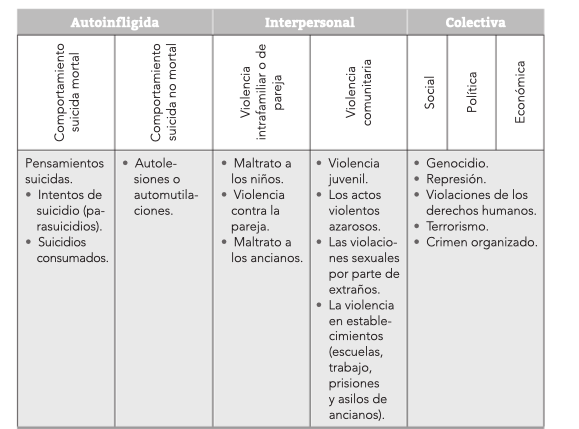 La violencia autoinfligida se define entonces como las acciones que provocan daño en las personas, pero que han sido producidos por ellas mismas, o cuando el agente y el paciente son la misma persona. De acuerdo a la OMS, la violencia autoinflingida se compone por comportamiento suicida mortal y comportamiento suicida no mortalA pesar de que suele considerarse que esta violencia se refiere únicamente a la flagelación, las heridas con armas blancas o el suicidio, la violencia aparece documentada en el Informe Mundial de la Violencia 2003, de la OMS, como un conjunto de acciones que las personas realizan para provocar o sufrir daño a ellas mismas. Lo anterior incluye el daño, ya sea físico o psicológico, que las personas se auto administran por distintas razones: puede ser lastimándose, dejando de comer, torturando partes de su cuerpo, etc. Es claro entonces que no implica únicamente el suicidio; algunos autores incluyen comportamientos autodestructivos de las personas como las adicciones, la obesidad, el alcoholismo y la drogadicción, comportamientos que, si bien no responden a un trastorno psicológico, sí suponen una alteración emocional, cognitiva y conductual de una persona.Ahora bien, en cuanto al desarrollo de políticas de prevención de la violencia autoinflingida, la mayoría se ha centrado en las conductas suicidas, dejando de lado el comportamiento que no tiene fines de muerte, como lo son las autolesiones. Ello se da en su mayoría no se cuenta con datos claves que permitan cuantificar o dimensionar la magnitud del problema, recayendo en las estadísticas del suicidio las únicas fuentes para el diseño de estrategias. El informe Truth Hurts del Reino Unido, estima que aproximadamente 25 mil jóvenes son ingresados cada año en hospitales del Reino Unido después de hacerse daño deliberadamente. Este mismo documento revela que uno de cada 10 o 15 adolescentes de entre 11 y 25 años se hace daño deliberado a escondidas para superar la ansiendad. Por otra parte, el informe realizado por la fundación Camelot y la Mental Health Foundation del gobierno británico, arroja que la edad media a la que empieza esta conducta es a los 12 años, pero incluso hay niños de cinco y siete años que lo hacen.Dentro de las causas e implicaciones psicológicas del mismo podemos ubicar el alcanzar la satisfacción o lograr la descarga emocional, la culpa, baja autoestima, estados depresivos, deterioro de las relaciones de objeto, desesperanzas, entre otros. Cuando una persona siente soledad, tristeza, ansiedad, frustración o enojo, hay un vacio en su existencia que le lleva a buscar una forma de expresar y manejar estos sentimientos. En ocasiones ese torbellino emocional lo lleva a recurrir a conductas no apropiadas como pueden ser: apostar de forma regular, ingerir en exceso bebidas alcohólicas o consumir drogas, purgarse, vomitar, fumar, cortarse o quemarse partes del cuerpo, golpearse, trabajar o ejercitarse en exceso. Todas ellas tienen en común que ayudan a evitar sentimientos de malestar, produciendo incluso sensaciones placenteras que enmascaran la realidad.Las autolesiones no suicidas son un asunto preocupante en cuanto a población adolescente se refiere, ya que en el último tiempo se han visto aumentados los casos en adolescentes de este tipo de conducta punitiva, cuyas características principales son comportamiento repetitivo, compulsivo y episódico con fin de causarse lesión a sí mismo sin llegar a la muerte. Los resultados de la Encuesta Nacional de Epidemiología Psiquiátrica subrayan que la incidencia de este fenómeno se incrementa en la población adolescente, siendo más frecuente en las mujeres. De las personas que se autolesionan, 95 % se corta, 35 % se golpea y el 30 %, se quema. Datos de la Secretaría de Salud federal enfatizan que las personas que practican la autoflagelación mantienen el secreto, les provoca vergüenza y estigmatización. Al menos el 10 % de la población escolar adolescente, incurre en conductas de autoagresión.  Sin embargo, en época reciente se ha llegado a visualizar también este tipo de conductas afectando a personas adultas mayores.La violencia autoinflingida se compone por múltiples factores tanto personales, familiares, del entorno escolar o comunitario. Se asocia en la mayoría de los casos principalmente a la tensión y falta de comunicación que se vive en el entorno familiar; existen otros factores que pueden influenciar a estas conductas en menor porcentaje, como pueden ser los problemas en la escuela, la pareja, los amigos, por no ser aceptados en algún grupo de su interés; o bien en el entorno social, al ser discriminados. Es por ello que, considerando a la complejidad que en sí mismas constituye la violencia autoinflingida, la interacción de los factores de riesgo y de las consecuencias que generan no sólo para la persona implicada, sino también para su ámbito familiar, escolar o laboral y comunitario inmediato, así como en términos de los costos sociales que representa su atención, es que se presenta esta iniciativa con el objetivo de visibilizarla y generar acciones y estrategias de prevención con un enfoque multidisciplinario.Tratar de prevenir este fenómeno y brindar atención especializada para las niñas, niños, jóvenes y adultos mayores es uno de los principales objetivos que busca la presente iniciativa. TERCERO.- Quienes integramos esta comisión dictaminadora efectuamos el estudio y análisis de la iniciativa de reforma así como de las consideraciones en la que encuentra sustento la misma, verificando que el proyecto normativo tiene por objeto reformar la Ley para la Prevención Social de la Violencia y la Delincuencia con Participación Ciudadana del Estado de Coahuila de Zaragoza, a fin coadyuvar en la erradicación de la violencia autoinfligida.La violencia es un factor constante que afecta la vida de todas las poblaciones del mundo, la cual amenaza la salud y la felicidad de sus habitantes, creando ambientes de inseguridad y de miedo el las calles, en los hogares, centros de trabajo, escuelas y demás lugares que son zonas constantes de todas las personas.La Organización Mundial de la Salud define la violencia como el uso intencional de la fuerza física, amenazas contra uno mismo, otra persona, un grupo o una comunidad que tiene como consecuencia o es muy probable que tenga como consecuencia un traumatismo, daños psicológicos, problemas de desarrollo o la muerte. En su Informe Mundial sobre la Violencia y la Salud, estima que cada año, más de 1,6 millones de personas en todo el mundo pierden la vida violentamente. Por cada persona que muere por causas violentas, muchas más resultan heridas y sufren una diversidad de problemas físicos, sexuales, reproductivos y mentales. La violencia es una de las principales causas de muerte en la población de edad comprendida entre los 15 y los 44 años, y la responsable del 14% de las defunciones en la población masculina y del 7% en la femenina. De acuerdo a lo anterior, la OMS precisa que la violencia se divide en tres categorías, que son la violencia autoinfligida, la violencia interpersonal y la violencia colectiva.Por lo que hace a la violencia autoinfligida, esta se define como el comportamiento suicida y las autolesiones. El primero incluye pensamientos suicidas, intentos de suicidio también llamados “parasuicidio” o “intento deliberado de matarse” y suicidio consumado. Por contraposición, el automaltrato incluye actos como la automutilación. Dentro del presente proyecto, el iniciador expone que “en cuanto al desarrollo de políticas de prevención de la violencia autoinflingida, la mayoría se ha centrado en las conductas suicidas, dejando de lado el comportamiento que no tiene fines de muerte, como lo son las autolesiones. Ello se da en su mayoría y no se cuenta con datos claves que permitan cuantificar o dimensionar la magnitud del problema, recayendo en las estadísticas del suicidio las únicas fuentes para el diseño de estrategias”. Asimismo, dentro de la exposición de motivos se estima que “la violencia autoinflingida se compone por múltiples factores tanto personales, familiares, del entorno escolar o comunitario. Se asocia en la mayoría de los casos principalmente a la tensión y falta de comunicación que se vive en el entorno familiar; existen otros factores que pueden influenciar a estas conductas en menor porcentaje, como pueden ser los problemas en la escuela, la pareja, los amigos, por no ser aceptados en algún grupo de su interés; o bien en el entorno social, al ser discriminados”. De acuerdo a datos proporcionados por la Encuesta Mundial de Salud Escolar, se establece que existen estrategias que pueden coadyuvar en la prevención de la violencia juvenil autoinfligida, propiciando relaciones seguras y estables en el ambiente familiar, promover políticas públicas adecuadas, así como reducir la disponibilidad de alcohol y sustancias nocivas  Además, la OMS recomienda dar seguimiento médico a las personas que hayan intentado el suicidio; incorporar la prevención del suicidio como un componente central de los servicios de salud; identificar los trastornos de salud mental; e impartir al personal de salud no especializado capacitación sobre la evaluación y el manejo de los comportamientos suicidas y ajustar las estrategias de prevención de manera integral y basarse en datos científicos a fin de dar respuestas eficaces.Derivado de lo anteriormente expuesto, quienes conformamos esta Comisión de Gobernación, Puntos Constitucionales y Justicia, coincidimos en que resulta indispensable reformar la Ley para la Prevención Social de la Violencia y la Delincuencia, con Participación Ciudadana, a fin de incluir y llevar a cabo estrategias y acciones, tanto por parte del gobierno como de la sociedad, encaminadas a prevenir y mitigar este fenómeno social, para poder brindar una atención oportuna y especializada a quien lo requiera.  Por todo lo expuesto anteriormente, es que estimamos pertinente emitir y poner a consideración del pleno el siguiente:PROYECTO DE DECRETOARTÍCULO ÚNICO.- Se adiciona el artículo 6º Bis de la Ley para la Prevención Social de la Violencia y la Delincuencia, con Participación Ciudadana del Estado de Coahuila de Zaragoza, para quedar como sigue:Artículo 6 Bis. La violencia autoinflingida se refiere a las acciones que una persona se provoque intencionalmente que pueda causarle lesiones, incluida la muerte. La prevención de la violencia autoinflingida comprende la realización de estrategias familiares, sociales, culturales y educativas que permitan identificar y prevenir las conductas suicidas y autolesivas, mediante:Promover campañas de sensibilización con el fin de concienzar a la población sobre los factores de riesgo del comportamiento suicida y autolesivo, así como para informar sobre sus consecuencias y grado de afectación; Desarrollar programas educativos dirigidos a los alumnos para la gestión de estrés, la conciencia y el manejo de las emociones, así como de detección temprana de los conflictos emocionales;Capacitar al personal de la salud, docentes y padres de familia para que reconozcan los factores de riesgo y la detección temprana de violencia autoinflingida en niñas, niños y jóvenes;  Involucrar a los padres de familia en el acompañamiento activo hacia sus hijos, que trascienda el cumplimiento de la responsabilidad de cubrir las necesidades básicas para trascender a la presencia afectiva y cordial en sus hogares;Desarrollar estrategias desde la perspectiva de trabajo social y salud, para la intervención con niñas, niños, jóvenes y adultos mayores que estén en situación de riesgo o realicen este comportamiento, con intervención del sistema familiar que promuevan su desarrollo integral;Promover programas de apoyo psicoterapéutico y social para quienes realizan este comportamiento.TRANSITORIOÚNICO. – El presente Decreto entrará en vigor el día siguiente al de su publicación en el Periódico Oficial del Gobierno del Estado.Así lo acuerdan las Diputadas y Diputados integrantes de la Comisión de Gobernación, Puntos Constitucionales y Justicia, de la Sexagésima Primera Legislatura del Congreso del Estado Independiente, Libre y Soberano de Coahuila de Zaragoza, Dip. Jaime Bueno Zertuche, (Coordinador), Dip. Marcelo de Jesús Torres Cofiño (Secretario), Dip. Lilia Isabel Gutiérrez Burciaga, Dip. Gerardo Abraham Aguado Gómez, Dip. Emilio Alejandro de Hoyos Montemayor, Dip. José Benito Ramírez Rosas, Dip. Claudia Isela Ramírez Pineda, Dip. Edgar Gerardo Sánchez Garza. En la Ciudad de Saltillo, Coahuila de Zaragoza, a 08 de diciembre de 2020.COMISIÓN DE GOBERNACIÓN, PUNTOS CONSTITUCIONALES Y JUSTICIAEs cuanto, Diputado Presidente. Diputado Presidente Marcelo de Jesús Torres Cofiño:Gracias Diputada. Esta Presidencia somete a consideración el proyecto de decreto contenido en el dictamen que se acaba de leer.  Se señala que el mismo será discutido y votado primero en lo general y luego en lo particular.  Si alguien desea intervenir, sírvase indicarlo mediante el sistema electrónico a fin de registrar su intervención.   Asimismo, si alguien desea reservarse algún artículo para su discusión en lo particular, conforme a la Ley Orgánica del Congreso lo tendrá que hacer en su intervención en lo general. No habiendo intervenciones, procederemos a votar en lo general el proyecto de decreto que se sometió a consideración. Las Diputadas y Diputados emitiremos nuestro voto mediante el sistema electrónico. Diputada Secretaria Josefina Garza Barrera, sírvase tomar nota de la votación y una vez cerrado el registro de los votos informe sobre el resultado. Ábrase el sistema de votación. Diputada Secretaria Josefina Garza Barrera:Diputado Presidente, el resultado de la votación es el siguiente: 22 votos a favor; 0 en contra y 0 abstenciones. Diputado Presidente Marcelo de Jesús Torres Cofiño:Gracias. Conforme al resultado de la votación, se aprueba por unanimidad en lo general y en lo particular el proyecto de decreto contenido en el dictamen, procédase a la formulación del decreto correspondiente, así como a su envío al Ejecutivo del Estado para su promulgación, publicación y observancia. Solicito a la Diputada Secretaria Josefina Garza Barrera, que en la forma aprobada se sirva dar lectura al dictamen consignado en el Punto 8 H del Orden del Día. Diputada Secretaria Josefina Garza Barrera:DICTAMEN de la Comisión de Finanzas de la Sexagésima Primera Legislatura del Congreso del Estado Independiente, Libre y Soberano de Coahuila de Zaragoza, con relación a la Iniciativa de Decreto enviada por el Ayuntamiento de Arteaga, Coahuila de Zaragoza, para que se autorice a desincorporar del dominio público municipal, un predio rústico ubicado en el Municipio de Arteaga, Coahuila, con una superficie de 10,000.00 m2., con el fin de enajenarlo a título gratuito a favor del Gobierno Federal, a través de la Secretaría de la Defensa Nacional (SEDENA), con objeto de llevar a cabo la construcción de una base de Operaciones Militares.RESULTANDOPRIMERO. Que el 11 de diciembre de 2020, se recibió, en oficialía de partes la presente Iniciativa de Decreto, y por instrucciones del Presidente de la Mesa Directiva, se turnó a esta Comisión de Finanzas, para su estudio y dictamen.CONSIDERANDOPRIMERO. Que de conformidad con lo dispuesto por el Artículo 102, fracción I, numeral 10 del Código Municipal para el Estado de Coahuila de Zaragoza, los Ayuntamientos están facultados para acordar el destino o uso de los bienes muebles o inmuebles y de toda propiedad municipal.SEGUNDO. Que de conformidad con el Artículo 304 y el segundo párrafo del Artículo 305 del Código Financiero para los Municipios del Estado, dispone que los bienes del dominio público sólo podrán ser enajenados mediante el acuerdo de autorización de las dos terceras partes de los miembros del ayuntamiento, previo decreto de desincorporación dictado por el Congreso del Estado y conforme a las disposiciones aplicables, así como el Artículo 302 que dispone “Ninguna enajenación, ni concesión de uso o usufructo de bienes inmuebles del Municipio, podrán hacerse a los miembros y servidores públicos del ayuntamiento, ni a sus parientes en línea recta sin limitación de grado, colaterales hasta el cuarto grado y afines hasta el segundo”.TERCERO. Que, entre los casos en que procede la autorización para enajenar bienes inmuebles del dominio público municipal, se señala el correspondiente a la disposición de los mismos, para destinarlos al fomento de la vivienda, regularización de la tenencia de la tierra o cualquiera otra necesidad de interés público.    CUARTO. Que el Ayuntamiento de Arteaga, según consta en acta de Cabildo, N°. 053/2020 de fecha 10 de diciembre de 2020, aprobó por unanimidad de los presentes del Cabildo, desincorporar del dominio público municipal, un predio rústico ubicado en el Municipio de Arteaga, Coahuila, con una superficie de 10,000.00 m2., con el fin de enajenarlo a título gratuito a favor del Gobierno Federal, a través de la Secretaría de la Defensa Nacional (SEDENA).El inmueble antes mencionado se identifica como fracción de terreno “A” ubicado en el sitio conocido como “El Ojacenal”, hoy San Antonio de las Alazanas, en el Municipio de Arteaga, Coahuila, con una superficie de 10,000.00 m2., el cual se encuentra comprendidos dentro del siguiente:CUADRO DE CONSTRUCCIÓNSUPERFICIE DE 10,000.00 M2.Dicho inmueble se acredita como propiedad del Municipio de Arteaga, Coahuila de Zaragoza, de acuerdo a Escritura Pública número 339, pasada ante la fe del Notario Público N° 25, del Distrito Notarial de Saltillo, en el Estado de Coahuila de Zaragoza.QUINTO. La autorización de esta operación es exclusivamente con objeto de llevar a cabo la construcción de una base de Operaciones Militares. En caso de que a dicho inmueble se le dé un uso distinto a lo estipulado, por ese solo hecho automáticamente se dará por rescindida la enajenación y el predio será reintegrado al Municipio. En el supuesto de que no se formalice la donación que en el presente Decreto se autoriza dentro de un término de 24 (veinticuatro meses), contados a partir de la fecha de publicación del presente Decreto o el donatario no cumpla con la construcción de las instalaciones para el Destacamento Militar, quedarán sin efecto las disposiciones del mismo, requiriéndose, en su caso, de nueva autorización legislativa para proceder a la enajenación gratuita del inmueble a que se hace referencia en el Artículo Primero de este Documento y se revertirá el bien al Municipio.SEXTO.  Esta Comisión de Finanzas encontró que el Ayuntamiento de Arteaga, ha cubierto los requisitos necesarios para la procedencia de la desincorporación de la superficie en mención, para llevar a cabo la construcción y funcionamiento de una base de operaciones militares, esto para coadyuvar con la seguridad para los habitantes, el cual otorgará un beneficio social a los habitantes de esa región.Por los motivos que se exponen en los considerandos que anteceden, se estima que se reúnen los elementos de juicio necesario para elaborar el presente dictamen y una vez cumplido lo dispuesto por los Artículos 82, 83, 88 fracción III, 91, 116, 117 y 119 de la Ley Orgánica del Congreso del Estado Independiente, Libre y Soberano de Coahuila de Zaragoza, los integrantes de la Comisión de Finanzas sometemos a consideración de este H. Congreso del Estado, para su estudio, discusión y en su caso, aprobación, el siguiente:PROYECTO DE DECRETOARTÍCULO PRIMERO. Se autoriza al R. Ayuntamiento de Arteaga, Coahuila de Zaragoza, a desincorporar del dominio público municipal, un predio rústico ubicado en el Municipio de Arteaga, Coahuila, con una superficie de 10,000.00 m2., con el fin de enajenarlo a título gratuito a favor del Gobierno Federal, a través de la Secretaría de la Defensa Nacional (SEDENA).El inmueble antes mencionado se identifica como fracción de terreno “A” ubicado en el sitio conocido como “El Ojacenal”, hoy San Antonio de las Alazanas, en el Municipio de Arteaga, Coahuila, con una superficie de 10,000.00 m2., el cual se encuentra comprendido dentro del siguiente:CUADRO DE CONSTRUCCIÓNSUPERFICIE DE 10,000.00 M2.Dicho inmueble se acredita como propiedad del Municipio de Arteaga, Coahuila de Zaragoza, de acuerdo a Escritura Pública número 339, pasada ante la fe del Notario Público N° 25, del Distrito Notarial de Saltillo, en el Estado de Coahuila de Zaragoza.ARTÍCULO SEGUNDO. La donación que en el presente Decreto se autoriza, se realizará a favor del Gobierno Federal, a través de la Dirección General del Patrimonio Inmobiliario Federal, dependiente del Instituto de Administración y Avalúos de Bienes Nacionales, con el fin de que por conducto de la Secretaría de la Defensa Nacional se construyan las instalaciones del Destacamento Militar en el Municipio de Arteaga, Coahuila de Zaragoza.ARTÍCULO TERCERO. La autorización de esta operación es exclusivamente con objeto de llevar a cabo la construcción de una base de Operaciones Militares. En caso de que a dicho inmueble se le dé un uso distinto a lo estipulado, por ese solo hecho automáticamente se dará por rescindida la enajenación y el predio será reintegrado al Municipio. En el supuesto de que no se formalice la donación que en el presente Decreto se autoriza dentro de un término de 24 (veinticuatro meses), contados a partir de la fecha de publicación del presente Decreto o el donatario no cumpla con la construcción de las instalaciones para el Destacamento Militar, quedarán sin efecto las disposiciones del mismo, requiriéndose, en su caso, de nueva autorización legislativa para proceder a la enajenación gratuita del inmueble a que se hace referencia en el Artículo Primero de este Documento y se revertirá el bien al Municipio.ARTÍCULO CUARTO. Para que el Municipio pueda disponer de este bien inmueble, y cumplir con lo que se dispone en el Artículo que antecede, el Ayuntamiento, conforme a lo que señalan los Artículos 302, 304 y 305 del Código Financiero para los Municipios del Estado de Coahuila, acordará las formalidades que deberán satisfacerse y establecerá un plazo cierto y determinado para su formalización.Así mismo, dentro de los cinco días hábiles siguientes de haber dictado la resolución correspondiente, deberá enviar ésta al Congreso del Estado, para que se resuelva sobre la validez o invalidez del acuerdo, por lo que el ayuntamiento no podrá formalizar la operación hasta en tanto este Congreso declare la validez de la misma y quede firme dicha resolución.TRANSITORIOSPRIMERO. El presente decreto entrará en vigor a partir del día siguiente de su publicación en el Periódico Oficial del Gobierno del Estado. SEGUNDO. Publíquese el presente Decreto en el Periódico Oficial del Gobierno del Estado.Congreso del Estado de Coahuila, en la ciudad de Saltillo, Coahuila de Zaragoza, a 14 de diciembre de 2020.POR LA COMISIÓN DE FINANZAS DE LA LXI LEGISLATURAEs cuanto. Diputado Presidente Marcelo de Jesús Torres Cofiño:Gracias Diputada. Esta Presidencia somete a consideración el proyecto de decreto contenido en el dictamen que se acaba de leer.  Si alguien desea intervenir, sírvase indicarlo mediante el sistema electrónico a fin de registrar su intervención. No habiendo intervenciones, procederemos a votar el proyecto de decreto contenido en el dictamen que se sometió a consideración. Las y los Diputados emitiremos nuestro voto mediante el sistema electrónico. Diputada Secretaria Josefina Garza Barrera, sírvase tomar nota de la votación e informe sobre el resultado. Diputada Secretaria Josefina Garza Barrera:Diputado Presidente, el resultado de la votación es el siguiente: 20 votos a favor; 0 en contra y 0 abstenciones. Diputado Presidente Marcelo de Jesús Torres Cofiño:Gracias. Se aprueba por unanimidad el proyecto de decreto contenido en el dictamen que se sometió a consideración, procédase a la formulación del decreto correspondiente, así como su envío al Ejecutivo del Estado para su promulgación, publicación y observancia. Solicito a la Diputada Secretaria Blanca Eppen Canales, que en la forma aprobada se sirva dar lectura al dictamen consignado en el Punto 8 I del Orden del Día. Diputada Secretaria Blanca Eppen Canales:DICTAMEN DE LA COMISIÓN PARA LA IGUALDAD Y NO DISCRIMINACIÓN DE LA SEXAGÉSIMA PRIMERA LEGISLATURA DEL CONGRESO DEL ESTADO INDEPENDIENTE, LIBRE Y SOBERANO DE COAHUILA DE ZARAGOZA, CON RELACIÓN A LA INICIATIVA CON PROYECTO DE DECRETO PRESENTADA POR LA DIPUTADA DIANA PATRICIA GONZÁLEZ SOTO, DEL GRUPO PARLAMENTARIO GRAL. ANDRÉS S. VIESCA”, DEL PARTIDO REVOLUCIONARIO INSTITUCIONAL, CONJUNTAMENTE CON LAS DEMÁS DIPUTADAS Y DIPUTADOS QUE LA SUSCRIBEN, MEDIANTE LA CUAL SE PROPONE INCLUIR AL CENTRO DE JUSTICIA Y EMPODERAMIENTO PARA LAS MUJERES EN COAHUILA, EN LAS INSTITUCIONES QUE INTEGRAN EL CONSEJO DEL SISTEMA ESTATAL DE ACCESO DE LAS MUJERES A UNA VIDA LIBRE DE VIOLENCIA Y AJUSTAR LOS NOMBRES DE INSTITUCIONES QUE CAMBIARON DE DENOMINACIÓN; ASIMISMO ESTABLECER QUE EL CONSEJO PUEDA CONVOCAR A LA COMISIÓN PARA LA  IGUALDAD Y NO DISCRIMINACIÓN DE ESTE PODER LEGISLATIVO, CUANDO SE TRATE DE ASUNTOS DE SU COMPETENCIA Y; RESULTANDOPRIMERO. Que, en sesión celebrada por el Pleno del Congreso, en fecha 27 de mayo de 2020, se dio lectura a la Iniciativa con Proyecto de Decreto mencionada en el proemio de éste dictamen.SEGUNDO. Que en cumplimiento a dicho acuerdo, la iniciativa fue remitida a ésta Comisión para efectos de estudio y dictamen.TERCERO. Que conforme a lo dispuesto en el Artículo 103, fracción IX de la Ley Orgánica del Congreso del Estado Independiente, Libre y Soberano de Coahuila de Zaragoza esta Comisión es competente para dictaminar sobre dicha propuesta; yCONSIDERANDOPRIMERO. Que la propuesta de la  promovente se basa en realizar una serie de reformas a  las fracciones IX, X y XI del artículo 41 y la fracción II del artículo 42, así como adicionar las fracciones XIX y XX al artículo 41 de la Ley de Acceso de las Mujeres a una Vida Libre de Violencia para el Estado de Coahuila de Zaragoza, con el fin de incluir al Centro de Justicia y Empoderamiento para las Mujeres en Coahuila, en las instituciones que integran el Consejo del Sistema Estatal de Acceso de las Mujeres a una vida libre de violencia y ajustar los nombres de instituciones que cambiaron de denominación; asimismo establecer que el Consejo pueda convocar a la Comisión para la  Igualdad y no Discriminación de este poder legislativo, cuando se trate de asuntos de su competencia.SEGUNDO. Que la Iniciativa mencionada se funda en las siguientes consideraciones:EXPOSICIÓN DE MOTIVOSLa Ley de Acceso de la Mujeres a una Vida Libre de Violencia del Estado, tiene por objeto establecer las bases de prevención, atención, sanción y erradicación de todo tipo de violencia contra las mujeres, diseñando el contenido de políticas públicas, programas dirigidos a erradicar la violencia de género, brindando tratamiento psicológico a la víctima y atendiendo a través de servicios reeducativos al agresor, se busca promover y garantizar a la mujer una vida libre de violencia y discriminación, otorgando el derecho a la educación con perspectiva de género, concientizando y sensibilizando a la comunidad para prevenir toda forma de violencia contra las mujeres en Coahuila. Buscando establecer programas diseñados para atender y erradicar la violencia contra la mujer, se creó el Sistema Estatal de Acceso de las Mujeres a una Vida Libre de Violencia, cuyo objeto es implementar instrumentos, planes, programas, políticas públicas, servicios y acciones interinstitucionales en coordinación con dependencias tanto federales como municipales, buscando prevenir, asistir y en su caso sancionar la violencia cometida contra mujeres en el Estado, el cual estará integrado por un Consejo como órgano ejecutor del sistema con funciones de planeación y coordinación de los modelos preventivos, con el fin de fomentar y gestionar la protección y asistencia de las víctimas en base a los ordenamientos legales en la materia.El artículo 41 de la Ley de Acceso de la Mujeres a una Vida Libre de Violencia del Estado, establece que estará conformado por las personas titulares de varias instituciones y hace un listado de las mismas, sin embargo, algunas de esas instituciones cambiaron de nombre, por lo que consideramos necesario adecuar con el nombre actual, como son: la Secretaría de Economía y Turismo, que actualmente lleva el nombre de Secretaría de Economía, creando independiente a la Secretaría de Turismo y Desarrollo de Pueblos Mágicos, conforme al decreto número 153 publicado en el Periódico oficial con fecha 14 de diciembre de 2018; así mismo mediante el decreto número 028 publicado con fecha 29 de mayo de 2018, la Secretaría de Infraestructura y Trasporte, actualmente lleva el nombre de Secretaría de Infraestructura, Desarrollo Urbano y Movilidad, así mismo la Secretaría de Medio Ambiente y Desarrollo Urbano lleva actualmente el nombre de Secretaría de Medio Ambiente.Por otra parte, este proyecto pretende adicionar dentro de las Instituciones que conforman el Consejo, al Centro Justicia y Empoderamiento para la Mujer en Coahuila, el cual participa ampliamente con el objeto de coordinar, articular y vincular bajo una política integral, acciones, programas y servicios dirigidos a las mujeres víctimas de delito, violencia o violaciones a sus derechos, a fin de garantizar el goce y ejercicio pleno de sus derechos humanos propiciándoles el acceso a la justicia, contando con cinco centros ubicados en la región sureste, laguna, centro y norte.El empoderamiento es una de las áreas más importantes de los Centros de Justicia, atendiendo de fondo la violencia de la cual ha sido objeto la mujer dejándola en un estado de vulnerabilidad, por lo que a través de los servicios de bolsa de trabajo; financiera mujeres fuertes, educación y talleres se busca la independencia y autosuficiencia. Los centros cuentan con un área de psicología, de ministerio público especializado, área de salud, de orientación, de trabajo social, área jurídica, así mismo un área de vinculación como los es el refugio, estancia infantil y área lúdica.En Coahuila una de las prioridades de atención en estos momentos de pandemia, es garantizar la no violencia en cualquiera de sus expresiones, por lo que el Sistema Estatal de Acceso de las Mujeres a una Vida Libre de Violencia, se encuentra trabajando a través de los Centros de Justicia y Empoderamiento para la Mujeres, llevando a cabo un Plan de Contingencia durante el aislamiento por COVIT-19, con el objeto de prevenir, atender y minimizar los riesgos que representa el aislamiento social, así mismo se instauro el #Día naranja, día de la erradicación de la violencia contra las mujeres, llevando a cabo una campaña el 25 de abril del presente año, donde informaban los números telefónicos de los diferentes centros de justicia en las regiones, así como la llamada de auxilio a través del 911 o 075.El Gobierno del Estado de Coahuila en respuesta a las necesidades de justicia e igualdad, ha creado estos centros especializados para brindar servicios multidisciplinarios a las mujeres en situación de violencia, dando acompañamiento a sus hijas e hijos, enfocado en un entorno amigable, cómodo y seguro, que facilite a las mujeres el acceso inmediato a la justicia, buscando una respuesta de atención inmediata y eficaz. Por ello y con el fin de seguir contribuyendo en la búsqueda de erradicar la violencia contra la mujer, el Congreso del Estado a través de la Comisión de Igualdad y No Discriminación integrado por las Diputadas Blanca Eppen Canales, Zulmma Verenice Guerrero Cázares y la de la voz, hemos llevado a cabo diversos trabajos con el Ejecutivo del Estado, presentando de manera conjunta la creación de diversas leyes en favor de las mujeres, su familia y sus derechos como los son la Ley para Jefas de Familia, Ley de Paternidad Responsable, Ley para la Emisión y Seguimiento de las Medidas de Protección para la Mujeres en Situación de Violencia, así mismo diversas reformas como lo fue la Ley para la Prevención, Atención y Control del Acoso Escolar para el Estado, Ley de Prevención, Asistencia y Atención de la Violencia Familiar, Ley para la Familia de Coahuila, Ley de la Protección a la Maternidad, Código Civil, Código Penal, Ley para la Protección, Atención y Asistencia a las Víctimas y Ofendidos de los Delitos en Materia de Trata de Personas del Estado, Ley de Acceso de las Mujeres a una Vida Libre de Violencia para el Estado, Ley de Igualdad entre Mujeres y Hombres en el Estado y la Ley de Trasporte y Movilidad Sustentable para el Estado.Así mismo la Comisión de Igualdad y No Discriminación del Congreso del Estado, ha venido colaborando con el Instituto Coahuilense de las Mujeres, participando de manera conjunta en diversos programas bajo un esquema de cero tolerancia a la violencia contra las mujeres y niñas en Coahuila, la Comisión ha participado en diversas reuniones de trabajo donde de manera conjunta con organismos internacionales como los es ONU Mujeres México, Organismos Estatales y Federales de Mujeres Empresarias, organizaciones de la sociedad civil, organizaciones como Red de Mujeres de la Laguna, quienes continúan con la implementación de acciones en el marco del Programa Ciudades y Espacios Públicos Seguros para Mujeres y Niñas en el Estado de Coahuila, es por ello que consideramos la importancia de adicionar en el articulado de la ley que tratándose asuntos de su competencia, el Consejo puede convocar a diversas entidades, organismos, organizaciones y a legisladores o legisladoras del Congreso del Estado, adicionando que podrán participar de acuerdo al tema de su competencia las diversas Comisiones del Congreso del Estado o en particular a la Comisión de Igualdad y No Discriminación por tratarse temas relacionados con la igualdad y no discriminación de las Niñas y las Mujeres en el Estado.TERCERO. Que, por lo anteriormente expuesto, esta Comisión procedió al análisis de dicha Iniciativa con Proyecto de Decreto, a fin de poder dictaminar la viabilidad de la misma.En primer lugar, encontramos la importancia de armonizar el contenido de la ley en comento, con las reformas que han dado pie al cambio de nombre  de diversas Secretarias de Estado, toda vez que esto brinda certeza jurídica.Por otra parte, esta Comisión dictaminadora hace primero una distinción entre el Sistema Estatal de Acceso de las Mujeres a una Vida Libre de Violencia, cuyo fin es el prevenir, asistir y en su caso sancionar la violencia contra las mujeres, y del cual se desprende la integración de un Consejo, el cual coordinará las acciones de las dependencias y organismos de la Administración Pública estatal y municipal, así como de las organizaciones de los sectores sociales, para instrumentar la política estatal para la prevención, atención y en su caso, erradicación de la violencia contra las mujeres.Ahora bien, haciendo referencia a la propuesta de reforma de la segunda fracción del artículo 42 que a la letra dice: “Cuando se trate de asuntos de su competencia, puede convocarse a las sesiones del Consejo a:I…II. A legisladores o legisladoras del Congreso del Estado;….”Consideramos que es importante convocar a las legisladoras y legisladores a dichas reuniones, sin embargo estimamos pertinente  que  sean  las y los integrantes de la Comisión para la  Igualdad y No Discriminación  a quienes  preferentemente se inviten   a estas  reuniones, debido a  que desde el seno de la mencionada Comisión será donde principalmente  se puedan proyectar  grandes cambios y reformas para el bien de las y los coahuilenses.Así pues, por las consideraciones que anteceden, se estima pertinente emitir y poner a consideración del pleno el siguiente:PROYECTO DE DECRETOARTÍCULO UNICO. Se reforman las fracciones IX, X y XI del artículo 41 y la fracción II del artículo 42 y se adicionan las fracciones XIX y XX al artículo 41 de la Ley de Acceso de las Mujeres a una Vida Libre de Violencia para el Estado de Coahuila de Zaragoza, para quedar como sigue:Artículo 41. … I a la VIII. …IX. 	Secretaría de Economía; X. 	Secretaría de Infraestructura, Desarrollo Urbano y Movilidad;XI. 	Secretaría de Medio Ambiente;XII a la XVIII. …XIX. Secretaría de Turismo y Desarrollo de Pueblos Mágicos;XX. Centro de Justicia y Empoderamiento para las Mujeres en Coahuila. Artículo 42. … I. …II. 	A legisladoras o legisladores del Congreso del Estado que conforman la Comisión de Igualdad y No Discriminación; o en su caso, cuando así se requiera al resto de las Comisiones. III. y IV. …	TRANSITORIOSPRIMERO. El presente Decreto entrará en vigor al día siguiente a su publicación en el Periódico Oficial del Estado de Coahuila de Zaragoza.SEGUNDO. Se derogan todas las disposiciones que se opongan al presente decreto.Así lo acuerdan las Diputados integrantes de la Comisión para la  Igualdad y No Discriminación de la Sexagésima Primera Legislatura del Congreso del Estado, Independiente, Libre y Soberano de Coahuila de Zaragoza, Diputada Blanca Eppen Canales, (Coordinadora), Dip. Diana Patricia González Soto (Secretaria) y Dip. Zulmma Verenice Guerrero Cázares. En la Ciudad de Saltillo, Coahuila de Zaragoza, a     de diciembre de 2020.POR LA COMISIÓN DE IGUALDAD Y NO DISCRIMINACIÓNDiputado Presidente Marcelo de Jesús Torres Cofiño: Esta Presidencia somete a consideración el proyecto de decreto contenido en el dictamen que se acaba de leer.  Se señala que el mismo será discutido y votado primero en lo general y posteriormente en lo particular.  Si alguien desea intervenir, sírvase indicarlo mediante el sistema electrónico a fin de registrar su intervención. Asimismo, si alguien desea reservarse algún artículo para su discusión en lo particular, conforme a la Ley Orgánica del Congreso lo tendrá que hacer en su intervención en lo general. No habiendo intervenciones, procederemos a votar en lo general el proyecto de decreto que se sometió a consideración. Las Diputadas y Diputados emitiremos nuestro voto mediante el sistema electrónico. Diputada Secretaria Blanca Eppen Canales, sírvase tomar nota de la votación y una vez cerrado el registro de los votos informe sobre el resultado.Se abre el sistema de votación.  Se cierra el sistema. Diputada Secretaria Blanca Eppen Canales: Diputado Presidente, el resultado de la votación es 22 votos a favor; 0 votos en contra y 0 abstenciones. Diputado Presidente Marcelo de Jesús Torres Cofiño: Conforme al resultado de la votación, se aprueba por unanimidad en lo general y en lo particular el proyecto de decreto contenido en el dictamen, procédase a la formulación del decreto correspondiente, así como a su envío al Ejecutivo del Estado para su promulgación, publicación y observancia. A solicitud de la promovente de la iniciativa cuyo dictamen obra consignado en el Punto 8 J del Orden del Día, ha solicitado se retire del Orden del Día. Por tanto, solicito a la Diputada Secretaria Josefina Garza Barrera, que en la forma aprobada se sirva dar lectura al dictamen consignado en el Punto 8 K del Orden del Día. Diputada Secretaria Josefina Garza Barrera:DICTAMEN de la Comisión para la  Igualdad y no Discriminación, de la Sexagésima Primera Legislatura del Congreso del Estado Independiente, Libre y Soberano de Coahuila de Zaragoza, con relación a una  Iniciativa de Decreto por el cual se reforma la fracción n del artículo 3 bis, la fracción II del artículo 12, las fracciones XXXIV y XXXVII del artículo 13; se derogan las fracciones XXXI, XLII y la XLVII del artículo 13 y se adicionan las fracciones LXII y LXIII al artículo 13 de la Ley para Promover la Igualdad y Prevenir la Discriminación en el Estado de Coahuila de Zaragoza; con la finalidad de establecer diversos derechos relacionados con la maternidad; planteada por la diputada  Verónica Boreque Martínez González, conjuntamente con las Diputadas y Diputados integrantes del Grupo Parlamentario “Gral. Andrés S. Viesca”, del Partido Revolucionario Institucional; y,RESULTANDOPRIMERO. -  Que en Sesión celebrada por el pleno el día 11 de marzo del año 2020, se dio lectura a la iniciativa con proyecto de decreto mencionada en el proemio de este dictamenSEGUNDO. - Que en cumplimiento a dicho acuerdo, la iniciativa fue remitida a esta comisión para efectos de estudio y dictamen.TERCERO. - Que conforme a lo dispuesto en el Artículo 103, fracción IX  de la Ley Orgánica del Congreso del Estado Independiente, Libre y Soberano de Coahuila de Zaragoza, esta Comisión es competente para dictaminar sobre dicha propuesta; y,CONSIDERANDO:PRIMERO. - Que la propuesta de la promovente se basa en realizar diversas adecuaciones en la Ley para Promover la Igualdad y Prevenir la Discriminación en el Estado de Coahuila de Zaragoza,  con la finalidad de  modernizar la definición de discriminación por embarazo o maternidad, ampliar el concepto de inmediatez, y actualizar  los supuestos de discriminación por embarazo contemplados en esta ley.SEGUNDO. - Que la iniciativa mencionada se funda en las siguientes consideraciones:EXPOSICIÓN DE MOTIVOS Hoy día, en pleno siglo XXI, amamantar en la calle, en el parque, en el transporte público, sigue siendo un tema que siempre suscita polémica. Desafortunadamente para algunos, esto supone un acto que debe permanecer solamente en el ámbito privado y son muchos los que adoptan dicha postura: desde las mismas redes sociales que eliminan fotos de madres lactando aunque no sean de contenido explicito, hasta personas que insultan o que deciden expulsarlas de museos o lugares públicos por el simple hecho de dar pecho a sus bebes y “exhibirse”; son muchos los ejemplos y testimonios que constantemente representan el cómo socialmente recriminamos y juzgamos este acto tan natural.Tanto la ciencia, como organismos sanitarios internacionales, mencionan que la alimentación del recién nacido durante los primeros seis meses de vida tiene que ser oportuna, exclusiva y preferentemente dada mediante lactancia materna, pudiendo ser complementaria por lo menos hasta los dos años. Cualquiera que haya tenido un hijo sabe que en los primeros meses comen a exigencia y sin espera; es decir, piden alimento cuando tiene hambre y a la hora que sea, y no le preocupa que su madre esté en un restaurante, en el taxi, en el cine o en su casa. Parece increíble que un acto tan natural sea denostado por gente que piensa que es malo, cuando lo único que realmente les provoca es pudor o morbo. Lo único que tienen que hacer es respetar y si no les gusta, mirar hacia a otro lado. Resulta increíble asimilar que cuando las cosas están avanzando a favor de las mujeres y sus derechos, se aparezcan algunas opiniones y acciones de la misma sociedad civil que se oponen “pudorosamente” al ejercicio de derechos tan simples y básicos, como la alimentación o lactancia infantil en público.A lo mejor, lo que pretende toda esa gente reacia a este acto vital es que las madres salgan a la calle con biberones y sacaleches como robots o maquinas automatizadas y programadas, en lugar de disfrutar de la naturalidad de que su hijo o hija coma directamente de su cuerpo y crear un nexo único e irremplazable.La lactancia materna es, ante todo, una relación humana entre madre y bebe que logra un momento de conexión no solo física, sino emocional, siendo esta una interacción muy enriquecedora. Amamantar tiene muchas ventajas e incrementa el apego natural, por lo que no debe causar ninguna vergüenza realizarlo cuando se requiere hacerlo, y tampoco causa o desprende alguna afectación a terceros.Además, es importante resaltar que la Academia Americana de Pediatría afirma que la lactancia no es una cuestión de “estilo de vida” de algunas familias en particular, sino un asunto de salud pública en general, en el cual toda la sociedad debe participar activamente para proteger y mantener en práctica.De acuerdo con la Encuesta Nacional de Salud y Nutrición 2018, en México sólo 28.6% de los bebés son alimentados con leche materna, siendo muy baja en comparación con el promedio mundial que es de 41%. La cifra es aún más baja cuando comparamos con otros países de América Latina, siendo por ejemplo un 64.2% en Perú, 58.3% en Bolivia, mientras que en Guatemala y Brasil es de 53.2% y 38.2% respectivamente. ¿Las razones? Muchas, como la falta de información, falta de interés o atención familiar; mucho trabajo y rutinas agobiantes; prejuicios sociales, laborales, etc.Y es que no deben existir excusas como “que van a decir los demás” o “por mi rutina no tengo el tiempo”, ¡NO! Busquemos la vía y las formas para que las madres se sientan con la seguridad de dar pecho a su bebé cuando este lo necesite y se encuentren en algún lugar público; aportemos poco a poco con elementos para la defensa ante críticas, amenazas o insultos de otros.En nuestro orden jurídico no se prohíbe tal acción; a ninguna mujer se le puede prohibir dar pecho a su hija o hijo, pues violaría su derecho como madre y se violaría también el derecho al infante de ser alimentando, tal y como se expresa en el Artículo 4° Constitucional que menciona que “Toda persona tiene derecho a la alimentación nutritiva, suficiente y de calidad, y El Estado lo garantizará”; dejemos claro que es una decisión libre de cada mujer que para nada es castigada, pero que tampoco está protegida, no está tutelada ni regulada como tal.Tomemos de ejemplo países como Estados Unidos, quien regularizó el tema en 2018 después de que en 2016 ridículamente uno de sus Estados pretendía expedir una ley para castigarlas; igual Reino Unido, donde la lactancia materna está garantizada en cualquier lugar desde 2010; Argentina, España, Alemania, Italia, que en 2017 redactó una ley al respecto, o Australia, donde está legalizada desde 1984.Es ridículo que en pleno 2020 prevalezca el “tabú” sobre amamantar en público por ser considerado como un “acto indecente”; el restringir o recriminar este acto es minimizar derechos y violentar la esfera jurídica de la madre y el bebé, por lo que mediante la presente iniciativa pretendemos considerar la prohibición de amamantar o lactar en público como un acto discriminatorio, además de ampliar la protección en la etapa de maternidad de nuestras mujeres coahuilenses.TERCERO. -  Analizada la propuesta, procedimos a realizar las siguientes consideraciones:En efecto, la Ley para Promover la Igualdad y Prevenir la Discriminación en el Estado de Coahuila de Zaragoza, establece diversas disposiciones en materia de maternidad, concretamente las que se enlistan:ARTÍCULO 2. Esta ley tiene por objeto:…III.- 	Definir los tipos de discriminación que viven los diversos grupos afectados por este hecho, en función de sus propias características o forma de vida, por su origen étnico o nacional, el sexo, la edad, la discapacidad, la condición de salud, el embarazo, la lengua, la religión, las opiniones, las preferencias sexuales, el estado civil y otras diferencias que pueden ser motivos de distinción y exclusión o restricción de derechos. Conforme a su participación social o ámbito de acción, priorizando el carácter educativo y formativo de esta la ley para la población de la entidad, particularmente de las nuevas generaciones.ARTÍCULO 3 Bis. Se consideran tipos de discriminación las siguientes:…n.- Discriminación por Embarazo: se presenta cuando por condición de embarazo en el caso específico de la mujer se le niega la contratación dentro de un trabajo, o es expuesta a burlas o comentarios despectivos debido a los prejuicios de compañeros o clientes de trabajo. Es el tipo de discriminación que se ejerce en contra de las mujeres embarazadas en el trabajo, la escuela o en la sociedad en general.ARTÍCULO 13. Queda prohibida toda práctica discriminatoria que tenga por objeto impedir o anular el reconocimiento o ejercicio de los derechos y la igualdad real de oportunidades. Se consideran prácticas discriminatorias:…XXXIV. Negar la contratación de un trabajo, limitar el acceso a un servicio, o ser expuesta a burlas, comentarios despectivos o discriminatorios por el hecho de encontrarse en situación de embarazo; Negar la posibilidad de incorporarse a los espacios laborales o en su extremo ser víctimas de la explotación y de los abusos por el hecho de ser persona adulta mayor;En este orden de ideas, la autora de la iniciativa propone dos cosas; por una parte, actualizar las definiciones establecidas en la fracción n del artículo 3 bis, en la fracción II del artículo 12, y en las fracciones XXXIV y XXXVII del artículo 13.  Y por otra, adicionar dos fracciones al mismo artículo, para establecer que se considera práctica discriminatoria (fracción XXXIV) el “Prohibir, negar, limitar o recriminar el acto de amamantar en espacios públicos, cuando este sea una obvia necesidad derivada de la etapa de lactancia materna”. Analizando la estructura de la ley y su contenido, encontramos que la reformas y adiciones que propone la diputada Boreque Martínez son adecuadas y justificadas, y contribuyen a precisar con más claridad los alcances de la discriminación por motivo de embarazo, así como en relación al derecho de las madres a amamantar a sus hijos.CUARTO. - Atentos a lo señalado, los integrantes de esta comisión, tenemos a bien presentar al pleno para su aprobación el presente:Proyecto de DecretoARTÍCULO ÚNICO: Se reforma la fracción n del artículo 3 Bis, la fracción II del artículo 12, las fracciones XXXIV y XXXVII del artículo 13; se derogan las fracciones XXXI, XLII y la XLVII del artículo 13 y se adicionan las fracciones LXII y LXIII al artículo 13, todos estos de la Ley para Promover la Igualdad y Prevenir la Discriminación en el Estado de Coahuila de Zaragoza, para quedar como sigue:   ARTÍCULO 3 Bis. …:a.- a la m.- …n.- Discriminación por Embarazo o Maternidad: se presenta cuando por condición de embarazo o por encontrarse en etapa de maternidad, en el caso específico de la mujer, se le niega la contratación dentro de un centro laboral, se le priva o restringe el uso de espacios públicos o es expuesta a burlas y comentarios despectivos debido a los prejuicios de compañeros, clientes de trabajo, de autoridades educativas, funcionarios públicos y de la sociedad en general. Es el tipo de discriminación que se ejerce en contra de las mujeres embarazadas o en etapa de maternidad que interactúan en el trabajo, en la escuela, en instancias públicas y privadas o en todo ámbito social.ñ.- a la v.- … ARTÍCULO 12. …:…II. Inmediatez: Tiene por objeto que mediante procedimientos breves, sencillos y oportunos, las personas legitimadas obtengan la protección de sus derechos, para prevenir, atender y erradicar cualquier práctica de discriminación, procurándose el contacto directo con los quejosos, denunciantes, servidores públicos y autoridades, para evitar la dilación de las comunicaciones escritas y de las actuaciones no indispensables;ARTÍCULO 13. ... …:a la XXX. …XXXI. (SE DEROGA)XXXII. a la XXXIII. …XXXIV. Negar la contratación de un trabajo, limitar el acceso a un servicio o espacio público, o ser expuesta a burlas, comentarios misóginos, despectivos o discriminatorios por el hecho de encontrarse en situación de embarazo o en etapa de maternidad; Negar la posibilidad de incorporarse a los espacios laborales o en su extremo ser víctimas de la explotación y de los abusos por el hecho de ser persona adulta mayor;XXXV. a la XXXVI. …XXXVII. Negar o limitar la información relacionada con el embarazo, el parto y posparto, la etapa de maternidad y en general sobre los derechos reproductivos, impidiendo el libre ejercicio sobre la determinación de cuantos y como desean tener a los hijos;XXXVIII. a la XLI. …XLII. (SE DEROGA) XLIII. a la XLVI. …XLVII. (SE DEROGA)XLVIII. a la LXI. …LXII. Prohibir, negar, limitar o recriminar el acto de amamantar en espacios públicos, cuando este sea una obvia necesidad derivada de la etapa de lactancia materna.LXIII. En general cualquier conducta discriminatoria, en los términos de la fracción VI del artículo 3° de esta ley. T R A N S I T O R I O S.PRIMERO. - El presente decreto, entrará en vigor al día siguiente de su publicación en el Periódico Oficial de Gobierno del Estado. SEGUNDO. - Se derogan todas las disposiciones legales que se opongan al presente Decreto.Así lo acuerdan las Diputadas integrantes de la Comisión para la Igualdad y no Discriminación de la Sexagésima Primera Legislatura del Congreso del Estado de Coahuila de Zaragoza, a los 10 días del mes de Diciembre de 2020.POR LA COMISIÓN DE IGUALDAD Y NO DISCRIMINACIÓNEs cuanto, Diputado. Diputado Presidente Marcelo de Jesús Torres Cofiño:Muchas gracias, Diputada. Esta Presidencia somete a consideración el proyecto de decreto contenido en el dictamen que se acaba de leer. Se señala que el mismo será discutido y votado primero en lo general y posteriormente en lo particular.  Si alguien desea intervenir, sírvase indicarlo mediante el sistema electrónico a fin de registrar su intervención. Así también, si alguien desea reservarse algún artículo para su discusión en lo particular, conforme a la Ley Orgánica del Congreso lo tendrá que hacer en su intervención en lo general. No habiendo intervenciones, procederemos a votar en lo general el proyecto de decreto que se sometió a consideración. Las y los Diputados emitiremos nuestro voto mediante el sistema electrónico. Diputada Secretaria Josefina Garza Barrera, sírvase tomar nota de la votación y una vez cerrado el registro de los votos informe sobre el resultado. Ábrase el sistema de votación.  Diputada Secretaria Josefina Garza Barrera:Diputado Presidente, el resultado de la votación es el siguiente: 20 votos a favor; 0 en contra y 0 abstenciones. Diputado Presidente Marcelo de Jesús Torres Cofiño:Conforme al resultado de la votación se aprueba por unanimidad en lo general y en lo particular el proyecto de decreto contenido en el dictamen, procédase a la formulación del decreto correspondiente, así como su envío al Ejecutivo del Estado para su promulgación, publicación y observancia. Solicito a la Diputada Secretaria Blanca Eppen Canales, que en la forma aprobada se sirva dar lectura al dictamen consignado en el Punto 8 L del Orden del Día. Diputada Secretaria Blanca Eppen Canales:DICTAMEN DE LA COMISIÓN DE DESARROLLO ECONÓMICO, COMPETITIVIDAD Y TURISMO DE LA LXI LEGISLATURA DEL CONGRESO DEL ESTADO INDEPENDIENTE, LIBRE Y SOBERANO DE COAHUILA DE ZARAGOZA, RESPECTO DE LA INICIATIVA CON PROYECTO DE DECRETO QUE PRESENTAN LAS DIPUTADAS Y LOS DIPUTADOS DEL GRUPO PARLAMENTARIO "GRAL. ANDRÉS S. VIESCA", DEL PARTIDO REVOLUCIONARIO INSTITUCIONAL, POR CONDUCTO DEL DIPUTADO JESÚS ANDRÉS LOYA CARDONA, POR EL QUE SE REFORMAN Y ADICIONAN DIVERSAS DISPOSICIONES DE LA LEY PARA EL IMPULSO EMPRENDEDOR DEL ESTADO DE COAHUILA DE ZARAGOZA, CON EL OBJETO DE BRINDAR APOYO A LA ECONOMÍA LOCAL.R E S U L T A N D OPRIMERO. – Que, en la Décima Quinta Sesión del Primer Período Ordinario de Sesiones, del Tercer Año de Ejercicio Constitucional de la LXI Legislatura del Congreso del Estado Independiente, Libre y Soberano de Coahuila de Zaragoza, celebrada el día 3 de junio de 2020, se presentó la iniciativa que motiva este Dictamen.SEGUNDO.- Que la Iniciativa con Proyecto de Decreto, por el que se adicionan los incisos e) y f) a la fracción IV del artículo 8º, recorriéndose la ulterior, y las fracciones XIII y XIV al artículo 21; se reforman la fracción I del artículo 5º, la fracción II del artículo 7º, la fracción III y el inciso de la fracción IV del artículo 8º, el primer párrafo del artículo 13, la denominación del Capítulo IV, el primer párrafo del artículo 21 y el artículo 30, de la Ley para el Impulso Emprendedor del Estado de Coahuila de Zaragoza, con el objeto de brindar apoyo a la economía local, planteada por el Diputado Jesús Andrés Loya Cardona, conjuntamente con las demás Diputadas y Diputados del Grupo Parlamentario “Gral. Andrés S. Viesca”, del Partido Revolucionario Institucional, fue turnada a esta Comisión de Desarrollo Económico, Competitividad y Turismo, para efectos de hacer el estudio correspondiente y proceder, en su caso, a la realización del dictamen respectivo.C O N S I D E R A N D OPRIMERO. - Que esta Comisión de Desarrollo Económico, Competitividad y Turismo, con fundamento en los artículos 83, 95, 116 y demás relativos de la Ley Orgánica del Congreso del Estado Independiente, Libre y Soberano de Coahuila de Zaragoza, es competente para emitir el presente Dictamen.SEGUNDO. - Que la Iniciativa mediante la cual se plantea una reforma a la Ley para el Impulso Emprendedor del Estado de Coahuila de Zaragoza, se realizó bajo la siguiente:EXPOSICIÓN DE MOTIVOSHoy más que nunca vemos y sentimos la fortaleza de los emprendedores. Ellos rompen los esquemas tradicionales existentes, invirtiendo su capital, experiencia e ingenio en crear y ofertar nuevos productos y servicios que dan lugar a la creación de nuevos puestos de trabajo y puede producir un efecto de cascada o círculo virtuoso en la economía.Los emprendedores apuestan la economía de ellos y sus familias en el desarrollo de sus proyectos; sin embargo, en momentos como los que atravesamos como sociedad debido a la pandemia del COVID 19, en donde el confinamiento ha jugado un papel importante para salvaguardar la salud de las personas, quienes tienen micro, pequeñas y medianas empresas (MIPYMES) se han visto muy afectadas. De ahí la importancia de generar acciones que brinden apoyo inmediato a este importante sector lo antes posible.Datos de la Encuesta Nacional sobre Productividad y Competitividad de las Micro, Pequeñas y Medianas Empresas (ENAPROCE) 2018, elaborada por el Instituto Nacional de Estadística y Geografía (INEGI) y la Secretaría de Economía, en colaboración con la Asociación Mexicana de Secretarios de Desarrollo Económico (AMSDE), arrojaron que durante el año 2018 había en México un total de 4 millones 169 mil 677 Micro, Pequeñas y Medianas Empresas (MIPYMES), lo que representa el 97.6% de todas las unidades económicas existentes. En este contexto, la mayoría de las empresas en nuestro país son micro, pequeñas o medianas, por lo que gran parte de la actividad económica y el empleo está estrechamente ligado a ellas, de ahí la trascendencia impulsar y apoyar su sostenibilidad y crecimiento.Lamentablemente, según un estudio realizado por la Asociación de Emprendedores de México (ASEM), en conjunto con Centro de Competitividad de México (CCMX), un 77% de estas empresas no tendrá la capacidad de seguir operando si esta crisis dura más allá de dos meses. Esto se torna aún más preocupante si se toma en cuenta el peso que tienen económicamente para el país estas compañías.Pese a este desafío mayor, se ha visto gran solidaridad entre este sector, quienes no sólo han acatado las recomendaciones emitidas por el gobierno para disminuir el riesgo por la contingencia, sino que también muchos emprendedores han puesto sus ideas y proyectos para apoyar en esta coyuntura sanitaria, ya sea volcando sus plataformas a la elaboración de equipo e insumos sanitizantes para el personal de salud y la ciudadanía evitando con ello una situación de desabasto, ofreciendo gratuitamente o a bajo costo sus bienes y servicios para alentar a las personas a permanecer en casa e incluso generando talleres y redes de apoyo empresarial para aminorar la crisis financiera de otras compañías.Por todo lo que son y representan, es tarea del gobierno cultivar, motivar e incentivar adecuadamente a estos activos estatales que cambian diariamente la forma en que vivimos y trabajamos. Por esta razón aplaudimos enormemente el esfuerzo realizado por el Gobernador del Estado, Miguel Ángel Riquelme Solís, quien presentó a representantes de la Iniciativa Privada del Estado el Programa de Estímulos Fiscales para el Impulso Económico Empresarial y Emergente de Contingencia Laboral para Micro y Pequeñas Empresas, mediante el cual se ofrecerán créditos, capacitación gratuita para la integración del expediente financiero y trámite a través de bancos seleccionados en el Estado, así como becas para los trabajadores.En ese tenor, la presente iniciativa pretende ser un punto más de apoyo para este importante sector, a través de la promoción expansiva de las micro, pequeñas y medianas empresas en la entidad, a través del desarrollo de redes y uso de tecnología, a fin de que clientes y usuarios puedan acceder con facilidad a los bienes y servicios que ofertan. Lo anterior mediante una reforma a la Ley para el Impulso Emprendedor del Estado de Coahuila de Zaragoza, legislación que busca fomentar la cultura emprendedora e impulso a emprendedores para generar mejores empresas, empleos mejor remunerados, aumentar la calidad de vida y mejorar la distribución de los beneficios del desarrollo económico y social en la entidad.Esta reforma pretende apoyar la economía local al introducir y/o reforzar las capacidades digitales de las micro, pequeñas y medianas empresas, promoviendo la utilización de mecanismos de tecnologías de la información e internet, con la visión de subsanar la reducción de sus ventas ante la actual contingencia, que les permita ampliar alternativas de entregas, acceso a distancia a proveedores y clientes y mantener un flujo razonable de recursos.De igual forma y con el objetivo de brindar certeza, se reforman diversas disposiciones que involucran las competencias y obligaciones de la Secretaría de Economía. Lo anterior en atención a que la redacción actual de la legislación refiere a la otrora Secretaría de Economía y Turismo, cuando contaba con ambas funciones, situación que no priva desde la reforma publicada el 26 de diciembre de 2017. Asimismo, se robustece la integración del Consejo General Ciudadano, integrando a la Secretaría de Desarrollo Rural y a la Secretaría de Medio Ambiente como eslabones del mismo, en concordancia con la constitución del Consejo Nacional para la Competitividad de la Micro, Pequeña y Mediana Empresa.TERCERO. – Que esta Comisión se avocó al estudio de la iniciativa presentada, así como a la relevancia que conlleva realizar las reformas planteadas a la Ley para el Impulso Emprendedor del Estado de Coahuila de Zaragoza, por lo que consideramos viable realizar las siguientes consideraciones:Que esta Comisión encuentra fundamento de la presente iniciativa, al respecto de la propuesta planteada por el ponente sobre diversas modificaciones para cambiar por “Secretaría de Economía” aquel texto que se encuentre vigente y que contenga “Secretaría de Economía y Turismo”, dado que en diciembre de 2018 el Ejecutivo del Estado decidió separar la extinta “Secretaría de Economía y Turismo” en dos: la Secretaría de Economía y la Secretaría de Turismo y Desarrollo de Pueblos Mágicos.Que, el 27 de diciembre de 2019, se publicó en el Periódico Oficial del estado la nueva Ley de Turismo del Estado de Coahuila de Zaragoza, misma que ratifica lo señalado en la consideración inmediata anterior.Que muchas de las políticas públicas desarrolladas en nuestro país, y en Coahuila, están encaminadas a beneficiar con proyectos productivos para la auto sustentabilidad a personas residentes en las comunidades rurales, por lo que se estima procedente incluir a la persona titular de la Secretaría de Desarrollo Rural dentro del Consejo General Ciudadano señalado en el artículo 8 de la Ley para el Impulso Emprendedor del Estado de Coahuila de Zaragoza.Que el emprendimiento social se asocia con satisfacer una necesidad que favorezca a las comunidades, pero el proyecto siempre debe ser económicamente sustentable y tener impacto social, económico y, en este caso, ambiental, por lo que se estima procedente incluir a la persona titular de la Secretaría de Medio Ambiente dentro del Consejo General Ciudadano señalado en el artículo 8 de la Ley para el Impulso Emprendedor del Estado de Coahuila de Zaragoza.Que el uso de las Tecnologías de la Información y la Comunicación pueden ayudar a mejorar sustancialmente la competitividad de las micro, pequeñas y medianas empresas. Además, cuando alguien emprende un negocio, tiene acceso a información de sus clientes, productos y servicios. Pero también tiene acceso a herramientas para mejorar sus negocios, a otros países, contactos y medios de pago. Es decir, tiene una oportunidad de crecimiento nunca antes vista; por lo que se estima procedente la adición propuesta de las fracciones XIII y XIV al artículo 21 de la Ley para el Impulso Emprendedor del Estado de Coahuila de Zaragoza.CUARTO. – Que, en virtud de todo lo anteriormente expuesto, los integrantes de esta Comisión de Desarrollo Económico, Competitividad y Turismo estiman pertinente emitir el siguienteD I C T A M E NÚNICO.- Se reforma: la fracción I del artículo 5º, la fracción II del artículo 7º, la fracción III y el inciso b) de la fracción IV y los incisos e) y f) del artículo 8, el primer párrafo del artículo 13, la denominación del Capítulo IV, el primer párrafo del artículo 21 y las fracciones XIII y XIV al artículo 21; el artículo 30; se adiciona: los incisos g) y h) de la fracción IV del artículo 8, de la Ley para el Impulso Emprendedor del Estado de Coahuila de Zaragoza, para quedar como sigue:  Artículo 5.- …I. A la Secretaría de Economía: la promoción de manera prioritaria de programas de impulso y apoyo a emprendedores para: II. a la III. …Artículo 7.- …I. …II. La Dirección General para las Micro, Pequeña y Mediana Empresa de la Secretaría de Economía.Artículo 8.- …I. a la II…III. El o la titular de la Dirección General para la Micro, Pequeña y Mediana Empresa de la Secretaría de Economía, quien fungirá como Secretario Ejecutivo del Consejo; IV. …a) …b)  Secretaría de Economía; c)  …d)  …e) Secretaría de Desarrollo Rural;f) Secretaría de Medio Ambiente;g) Consejo Estatal de Ciencia y Tecnología; eh) Instituto Coahuilense de las Mujeres.V. ………VI. ……Artículo 13.- Se crea un Comité Financiero integrado por los representantes de la Secretaría de Finanzas, quien fungirá como coordinador, de Economía y de la Secretaría de Educación, con la finalidad de: ……CAPÍTULO IV
DE LA DIRECCIÓN GENERAL PARA LA MICRO, PEQUEÑA Y MEDIANA EMPRESA DE LA SECRETARÍA DE ECONOMÍA.Artículo 21.- La Dirección General para la Micro, Pequeña y Mediana Empresa, además de las facultades y obligaciones que se señalan en el artículo 24 del Reglamento Interior de la Secretaría de Economía, tendrá a su cargo las siguientes facultades: I. a la XII. …XIII. Promocionar los productos y servicios de las micro, pequeñas y medianas empresas coahuilenses, a través de plataformas digitales, a fin de ampliar sus alternativas de oferta y entrega. XIV. Fomentar la implementación programas de capacitación y formación empresarial, así como de asesoría y consultoría para micro, pequeñas y medianas empresas, con énfasis en el uso de mecanismos de tecnologías de la información y comunicación para introducir y fortalecer sus capacidades digitales para la oferta de sus productos y servicios.Artículo 30.- En los comités técnicos y de administración de los fondos que surjan en base a lo establecido en esta Ley, o sus equivalentes, participarán representantes de las Secretarías de Finanzas, de Economía, de Educación y de la Dirección General para las Micro, Pequeñas y Medianas Empresas.T R A N S I T O R I OÚNICO. - El presente Decreto entrará en vigor al día siguiente de su publicación en el Periódico Oficial del Gobierno del Estado.POR LA COMISIÓN DE DESARROLLO ECONÓMICO,COMPETITIVIDAD Y TURISMO.Diputado Presidente Marcelo de Jesús Torres Cofiño:Gracias. Esta Presidencia somete a consideración el proyecto de decreto contenido en el dictamen que se acaba de leer.  Se señala que el mismo será discutido y votado primero en lo general y posteriormente en lo particular. Si alguien desea intervenir, sírvase indicarlo mediante el sistema electrónico a fin de registrar su intervención. Asimismo, si alguien desea reservarse algún artículo para su discusión en lo particular, conforme a la Ley Orgánica del Congreso lo tendrá que hacer en su intervención en lo general. No habiendo intervenciones, procederemos a votar en lo general el proyecto de decreto que se sometió a consideración. Las y los Diputados emitiremos nuestro voto mediante el sistema electrónico. Diputada Secretaria Blanca Eppen Canales, sírvase tomar nota de la votación y una vez cerrado el registro de los votos informe sobre el resultado. Se abre el sistema de votación. Diputada Secretaria Blanca Eppen Canales:Diputado Presidente, el resultado de la votación son 18 votos a favor; 0 votos en contra, 0 abstenciones. Diputado Presidente Marcelo de Jesús Torres Cofiño:Gracias. Conforme al resultado de la votación se aprueba por unanimidad en lo general y en lo particular el proyecto de decreto contenido en el dictamen, procédase a la formulación del decreto correspondiente, así como a su envío al Ejecutivo del Estado para su promulgación, publicación y observancia. Solicito a la Diputada Secretaria Josefina Garza Barrera, que en la forma aprobada proceda a dar lectura al dictamen consignado en el Punto 8 M del Orden del Día. Diputada Secretaria Josefina Garza Barrera:DICTAMEN de la Comisión  de Deporte y Juventud, de la Sexagésima Primera Legislatura del Congreso del Estado Independiente, Libre y Soberano de Coahuila de Zaragoza, con relación a las Iniciativas con Proyecto de Decreto por el cual se adiciona un párrafo al artículo 9; y se modifica el contenido de la fracción VII, recorriendo su contenido a la  fracción VIII, que se crea del artículo 12 bis; ambos de la Ley para el Desarrollo Integral de la Juventud del Estado de Coahuila de Zaragoza; planteada por  el Diputado Fernando Izaguirre Valdés, del Grupo Parlamentario “Del Partido Acción Nacional”, conjuntamente con las demás Diputadas y Diputados que la suscriben:  y,RESULTANDOPRIMERO. -  Que, en la sesión celebrada el 15 de septiembre de 2020 se dio lectura a la Iniciativa citada en el proemio del presente dictamen. SEGUNDO. - Que, en cumplimiento a dichos acuerdos, las iniciativas fueron remitidas a esta Comisión para efectos de estudio y dictamen.TERCERO. - Que conforme a lo dispuesto a los Artículos 82, 101 y demás relativos de la Ley Orgánica del Congreso del Estado Independiente, Libre y Soberano de Coahuila de Zaragoza, esta Comisión es competente para dictaminar sobre dicha propuesta; y,CONSIDERANDO:PRIMERO. - Que la propuesta del promovente se basa en realizar las adecuaciones necesarias con la finalidad de establecer en la Ley para el Desarrollo Integral de la Juventud del Estado de Coahuila de Zaragoza, lo siguiente:Artículo 9.- …[…]Vocal: La o el coordinador de la Comisión de Deporte y Juventud del Congreso del Estado. ………OBLIGACIONES DE LOS JÓVENES.Artículo 12 bis. - …Del I al VI …VII. Informarse sobre el ámbito político de la entidad y participar activamente en todo aquello que sea interés en su entorno social; yVIII. Los demás que le impongan otras leyes, reglamentos o disposiciones normativas.Esto con la finalidad de involucrar a un integrante del Poder Legislativo y funja como vocal del Consejo Directivo del Sistema Estatal para la Participación Social de la Juventud, y que los jóvenes Coahuilenses se involucren activamente y con conocimiento en los temas políticos de la entidad.SEGUNDO. -  Que la propuesta antes mencionada se funda en las siguientes consideraciones:…Debemos recalcar, en primera instancia, que existe una variante entre la niñez y la adolescencia. En esta última trae consigo una serie de cambios tanto físicos como emocionales que transforman al niño en adulto.	En efecto, en la etapa de la adolescencia se rompe con los comportamientos infantiles y el joven comienza a construir un mundo nuevo y propio con base en experiencias y vivencias, ya que esta es la fase continua de todo aprendizaje.	Así mismo, en dicha etapa, se edifican lo valores ciudadanos que permitirán al joven insertarse y desenvolverse en la sociedad, y gozará de derechos y garantías ciudadanas, además, asumirá las responsabilidades y obligaciones en el ejercicio de esta condición.	Cabe destacar, que la cultura política en las y los jóvenes tiene un impacto positivo que sirve para generar la construcción de la democracia en el país, y claro está, que se debe comenzar a generar ese interés en cada entidad federativa y así garantizar que se ejerza el derecho a la participación política de este sector de la sociedad.De acuerdo con la Encuesta Nacional de Valores en Juventud 2012, los jóvenes mexicanos, en general, mencionan estar “poco” o “nada” interesados en la política (89.6%); principalmente por los políticos deshonestos (37.4%), la indiferencia (22.8%) y falta de comprensión de los temas políticos (22.7%). Estas percepciones respaldan el supuesto de que las y los jóvenes de nuestro país presentan una profunda apatía hacia la política.	En Coahuila existe el Sistema Estatal para la Participación Social de la Juventud, que es operada por Instituto Coahuilense de la Juventud con la colaboración de las Instancias Municipales de Atención a la Juventud, que les ofrecerá opciones de tareas en materia de desarrollo y asistencia social; extensión educativa; organización comunitaria; emprendedurismo, apoyo a la salud, protección ambiental, promoción deportiva, difusión cultural y protección civil, y todas aquellas que por su naturaleza se consideren convenientes, y observamos igual de importante los temas políticos de la entidad.	Con respecto al Sistema Estatal para la Participación Social de la Juventud, que es conducido por un Consejo Directivo, observamos que es presidido por el Gobernador del Estado y las distintas secretarías tienen la función de vocales. Sin embargo, no se encuentra la o el coordinador de la Comisión de Deporte y Juventud del Congreso del Estado, ya que este, debe conocer los temas que se exponen en dicho consejo.	Es importante involucrar, como lo hemos dicho, a los jóvenes en temas de política y es obligación del Estado, con base en los criterios internacionales en hacer valer este derecho…       TERCERO. -  Analizada la iniciativa, procedimos a realizar las siguientes consideraciones:La Ley para el Desarrollo Integral de la Juventud del Estado de Coahuila de Zaragoza establece lo siguiente:Artículo 9.- El Sistema Estatal para la Participación Social de la Juventud, será conducido por un Consejo Directivo que será integrado de la siguiente manera:  Presidente: Gobernador del Estado. Secretario Técnico y Vocal Ejecutivo: Titular del Instituto Coahuilense de la Juventud. Vocal: Titular de la Secretaría de Educación. Vocal: Titular de la Secretaría de Inclusión y Desarrollo Social.Vocal: Titular de la Secretaría de Salud.  Vocal: Titular de la Secretaría de Medio Ambiente.Vocal: Titular de la Secretaría de Economía.Vocal: Titular de la Secretaría de Turismo y Desarrollo de Pueblos Mágicos.Vocal: Titular de la Secretaría de Cultura. Vocal: Titular de Secretaría de Gobierno. Vocal: Titular del Instituto Coahuilense de las Mujeres.Vocal: Titular de la Fiscalía General del Estado.Vocal: Titular del Instituto Estatal del Deporte.Vocal: Titular de la Secretaría del Trabajo.Un mínimo de tres directores de instancias municipales de la juventud, que actuarán como vocales; y, Un mínimo de un rector de las universidades públicas o privadas que actuará como vocal. Debiendo sesionar por lo menos tres ocasiones al año, para aprobar, dar seguimiento, y evaluar los programas, acciones y resultados del Sistema.El Sistema Estatal para la Participación Social de la Juventud se encarga de establecer los objetivos, metas, estrategias y lineamientos en materia de desarrollo, crecimiento y apoyo a la juventud coahuilense; debiendo además promover acciones para la difusión, promoción, fomento, investigación, práctica, supervisión y evaluación de las actividades de atención a la juventud.Como se aprecia, la composición del Consejo de Directivo contempla la participación de la mayoría de las secretarías del ramo, debido a que la juventud y sus necesidades y problemas guardan relación con los objetivos, atribuciones y naturaleza de todas las que se mencionan.De acuerdo con la Ley Orgánica de este Poder Legislativo, corresponde a la Comisión de Deporte y Juventud conocer de los asuntos relacionados con:I.	Desarrollo y superación de la juventud;II.	Vinculación de la juventud con las actividades del desarrollo del Estado;  III.	Promoción de eventos para la manifestación de las ideas, capacidades y aptitudes de los jóvenes en todos los órdenes;IV.	Realización de actividades que fortalezcan la formación y desarrollo cultural de los jóvenes;V.	Fomento y desarrollo de actividades deportivas para todos los sectores de la población; yVI.	Otros asuntos que sean o se consideren de la competencia de esta comisión.En este sentido, destaca el hecho de que es en los poderes legislativos donde se crean, modifican y extinguen las leyes que regulan la vida diaria, el funcionamiento de las instituciones, y en general, el estado de derecho. Por ello, consideramos oportuno y viable que la persona que ocupe la coordinación de la Comisión de Deporte y Juventud sea parte como Vocal del Consejo Directivo del Sistema Estatal de Juventud. Asimismo, consideramos acertado que se agregue como parte de las obligaciones de las y los jóvenes, el que se informen de las cuestiones y asuntos políticos de su entidad, incluyendo todo asunto que sea de relevancia en sus comunidades.CUARTO. - Atentos a lo señalado, los integrantes de esta Comisión, tenemos a bien presentar al pleno para su aprobación el presente:Proyecto de DecretoARTÍCULO ÚNICO. – Se adicionan un párrafo 16 al artículo 9, recorriendo los ulteriores; y la fracción VII, recorriendo la actual, al artículo 12 Bis, de la Ley para el Desarrollo Integral de la Juventud del Estado de Coahuila de Zaragoza; para quedar como sigue:Artículo 9.- ………………………………………Vocal: Con voz pero sin voto, quien funja como coordinador de la Comisión de Deporte y Juventud del Congreso del Estado. ………Artículo 12 bis. - …I. a la VI …VII. Informarse sobre el ámbito político de la entidad y participar activamente en todo aquello que sea de interés en su entorno social; yVIII. Los demás que le impongan otras leyes, reglamentos o disposiciones normativas.T R A N S I T O R I OÚNICO.- El presente Decreto entrará en vigor el día siguiente de su publicación en el Periódico Oficial del Gobierno del Estado.Así lo acuerdan los Diputados integrantes de la Comisión de Deporte y Juventud   de la Sexagésima Primera Legislatura del Congreso del Estado de Coahuila de Zaragoza, a los 10 días del mes de Diciembre de 2020.POR LA COMISIÓN DE IGUALDAD Y NO DISCRIMINACIÓNDiputado Presidente Marcelo de Jesús Torres Cofiño:Gracias. Esta Presidencia somete a consideración el proyecto de decreto contenido en el dictamen que se acaba de leer.  Se señala que el mismo será discutido y votado primero en lo general y luego en lo particular.  Si alguien desea intervenir, sírvase indicarlo mediante el sistema electrónico a fin de registrar su intervención.  Asimismo, si alguien desea reservarse algún artículo para su discusión en lo particular, conforme a la Ley Orgánica del Congreso lo tendrá que hacer en su intervención en lo general. No habiendo intervenciones, procederemos a votar en lo general el proyecto de decreto que se sometió a consideración. Las y los Diputados emitiremos nuestro voto mediante el sistema electrónico. Diputada Secretaria Josefina Garza, sírvase tomar nota de la votación y una vez cerrado el registro de los votos informe sobre el resultado. Ábrase el sistema de votación. Diputada Secretaria Josefina Garza Barrera:Diputado Presidente, el resultado de la votación es el siguiente: 20 votos a favor; 0 en contra y 0 abstenciones. Diputado Presidente Marcelo de Jesús Torres Cofiño:Gracias. Conforme al resultado de la votación, se aprueba por unanimidad en lo general y en lo particular el proyecto de decreto contenido en el dictamen, procédase a la formulación del decreto correspondiente, así como su envío al Ejecutivo del Estado para su promulgación, publicación y observancia. Solicito a la Diputada Secretaria Blanca Eppen que en la forma aprobada se sirva dar lectura al dictamen  consignado en el Punto 8 N del Orden del Día. Diputada Secretaria Blanca Eppen Canales:DICTAMEN DE LA COMISIÓN DE DESARROLLO ECONÓMICO, COMPETITIVIDAD Y TURISMO DE LA LXI LEGISLATURA DEL CONGRESO DEL ESTADO INDEPENDIENTE, LIBRE Y SOBERANO DE COAHUILA DE ZARAGOZA, RESPECTO DE LA INICIATIVA CON PROYECTO DE DECRETO QUE PRESENTAN LAS Y LOS DIPUTADOS DEL GRUPO PARLAMENTARIO "GRAL. ANDRÉS S. VIESCA", DEL PARTIDO REVOLUCIONARIO INSTITUCIONAL, POR CONDUCTO DEL DIPUTADO JESÚS ANDRÉS LOYA CARDONA, POR EL QUE SE ADICIONA LA FRACCIÓN V, RECORRIÉNDOSE LAS ULTERIORES, DEL ARTÍCULO 39 DE LA LEY DE TURISMO DEL ESTADO DE COAHUILA DE ZARAGOZA, CON EL PROPÓSITO DE IMPULSAR LA PROMOCIÓN DIGITAL DE LOS SERVICIOS TURÍSTICOS.R E S U L T A N D O PRIMERO. – Que, en la Cuarta Sesión del Segundo Período Ordinario de Sesiones, del Tercer Año de Ejercicio Constitucional de la LXI Legislatura del Congreso del Estado Independiente, Libre y Soberano de Coahuila de Zaragoza, celebrada el día 23 de septiembre de 2020, se presentó la iniciativa que motiva este Dictamen.SEGUNDO. - Que la Iniciativa con Proyecto de Decreto por la que se adiciona la fracción V, recorriéndose las ulteriores, del artículo 39 de la Ley de Turismo del Estado de Coahuila de Zaragoza, con el propósito de impulsar la promoción digital de los servicios turísticos, planteada por el Diputado Jesús Andrés Loya Cardona, conjuntamente con las demás Diputadas y Diputados del Grupo Parlamentario “Gral. Andrés S. Viesca”, del Partido Revolucionario Institucional, fue turnada a esta Comisión de Desarrollo Económico, Competitividad y Turismo, para efectos de hacer el estudio correspondiente y proceder, en su caso, a la realización del dictamen respectivo.C O N S I D E R A N D OPRIMERO. - Que esta Comisión de Desarrollo Económico, Competitividad y Turismo, con fundamento en los artículos 83, 95, 116 y demás relativos de la Ley Orgánica del Congreso del Estado Independiente, Libre y Soberano de Coahuila de Zaragoza, es competente para emitir el presente Dictamen.SEGUNDO. - Que la Iniciativa mediante la cual se plantea una reforma a la Ley de Turismo del Estado de Coahuila de Zaragoza, se realizó bajo la siguienteEXPOSICIÓN DE MOTIVOSCon una inigualable riqueza natural, cultural, gastronómica e histórica, Coahuila ofrece una gran cantidad de experiencias para el turismo en todas sus variantes. Desde el turismo tradicional de esparcimiento, el turismo de negocios enfocado en trabajadores que asisten a juntas, conferencias o reuniones; el turismo de naturaleza, de salud, cultural, de aventura y deportivo o gastronómico, cada una de sus regiones tiene alto potencial para atraer a turistas locales, nacionales e internacionales.Recorriendo su extenso territorio, encontramos importantes museos y una gran belleza arquitectónica e histórica en sus construcciones y edificios. Destacan nuestros viñedos, grandes zonas industriales y extensos sitios históricos y paleontológicos. Un inigualable contraste entre desierto, hermosas ciénegas, lagunas, montañas y bosques.Actualmente Coahuila ocupa el 16º lugar nacional con mayor turismo internacional con más de 510 mil visitantes, y el 23º lugar en turismo nacional con más de 3.6 millones de visitas. Somos el Estado con más pueblos mágicos del norte del país, que resaltan la belleza de la naturaleza y la historia que se reúne en nuestro territorio. Arteaga, Parras de la Fuente, Cuatrociénegas, Candela, Viesca, Múzquiz y Guerrero asombran con sus paisajes y su fuerte componente histórico cimentado en sus tradiciones.Durante la actual gestión del Gobernador Miguel Ángel Riquelme Solís, se ha impulsado arduamente el valor turístico y la competitividad de nuestro Estado. La titular de la Secretaría de Turismo y Desarrollo de Pueblos Mágicos, Azucena Ramos, se ha dado a la tarea de dar una mayor promoción y proyección de los destinos a nivel nacional e internacional. Ejemplo de ello es la plataforma “Haz Turismo en Coahuila”, que tiene como objetivo promover y difundir los atractivos, actividades, festividades, tours, hoteles y restaurantes de 13 municipios de Coahuila, considerados como los de mayor vocación turística, incluyendo a los siete Pueblos Mágicos, a las ciudades cabeceras de región, la frontera norte y un Pueblo con Historia. Además, debemos resaltar la creación y fortalecimiento de las marcas características de nuestra entidad: el tesoro paleontológico plasmado en la marca “Coahuila, tierra de dinosaurios”, y la marca “Vinos de Coahuila”, que ha potencializado el producto elaborado en nuestra entidad, mismas que atinadamente se han conjugado en la ruta turística “Vinos & Dinos de Coahuila”.Las estrategias implementadas han logrado que cada vez más personas visiten nuestro Estado para conocer sus raíces históricas y patrimonio cultural, disfrutar de la gastronomía y maravillarse con las atracciones naturales de nuestra tierra. De 2015 a 2018, la llegada de turistas a establecimientos de hospedaje se ha incrementado en un 11 por ciento, pasando de 1,677,604 a 1,871,752. De acuerdo sistema DataTur de la Secretaría de Turismo del Gobierno Federal, en el año 2018 Coahuila tenía 505 establecimientos de hospedaje registrados y 14,928 cuartos y unidades de hospedaje, entre hoteles, moteles, cabañas, villas y similares, campamentos y albergues recreativos, pensiones y casas de hospedaje, así como departamentos y casas amuebladas con servicio de hotelería.Es innegable que el uso de las tecnologías de la información y comunicación han puesto al servicio los prestadores de servicios, herramientas fundamentales para promocionar sus productos y servicios, cambiando la forma en que viajamos. Ahora los usuarios tienen en la palma de su mano y a la distancia de un click, información tales como precio, atractivos turísticos, rutas de acceso, servicios análogos, entre muchos otros, que los lleva a tomar decisiones más informadas respecto a qué destino elegir y lo que realizan estando allí.El internet y los medios digitales se han convertido en una de las herramientas esenciales a la hora de viajar, haciendo de nuestro guía turístico, agencia de viajes, localizador de los mejores restaurantes, mapa, etc. Nos acompaña durante todas las etapas del proceso de compra. De hecho, según TripAdvisor, un 45 por ciento de los usuarios emplean su Smartphone para todo lo relacionado con sus vacaciones.Es por ello que surge la necesidad de adaptar la comunicación y servicios de la industria turística a esta nueva modalidad. Ese es el objetivo de la presente iniciativa: vincular a los prestadores de servicios turísticos con el uso de nuevas tecnologías a través del posicionamiento y actualización permanente de sus páginas web que les permita difundir su oferta turística, de forma tal que el usuario cuente con información precisa respecto de los servicios ofrecidos, costos y restricciones.Este es un momento clave para priorizar al sector turístico y establecer mecanismos eficientes que coadyuven a reactivar la economía. Hoy más que nunca los usuarios hacemos uso constante de las herramientas digitales para concertar nuestras actividades y realizar cualquier compra. El fortalecer las estrategias digitales nos permitirá no sólo acercarnos más al público objetivo, sino a su vez incentivar los atractivos turísticos del Estado.TERCERO. – Que esta Comisión se avocó al estudio de la iniciativa presentada, así como a la relevancia que conlleva realizar las reformas planteadas a la Ley de Turismo del Estado de Coahuila de Zaragoza, por lo que consideramos viable realizar las siguientes consideraciones: Las empresas del sector turístico están viendo cómo los viajeros han cambiado sus hábitos, conductas y preferencias, y que las maneras tradicionales de conectar con ellos no son eficaces como lo eran antes. Esto se debe a la influencia de la tecnología en el turismo.Debido a un cambio de conducta en los viajeros, las empresas del sector turístico se han visto forzadas a poner mayor atención a la comunicación que tienen con sus clientes y los canales que utilizan para conectar con ellos. Hoy el usuario busca, principalmente de manera digital, ofertas personalizadas, fáciles de acceder y flexibles. De igual modo, le interesa el diálogo y el intercambio de experiencias, y los sitios web de los operadores turísticos resultan relevantes para ello. Tal es así que, según un estudio de “Google Travel”, el 74 % de los viajeros de placer planean sus viajes por Internet, mientras que solo el 13% lo hace ya a través de agencias de viaje.Es por ello que quienes integramos esta Comisión, consideramos viable y, además, importante la reforma planteada por el diputado ponente. CUARTO. – Que, en virtud de todo lo anteriormente expuesto, los integrantes de esta Comisión de Desarrollo Económico, Competitividad y Turismo estiman pertinente emitir el siguienteD I C T A M E NÚNICO.- Se adiciona la fracción V, recorriéndose las ulteriores, del artículo 39 de la Ley de Turismo para el Estado de Coahuila de Zaragoza para quedar como sigue:Artículo 39. …I a la IV. …V.  Mantener actualizadas sus páginas electrónicas, en caso de disponer de una, con la finalidad de que contengan de manera detallada su ubicación, los servicios, costos, restricciones y demás aspectos que sean de interés para el turista;VI a la XVII. …T R A N S I T O R I OÚNICO.- El presente Decreto entrará en vigor al día siguiente de su publicación en el Periódico Oficial del Gobierno del Estado.Así lo acuerdan las y los Diputados integrantes de la Comisión de Desarrollo Económico, Competitividad y Turismo de la LXI Legislatura del Congreso del Estado Independiente, Libre y Soberano de Coahuila de Zaragoza. En la Ciudad de Saltillo, Coahuila de Zaragoza, a los 27 días del mes de noviembre de 2020.POR LA COMISIÓN DE DESARROLLO ECONÓMICO,COMPETITIVIDAD Y TURISMO.Diputado Presidente Marcelo de Jesús Torres Cofiño:Gracias. Esta Presidencia somete a consideración el proyecto de decreto contenido en el dictamen que se acaba de leer.  Si alguien desea intervenir, sírvase indicarlo mediante el sistema electrónico a fin de registrar su intervención. No habiendo intervenciones procederemos a votar el proyecto de decreto contenido en el dictamen que se sometió a consideración. Las y los Diputados emitiremos nuestro voto mediante el sistema electrónico. Diputada Secretaria Blanca Eppen sírvase tomar nota de la votación e informe sobre el resultado.  Gracias. Diputada Secretaria Blanca Eppen Canales:Diputado Presidente, el resultado de la votación son 20 votos a favor; 0 votos en contra y 0 abstenciones. Diputado Presidente Marcelo de Jesús Torres Cofiño:Gracias. Se aprueba por unanimidad el proyecto de decreto contenido en el dictamen que se sometió a consideración, procédase a la formulación del decreto correspondiente, así como a su envío al Ejecutivo para su promulgación, publicación y observancia. Solicito a la Diputada Secretaria Josefina Garza Barrera, que en la forma aprobada proceda a dar lectura al dictamen consignado en el Punto 8 Ñ del Orden del Día. Diputada Secretaria Josefina Garza Barrera:DICTAMEN DE LA COMISIÓN DE DESARROLLO ECONÓMICO, COMPETITIVIDAD Y TURISMO DE LA LXI LEGISLATURA DEL CONGRESO DEL ESTADO INDEPENDIENTE, LIBRE Y SOBERANO DE COAHUILA DE ZARAGOZA, RESPECTO DE LA INICIATIVA CON PROYECTO DE DECRETO POR EL QUE SE REFORMAN Y ADICIONAN DIVERSAS FRACCIONES DEL ARTÍCULO 6º Y SE ADICIONA LA SECCIÓN ÚNICA “DE LOS PUEBLOS MÁGICOS” CON SU ARTÍCULO 22 BIS, AL CAPÍTULO QUINTO “DEL TURISMO SUSTENTABLE”, DE LA LEY DE TURISMO PARA EL ESTADO DE COAHUILA, QUE PRESENTA EL DIPUTADO JESÚS ANDRÉS LOYA CARDONA, EN CONJUNTO CON LAS Y LOS DIPUTADOS DEL GRUPO PARLAMENTARIO "GRAL. ANDRÉS S. VIESCA", DEL PARTIDO REVOLUCIONARIO INSTITUCIONAL, EN RELACIÓN A LOS PUEBLOS MÁGICOS.R E S U L T A N D O PRIMERO. – Que, en la Quinta Sesión del Segundo Período Ordinario de Sesiones, del Tercer Año de Ejercicio Constitucional de la LXI Legislatura del Congreso del Estado Independiente, Libre y Soberano de Coahuila de Zaragoza, celebrada el día 30 de septiembre de 2020, se presentó la iniciativa que motiva este Dictamen.SEGUNDO. - Que la Iniciativa con Proyecto de Decreto por la que se reforman y adicionan diversas fracciones del artículo 6 y se adiciona la Sección Única, con su artículo 22 Bis, al Capítulo Quinto, de la Ley de Turismo para el Estado de Coahuila de Zaragoza, en relación a los Pueblos Mágicos, planteada por el Diputado Jesús Andrés Loya Cardona, conjuntamente con las demás Diputadas y Diputados del Grupo Parlamentario “Gral. Andrés S. Viesca”, del Partido Revolucionario Institucional, fue turnada a esta Comisión de Desarrollo Económico, Competitividad y Turismo, para efectos de hacer el estudio correspondiente y proceder, en su caso, a la realización del dictamen respectivo.C O N S I D E R A N D OPRIMERO. - Que esta Comisión de Desarrollo Económico, Competitividad y Turismo, con fundamento en los artículos 83, 95, 116 y demás relativos de la Ley Orgánica del Congreso del Estado Independiente, Libre y Soberano de Coahuila de Zaragoza, es competente para emitir el presente Dictamen.SEGUNDO. - Que la Iniciativa mediante la cual se plantea una reforma a la Ley de Turismo del Estado de Coahuila de Zaragoza, se realizó bajo la siguienteEXPOSICIÓN DE MOTIVOSMéxico es rico en cultura y tradiciones. Está lleno de localidades y comunidades que tienen atributos simbólicos, leyendas, historia; en una palabra: magia. Con esa premisa nació en el año 2001 el programa Pueblos Mágicos, como una estrategia para el desarrollo turístico orientada a estructurar una oferta turística complementaria y diversificada hacia el interior del país, basada fundamentalmente en los atributos históricos y culturales de localidades singulares.Un Pueblo Mágico se define como aquella localidad que tiene atributos únicos, simbólicos, historias auténticas, hechos trascendentes, cotidianidad, que significa una gran oportunidad para el aprovechamiento turístico atendiendo a las motivaciones y necesidades de los viajeros. Coahuila es la entidad con más pueblos mágicos del norte del país: Arteaga, Parras de la Fuente, Cuatrociénegas, Candela, Viesca, Múzquiz y Guerrero. Cada uno de los siete pueblos mágicos de Coahuila cuenta con características culturales, históricas y especiales que le son propia. Es por ello por lo que se deben implementar e impulsar políticas y acciones que les permitan a cada uno de ellos aprovechar al máximo sus recursos a fin de incursionar fuertemente en el turismo nacional e internacional. Arteaga resalta por sus recursos naturales de bosque y montaña, que son aprovechados principalmente para el turismo de aventura, ecoturismo y turismo rural. El Pueblo Mágico de Candela tiene un valor basado en su herencia histórica, cultural y natural. El municipio de Cuatro Ciénegas es reconocido internacionalmente gracias a la existencia de pozas de agua cristalina, en las que habitan especies marítimas únicas en el mundo; Guerrero es un destino que destaca en el segmento de turismo cinegético por su entorno de naturaleza. El poblado de Múzquiz mantiene recursos naturales de bosque, ríos y montañas que son aprovechados por el ecoturismo, el turismo de aventura y social, de igual manera perduran manifestaciones culturales ancestrales; Parras de la Fuente es un oasis rodeado de viñedos, nogales, acequias y calles históricas. Por su parte el Pueblo Mágico de Viesca se ha convertido en un destino turístico cultural, de naturaleza y de locaciones principalmente por mantener sus tradiciones, usos, costumbres y gastronomía.Con esta fortaleza turística privilegiada, fue una decisión acertada por parte del Gobernador Miguel Ángel Riquelme Solís el establecer una Secretaría de Turismo y Desarrollo de Pueblos Mágicos, misma que ha logrado fortalecer las estrategias de desarrollo de cada uno de los pueblos mágicos, permitiendo que cada vez más personas visiten nuestro Estado. Todo esto se ha plasmado en el Programa Estatal de Turismo y Desarrollo de Pueblos Mágicos.Pese al gran impulso que el Ejecutivo ha puesto en los pueblos mágicos, la Ley de Turismo para el Estado de Coahuila no contempla estrategias específicas para su desarrollo, siendo indispensable que a nivel normativo se prevean políticas claras para su crecimiento y fortalecimiento en la entidad.Esta misma intención ha sido empujada desde el Congreso de la Unión. Al efecto, en la Cámara de Diputados se han generado intentos para tipificar la figura de Pueblos Mágicos en la Ley General de Turismo, a través de seis iniciativas de reforma en los últimos 4 años.Hoy más que nunca se requiere trazar acciones que permitan seguir incentivando el progreso de estos municipios que veían en los turistas su mayor fuente de ingresos. La pandemia del COVID-19 ha menoscabado temporalmente esta actividad, orillando al cierre de negocios y cancelación de fiestas y festivales tradicionales que generaban miles de empleos y producía una gran derrama económica en favor de sus habitantes.Las diputadas y los diputados del Partido Revolucionario Institucional reconocemos el gran trabajo que realiza el Gobierno de Miguel Ángel Riquelme Solís, a través de la Secretaría de Turismo y Desarrollo de Pueblos Mágicos que dirige Azucena Ramos Ramos, instancia que ha logrado reinventar la forma de hacer turismo en el Estado, con innovación y creatividad, y que en gran sintonía con los alcaldes de estos municipios, ha logrado mantener el ritmo para seguir fortaleciendo su promoción y posicionamiento como un gran destino dentro y fuera de la entidad.En este sentido, la presente iniciativa busca que estas localidades que reciben los beneficios del nombramiento Pueblo Mágico puedan fortalecer la infraestructura, la calidad de los servicios, la diversificación de sus productos turísticos, la creación y modernización de herramientas comerciales, a fin de contribuir a impulsar el crecimiento de su mercado interno.TERCERO. – Que esta Comisión se avocó al estudio de la iniciativa presentada, así como a la relevancia que conlleva realizar las reformas planteadas a la Ley de Turismo del Estado de Coahuila de Zaragoza, por lo que consideramos viable realizar las siguientes consideraciones: Que “Pueblos Mágicos” es un programa de política turística que actúa directamente sobre las localidades como una marca distintiva del turismo de México.Que los Pueblos Mágicos son localidades que requieren orientarse para fortalecer y optimizar el aprovechamiento racional de sus recursos y atractivos naturales y culturales, fortalecer su infraestructura, la calidad de los servicios, la innovación y desarrollo de sus productos turísticos, el marketing y la tecnificación, en suma, acciones que contribuirán a detonar el crecimiento del mercado turístico.Que un Pueblo Mágico es una localidad que tiene atributos únicos, simbólicos, historias auténticas, hechos trascendentes, cotidianidad, que significa una gran oportunidad para el aprovechamiento turístico atendiendo a las motivaciones y necesidades de los viajeros.Que la presente iniciativa tiene como propósito el preservar el desarrollo de los Pueblos Mágicos como localidades poseedoras de atributos de singularidad, carácter y autenticidad a través de la puesta en valor de sus atractivos, representados por una marca de exclusividad y prestigio teniendo como referencia las motivaciones y necesidades del viajero actual.CUARTO. – Que, en virtud de todo lo anteriormente expuesto, los integrantes de esta Comisión de Desarrollo Económico, Competitividad y Turismo estiman pertinente emitir el siguienteD I C T A M E NÚNICO. - Se reforman las fracciones XX, XXVI y XXVII, y se adicionan las fracciones XXVIII y XXIX, del artículo 6; y se adiciona el artículo 9 Bis, de la Ley de Turismo para el Estado de Coahuila, para quedar como sigue:Artículo 6. …I a la XIX. …Participar en la regulación, administración y vigilancia de las Zonas de Desarrollo Turístico Sustentable y de los Pueblos Mágicos en los municipios del estado, conforme a los convenios que al efecto se suscriban; XXI a la XXV. …XXVI. Promover el desarrollo del turismo accesible o incluyente para personas con discapacidad en la actividad turística;XXVII. Impulsar planes y programas para el turismo sustentable de los Pueblos Mágicos, así como de las demás regiones, municipios y comunidades que, por sus tradiciones, historia, cultura o su entorno ecológico, representen posibilidades distintas para los visitantes nacionales y extranjeros;XXVIII. Implementar políticas públicas que fomenten el desarrollo de la actividad turística y la permanencia de los pueblos mágicos del Estado; yXXIX. Las demás previstas en esta ley y demás disposiciones aplicables.Artículo 9 Bis. La Secretaría promoverá el establecimiento de los mecanismos jurídicos, sociales, económicos y administrativos para impulsar el desarrollo turístico de las localidades con la denominación de Pueblo Mágico en el Estado, para lo cual deberá:I. Promover acciones para la incorporación y permanencia de las localidades para que puedan obtener o mantener el nombramiento de Pueblo Mágico, según sea el caso;II. Brindar asesoría y apoyo técnico a los pueblos mágicos para que conserven dicha denominación, así como a los municipios que aspiren a incorporarse al programa Pueblos Mágicos; III. Capacitar en cultura turística al mayor número de habitantes de los pueblos mágicos;IV. Elaborar y mantener, en coordinación con los municipios, un inventario de recursos y atractivos turísticos de la localidad;V. Impulsar acciones, en coordinación con las autoridades municipales y demás dependencias del Estado según corresponda, para fortalecer la infraestructura, la mejora en la calidad de los servicios, la diversificación de sus productos turísticos, así como la creación y modernización de herramientas comerciales; yVI. Las demás previstas en esta ley y demás disposiciones aplicables.T R A N S I T O R I OÚNICO. - El presente Decreto entrará en vigor al día siguiente de su publicación en el Periódico Oficial del Gobierno del Estado.Así lo acuerdan las y los Diputados integrantes de la Comisión de Desarrollo Económico, Competitividad y Turismo de la LXI Legislatura del Congreso del Estado Independiente, Libre y Soberano de Coahuila de Zaragoza. En la Ciudad de Saltillo, Coahuila de Zaragoza, a los 10 días del mes de diciembre de 2020.POR LA COMISIÓN DE DESARROLLO ECONÓMICO,COMPETITIVIDAD Y TURISMO.Es cuanto, Diputado.Diputado Presidente Marcelo de Jesús Torres Cofiño:Gracias. Esta Presidencia somete a consideración el proyecto de decreto contenido en el dictamen que se acaba de leer.  Se señala que el mismo será discutido y votado primero en lo general y luego en lo particular.  Si alguien desea intervenir, sírvase indicarlo mediante el sistema electrónico a fin de registrar su intervención. Asimismo, si alguien desea reservarse algún artículo para su discusión en lo particular, conforme a la Ley Orgánica del Congreso lo tendrá que hacer en su intervención en lo general.No habiendo intervenciones, procederemos a votar en lo general el proyecto de decreto que se sometió a consideración. Las y los Diputados emitiremos nuestro voto mediante el sistema electrónico. Diputada Secretaria Josefina Garza Barrera, sírvase tomar nota de la votación y una vez cerrado el registro de los votos informe sobre el resultado. Se abre el sistema de votación.Diputada Secretaria Josefina Garza Barrera:Diputado Presidente, el resultado de la votación es el siguiente: 22 votos a favor; 0 en contra y 0 abstenciones.Diputado Presidente Marcelo de Jesús Torres Cofiño:Gracias, Diputada Secretaria. Conforme al resultado de la votación se aprueba por unanimidad en lo general y en lo particular el proyecto de decreto contenido en el dictamen, procédase a la formulación del decreto correspondiente, así como a su envío al Ejecutivo del Estado para su promulgación, publicación y observancia. Solicito a la Diputada Secretaria Blanca Eppen Canales, que en la forma aprobada proceda a dar lectura al dictamen consignado en el Punto 8 O del Orden del Día. Diputada Secretaria Blanca Eppen Canales:Dictamen de la Comisión de Ciencia y Tecnología, de la Sexagésima Primera Legislatura del Congreso del Estado Independiente, Libre y Soberano de Coahuila de Zaragoza, relativo a la iniciativa con Proyecto de Decreto por la que se agregan la fracción V y un párrafo tercero, recorriendo el actual, al artículo 69 de la Ley de Ciencia, Desarrollo Tecnológico e Innovación para el Estado de Coahuila de Zaragoza, suscrita por el Diputado Fernando Izaguirre Valdés, del Grupo Parlamentario “Del Partido Acción Nacional”, conjuntamente con las demás Diputadas y Diputados que la suscriben, y la Iniciativa con Proyecto de Decreto por el que se adiciona el inciso C del artículo 16 de la Ley de Ciencia, Desarrollo Tecnológico e Innovación para el Estado de Coahuila de Zaragoza, planteada por el Diputado Jesús Andrés Loya Cardona, del Grupo Parlamentario “Gral. Andrés S. Viesca” del Partido Revolucionario Institucional, conjuntamente con las demás Diputadas y Diputados que la suscriben, y;C O N S I D E R A N D OPRIMERO.- Que en sesiones celebradas por el Pleno del Congreso el día 18 de Junio de 2019 y 04 de Noviembre de 2020, se acordó turnar a esta Comisión de Ciencia y Tecnología, las iniciativas a que se ha hecho referencia.SEGUNDO.- Que en cumplimiento de dicho acuerdo, se turnó a esta Comisión de Ciencia y Tecnología, la iniciativa con Proyecto de Decreto por la que se agregan la fracción V y un párrafo tercero, recorriendo el actual, al artículo 69 de la Ley de Ciencia, Desarrollo Tecnológico e Innovación para el Estado de Coahuila de Zaragoza, suscrita por el Diputado Fernando Izaguirre Valdés, del Grupo Parlamentario “Del Partido Acción Nacional”, conjuntamente con las demás Diputadas y Diputados que la suscriben, y la Iniciativa con Proyecto de Decreto por el que se adiciona el inciso C del artículo 16 de la Ley de Ciencia, Desarrollo Tecnológico e Innovación para el Estado de Coahuila de Zaragoza, planteada por el Diputado Jesús Andrés Loya Cardona, del Grupo Parlamentario “Gral. Andrés S. Viesca” del Partido Revolucionario Institucional, conjuntamente con las demás Diputadas y Diputados que la suscriben, y;  R E S U L T A N D OPRIMERO.- Que esta comisión, con fundamento en los artículos 107, 116, 117 y demás relativos de la Ley Orgánica del Congreso del Estado Independiente, Libre y Soberano de Coahuila de Zaragoza, es competente para emitir el presente dictamen.SEGUNDO.- Que la iniciativa con Proyecto de Decreto por la que se agregan la fracción V y un párrafo tercero, recorriendo el actual, al artículo 69 de la Ley de Ciencia, Desarrollo Tecnológico e Innovación para el Estado de Coahuila de Zaragoza, suscrita por el Diputado Fernando Izaguirre Valdés, se basa entre otras en las consideraciones siguientes:E X P O S I C I Ó N   D E   M O T I V O SEn los temas relacionados con el desarrollo económico, social e intelectual se vislumbran los conceptos como la innovación, que se refiere a la modificación y/o mejoramiento de algo existente o la creación de algo nuevo; la ciencia, que es la rama del saber humano constituida por el conjunto de conocimientos objetivos y verificables sobre una materia o materias determinadas, obtenidos mediante la observación y la experimentación; y por supuesto la tecnología, que es la ciencia aplicada a la resolución de problemas concretos, siendo en sí, un conjunto de conocimientos científicamente ordenados.Como ya se mencionó, en la ley de Ciencia y Desarrollo Tecnológico local, se establecen las autoridades que participaran en el fortalecimiento e impulso de la investigación científica, en el desarrollo tecnológico y la innovación en nuestro Estado, pero no existe actualmente, ningún representante del poder legislativo que participe en las reuniones que convoca por ley el Presidente de la Junta de Gobierno del Consejo Estatal de Ciencia y Tecnología del Estado de Coahuila (COECyT).Utilizando el Derecho Comparado, pudimos encontrar en leyes de ciencia, tecnología e innovación de otros Estados, que un representante del poder legislativo tiene participación en las reuniones que convoca el presidente de la Junta de Gobierno, un ejemplo claro se encuentra en la Ley de Innovación, Ciencia y Tecnología para el Estado de Morelos, donde establece en el párrafo 14 del artículo 15 lo siguiente:“El Presidente de la Comisión de Ciencia y Tecnología del Congreso del Estado de Morelos, concurrirá a las sesiones de la Junta Directiva como invitado permanente y representante del Poder Legislativo, quien tendrá derecho a voz, pero sin voto”.En el caso del Estado de Morelos, es clara la participación del diputado o diputada que preside la comisión de ciencia y tecnología, donde puede establecer dialogo e intercambiar puntos de vista en relación a los asuntos que le competen.De igual forma, en la Ley de Ciencia, Desarrollo Tecnológico e Innovación del Estado de Jalisco, reconoce también la participación de un representante del poder legislativo, donde el Presidente del Consejo Directivo convoca a reuniones y en donde expresamente, en el inciso b) apartado b.1 de la fracción IV del artículo 37 de la citada ley establece lo siguiente:Artículo 37.1. El Consejo Directivo del COECYTJAL, es su órgano máximo de gobierno y se integrará por:…IV. Los vocales. Los titulares o los respectivos representantes de las siguientes instancias públicas y privadas:…b) Del Poder Legislativo del Estado:b.1. La Comisión de Competitividad, Desarrollo Económico, Innovación y Trabajo.Cabe destacar, que antes de la última reforma del año 2015, la Comisión de Competitividad, Desarrollo Económico, Innovación y Trabajo era anteriormente llamada Comisión de Ciencia y Tecnología, de manera que en Jalisco, la participación del presidente de dicha comisión sigue vigente. La tecnología e innovación van de la mano con el desarrollo de la sociedad y debe existir coordinación entre las diversas autoridades, por ello, en el Grupo Parlamentario del Partido Acción Nacional, vemos pertinente la participación de poder legislativo en los temas relacionados con innovación y tecnología, ya que son sinónimos de progreso y crecimiento económico en nuestra entidad.TERCERO.- Que la Iniciativa con Proyecto de Decreto por el que se adiciona el inciso C del artículo 16 de la Ley de Ciencia, Desarrollo Tecnológico e Innovación para el Estado de Coahuila de Zaragoza, planteada por el Diputado Jesús Andrés Loya Cardona, se basa entre otras en las consideraciones siguientes:E X P O S I C I Ó N   D E   M O T I V O SLa tecnología juega un papel fundamental en la vida diaria de las personas y está presente en todos los ámbitos y sectores de la sociedad; ha aumentado y mejorado nuestra calidad de vida, nos proporciona medicamentos que curan enfermedades y alivian dolores, nos ayuda a conseguir agua y alimentos, suministra energía más limpia y sustentable, es fuente de ocio y esparcimiento y, en general, nos hace la vida más agradable.Pero la ciencia nos ha ofrecido también soluciones para los grandes desafíos mundiales que estamos enfrentando actualmente y nos ha brindado los medios para responder a los cambios de nuestra vida cotidiana. Desde las niñas y niños que toman sus cursos y clases escolares en línea, la compra de víveres y servicios por medio de aplicaciones digitales, e incluso hasta nos permite acudir al médico desde la distancia. Para que las sociedades sigan avanzando es indispensable que todas las personas puedan acceder a los conocimientos científicos. De ahí la importancia de generar un nuevo enfoque de la enseñanza de las ciencias desde temprana edad, de forma tal que desde pequeños las personas tomen conciencia de la importancia de la ciencia y de su influencia en la vida.De acuerdo con el informe de la UNESCO sobre la Ciencia, en el año 2013 había aproximadamente 7,8 millones de personas en todo el mundo empleadas a tiempo completo en actividades de investigación, lo que representa un crecimiento del 21 por ciento desde 2007. Los investigadores suponen un 0,1 por ciento del total de la población mundial.En el caso de México, de acuerdo a datos del INEGI, la proporción de investigadores y tecnólogos dedicados a actividades de investigación y desarrollo tecnológico se ha incrementado significativamente pasando de 37.9 por ciento en el 2010 hasta alcanzar el 52.3 por ciento en el 2016. Sin embargo, en cuanto a su proporción a nivel mundial, ésta se ha mantenido desde 2007 y hasta el 2013, representando el 0.6 por ciento de los investigadores en el mundo, cifra que está muy por debajo de la que registran otros países, estando sólo por encima de Sudáfrica.A medida que los países se enfrentan a la necesidad de establecer una reserva de científicos o investigadores que sea proporcional a sus ambiciones de desarrollo, es necesario implementar acciones que promuevan la vocación y formación de un recurso humano enfocado en la ciencia.Todos los niños son científicos. Desde pequeños sienten por naturaleza una inclinación para explorar y entender el mundo que los rodea. Este comportamiento debe fomentarse desde temprana edad para incentivar en ellos un pensamiento científico y, más importante aún, hay que evitar que se vaya perdiendo al crecer.Es indiscutible la necesidad de impulsar una sólida formación científica desde la educación inicial, que acentúe el desarrollo de actitudes y habilidades científicas sin descuidar los contenidos de tipo teórico, mediante proyectos y experiencias que permitan a los niños expresar su curiosidad natural en la cotidianidad de la escuela. Es tan importante este tema que alrededor del mundo existen diversos programas diseñados para cumplir el objetivo de alcanzar una apropiación social de la ciencia, la tecnología y la innovación, e introducir a los niños en la ciencia desde edades tempranas, como por ejemplo La Main à la Pâte de Francia,  Pequeños Científicos en Colombia, NYSCI en Estados Unidos.No cabe duda de que el desarrollo de nuestro Estado está íntimamente ligado al desarrollo tecnológico y científico. Coahuila es una gran fortaleza de la industria alimentaria y manufacturera, enfocando una parte importante de sus esfuerzos de investigación científica en temas agrícolas y alimentarios. También destaca en cuanto a propiedad industrial (patentes, modelos de utilidad y modelos industriales), ocupando en el año 2018 el octavo lugar en solicitudes de invenciones a nivel nacional con 112, a diferencia de las 42 solicitudes del año 2011. Además de la incorporación de 17 doctores en la industria para el fortalecimiento de las capacidades de investigación, desarrollo e innovación (I+D+i) de las empresas, a través del apoyo del Fondo Institucional de Fomento Regional para el Desarrollo Científico, Tecnológico y de Innovación.De igual forma, según datos del Consejo Nacional de Ciencia y Tecnología (Conacyt) y el Consejo Estatal de Ciencia y Tecnología del Estado de Coahuila (Coecyt), hasta el último día de 2017, Coahuila contó con 421 miembros del Sistema Nacional de Investigadores (SNI) a diferencia de los 250 que tenía en 2011. Nuestras principales universidades cuentan con científicos dentro del SNI con la finalidad de mejorar su calidad académica. De acuerdo con sus órganos de investigación, la Universidad Autónoma de Coahuila tiene 175 miembros dentro del padrón en sus diferentes áreas del conocimiento y la Universidad Autónoma Agraria Antonio Narro registra 71 investigadores dentro del SNI, 56 en el campus Saltillo y 15 en campus Laguna.Ante la importancia que tiene la investigación, el desarrollo y el fomento del conocimiento científico para nuestra entidad, debemos reconocer el gran trabajo que realiza el Gobernador del Estado, Miguel Ángel Riquelme Solís para seguir respaldando los proyectos de innovación, en respuesta a la extinción por parte del Gobierno Federal del Fondo Mixto del Conacyt, que durante dieciséis años financió 180 proyectos por un monto de alrededor de 370 millones de pesos, de los cuales el 54 por ciento correspondían a aportaciones federales y el 46 por ciento restante a estatales.Como complemento fundamental para detonar el desarrollo científico, las diputadas y los diputados del Partido Revolucionario Institucional consideramos indispensable impulsar la formación de recursos humanos y fortalecer una cultura científica. En ese tenor, esta iniciativa tiene por objeto forjar el interés científico y tecnológico en los estudiantes desde una temprana edad, a partir de promover que desde la educación inicial y hasta la media superior se contemplen programas de iniciación a la vocación científica para niños y jóvenes que despierten en ellos el interés por la ciencia y la investigación.CUARTO.- Quienes integramos esta Comisión de Ciencia y Tecnología observamos que las propuestas legislativas contemplan modificaciones al mismo ordenamiento legal y se puede desprender que ambas tienen la finalidad de “desarrollar y ampliar la participación social dentro del ámbito local científico, tecnológico y de innovación”. Siendo en ese sentido, resulta aplicable lo previsto en el artículo 129 de la Ley Orgánica del Congreso del Estado Independiente, Libre y Soberano de Coahuila de Zaragoza, que en su párrafo sexto dispone que:“Tratándose de dictámenes de iniciativas de reforma parcial a una ley, en éstos deberán incluirse todas las propuestas que en tiempo y forma hayan presentado las diputadas y los diputados, el Gobernador del Estado, los ciudadanos y las demás entidades facultadas para presentar iniciativas de ley, cuando versen sobre un mismo tema o asunto de fondo”.En atención a lo anterior, es que quienes dictaminamos acordamos analizar el objeto y los alcances de las iniciativas, así como los puntos de coincidencia y divergencia.En este orden de ideas, con respecto a la iniciativa del Diputado Fernando Izaguirre Valdés, observamos lo siguiente:En cuanto a la iniciativa del Diputado Jesús Andrés Loya Cardona, la misma plantea lo siguiente:Como podemos observar, ambas propuestas versan en el crecimiento de este sector, el cual, al menos para nuestro Estado es de suma importancia si lo analizamos principalmente desde el ámbito profesional y académico, y secundariamente, desde el aspecto laboral y económico. Sin duda alguna, mediante la ciencia y la tecnología se irán trazando planes vanguardistas que ayuden al crecimiento y desarrollo social.Además, al proponer modificaciones como tales, activamos el menester de la misma autoridad para aportar de manera reciproca con acciones que demuestran el avance y afiance de este sector en nuestra Entidad. Lo anterior, en virtud de los grandes resultados obtenidos en los últimos años, a pesar del poco soporte que tiene, por donde lo veamos.Quienes dictaminamos queremos precisar que, con respecto a la propuesta de reforma al artículo 16, que plantea el Dip. Loya Cardona, consideramos de igual forma demasiado indispensable proliferar en todo centro educativo la información, el interés, y sobre la importancia que guarda el desarrollo del conocimiento y la aplicación de la ciencia, la tecnología y la innovación hoy en día. Si desde iniciada la ruta educativa, se despierta dicha corriente modernista e imprescindible, tendremos personas capaces, preparadas y deseosas de nuevos retos.De igual forma identificamos como punto trascendente con respecto a la propuesta de reforma al artículo 69 que propone el Dip. Izaguirre Valdez, una atinada intención en la que refleja el interés por colaborar y hacer sinergia mas allá que simples actos honorarios y ceremoniales; busca la inmersión profunda por parte del Congreso del Estado en los asuntos que el COECYT, a través de su junta de gobierno, realiza durante su operación y funcionamiento. Vemos correcto el incluir a los Integrantes de la Comisión de Ciencia y Tecnología como parte de la Junta de Gobierno del COECYT, toda vez que al ser el máximo órgano, se podrá estar informado y sobre todo facultado durante la toma de decisiones y actuaciones en este sector.Finalmente, una vez agotado el estudio y análisis de los proyectos normativos, quienes dictaminamos coincidimos en que los mismos son procedentes, ya que coadyuvarán a mejorar el sector científico y tecnológico del Estado, al proveer un marco legislativo de mayor alcance y mas preciso, lo cual resulta indispensable tomando en consideración los recortes presupuestales recientemente suscitados en nuestro país.Por las consideraciones que anteceden, sometemos a su consideración y en aprobación, en su caso el siguiente Proyecto de:D E C R E T OÚNICO.- Se adiciona el inciso C al artículo 16, se adiciona la fracción V y se modifica el párrafo segundo al artículo 69, ambos de la Ley de Ciencia, Desarrollo Tecnológico e Innovación para el Estado de Coahuila de Zaragoza, para quedar como sigue:Artículo 16. …a) a la b. …c) Promover en la educación básica y media superior el establecimiento de un programa de iniciación a la vocación científica, la innovación y el desarrollo tecnológico.Artículo 69. …I a la IV…V. Un representante del Poder Legislativo del Estado, quien será el Coordinador de la Comisión de Ciencia y Tecnología;Todos los miembros de la Junta de Gobierno tendrán derecho a voz y voto, con excepción del representante del Poder Legislativo del Estado, del Secretario Técnico y del Comisario quienes solo tendrán derecho a voz. Así mismo, cada uno de los miembros de la Junta de Gobierno designará en caso de ausencia a un suplente, que pertenezca al área o sector que represente, en el caso del representante suplente del Poder Legislativo deberá ser algún otro de los integrantes de la Comisión de Ciencia y Tecnología.…TRANSITORIOARTÍCULO ÚNICO. El presente Decreto entrará en vigor al día siguiente de su publicación en el Periódico Oficial del Estado.Así lo acuerdan los Diputados integrantes de la Comisión de Ciencia y Tecnología, de la Sexagésima Primera Legislatura del Congreso del Estado, Independiente, Libre y Soberano de Coahuila de Zaragoza, Dip. Verónica Boreque Martínez González, (Coordinador), Dip. Fernando Izaguirre Valdés (Secretario), Dip. Diana Patricia González Soto, Dip. Juan Carlos Guerra López Negrete, Dip. Elisa Catalina Villalobos Hernández. En la Ciudad de Saltillo, Coahuila de Zaragoza, a 10 de diciembre de 2020.COMISIÓN DE CIENCIA Y TECNOLOGIADiputado Presidente Marcelo de Jesús Torres Cofiño:Gracias. Esta Presidencia somete a consideración el proyecto de decreto contenido en el dictamen que se acaba de leer.  Se señala que el mismo será discutido y votado primero en lo general y posteriormente en lo particular.  Si alguien desea intervenir, sírvase indicarlo mediante el sistema electrónico a fin de registrar su intervención. Asimismo, si alguien desea reservarse algún artículo para su discusión en lo particular, conforme a la Ley Orgánica del Congreso lo tendrá que hacer en su intervención en lo general. No habiendo intervenciones, procederemos a votar en lo general el proyecto de decreto que se sometió a consideración. Las Diputadas y Diputados emitiremos nuestro voto mediante el sistema electrónico. Diputada Secretaria Blanca Eppen Canales, sírvase tomar nota de la votación y una vez cerrado el registro de los votos informe sobre el resultado. Ábrase el sistema de votación. Diputada Secretaria Blanca Eppen Canales:Diputado Presidente, el resultado de la votación son 21 votos a favor; 0 votos en contra; 0 abstenciones. Diputado Presidente Marcelo de Jesús Torres Cofiño:Gracias. Conforme al resultado de la votación se aprueba por unanimidad en lo general y en lo particular el proyecto de decreto contenido en el dictamen, procédase a la formulación del decreto correspondiente, así como a su envío al Ejecutivo del Estado para su promulgación, publicación y observancia. Solicito a la Diputada Secretaria Josefina Garza Barrera, que en la forma aprobada se sirva dar lectura al dictamen consignado en el Punto 8 P del Orden del Día aprobado. Diputada Secretaria Josefina Garza Barrera:Dictamen consolidado de la Comisión de Atención a Grupos en Situación de Vulnerabilidad de la  Sexagésima Primera Legislatura del Congreso del Estado Independiente, Libre y Soberano de Coahuila de Zaragoza, relativo a diversas iniciativas que reforman y adicionan distintas disposiciones de la Ley de Fomento a la Lectura del Libro para el Estado de Coahuila de Zaragoza,, planteada por el diputados, José Benito Ramírez Rosas, del Grupo Parlamentario “Presidente Benito Juárez García del Partido Movimiento de Regeneración Nacional.ResultandoPrimero.- Que en la sesión celebrada el día 5 de junio de 2019, se presentó, ante el Pleno del Congreso para su lectura correspondiente, las siguientes iniciativas:Iniciativa con Proyecto de Decreto por el que se adiciona la fracción VII al artículo 1 y se modifica el primer párrafo del artículo 8 de la Ley de Fomento a la Lectura y el Libro para el Estado de Coahuila de Zaragoza, planteada por el Diputado José Benito Ramírez Rosas, del Grupo Parlamentario “Presidente Benito Juárez García”, del Partido Movimiento de Regeneración Nacional.Segundo.- Que en virtud de lo anterior, la iniciativa fue turnada el día 5 de junio de 2019 a la turnada a la Comisión de Educación, Cultura, Familias y Actividades Cívicas para su estudio y análisis.Tercero.-  Que mediante oficio de fecha  28 de octubre de 2020, la iniciativa fue remitida a esta Comisión de Atención a Grupos en Situación de Vulnerabilidad, al considerar que por su temática, debería ser ésta la Comisión competente para para su estudio y análisis.Cuarto.- Que conforme a lo establecido en el artículo 4.3 de la Convención sobre personas con discapacidad el cual prevé que: “En la elaboración y aplicación de legislación y políticas para hacer efectiva la presente Convención, y en otros procesos de adopción de decisiones sobre cuestiones relacionadas con las personas con discapacidad, los Estados Partes celebrarán consultas estrechas y colaborarán activamente con las personas con discapacidad, incluidos los niños y las niñas con discapacidad, a través de las organizaciones que las representan”, se contactó a partir del 10 de noviembre del presente año mediante correo electrónico, vía telefónica y a través de la aplicación “whats app” con diversas organizaciones de la sociedad civil de todo el Estado de Coahuila, dedicadas a la atención de grupos en situación de vulnerabilidad, en especial a grupos, colectivos y asociaciones en favor de personas con discapacidad, para conocer sus opiniones y recibir sus aportaciones respecto de las iniciativas planteadas.ConsiderandosPrimero.- Que esta Comisión de Atención a Grupos en Situación de Vulnerabilidad, con fundamento en los artículos 109, 129 163, 164,  y demás relativos de la Ley Orgánica del Congreso del Estado, es competente para emitir el presente dictamen.Segundo.- Que la iniciativa anteriormente mencionada se basa entre otras, en las consideraciones siguientes:Exposición de motivos de la Iniciativa con Proyecto de Decreto por el que se adiciona la fracción VII al artículo 1 y se modifica el primer párrafo del artículo 8 de la Ley de Fomento a la Lectura y el Libro para el Estado de Coahuila de Zaragoza, planteada por el Diputado José Benito Ramírez Rosas, del Grupo Parlamentario “Presidente Benito Juárez García”, del Partido Movimiento de Regeneración Nacional.“A cinco meses de haber instituido la ONU la celebración del Día Mundial del Braille, considero pertinente dar un paso más en la apremiante tarea en materia de inclusión de los grupos vulnerables en los diferentes planes y programas de desarrollo del Estado.Según datos oficiales, de las125 mil personas con discapacidad que existen en Coahuila, aproximadamente 40 mil presentan discapacidad visual. En tanto, la Organización de las Naciones Unidas reporta a nivel mundial mil 300 millones de individuos que sufren ceguera u otro tipo de problemas visuales.La relevancia que adquiere el sistema de lectoescritura Braille, tiene que ver con el hecho de que a este sector de la población le permite su inclusión social, así mismo, le proporciona acceso a la información, educación, libertad de expresión y opinión y fomenta su inclusión.Pero es necesario no bajar la guardia en cuanto a crear mayor conciencia sobre la importancia del braille como medio de comunicación para la plena realización de los derechos humanos de las personas ciegas y con deficiencia visual.El Braille es usado por personas ciegas o con deficiencia visual para leer libros y publicaciones, garantizar la comunicación de información importante para ellas y otras personas, y representa competencia, independencia e igualdad. Además, es un medio de comunicación para las personas ciegas, como señala el artículo 2 de la Convención sobre los Derechos de las Personas con Discapacidad.Aunque las personas que padecen otros tipos de discapacidad también requieren diferentes apoyos para su acceso al conocimiento, recreación cultural, información e inclusión social a través de la lectura, lo cierto es que los ciudadanos con discapacidad visual son quienes más demandan los medios necesarios para acceder a los libros, ya sean táctiles, auditivos y/o visuales.Facilitar el acceso a lectura y al conocimiento del contenido en publicaciones impresas a las personas con discapacidad, no se ha logrado del todo, no obstante que ha habido muchos intentos en tal sentido.La segunda discapacidad que sufren más mexicanos es la ceguera; sin embargo, publicar libros en Braille resulta caro, de manera que prácticamente a nadie le interesa publicar libros bajo con ese sistema de lectoescritura, pues no representa un buen negocio.Tan difícil es vivir con una discapacidad visual que el promedio de educación de personas discapacitadas es de 6 años, y sólo 3 de cada 100 alumnos en esta condición alcanzan niveles superiores de educación y posgrado, de acuerdo con estadísticas del Comité Internacional Pro Ciegos.Eduardo Hernández, presidente de la asociación Discapacitados Visuales IAP, explica de esta manera: “La labor de hacer accesible la lectura y el conocimiento ha quedado en manos de iniciativas privadas y, en general, son acciones aisladas”. La Comisión Nacional de Libros de Texto Gratuito (Conaliteg) ha editado desde hace casi 50 años los libros de primaria en braille, lo cual obligaba a los niños con debilidad visual a aprender dicho código. Fue hasta hace apenas dos años que esta comisión editó libros en macro tipos (letras grandes), y para el ciclo escolar que corre se editaron, por primera vez, los libros para secundaria.“Fuera de ello, no hay una política que acerque ya no digamos la literatura sino el conocimiento a los mexicanos ciegos o débiles visuales. Esto es una realidad en muchos países, principalmente en América Latina”, señala Hernández.En el periodo presidencial de 2006 a 2012 se propuso dotar de material a las más de 7 mil 500 bibliotecas de todo el país, pero fue un proyecto que no se culminó: hoy apenas unas 100 bibliotecas cuentan con ello.Prácticamente no existen espacios dentro de las bibliotecas públicas destinado a materiales de lectura para personas ciegas y deficientes visuales, incluso las de mayor envergadura, quizá porque se requiere de grandes instalaciones para albergar las obras en Braille u otros sistemas de lectura.En Coahuila, AMEVER nace como una inquietud de un grupo de personas afectadas por una enfermedad degenerativa de los ojos, llamada retinosis pigmentaria, sin embargo, es un sueño que incluye a todas aquellas personas que directa o indirectamente padezcan cualquier tipo de discapacidad visual.Es una Asociación que sabe que las personas con deficiencia visual, son capaces de muchas cosas e intenta que esto se dé a conocer a todas las personas que sufran alguna enfermedad visual.Coincidimos con su interés de promover la dignificación e integración social y laboral de las personas con discapacidad visual sin distinción, así como su motivación con la impartición de actividades educativas y talleres productivos.Obviamente, para ello se requiere de un apoyo más decidido por parte del Estado, proveyendo libros y otras publicaciones en diferentes presentaciones, principalmente elaborados con el sistema Braille”.Tercero.- Que una vez analizada la iniciativa presentada por el Diputado Benito Ramírez Rosas, esta Comisión, tiene a bien hacer las siguientes apreciaciones:En primer lugar, de las iniciativas analizadas se advierte que la iniciativa tiene como finalidad promover y garantizar acciones que permitan hacer accesible la lectura para las personas que tienen algún tipo de discapacidad, en especial, la de carácter visual. En esos términos, la iniciativa del Diputado Benito Ramírez Rosas propone “Impulsar acciones tendientes a hacer accesible la lectura de libros, por medios auditivos, visuales o táctiles a personas con discapacidad, particularmente a quienes presentan debilidad visual o ceguera”.Desde la Comisión de Atención a Grupos en Situación de Vulnerabilidad, consideramos que ambas iniciativas son relevantes pues las dos comparten un mismo bien jurídico tutelado, que es el derecho de las personas en especial menores de edad, con discapacidad, de acceder al derecho a la educación y la cultura a través de medios que faciliten su acesso a libros y materiales de aprendizaje adecuados a sus necesidades.La comisión también observa que la iniciativa se realizó conforme al parámetro de protección constitucional y convencional derivado de los artículos es citado en la exposición de motivos de la iniciativa presentada por el Diputado Benito Ramírez Rosas, por lo que se puede presumir que ambos utilizaron el estándar internacional para la fundamentación y motivación de sus propuestas de ley. Además de conformidad con el Artículo 4.1 incisos  a) y b) de la Convención sobre Personas con Discapacidad, se establece  como obligación de los estados partes, el Adoptar todas las medidas legislativas, administrativas y de otra índole que sean pertinentes para hacer efectivos los derechos reconocidos en la citada  Convención; así como tomar todas las medidas pertinentes, incluidas medidas legislativas, para modificar o derogar leyes, reglamentos, costumbres y prácticas existentes que constituyan discriminación contra las personas con discapacidad. Tomando en cuenta que  los artículo 1º y 133 de la Constitución Política de los Estados Unidos Mexicanos reconocen a los derechos humanos de los tratados internacionales que México haya firmado y ratificado como obligatorios y como ley suprema de toda la unión, entonces, el Congreso del Estado de Coahuila tiene la obligación de aplicar y tutelar los derechos que se desprendan de la multicitada Convención con el objeto de garantizarlos de manera efectiva.  En ese sentido, esta Comisión considera oportuna, razonable, necesaria, y proporcional las reformas y adiciones propuestas por el ponente en los términos en los que las mismas fueron planteadas pues como ya se dijo anteriormente, tienen su base y fundamento en los estándares internacionales de protección de los derechos humanos de las personas con discapacidad. Cuarto.- Por estas razones y con fundamento en lo anteriormente expuesto se expide el siguiente:Proyecto de DecretoÚNICO.- Se adiciona la fracción IX al artículo 1 y se reforma el primer párrafo del artículo 8 de la Ley de Fomento a la Lectura y el Libro para el Estado de Coahuila de Zaragoza  para quedar como sigue: Artículo 1.- …I. a la VIII. ... IX. Impulsar acciones tendientes a hacer accesible la lectura de libros, por medios auditivos, visuales o táctiles a personas con discapacidad, particularmente a quienes presentan debilidad visual o ceguera.Artículo 8.- Se crea el Consejo Estatal de Fomento a la Lectura y el Libro como órgano de carácter  consultivo de la Secretaria de Educación  del Estado  de Coahuila,  con el objeto de opinar y emitir recomendaciones y propuestas respecto de las políticas, programas y acciones realizadas en el Estado, dirigidas a lograr una cultura de fomento a la lectura y al libro, así como facilitar el acceso al libro para todos los lectores, de manera especial a las personas con alguna discapacidad....TRANSITORIOÚNICO.- El presente decreto entrará en vigor al día siguiente de su publicación en el Periódico Oficial del Gobierno del Estado.Así lo acuerdan las diputadas integrantes de la Comisión de Atención a Grupos en Situación de Vulnerabilidad.Saltillo, Coahuila de Zaragoza a 24 de noviembre de 2020.Es cuanto, Diputado. Diputado Presidente Marcelo de Jesús Torres Cofiño:Gracias. Esta Presidencia somete a consideración el proyecto de decreto contenido en el dictamen que se acaba de leer.  Se señala que el mismo será discutido y votado primero en lo general y luego en lo particular.  Si alguien desea intervenir, sírvase indicarlo mediante el sistema electrónico a fin de registrar su intervención. Así también, si alguien desea reservarse algún artículo para su discusión en lo particular, conforme a la Ley Orgánica lo tendrá que hacer en su intervención.No habiendo intervenciones, procederemos a votar en lo general el proyecto de decreto que se sometió a consideración. Las y los Diputados emitiremos nuestro voto mediante el sistema electrónico. Diputada Secretaria Josefina Garza, sírvase tomar nota de la votación y una vez cerrado el registro de los votos informe sobre el resultado. Ábrase el sistema de votación. Diputada Secretaria Josefina Garza Barrera:Diputado Presidente, el resultado de la votación es el siguiente: 21 votos a favor; 0 en contra y 0 abstenciones. Diputado Presidente Marcelo de Jesús Torres Cofiño: Gracias. Conforme al resultado de la votación se aprueba por unanimidad en lo general y en lo particular el proyecto de decreto contenido en el dictamen, procédase a la formulación del decreto correspondiente, así como a su envío al Ejecutivo del Estado para su promulgación, publicación y observancia. Solicito a la Diputada Secretaria Blanca Eppen, que en la forma aprobada proceda a dar lectura al dictamen consignado en el Punto 8 Q del Orden del Día. Diputada Secretaria Blanca Eppen Canales:Dictamen de la Comisión de Atención a Grupos en Situación de Vulnerabilidad de la  Sexagésima Primera Legislatura del Congreso del Estado Independiente, Libre y Soberano de Coahuila de Zaragoza, relativo a diversas iniciativas con proyecto de decreto que adicionan y reforman distintos artículos de la Ley de las Personas Adultas Mayores del Estado de Coahuila de Zaragoza y de la Ley del Instituto Coahuilense de las Personas Adultas Mayores  presentadas por la diputada Graciela Fernández Almaraz y el diputado Jaime Bueno Zertuche, respectivamente.ResultandoPrimero.- Que en la sesión celebrada los días 28 de octubre y  4 de noviembre de 2020, se presentaron ante el Pleno del Congreso  para su correspondiente lectura, las siguientes iniciativas:Iniciativa con Proyecto de Decreto por el que se adiciona un segundo párrafo al artículo 22 de la Ley del Instituto Coahuilense de las Personas Adultas Mayores, planteada por la Diputada Graciela Fernández Almaraz, del Grupo Parlamentario “Gral. Andrés S. Viesca”, del Partido Revolucionario Institucional.Iniciativa con Proyecto de Decreto por el que se adiciona el artículo 31 Bis, a la Ley de los Derechos de las Personas Adultas Mayores del Estado de Coahuila, planteada por el Diputado Jaime Bueno Zertuche, del Grupo Parlamentario “Gral. Andrés S. Viesca”, del Partido Revolucionario Institucional.  Segundo.- Que en virtud de lo anterior, durante las mismas fechas, tales iniciativas fueron turnadas a la Comisión de Atención a Grupos en Situación de Vulnerabilidad para su estudio y análisis.ConsiderandosPrimero.- Que esta Comisión de Atención a Grupos en Situación de Vulnerabilidad, con fundamento en los artículos 109, 163, 164,  y demás relativos de la Ley Orgánica del Congreso del Estado, es competente para emitir el presente dictamen.Segundo.- Que las iniciativas anteriormente mencionadas se basan entre otras, en las consideraciones siguientes:Exposición de motivos de la Iniciativa con Proyecto de Decreto por el que se adiciona un segundo párrafo al artículo 22 de la Ley del Instituto Coahuilense de las Personas Adultas Mayores, planteada por la Diputada Graciela Fernández Almaraz, del Grupo Parlamentario “Gral. Andrés S. Viesca”, del Partido Revolucionario Institucional.“Los adultos mayores, son personas que nos han ayudado y guiado en el progreso de nuestro Estado durante todos estos años, a través de su arduo trabajo y sacrificio en beneficio de su familia e intereses personales, nos hemos visto beneficiado como Estado.Según el CONAPRED, en México el 7.2% de la población tiene 65 años o más, representando un gran problema el hecho de que al menos la mitad de esta población vive en situación de pobreza. El Protocolo Adicional a la Convención Americana sobre Derechos Humanos, en el apartado de Derechos económicos Sociales y Culturales, indica que todas las personas tienen derecho a protección especial durante la ancianidad, por lo que no solo implica que sean titulares de distintos derechos y obligaciones, adecuados a la correspondiente etapa generacional, sino que el ejercicio debe ser efectivamente garantizado por el Estado. La línea de la inversión social constituye, sin duda alguna, uno de los principales determinantes de las acciones en función y beneficio de las personas en edad de adultez mayor, ya que la mayoría de las veces viven en situaciones precarias, aun contando con empleo, donde las condiciones laborales y salarios son bajos, poniendo en manifiesto que el otorgarles un trabajo se hace por filantropía, sin tomar en cuenta sus experiencias y habilidades que han adquirido con el paso de los años. Es por eso que debemos de hacer inca pie en nuestra agenda legislativa en beneficio de una igualdad social, en la cual hagamos conjuntamente una protección y blindaje, beneficiando a todos nuestros adultos mayores, y especialmente aquellos que están en un desamparo por parte de sus familiares. En la cual no debe de excluir ni discriminar persona alguna, y realizar políticas públicas para incluir a nuestros adultos a nuestra sociedad y ritmo de vida actual.Para nosotros es importante que cada día haya menos abandono total o parcial de adultos mayores, por lo que es preciso realizar cambios y actuar como Estado a través de sus diferentes instituciones o asociaciones y garantizar su derecho a la vida libre y digna. Una vejez digna es lo ideal para cada persona, pero esto, la mayoría de las veces se ve afectado por la condición social en la que se encuentra cada persona, es por ello que es imprescindible desarrollar propuestas con alternativas y espacios para el mejoramiento de las condiciones de vida, mediante planes, programas, proyectos, donde las personas adultas mayores participen como entes activos en un proceso de inclusión social con la familia y sociedad. Desafortunadamente, muchos de los adultos mayores, no conocen o tienen acceso limitado a programas que brinda el Estado, es por ello que buscamos promover el desarrollo de estrategias, para poder atender sus necesidades, prioritariamente de salud, pero también de trabajo, cuidados, protección social, convivencia, etc. Estas desigualdades e injusticias, que sufre este grupo vulnerable, repercuten directamente en el desarrollo integral de la sociedad, por lo que es prescindible procurar su integridad, apoyo y bienestar físico, espiritual, emocional, psicológico, y dotar de mecanismos a las instituciones, organizaciones y familia, para que puedan brindarles una mayor calidad de vida. Según datos de la INEGI, en nuestro país viven 15.4 millones de personas de 60 años o más, y solo 4 de cada 10 personas que viven solas, son económicamente activas; representando siete de cada diez personas adultas mayores que cuentan con algún tipo de discapacidad o limitación.  Algunos estudios indican, que la esperanza de vida de la población en general es de 75 años, por lo cual está en nuestras manos ofrecer a cada una de nuestras personas adultas mayores, una mejor calidad de vida y tratamiento especial durante su vejez. Y ayudar con el deterioro funcional debido a edad avanzada, lo cual afecta la salud y la calidad de vida de las personas, con consecuencias físicas, psíquicas y sociales, y se traduce en dificultades para realizar por sí mismas algunas actividades cotidianas, lo que incrementa las posibilidades de dependencia de cuidado. La vejez también se vive de manera diferente respecto ciertas cuestiones como las físicas, género, etc., debido a que esto influye en el impacto que genera a la salud. Las mujeres padecen enfermedades incapacitantes más graves y por más largo tiempo, ello se ve reflejado en que 3 de cada 10 adultas mayores tiene dificultad para realizar alguna tarea de la vida diaria comer, bañarse, caminar, preparar o comprar alimentos, entre otras.Es claro que debemos de trabajar en beneficio de nuestros adultos, ayudar y servirles a ellos que tanto nos han brindado, y sobre todo identificar a quienes más lo necesiten y apoyarles debidamente a través de nuestras instituciones por parte de nuestro Estado, demos y ofrezcamos una mejor vida a nuestra vejez Coahuilense”.Exposición de motivos de la Iniciativa con Proyecto de Decreto por el que se adiciona el artículo 31 Bis, a la Ley de los Derechos de las Personas Adultas Mayores del Estado de Coahuila, planteada por el Diputado Jaime Bueno Zertuche, del Grupo Parlamentario “Gral. Andrés S. Viesca”, del Partido Revolucionario Institucional.  “El Informe Especial sobre la situación de los derechos humanos de las personas adultas mayores en México, emitido el año pasado por la Comisión Nacional de Derechos Humanos, señala que, conforme a las proyecciones demográficas contempladas para nuestro país, advierten que hay una evidente tendencia al envejecimiento progresivo de la población durante treinta años. En ese sentido, para el año 2050, según los indicadores del Consejo Nacional de Población (CONAPO) se calcula que en nuestro país habrá alrededor de 150,837 ,517 personas, de las cuales el 21.5% (32.4 millones) tendrán 60 años en adelante. De ese grupo etario, el 56.1 % serán mujeres y su esperanza de vida se habrá incrementado a 81 años, a diferencia de los hombres que será un 43% y su expectativa de vida será de 77 años.Ahora bien, en cuanto a la protección de los derechos de las personas mayores en el país, esto ha ido evolucionando de manera paulatina. En la década de los setentas del siglo XX, fue cuando el Estado se involucró en la atención a ese segmento poblacional con la creación del Instituto Nacional de la Senectud (INSEN) actualmente Instituto Nacional de las personas Adultas Mayores (INAPAM). A partir de entonces, la legislación y el reconocimiento de sus derechos ha ido evolucionado, con el objeto de garantizar a este sector de la población una mejor calidad de vida. México cuenta con una Ley de los Derechos de las Personas Adultas Mayores, cuyo objetivo es garantizar el ejercicio de los derechos de las personas adultas mayores, así como establecer las bases y disposiciones para su cumplimiento, mediante la regulación de: I. La política pública nacional para la observancia de los derechos de las personas adultas mayores; II. Los principios, objetivos, programas, responsabilidades e instrumentos que la administración pública federal, las entidades federativas y los municipios deberán observar en la planeación y aplicación de la política pública nacional, y III. El Instituto Nacional de las Personas Adultas Mayores. Coahuila en el 2005 crea la Ley de las Personas Adultas Mayores para el Estado, denominación que fue reformada mediante decreto publicado en el Periódico Oficial del Estado el 12 de abril de 2016 para quedar como Ley de los Derechos de las Personas Adultas Mayores del Estado de Coahuila de Zaragoza, con el objeto de “reconocer, garantizar y proteger el ejercicio de los derechos de las personas adultas mayores, con perspectiva de género, a efecto de elevar su calidad de vida y promover su plena integración al desarrollo social, económico, político y cultural de la entidad, así como establecer las bases y disposiciones para su cumplimiento”.  En octubre del año pasado, con motivo del Día Internacional de las Personas de Edad, el Instituto Nacional de Estadística y Geografía (INEGI) dio a conocer cifras de la Encuesta Nacional de la Dinámica Demográfica (ENADID) 2018 , en el que señalaba que en nuestro país residen 15.4 millones de personas de 60 años o más, de las cuales 1.7 millones viven solas y solo el 41.4% son económicamente activas, y un 69.4% de personas adultas que viven solas, presentan algún tipo discapacidad o limitación.Tratándose de personas con discapacidad, según la Encuesta Intercensal un 26% del grupo de 60 años o más presentaba alguna deficiencia, y además se reveló que este índice aumentó conforme se incrementó la edad, pues fue del 17.1% en la población de 60 a 69 años, respecto a las personas de 70 a 79 años el porcentaje fue de 29.5, mientras que en aquellas de 80 o más años incrementó hasta en un 52.4%. Además, se advirtió que existe una mayor prevalencia de discapacidad en el género femenino (27.5%) que el masculino (24.2%).   Siguiendo con las cifras del ENADID, respecto al número de personas de 60 años o más que residen en México, un 47.9% viven en hogares nucleares, es decir, formado por un solo núcleo familiar, puede incluir a una pareja con o sin hijos, solteros, y 39.8% residen en hogares amplios, es decir, con un solo núcleo familiar o más y otras personas emparentadas con él o ella y solo el 11.7% conforman hogares unipersonales; es decir, que viven ellos solos.    En cuanto a la estadística relativa al porcentaje de la población de 60 años o más que vive sola y que cuenta con afiliación a los servicios de salud, el INEGI reporta que un 85.4% de las personas adultas mayores están afiliadas a una institución de servicio de salud, esta situación sin duda representa una ventaja para este grupo de la población ya que le permite a los adultos mayores mejorar su calidad de vida al poder tener acceso a servicios de salud.No obstante, en la actualidad vemos que un gran número de personas adultas mayores sufren de abandono, viven olvidados de sus familiares y esto deteriora no solo su estado de ánimo, sino que repercute en su salud. Por lo que tomando en consideración esas cifras y que la población de este sector etario irá en claro aumento, llegando a estimarse que para el 2050 uno de cada cinco habitantes en el planeta el 21.2% tendrá 60 años y más, es necesario reforzar sus derechos.Lo cual nos lleva a reflexionar que, sin duda alguna, el problema constante es la vulnerabilidad que tienen los adultos mayores, siendo desafortunadamente el seno familiar donde se propician con mayor frecuencia los abusos y la falta de atención en su salud física y emocional.Es por ello que en nuestro proyecto de iniciativa de adición, busca otorgarle al adulto mayor como un derecho si así lo considere y por decisión propia, solicitar su ingreso en alguna institución de asistencia social, a fin de acceder a actividades educativas, culturales, recreativas, deportivas, pero sobre todo sintiéndose acompañado y teniendo una atención personalizada, en el que estén pendientes de su salud y alimentación a través de los servicios que les brindan estas instituciones, sin que sean impedidos por sus familiares, quienes muchas veces se niegan a respetar la decisión propia de las personas adultas mayores, de hacer uso de su dinero o pensión para ingresar por voluntad propia a estas instituciones de asistencia social, dedicadas al cuidado de las personas adultas mayores, ya sea públicas o privadas, y tener un envejecimiento digno.Este derecho que pretendemos sea reconocido en nuestra legislación estatal, ya se encuentra en la legislación de otras entidades federativas (Tamaulipas y Ciudad de México), por lo que consideramos oportuno y necesario establecerlo en nuestro marco jurídico, a fin de ampliar y reconocer los derechos de las personas adultas mayores.Según el Instituto Nacional de Ciencias Médicas y Nutrición, asegura que un promedio de 16 % de los adultos mayores mexicanos sufren algún grado de maltrato como golpes, ataques psicológicos, insultos o robo de sus bienes, y tres de cada cinco adultos mayores sufren violencia dentro de la familia y el 62 % de los accidentes de un adulto ocurre en casa y un 26% en la vía pública.       Es por ello que consideramos que el hecho de llegar a la vejez no debe representar una desventaja o conflicto para las personas, pues se trata simplemente de una etapa más del ciclo de vida; sin embargo, el envejecimiento se puede ver implicado con ciertos problemas sociales cuando va acompañado de pobreza, enfermedad, discapacidad y aislamiento social. Con esa perspectiva, se busca adicionar en el análisis legislativo en aras de mejoras, con alternativas integrales de atención en los sectores de instituciones sociales pública o privada para el bienestar del adulto mayor.”Tercero.- Que una vez analizadas las iniciativas presentadas por ambos diputados, esta Comisión, tiene a bien hacer las siguientes apreciaciones:Coincidimos con ambos promoventes en que las personas adultas mayores son un grupo en situación de vulnerabilidad que por sus características es más propenso a recibir malos tratos como el abandono y la indiferencia, de ahí que surja la imperante la necesidad de complementar y definir adecuadamente los términos bajo los cuales debe brindárseles la atención especial que merecen, dadas las adversas condiciones físicas y de salud que estos suelen presentar. De la misma forma, esta comisión concuerda en que en la medida en que las personas envejecen, deben seguir disfrutando de una vida plena, independiente y autónoma, con salud, seguridad, integración y participación activa en las esferas económica, social, cultural y política de sus sociedades, así como la necesidad de abordar los asuntos de la vejez y el envejecimiento desde una perspectiva de derechos humanos, reconociendo las valiosas contribuciones actuales y potenciales de la persona mayor al bienestar común, al desarrollo humano y social.En esa tesitura,  la Diputada Graciela Fernández Almaraz, propone que el Programa Estatal de las Personas Adultas Mayores, realice planes y programas encaminados al bienestar social, a través de la colaboración interinstitucional haciendo énfasis en su derecho a la salud. En el mismo sentido, en la iniciativa del Diputado Jaime Bueno Zertuche se toca un tema de gran relevancia para los adultos mayores que es la posibilidad de decidir libremente su ingreso a una institución de cuidado, derecho que propicia el libre desarrollo de la personalidad y potencia la dignidad humana de las personas de la tercera edad que desgraciadamente se deja en muchas ocasiones en un segundo plano. Desde esta Comisión, consideramos que el grupo demográfico de personas adultas mayores se va incrementando con el tiempo, por lo que, es necesario establecer mecanismos legales que ayuden a fortalecer la protección de este grupo vulnerable de población, en consonancia con el artículo 1º párrafo 3º Constitucional el cual establece que “Todas las autoridades, en el ámbito de sus competencias, tienen la obligación de promover, respetar, proteger y garantizar los derechos humanos de conformidad con los principios de universalidad, interdependencia, indivisibilidad y progresividad. En consecuencia, el Estado deberá prevenir, investigar, sancionar y reparar las violaciones a los derechos humanos, en los términos que establezca la ley”.Finalmente, siguiendo el mandato constitucional y atendiendo a la principal función del poder legislativo, el cual es precisamente crear, modificar y extinguir las normas jurídicas, resulta en una obligación para el Congreso del Estado de Coahuila, así como para la Comisión de Atención a Grupos de Vulnerabilidad, establecer las condiciones legales para que se protejan y garanticen de manera progresiva, los derechos humanos de los adultos mayores, siendo la iniciativas planteadas importantes para lograr el pleno reconocimiento de los derechos de las mismas, por lo que quienes dictaminamos coincidimos en que las normas analizadas pueden fortalecer el marco jurídico de éste grupo en situación de vulnerabilidad.Cuarto.- Por estas razones y con fundamento en lo anteriormente expuesto se expide el siguiente:Proyecto de DecretoPrimero.-  Se adiciona un artículo 31 bis a la  Ley de los Derechos de las Personas Adultas Mayores del Estado de Coahuila, para quedar como siguen: Artículo 31 bis. La persona adulta mayor podrá solicitar, por decisión personal, su ingreso en alguna institución de asistencia social, dedicada al cuidado de personas adultas mayores.  Segundo.- Se adiciona un segundo párrafo al artículo 22 de la Ley del Instituto Coahuilense de las Personas Adultas Mayores, para quedar como siguen: Artículo 22…. Además de realizar planes y acciones encaminadas al bienestar social de las personas adultas mayores, a través de las instituciones y/o asociaciones necesarias para su diagnóstico, tratamiento y seguimiento, en beneficio de una vida plena y digna.TRANSITORIOÚNICO.- El presente decreto entrará en vigor al día siguiente de su publicación en el Periódico Oficial del Gobierno del Estado.Así lo acuerdan las diputadas integrantes de la Comisión de Atención a Grupos en Situación de Vulnerabilidad.Saltillo, Coahuila de Zaragoza a 24 de noviembre de 2020.Diputado Presidente Marcelo de Jesús Torres Cofiño:Gracias. Esta Presidencia somete a consideración el proyecto de decreto contenido en el dictamen que se acaba de leer.  Se señala que el mismo será discutido y votado primero en lo general y luego en lo particular.  Si alguien desea intervenir, sírvase indicarlo mediante el sistema electrónico a fin de registrar su intervención. Igual, si alguien desea reservarse algún artículo para su discusión en lo particular, conforme a la Ley Orgánica lo tendrá que hacer en su intervención en lo general. No habiendo intervenciones, procederemos a votar en lo general el proyecto de decreto que se sometió a consideración. Las y los Diputados emitiremos nuestro voto mediante el sistema electrónico. Diputada Blanca Eppen sírvase tomar nota de la votación  y una vez cerrado el registro de los votos informe sobre el resultado. Ábrase el sistema de votación.  Diputada Secretaria Blanca Eppen Canales:Diputado Presidente, el resultado de la votación son 19 votos a favor, 0 votos en contra; 0 abstenciones.Diputado Presidente Marcelo de Jesús Torres Cofiño:Gracias. Conforme al resultado de la votación, se aprueba por unanimidad en lo general y en lo particular el proyecto de decreto contenido en el dictamen, procédase a la formulación del decreto correspondiente, así como su envío al Ejecutivo del Estado para su promulgación, publicación y observancia. Solicito a la Diputada Secretaria Josefina Garza Barrera, que en la forma aprobada se sirva dar lectura al dictamen consignado en el Punto 8 R del Orden del  Día. Diputada Secretaria Josefina Garza Barrera:Dictamen de la Comisión de Atención a Grupos en Situación de Vulnerabilidad de la  Sexagésima Primera Legislatura del Congreso del Estado Independiente, Libre y Soberano de Coahuila de Zaragoza, relativo a la Iniciativa con proyecto de decreto, que presenta el diputado Jesús Andrés Loya Cardona del grupo parlamentario “Andrés S. Viesca” del Partido Revolucionario Institucional por la se adiciona un quinto párrafo al artículo 8 de la Ley de Desarrollo Cultural para el Estado de Coahuila de Zaragoza .ResultandoPrimero.- Que en la sesión celebrada el día 25 de septiembre de 2020, se presentó ante el Pleno del Congreso la presente iniciativa de ley para su correspondiente lectura.Segundo.- Que en virtud de lo anterior, tal iniciativa fue turnada en la misma fecha a la Comisión de Educación, Cultura, Familias y Actividades Cívicas, la cual, mediante oficio de fecha 28 de octubre del 2020, la remitió a esta Comisión de Atención a Grupos en Situación de Vulnerabilidad, al considerar que por la temática de la iniciativa, debería ser esta Comisión la competente para  su estudio y análisis.Tercero.- Que conforme a lo establecido en el artículo 4.3 de la Convención sobre personas con discapacidad el cual prevé que: “En la elaboración y aplicación de legislación y políticas para hacer efectiva la presente Convención, y en otros procesos de adopción de decisiones sobre cuestiones relacionadas con las personas con discapacidad, los Estados Partes celebrarán consultas estrechas y colaborarán activamente con las personas con discapacidad, incluidos los niños y las niñas con discapacidad, a través de las organizaciones que las representan”, se contactó a partir del 10 de noviembre del presente año mediante correo electrónico, vía telefónica y a través de la aplicación “whats app” con diversas organizaciones de la sociedad civil de todo el Estado de Coahuila, dedicadas a la atención de grupos en situación de vulnerabilidad, en especial a grupos, colectivos y asociaciones en favor de personas con discapacidad, para conocer sus opiniones y recibir sus aportaciones respecto de las iniciativa planteadas.ConsiderandosPrimero.- Que esta Comisión de Atención a Grupos en Situación de Vulnerabilidad, con fundamento en los artículos 109, 163, 164,  y demás relativos de la Ley Orgánica del Congreso del Estado, es competente para emitir el presente dictamen.Segundo.- Que la Iniciativa con proyecto de decreto mediante la cual se adiciona un quinto párrafo al artículo 8 de la Ley de Desarrollo Cultural para el Estado de Coahuila de Zaragoza planteada por el Diputado Jesús Andrés Loya Cardona, del Grupo Parlamentario “Gral. Andrés S. Viesca”, del Partido Revolucionario Institucional, se basa entre otras, en las consideraciones siguientes:Exposición de motivos“De acuerdo con cifras del Censo de Población y Vivienda realizado por el Instituto Nacional de Estadística y Geografía (INEGI, 2016) de las 5 millones 739 mil 270 personas con discapacidad que viven en México, el 12.1% presenta alguna deficiencia auditiva, lo que equivale a 694,451 habitantes del país. En datos generales, se considera que al menos uno de cada mil habitantes de la población mundial nace con una sordera profunda o con severas deficiencias auditivas.Para las personas sordas el estudio de la lengua de señas contribuye a establecerla como un emblema de identidad, que caracteriza a la comunidad con estas discapacidades auditivas. En nuestro país, la lengua de la comunidad de sordos de México es reconocida oficialmente desde el año 2011 como Lengua de Señas Mexicana.  En el Diario Oficial de la Federación se estableció como “La lengua de una comunidad de sordos, que consiste en una serie de signos gestuales articulados con las manos y acompañados de expresiones faciales, mirada intencional y movimiento corporal, dotados de función lingüística, forma parte del patrimonio lingüístico de dicha comunidad y es tan rica y compleja en gramática y vocabulario como cualquier lengua oral.”Como medio de comunicación es una forma de expresar sus necesidades, pensamientos y comprender los sentimientos de la comunidad con discapacidad auditiva. De la misma manera que una persona con discapacidad visual utiliza el tacto para leer, las personas con limitaciones auditivas pueden hablar a través de sus manos; en ambos casos se observa la utilización de los sentidos para sustituir la carencia de alguna facultad.El uso más frecuente de la lengua de señas la encontramos dentro de las exposiciones y discursos, es aquí donde usualmente se puede percibir la presencia de un intérprete que traduce lo que se está exponiendo hacia este lenguaje gestual, además de forma simultánea se puede complementar con la utilización de subtítulos en las transmisiones.Asegurar la participación de las personas con discapacidad en la vida cultural de nuestro Estado es sin duda una obligación que se debe cumplir. De conformidad con lo dispuesto en la Convención sobre los Derechos de las Personas con Discapacidad, se establece el derecho de las personas con discapacidad a participar en la vida cultural en igualdad de condiciones con las demás.En este sentido, de acuerdo con el contenido de este ordenamiento internacional las personas sordas tendrán el derecho al reconocimiento y el apoyo de su identidad cultural y lingüística específica, en las cuales se encuentran incluidas la lengua de señas y la cultura de los sordos.Prevenir el aislamiento que pueden llegar a sufrir las personas sordas en el pleno acceso a la cultura es un compromiso que asumimos los Diputados y las Diputadas del Grupo Parlamentario "Gral. Andrés S. Viesca", por lo que tenemos a bien presentar ante esta tribuna la presente iniciativa que pretende garantizar en igualdad de condiciones el acceso a la cultura a las personas sordas.Para las personas sordas su vista y manos juegan al mismo tiempo un papel indispensable en la comunicación, dado que a través de ellas deben aprender a expresarse para darle intención a cada uno de sus enunciados logrando con ello transmitir sus ideas, pensamientos y sentir. Es gracias a las manos principalmente que esta comunidad puede lograr una mejor comunicación mediante movimientos, gestos y señas.”Tercero.-  Esta Comisión considera procedente la reforma planteada debido a que la misma promueve la protección y garantía de los derechos de las personas sordas,  los cuales constituyen un grupo en situación de vulnerabilidad, cuyas necesidades específicas deben ser atendidas y garantizadas por el Estado.La propuesta que realiza el Diputado Jesús Andrés Loya Cardona, tiene como finalidad que el Estado de Coahuila promueva el uso de Lenguaje de Señas Mexicano, esto como una garantía de que las personas sordas puedan acceder a los bienes culturales de nuestra entidad federativa. En ese sentido y consientes de los graves problemas que pueden enfrentar las personas con sordera, creemos que esta reforma legal es idónea, necesaria y proporcional pues constituye una acción afirmativa en favor de un grupo vulnerable consistente en darle una atención prioritaria para la garantía de sus derechos culturales . Cuarto.- Por todas estas razones y con fundamento en lo anteriormente expuesto, declaramos procedente la presente iniciativa, por lo que se expide el siguiente:Proyecto de DecretoÚNICO.- Se adiciona un quinto párrafo al artículo 8 de la Ley de Desarrollo Cultural para el Estado de Coahuila de Zaragoza, para quedar de la siguiente manera:ARTÍCULO 8°. …………El Estado promoverá el uso de la Lengua de Señas Mexicana.T R A N S I T O R I OÚNICO.- El presente Decreto entrará en vigor al día siguiente de su publicación el Periódico Oficial del Gobierno del Estado.  Así lo acuerdan las diputadas integrantes de la Comisión de Atención a Grupos en Situación de Vulnerabilidad.Saltillo, Coahuila de Zaragoza a 24 de noviembre de 2020.Es cuanto, Diputado Presidente. Diputado Presidente Marcelo de Jesús Torres Cofiño:Gracias Diputada. Esta Presidencia somete a consideración el proyecto de decreto contenido en el dictamen que se acaba de leer.  Si alguien desea intervenir, sírvase indicarlo mediante el sistema electrónico a fin de registrar su intervención. No habiendo intervenciones, procederemos a votar el proyecto de decreto contenido en el dictamen que se sometió a consideración. Las y los Diputados emitiremos nuestro voto mediante el sistema electrónico.  Diputada Secretaria Josefina Garza, sírvase tomar nota de la votación e informe sobre el resultado. Diputada Secretaria Josefina Garza Barrera:Diputado Presidente, el resultado de la votación es el siguiente: 17 votos a favor; 0 en contra y 0 abstenciones. Diputado Presidente Marcelo de Jesús Torres Cofiño:Gracias Diputada. Se aprueba por unanimidad el proyecto de decreto contenido en el dictamen que se sometió a consideración, procédase a la formulación del decreto correspondiente, así como a su envío al Ejecutivo del Estado para su promulgación, publicación y observancia. Solicito a la Diputada Blanca Eppen, que en la forma aprobada proceda a dar lectura al dictamen consignado en el Punto 8 S del Orden del Día. Diputada Secretaria Blanca Eppen Canales:Dictamen de la Comisión de Atención a Grupos en Situación de Vulnerabilidad de la  Sexagésima Primera Legislatura del Congreso del Estado Independiente, Libre y Soberano de Coahuila de Zaragoza, relativo a la Iniciativa con Proyecto de Decreto por la que se reforma el artículo 46-B de la Ley de Asistencia Social y Protección de Derechos del Estado de Coahuila de Zaragoza planteada por el Diputado Marcelo Torres Cofiño.ResultandoPrimero.- Que en la sesión celebrada los día 18 de marzo 2020, se presentó ante el Pleno del Congreso para su correspondiente lectura, la iniciativa con Proyecto de Decreto por la que se reforma el artículo 46-B de la Ley de Asistencia Social y Protección de Derechos del Estado de Coahuila de Zaragoza planteada por el Diputado Marcelo Torres Cofiño, del Grupo Parlamentario “Del Partido Acción Nacional”.Segundo.- Que en virtud de lo anterior, tal iniciativa fue turnada a la Comisión de Atención a Grupos en Situación de Vulnerabilidad para su estudio y análisis.Tercero.- Que conforme a lo establecido en el artículo 4.3 de la Convención sobre personas con discapacidad el cual prevé que: “En la elaboración y aplicación de legislación y políticas para hacer efectiva la presente Convención, y en otros procesos de adopción de decisiones sobre cuestiones relacionadas con las personas con discapacidad, los Estados Partes celebrarán consultas estrechas y colaborarán activamente con las personas con discapacidad, incluidos los niños y las niñas con discapacidad, a través de las organizaciones que las representan”, se contactó a partir del 10 de noviembre del presente año mediante correo electrónico, vía telefónica y a través de la aplicación “whats app” con diversas organizaciones de la sociedad civil de todo el Estado de Coahuila, dedicadas a la atención de grupos en situación de vulnerabilidad, en especial a grupos, colectivos y asociaciones en favor de personas con discapacidad, para conocer sus opiniones y recibir sus aportaciones respecto de las iniciativa planteadas.ConsiderandosPrimero.- Que esta Comisión de Atención a Grupos en Situación de Vulnerabilidad, con fundamento en los artículos 109, 129 163, 164,  y demás relativos de la Ley Orgánica del Congreso del Estado, es competente para emitir el presente dictamen.Segundo.- Que la iniciativa anteriormente mencionada se basa entre otras, en las consideraciones siguientes:Exposición de motivos de la Iniciativa con Proyecto de Decreto por la que se reforma el artículo 46-B de la Ley de Asistencia Social y Protección de Derechos del Estado de Coahuila de Zaragoza planteada por el Diputado Marcelo Torres Cofiño, del Grupo Parlamentario “Del Partido Acción Nacional”.“La Constitución Política de los Estados Unidos Mexicanos establece en su artículo 1º que: En los Estados Unidos Mexicanos todas las personas gozarán de los derechos humanos reconocidos en esta Constitución y en los tratados internacionales de los que el Estado Mexicano sea parte, así como de las garantías para su protección, cuyo ejercicio no podrá restringirse ni suspenderse, salvo en los casos y bajo las condiciones que esta Constitución establece. Igualmente, nuestra Ley Fundamental señala que todas las autoridades en el ámbito de sus competencias, tienen la obligación de promover, respetar, proteger, y garantizar los derechos humanos de conformidad con los principios de universalidad, indivisibilidad y progresividad. En consecuencia, el Estado deberá prevenir, investigar, sancionar y reparar las violaciones a los derechos humanos, en los términos que establezca la ley. Así mismo, en nuestro país está prohibida toda discriminación motivada por origen étnico o nacional, el género, la edad, las discapacidades, la condición social, las condiciones de salud, la religión, las opiniones, las preferencias sexuales, el estado civil o cualquier otra que atente contra la dignidad humana y tenga por objeto anular o menoscabar los derechos y las libertades de las personas.Ahora bien, sobre la condición del espectro autista, los expertos coinciden en que existen posibilidades y herramientas para que a través de una habilitación terapéutica integral se puedan superar las limitantes en el desarrollo del lenguaje, de la comunicación, de la socialización y la auto-estimulación que realizan a través de movimientos repetitivos calificados de estereotipados.Las personas con esta condición se desenvuelven de manera diferente en su comportamiento y en su desarrollo emocional y, en innumerables casos, tienen una inteligencia superior y cuentan con habilidades especiales en áreas como la música, la pintura, la memoria, la tecnología y el cálculo matemático. Ello explica que quienes presentan esta condición, requieren una atención multidisciplinaria.Esta condición, desde el punto de vista de la ciencia médica, no tiene una causa específica y afecta a cualquier persona sin importar la condición social, económica o de raza, pero una de las hipótesis es que se trata de un problema genético y ambiental.Su tratamiento debe de ser integral, en el cual deben intervenir médicos psiquiatras infantiles, psicólogos, trabajadores sociales y enfermeros, encargados de realizar historias clínicas completas, integrar un psicodiagnóstico a través de pruebas psicológicas específicas, proponer el tratamiento farmacológico de algunos síntomas cuando esto es necesario, y ofrecer terapia psicológica de diversas modalidades.Así mismo, se pueden requerir exámenes de laboratorio y gabinete, y tratamientos complementarios como electroencefalografía, laboratorio clínico, atención neurológica, pediátrica, odontológica, de rehabilitación y médica en general, el tratamiento también involucra a toda la familia del niño, para que responda de manera adecuada a las terapias de comunicación, cognición, de lenguaje y ocupacional. Conforme a lo anterior, y atendiendo los legítimos planteamientos que le realizaron al suscrito los integrantes de la Asociación de  Familias Unidas por el Autismo de Saltillo, quienes en voz de su dirigente la señora Andrea Rueda López, realizaron los planteamientos contenidos en esta iniciativa, es que se proponga reformar la Ley de Asistencia Social y Protección de Derechos del Estado de Coahuila de Zaragoza, con el único objetivo de responder al interés general de la sociedad, y como finalidad atender y proteger los derechos de un importante núcleo social que se encuentra en la condición del trastorno autista.”Tercero.- Que una vez analizada la iniciativa presentada, esta Comisión advierte que en su iniciativa, el diputado Marcelo Torres Cofiño, propone modificar el artículo 46 B de la Ley de Asistencia Social y Protección de Derechos del Estado de Coahuila de Zaragoza, para establecer expresamente que el Trastorno del Espectro Autista, no es una enfermedad sino una condición, esto, lo sustenta el promovente en datos de expertos que sostienen que tal condición no puede ser considerado una enfermedad pues su tratamiento requiere de una atención integral preponderamente psicopedagógica. 
De acuerdo con el promovente, al calificar al Trastorno del Espectro Autista, como una enfermedad resulta discriminatorio para quienes tienen esta condición y contrario al artículo 1º constitucional, que además sirve de principal fundamento para la iniciativa propuesta. Esta comisión concuerda con el Diputado Marcelo Torres Cofiño, el sentido de que resulta correcto considerar al Trastorno del Espectro Autista como una condición y no como una enfermedad, esto con base en la evidencia experta sobre  el tema pero además en los mismos términos que lo hace la Ley General para la Atención y Protección a Personas con la Condición del Espectro Autista, en el artículo 2. Así, además de evitar una terminología que puede ser discriminatoria, se da a la norma coahuilense armonía semántica y conceptual con la ley general de la materia,  protegiendo de forma más amplia a las personas con esta condición. Cuarto.- Por estas razones y con fundamento en lo anteriormente expuesto se expide el siguiente:Proyecto de DecretoÚnico.- Se reforma el artículo 46-B de la Ley de Asistencia Social y Protección de Derechos del Estado de Coahuila de Zaragoza, para quedar como sigue: Artículo 46-B. El Centro de Investigación y Atención del Autismo, tendrá por objeto brindar atención y seguimiento a las personas diagnosticadas con trastornos del espectro autista, así como la investigación de los mecanismos biológicos y de los factores predisponentes de la condición, para brindar una atención profesional y altamente especializada a dichas personas y a sus familias.TRANSITORIOSÚNICO.- El presente decreto entrará en vigor al día siguiente de su publicación en el Periódico Oficial del Gobierno del Estado.Así lo acuerdan las diputadas integrantes de la Comisión de Atención a Grupos en Situación de Vulnerabilidad.Saltillo, Coahuila a 15 de diciembre de 2020.Diputado Presidente Marcelo de Jesús Torres Cofiño:Gracias. Esta Presidencia somete a consideración el proyecto de decreto contenido en el dictamen que se acaba de leer.  Si alguien desea intervenir, sírvase indicarlo mediante el sistema electrónico a fin de registrar su intervención.  No habiendo intervenciones, procederemos a votar el proyecto de decreto contenido en el dictamen que se sometió a consideración. Las y los Diputados emitiremos nuestro voto mediante el sistema electrónico. Diputada Secretaria Blanca Eppen Canales, sírvase tomar nota de la votación e informe sobre el resultado. Diputada Secretaria Blanca Eppen Canales:Diputado Presidente, el resultado de la votación son 19 votos a favor; 0 votos en contra; 0 abstenciones. Diputado Presidente Marcelo de Jesús Torres Cofiño:Se aprueba por unanimidad el proyecto de decreto contenido en el dictamen que se sometió a consideración, procédase a la formulación del decreto correspondiente, así como su envío al Ejecutivo del Estado para su promulgación, publicación y observancia. Solicito a la Diputada Secretaria Josefina Garza que en la forma aprobada proceda a dar lectura al dictamen consignado en el Punto 8 T del Orden del Día. Diputada Secretaria Josefina Garza Barrera:Dictamen de la Comisión de Atención a Grupos en Situación de Vulnerabilidad de la  Sexagésima Primera Legislatura del Congreso del Estado Independiente, Libre y Soberano de Coahuila de Zaragoza, relativo a dos diversas iniciativas con proyecto de decreto que adicionan y reforman distintos artículos de la Ley de las Personas Adultas Mayores del Estado de Coahuila de Zaragoza, presentadas por la diputada Blanca Eppen Canales.ResultandoPrimero.- Que en la sesión celebrada los días 18 y 30 de noviembre de 2020, se presentaron ante el Pleno del Congreso  para su correspondiente lectura, las siguientes iniciativas:Iniciativa con Proyecto de Decreto, por la que se adicionan las fracciones X y XI al artículo 9 de la Ley de los Derechos de las Personas Adultas Mayores del Estado de Coahuila de Zaragoza, planteada por la Diputada Blanca Eppen Canales, del Grupo Parlamentario “Del Partido Acción Nacional”, conjuntamente con las demás Diputadas y Diputados que la suscriben, con el objeto de introducir los principios de Heterogeneidad y Calidad en el Trato, como parte de los principios que deben observarse en la aplicación de este ordenamiento. Iniciativa con Proyecto de Decreto, por la que se reforma la Fracción IV y se recorre la subsecuente del Artículo 19; y se adicionan las Fracciones X, XI, XII, XIII y XIV al Artículo 9, de la Ley de los Derechos de las Personas Adultas Mayores del estado de Coahuila de Zaragoza, planteada por la Diputada Blanca Eppen Canales, del Grupo Parlamentario “Del Partido Acción Nacional”, conjuntamente con las demás Diputadas y Diputados que la suscriben. Segundo.- Que en virtud de lo anterior, durante las mismas fechas, tales iniciativas fueron turnadas a la Comisión de Atención a Grupos en Situación de Vulnerabilidad para su estudio y análisis.ConsiderandosPrimero.- Que esta Comisión de Atención a Grupos en Situación de Vulnerabilidad, con fundamento en los artículos 109, 163, 164,  y demás relativos de la Ley Orgánica del Congreso del Estado, es competente para emitir el presente dictamen.Segundo.- Que las iniciativas anteriormente mencionadas se basan entre otras, en las consideraciones siguientes:Exposición de motivos de la Iniciativa con Proyecto de Decreto, por la que se adicionan las fracciones X y XI al artículo 9 de la Ley de los Derechos de las Personas Adultas Mayores del Estado de Coahuila de Zaragoza, planteada por la Diputada Blanca Eppen Canales, del Grupo Parlamentario “Del Partido Acción Nacional”.Es deber del Estado mexicano, así como de las entidades federativas, garantizar los derechos de las personas adultas mayores en su aspecto general y en el especializado, para que gocen de las mejores condiciones de vida posibles durante esta etapa de sus vidas. A tal efecto, los legisladores federales y locales han creado leyes para garantizar la protección de sus derechos esenciales como los que se refieren a una vida de calidad, a no ser víctimas de ningún tipo de violencia, a no ser explotados, a vivir en entornos seguros, a contar con la satisfacción de sus necesidades de alimentación, vivienda, atención médica y rehabilitación; así como el derecho al trabajo, a la participación social y política, a la práctica deportiva, a la recreación y a gozar de atención preferente en los servicios públicos.Para hacer realidad todo esto, los legisladores federales plasmaron en la Ley Federal de los Derechos de las Personas Adultas Mayores lo siguiente:Artículo 4o. Son principios rectores en la observación y aplicación de esta Ley:I. Autonomía y autorrealización. Todas las acciones que se realicen en beneficio de las personas adultas mayores orientadas a fortalecer su independencia, su capacidad de decisión y su desarrollo personal y comunitario;II. Participación. La inserción de las personas adultas mayores en todos los órdenes de la vida pública. En los ámbitos de su interés serán consultados y tomados en cuenta; asimismo se promoverá su presencia e intervención;III. Equidad. Es el trato justo y proporcional en las condiciones de acceso y disfrute de los satisfactores necesarios para el bienestar de las personas adultas mayores, sin distinción por sexo, situación económica, identidad étnica, fenotipo, credo, religión o cualquier otra circunstancia;IV. Corresponsabilidad. La concurrencia y responsabilidad compartida de los sectores público y social, en especial de las comunidades y familias, para la consecución del objeto de esta Ley, yV. Atención preferente. Es aquella que obliga a las instituciones federales, estatales y municipales de gobierno, así como a los sectores social y privado a implementar programas acordes a las diferentes etapas, características y circunstancias de las personas adultas mayores.Cinco principios. Por otra parte, en los estados, los poderes legislativos, atendiendo al principio de progresividad en los derechos humanos, han adicionado más principios a fin de fortalecer la estructura legal de cada ordenamiento (leyes del adulto mayor) En Coahuila, por ejemplo, los principios son los siguientes:Ley de los Derechos de las Personas Adultas Mayores del Estado de Coahuila de Zaragoza:Artículo 9. Son principios rectores en la observancia y aplicación de esta Ley:I. La autonomía y autorrealización. Consistente en todas las acciones que se realicen en beneficio de las personas adultas mayores encaminadas a fortalecer su independencia, capacidad de decisión, desarrollo personal y comunitario.II. La participación. Tendiente a que las personas adultas mayores participen, en los términos de las disposiciones legales, en todos los órdenes de la vida pública. En los ámbitos de su interés serán consultados y tomados en cuenta; asimismo se promoverá su presencia e intervención en asuntos relevantes a su incorporación al desarrollo de la entidad.III. La equidad. Es el trato justo, con perspectiva de género y proporcional en las condiciones de acceso y disfrute de los satisfactores necesarios para el bienestar de las personas adultas mayores, sin distinción por sexo, situación económica, identidad étnica, fenotipo, credo, religión o cualquier otra circunstancia.IV. La corresponsabilidad. La concurrencia y responsabilidad compartida entre los sectores público y social, en especial de las comunidades y familias.V. La atención preferente. A la que todas las instituciones del Estado y de los Municipios de la entidad y los sectores social y privado están obligados a proporcionar e implementar dentro de los programas que elaboren acordes a las diferentes etapas, características y circunstancias de las personas adultas mayores.VI. La dignificación y el respeto. Que habrán de orientar y dirigir los planes y programas gubernamentales, así como las acciones que emprendan a favor de las personas adultas mayores las organizaciones sociales y privadas.VIII. Dignidad Humana. Es un valor supremo que reconoce la calidad única y excepcional a todo ser humano por el simple hecho de serlo, del cual se desprenden todos los derechos necesarios para que las personas adultas mayores desarrollen integralmente su personalidad.IX. La progresividad. Es la obligación positiva del Estado de promover los derechos de las personas de la tercera edad de manera progresiva y gradual, de forma tal que se garantice el incremento en el grado de tutela, respeto y protección de los derechos.Sin embargo, como en toda ley que se encarga de regular derechos humanos, la evolución, modernización y, en su caso, la progresividad de estos derechos; así como la constante evolución de las circunstancias sociales, económicas, políticas, jurídicas y todas aquellas que afectan de manera positiva o negativa la vida de las personas, obligan al legislador a la revisión y actualización constante de los ordenamientos legales. En este caso, nos enfrentamos a una situación similar en lo que se refiere a los principios que se deben aplicar a la observancia y aplicación de las leyes locales de los derechos de las personas adultas mayores.Encontramos que en otras entidades federativas se han incorporado nuevos y muy justificados principios, destacando en especial los siguientes:Calidad en el trato: Es el trato justo y proporcional en las condiciones de acceso y disfrute de los satisfactores necesarios para el bienestar de las personas adultas mayores, sin distinción.Heterogeneidad: Visión que toma en cuenta características particulares de las personas adultas mayores como un grupo plural, determinada por diferencias socioeconómicas, culturales, de edad, sexo, origen étnico, condición migratoria o de desplazamiento y residencia urbana o rural, sin menoscabo de los beneficios otorgados por la ley.Principios que recogimos de las leyes de los derechos del adulto mayor de los estados de Baja California, Guanajuato y Campeche.En este orden de ideas, consideramos necesario incorporar los dos principios antes mencionados a nuestra Ley de los Derechos de las Personas Adultas Mayores del Estado de Coahuila de Zaragoza.Exposición de motivos de la Iniciativa con Proyecto de Decreto, por la que se reforma la Fracción IV y se recorre la subsecuente del Artículo 19; y se adicionan las Fracciones X, XI, XII, XIII y XIV al Artículo 9, de la Ley de los Derechos de las Personas Adultas Mayores del estado de Coahuila de Zaragoza, planteada por la Diputada Blanca Eppen Canales, del Grupo Parlamentario “Del Partido Acción Nacional”.  En la medida en que disminuye la fecundidad y aumenta la esperanza de vida, la población mexicana vive un proceso acelerado de cambio en la distribución de edades.De acuerdo con el Consejo Nacional de Población (CONAPO), en 2017 había 12 millones 973 mil 411 personas de 60 años y más y la proyección para el 2050 se calcula que este sector de la población será del 20% de la población total. Por su parte, la Organización de las Naciones Unidas, desde 1982 ha insistido en que los Estados Partes deben implementar acciones específicas para atender las necesidades de las personas adultas mayores, en materia de salud, vivienda, bienestar social, medio ambiente, educación, seguridad de ingresos y de empleo En el mismo sentido,  la Organización de los Estados Americanos en su 45 Sesión Ordinaria aprobó la Convención Interamericana sobre la Protección de los Derechos Humanos de las Personas Mayores, Tratado Internacional específico en  materia de derechos humanos de las personas adultas mayores que tiene como objeto “promover, proteger y asegurar el reconocimiento y el pleno goce y ejercicio, en condiciones de igualdad, de todos los derechos humanos y libertades fundamentales de la persona mayor, a fin de contribuir a su plena inclusión, integración y participación en la sociedad” El preámbulo de la citada Convención, reconoce que la persona mayor tiene los mismos derechos humanos que las demás personas, incluido su derecho a la no discriminación en razón de su edad ni a ningún tipo de violenciaReconoce que la persona, a medida que envejece, debe seguir disfrutando de una vida plena, autónoma e independiente, disfrutando el más alto nivel de salud, de seguridad, de integración y participación activa en los ámbitos económico, social, cultural y político en la sociedad.Es importante señalar que la Convención Interamericana sobre la Protección de los Derechos Humanos de las Personas Mayores todavía no ha sido firmada ni ratificada por nuestro país, sin embargo su contenido no es otra cosa que el reconocimiento de los derechos humanos de las personas, tal como lo reconoce el Artículo Primero Constitucional  y que en su párrafo quinto señala que: “Queda prohibida toda discriminación motivada por origen étnico o nacional, el género, la edad, las discapacidades, la condición social, las condiciones de salud, la religión, las opiniones, las preferencias sexuales, el estado civil o cualquier otra que atente contra la dignidad humana y tenga por objeto anular o menoscabar los derechos y libertades de las personas”, es decir, ninguna persona puede ser discriminada por su edad, sin embargo la  edad ha sido  y es hoy, un factor de desigualdad de trato, de ahí que resulta necesario, adoptar medidas para lograr su inclusión en todos los ámbitos para una vida plena.En razón de lo anterior, la presente iniciativa tiene por objeto reformar la Ley de los Derechos de las Personas Adultas Mayores del estado de Coahuila de Zaragoza, adicionando principios rectores bajo los cuales debe observarse y aplicarse la ley y adicionar una medida de protección para las personas mayores cuando se encuentren en situación de riesgo.Las políticas públicas emanadas de esta Ley deben tener como eje rector los principios que se señalan en el artículo 9, es así, que se adicionan los de heterogeneidad, solidaridad intergeneracional, calidad de trato, atención diferenciada y protagonismo.La solidaridad intergeneracional es un elemento clave para la calidad de vida de las personas adultas mayores; “una sociedad para todas las edades exige el reconocimiento explícito de la importancia decisiva que tienen las relaciones y la cooperación intergeneracional a nivel de familia y sociedad, siendo además un requisito para la cohesión social”  estas relaciones intergeneracionales traen beneficios para toda la población, por ejemplo: las personas adultas mayores enseñan, transmiten valores y las y los jóvenes buscan identidad cultural, modelos positivos y aprender del pasado; este intercambio favorece el desarrollo pleno de la población adulta mayor, lo que se traduce en una mejor calidad de vida.Gracias al aumento de esperanza de vida es posible este aprendizaje mutuo y es una obligación de las familias y derecho de las personas adultas mayores compartir tiempo con ellas, escucharles y el Estado debe favorecer, desde el ámbito de su competencia, que esta solidaridad intergeneracional, sea una realidad.Reconocer la heterogeneidad en la vejez, implica reconocer la diversidad que existe dentro del mismo grupo etario y que las políticas públicas consideren esas diferencias, por ejemplo: no puede considerar como iguales una persona de 60 años con otra de 90 y tampoco una que tiene más años de educación formal que otra que tiene menos años de escolaridad; por otra parte, todas y todos observamos que cada persona mayor tiene una dimensión biológica, psicológica, social y espiritual que la hace diferente a las demás y es precisamente esta interacción de dimensiones diversas la que debe considerarse en la aplicación de esta Ley,   esta heterogeneidad nos obliga a mirar a las personas adultas mayores con respeto por su dignidad y autonomía y es el Estado, quien debe generar que las personas adultas mayores, desde su heterogeneidad, accedan a todos los bienes y servicios que requieren, de acuerdo a sus distintos perfiles.El tema del maltrato a las personas mayores “debe ocupar y ocupa un lugar primordial entre los temas a comunicar, informar, denunciar e investigar. Proporcionar un trato adecuado dignifica la vejez, enriquece nuestra sociedad, favorece la autonomía, evitando situaciones de dependencia innecesarias y mucho más el malestar y la frustración que a veces, presentan las personas mayores ante situaciones importantes” , por eso se incorpora el principio de calidad en el trato a las personas mayores desde las oficinas públicas y  es obligación del Estado, velar porque este trato sea una realidad en los espacios privados, como un asunto de respeto a su dignidad.El principio de atención diferenciada es precisamente una respuesta a la heterogeneidad, tiene que ver con la actitud de quien presta el servicio, que debe individualizarlo, de modo que toda persona que asista a gestionar o a recibir el servicio, salga satisfecha, acorde a sus necesidades específicas y al nivel de resolución que se pueda ofrecer.Es indispensable dejar de tener una visión de la vejez con un enfoque asistencialista y excluyente  y avanzar hacia el protagonismo de las personas adultas mayores, se trata  de un principio establecido en la Convención Interamericana de los derechos de las personas adultas mayores y consiste en reconocer las capacidades de las personas y favorecer en todo lo posible su autonomía y capacidad de tomar sus propias decisiones, pretende mejorar la calidad de vida de las personas mayores dado que, el respeto a sus derechos y el reconocimiento de sus contribuciones, son claves para alcanzar una vejez plena.Es deber del Estado proteger los derechos humanos de  todas las personas y para salvaguardar la seguridad, la vida y la integridad de las personas mayores, es necesario que adopte medidas precautorias, para el caso de la presente reforma, se agrega en el artículo 19, una medida de protección en favor de las personas adultas mayores, cuando se encuentren en situación de riesgo inminente de  salud o de su integridad personal en sus hogares; ante  estas acciones u omisiones que dañan o lesionan a las  personas adultas mayores, quien debe emitir estas medidas, es el Instituto Coahuilense de las Personas Adultas Mayores;  es sabido por todas y todos, que por la situación de vulnerabilidad de algunas personas mayores, se comenten abusos contra ellas por parte de sus familiares, es aquí donde las autoridades deben emitir las medidas de protección oportunas, como puede ser el separarlos preventivamente del hogar.Es pertinente señalar que, para la elaboración de la presente reforma, se hizo una revisión de normativas y acciones de España, se tomaron algunas disposiciones de la Convención Interamericana sobre la Protección de los Derechos Humanos de las Personas Mayores y decidimos hacer una revisión de derecho comparado, analizando las leyes similares de Puebla, Baja California, Campeche, Guanajuato, Tamaulipas y Sonora.Debemos tener claro, que toda medida o política pública en favor de las personas adultas mayores, debe tener como fin garantizar sus derechos humanos, es tarea irrenunciable del Estado.Tercero.- Que una vez analizadas las iniciativas presentadas por ambos diputados, esta Comisión, tiene a bien hacer las siguientes apreciaciones:Coincidimos con la promovente en que las personas adultas mayores son un grupo en situación de vulnerabilidad que por sus características es más propenso a recibir malos tratos como el abandono y la indiferencia, de ahí que surja la imperante la necesidad de complementar y definir adecuadamente los términos bajo los cuales debe brindárseles la atención especial que merecen, dadas las adversas condiciones físicas y de salud que estos suelen presentar. De la misma forma, esta comisión concuerda en que en la medida en que las personas envejecen, deben seguir disfrutando de una vida plena, independiente y autónoma, con salud, seguridad, integración y participación activa en las esferas económica, social, cultural y política de sus sociedades, así como la necesidad de abordar los asuntos de la vejez y el envejecimiento desde una perspectiva de derechos humanos, reconociendo las valiosas contribuciones actuales y potenciales de la persona mayor al bienestar común, al desarrollo humano y social.En esa tesitura, esta comisión advierte que las dos propuestas que presenta la diputada Blanca Eppen Canales tienen como finalidad la protección de las personas adultas mayores a través de una serie de principios como lo son el de heterogeneidad, calidad en el trato, solidaridad intergeneracional, atención diferenciada y protagonismo. Cabe mencionar que los primeros dos  principios mencionados se repiten en ambas iniciativas,  por lo que tomaremos como referencia la presentada el día 30 de noviembre del presente año por ser la más completa de la dos, subsumiendo el contenido de la de fecha 18 de noviembre, en la iniciativa del día 30. Finalmente, desde e esta Comisión, consideramos que el grupo demográfico de personas adultas mayores se va incrementando con el tiempo, por lo que, es necesario establecer mecanismos legales que ayuden a fortalecer la protección de este grupo vulnerable de población, en consonancia con el artículo 1º párrafo 3º Constitucional el cual establece que “Todas las autoridades, en el ámbito de sus competencias, tienen la obligación de promover, respetar, proteger y garantizar los derechos humanos de conformidad con los principios de universalidad, interdependencia, indivisibilidad y progresividad. En consecuencia, el Estado deberá prevenir, investigar, sancionar y reparar las violaciones a los derechos humanos, en los términos que establezca la ley”.Finalmente, siguiendo el mandato constitucional y atendiendo a la principal función del poder legislativo, el cual es precisamente crear, modificar y extinguir las normas jurídicas, resulta en una obligación para el Congreso del Estado de Coahuila, así como para la Comisión de Atención a Grupos de Vulnerabilidad, establecer las condiciones legales para que se protejan y garanticen de manera progresiva, los derechos humanos de los adultos mayores, siendo la iniciativas planteadas importantes para lograr el pleno reconocimiento de los derechos de las mismas, por lo que quienes dictaminamos coincidimos en que las normas analizadas pueden fortalecer el marco jurídico de éste grupo en situación de vulnerabilidad.Cuarto.- Por estas razones y con fundamento en lo anteriormente expuesto se expide el siguiente:Proyecto de DecretoÚNICO.  Se reforma la fracción IV y se adiciona la fracción V del Artículo 19; se adicionan las Fracciones X, XI, XII, XIII y XIV al Artículo 9, de la Ley de los Derechos de las Personas Adultas Mayores del estado de Coahuila de Zaragoza, para quedar como sigue:Artículo 9. …I a IX. …X. Heterogeneidad: Visión que considera las características particulares de las personas adultas mayores como un grupo etario plural, determinada por diferencias socioeconómicas, culturales, de edad, sexo, origen étnico, condición migratoria o de desplazamiento;XI.  Calidad en el trato: Es el trato adecuado, justo y proporcional en el acceso y disfrute de los satisfactores necesarios para una vida digna de las personas adultas mayores, sin ningún tipo de discriminación;XII. Solidaridad intergeneracional: Construcción o fortalecimiento de las relaciones entre las personas adultas mayores y el resto de los grupos que forman la sociedad, en un marco de respeto, de estímulo e intercambio de experiencias y conocimientos;XIII. Atención diferenciada: Obliga a las autoridades a formular e implementar programas, considerando las diversas necesidades, características y circunstancias de las personas adultas mayores; yXIV. Protagonismo: El proceso para la participación efectiva y el empoderamiento social de las personas adultas mayores, que se expresa en la toma de decisiones e iniciativa en las acciones.Artículo 19. …I. a III. …IV.- Separarla preventivamente de su hogar cuando existan motivos fundados que hagan presumir un peligro inminente o inmediato a su salud, seguridad o integridad personal; y,V. Las demás medidas que resulten necesarias e idóneas para asegurar la atención eficiente y eficaz a las personas adultas mayores.TRANSITORIOÚNICO.- El presente decreto entrará en vigor al día siguiente de su publicación en el Periódico Oficial del Gobierno del Estado.Así lo acuerdan las diputadas integrantes de la Comisión de Atención a Grupos en Situación de Vulnerabilidad.Saltillo, Coahuila a 12 de noviembre de 2020.Es cuanto, Diputado Presidente. Diputado Presidente Marcelo de Jesús Torres Cofiño:Gracias. Esta Presidencia somete a consideración el proyecto de decreto contenido en el dictamen que se acaba de leer.  Se señala que el mismo será discutido y votado primero en lo general y luego en lo particular.  Si alguien desea intervenir, sírvase indicarlo mediante el sistema electrónico a fin de registrar su intervención. Asimismo, si alguien desea reservarse algún artículo para su discusión en lo particular, conforme a la Ley Orgánica del Congreso lo tendrá que hacer en su intervención en lo general. No habiendo intervenciones, procederemos a votar en lo general el proyecto de decreto que se sometió a consideración. Las Diputadas y Diputados emitiremos nuestro voto mediante el sistema electrónico. Diputada Secretaria Josefina Garza sírvase tomar nota en la votación y una vez cerrado el registro de los votos informe sobre el resultado. Ábrase el sistema de votación. Diputada Secretaria Josefina Garza Barrera:Diputado Presidente, el resultado de la votación es el siguiente: 19 votos a favor; 0 en contra y 0 abstenciones. Diputado Presidente Marcelo de Jesús Torres Cofiño:Gracias. Conforme al resultado de la votación se aprueba por unanimidad en lo general y en lo particular el proyecto de decreto contenido en el dictamen, procédase a la formulación del decreto correspondiente, así como a su envío al Ejecutivo del Estado para su promulgación, publicación y observancia. Solicito a la Diputada Blanca Eppen, que en la forma aprobada se sirva dar lectura al dictamen consignado en el Punto 8 U del Orden del Día. Diputada Secretaria Blanca Eppen Canales: Dictamen de la Comisión de Atención a Grupos en Situación de Vulnerabilidad de la  Sexagésima Primera Legislatura del Congreso del Estado Independiente, Libre y Soberano de Coahuila de Zaragoza, relativo a la Iniciativa con Proyecto de Decreto, por la que se adiciona un artículo 27 bis de la Ley de Asistencia Social y Protección de Derechos del Estado de Coahuila de Zaragoza, planteada por la Diputada Claudia Isela Ramírez Pineda, de la Fracción Parlamentaria “Elvia Carrillo Puerto” del Partido de la Revolución Democrática, en materia de fondos y apoyos gubernamentales para la asistencia social.ResultandoPrimero.- Que en la sesión celebrada el día 30 de noviembre del 2020, se le dio el trámite de lectura en el Pleno del Congreso a la iniciativa con Proyecto de Decreto, por la que se adiciona un artículo 27 bis de la Ley de Asistencia Social y Protección de Derechos del Estado de Coahuila de Zaragoza, planteada por la Diputada Claudia Isela Ramírez Pineda, de la Fracción Parlamentaria “Elvia Carrillo Puerto” del Partido de la Revolución Democrática, en materia de fondos y apoyos gubernamentales para la asistencia social.Segundo.-  En virtud de lo anterior, la  iniciativa fue turnada a la Comisión de Atención a Grupos en Situación de Vulnerabilidad para su estudio, análisis y dictamen.Tercero.- Que conforme a lo establecido en el artículo 4.3 de la Convención sobre personas con discapacidad el cual prevé que: “En la elaboración y aplicación de legislación y políticas para hacer efectiva la presente Convención, y en otros procesos de adopción de decisiones sobre cuestiones relacionadas con las personas con discapacidad, los Estados Partes celebrarán consultas estrechas y colaborarán activamente con las personas con discapacidad, incluidos los niños y las niñas con discapacidad, a través de las organizaciones que las representan”, se contactó el día 3 de diciembre del presente año mediante correo electrónico, vía telefónica y a través de la aplicación “whats app” con diversas organizaciones de la sociedad civil de todo el Estado de Coahuila, dedicadas a la atención de grupos en situación de vulnerabilidad, en especial a grupos, colectivos y asociaciones en favor de personas con discapacidad.Considerandos.Primero.- Que esta Comisión de Atención a Grupos en Situación de Vulnerabilidad, con fundamento en los artículos 109, 163, 164,  y demás relativos de la Ley Orgánica del Congreso del Estado, es competente para emitir el presente dictamen.Segundo.- Que la iniciativa anteriormente mencionada se basan entre otras, en las consideraciones siguientes:Exposición de motivosDe acuerdo con la Ley para el  Desarrollo Social del Estado de Coahuila, se define como asistencia a las acciones temporales que proporcionan los satisfactores básicos de subsistencia a la población en desventaja, promoviendo a corto plazo capacidades, autodesarrollo y oportunidades”, mientras que el desarrollo social se define como el  sistema garante de la equidad en la sociedad, para el mejoramiento de las condiciones de vida de la población a través de la inclusión para mejorar sus oportunidades, apoyos, habilidades, supresión de la desigualdad y la inequidad. Tanto la asistencia como el desarrollo social son dos elementos básicos que deberían estar garantizados por el Estado de acuerdo con lo establecido en el artículo 4º de la Constitución Política de los Estados Unidos Mexicanos. Obligación que no sólo se cumple a través de programas sociales, sino mediante la implementación y ejecución de políticas pública que permitan un desarrollo social sostenido y continuo, fundado en el constante mejoramiento económico, social y cultural del pueblo, tal como lo prevé el artículo 3º del máximo ordenamiento del país. Como se puede observar, la asistencia social está estrechamente ligada al tema del desarrollo, pues la misma se constituye con acciones temporales que satisfacen las necesidades básicas de las personas en situación de vulnerabilidad. En ambos casos, se busca mejorar la vida de quienes más lo necesitan, tendiendo siempre a que esas acciones permitan un desarrollo sostenido a largo plazo que combata de manera efectiva la pobreza y la marginalidad. En México desde la época de la colonia se tiene una amplia documentación respecto de la asistencia social. Durante aquellos años la asistencia fue prácticamente monopolizada por la Iglesia Católica y posteriormente por asociaciones civiles afines a la misma. En el siglo XIX las primeras asociaciones civiles laicas comenzarían a emerger a través de las sociedades mutualistas, las cofradías e incluso las logias, que permitían el apoyo mutuo entre sus miembros a falta de un estado social que asumiera su rol protector de la población. La sociedad civil seguiría este modelos asistencialista hasta la segunda mitad del siglo XX cuando las ideas del Estado de Bienestar permearon en los países occidentales, dándole un papel secundario a la sociedad civil en acciones de combate a la pobreza y pasándolo al Estado casi en su totalidad. No obstante, el ascenso de teorías neoliberales en los gobiernos (entre ellos México) desmantelarían la seguridad social y las prácticas asistencialistas volverían a ser prácticas comunes tanto del Estado como de la sociedad civil. Este último modelo se mantiene en la actualidad, pues las asociaciones civiles y organismos no gubernamentales complementan y en el peor de los casos sustituyen las acciones de combate a la pobreza y asistencia social que en principio le corresponden al estado como su fin máximo de promoción protección y defensa de los derechos humanos así como del bien público temporal. Estas acciones de complementación y sustitución se agudizan en situaciones de emergencia como la que actualmente vivimos por el covid-19 y crisis económicas, dejando más y más personas en situación de vulnerabilidad  y por ende más dependientes de la asistencia social pública y privada. Estamos conscientes de que el estado debe asumir la responsabilidad de proteger a los grupos más vulnerables de la sociedad, pero también sabemos que en la realidad, las asociaciones civiles de asistencia social son necesarias pues quitarlas implicaría acabar con apoyos de cientos de personas. Por esta razón, la iniciativa que el día de hoy planteamos tiene como finalidad, el establecer un artículo 27 bis, para que el estado fomente de manera directa proyectos de asistencia social, a través de fondos y financiamientos públicos con el objeto de fortalecer las acciones de la sociedad civil, a la par de las acciones estatales obligatorias que combatan la pobreza y la marginación. Sabemos que este tipo de iniciativas deben implican un inversión presupuestal para ser llevadas a cabo, sin embargo, la pobreza y la marginación así como la exclusión y la falta de desarrollo social, pueden traer consecuencias más onerosas para una sociedad como lo son la criminalidad y la violencia. Es por eso que el día de hoy hacemos un llamado a nuestros compañeros parlamentarios a sumarse a esta noble causa y apoyar esta iniciativa de ley.Tercero.- Que una vez analizada la iniciativa, esta comisión concuerda con la promovente en el sentido de la importancia que tiene el desarrollo social y la asistencia social para una entidad federativa como Coahuila. Si bien es cierto de acuerdo a diversas mediciones de pobreza y marginalidad como las realizadas de manera periódica por CONEVAL, Coahuila no es  una de las entidades con mayor pobreza en comparación con el país, también lo es que cada vez más personas tienen que acudir a instituciones y asociaciones de asistencia social, sobre todo en tiempos de crisis como la que vivimos en la actualidad derivada del covid 19. En ese sentido la iniciativa pretende fomentar apoyos directos a instituciones de asistencia social, para proyectos y programas en el entendido de que estos sean utilizados en favor de las y los coahuilenses con mayor marginación. En ese sentido, se decidió agregar a la propuesta realizada por la diputada proponente, que tales apoyos sean fomentado de acuerdo con la capacidad presupuestal del Estado, para de esta manera evitar un daño o desequilibrio desproporcionado al presupuesto estatal.Finalmente, es importante destacar que ejemplos de este tipo de normas ya se encuentran contenidas en leyes de desarrollo social de otras entidades federativas, por lo que al aprobarse, se sumaría a Coahuila como uno de los estados vanguardistas en la implementación de esta normatividad innovadora. Cuarto.- Por estas razones y con fundamento en lo anteriormente expuesto se expide el siguiente:Proyecto de DecretoÚNICO.- Se adiciona el artículo 27 bis a la Ley de Asistencia Social y Protección de Derechos del Estado de Coahuila de Zaragoza, para quedar como sigue: Artículo 27 bis. El gobierno del Estado fomentará, de acuerdo con sus capacidades presupuestales, el apoyo directo a proyectos de atención a grupos específicos en el reconocimiento y ejercicio de sus derechos, la atención de sus necesidades básicas, la promoción de la equidad, el respeto a los derechos humanos, la construcción de una cultura de la igualdad y la diversidad, el logro de la equidad de género, así como el apoyo concreto a proyectos de producción, construcción, comercialización, financiamiento, abasto, dotación de servicios básicos y capacitación que tiendan a innovar las concepciones, acciones y estrategias de asistencia social realizadas por asociaciones y organizaciones de la sociedad civil.TRANSITORIOSPRIMERO.- El presente decreto entrará en vigor al día siguiente de su publicación en el Periódico Oficial del Gobierno del Estado.SEGUNDO.- Se derogan las disposiciones que se opongan al presente decreto.Así lo acuerdan las diputadas integrantes de la Comisión de Atención a Grupos en Situación de Vulnerabilidad.Saltillo, Coahuila a 15 de diciembre de 2020.Diputado Presidente Marcelo de Jesús Torres Cofiño:Gracias. Esta Presidencia somete a consideración el proyecto de decreto contenido en el dictamen que se acaba de leer.  Si alguien desea intervenir, sírvase indicarlo mediante el sistema electrónico a fin de registrar su intervención. No habiendo intervenciones, procederemos a votar el proyecto de decreto contenido en el dictamen que se sometió a consideración. Las y los Diputados emitiremos nuestro voto mediante el sistema electrónico.  Diputada Secretaria Blanca Eppen Canales, sírvase tomar nota de la votación e informe sobre el resultado.Diputada Secretaria Blanca Eppen Canales:Diputado Presidente, el resultado de la votación son 18 votos a favor; 0 votos en contra;  0 abstenciones. Diputado Presidente Marcelo de Jesús Torres Cofiño:Gracias. Se aprueba por unanimidad el proyecto de decreto contenido en el dictamen que se sometió a consideración, procédase a la formulación del decreto correspondiente, así como su envío al Ejecutivo del Estado para su promulgación, publicación y observancia. Solicito a la Diputada Secretaria Josefina Garza Barrera, que en la forma aprobada se sirva dar lectura al dictamen consignado en el Punto 8 V del Orden del Día. Diputada Secretaria Josefina Garza Barrera:Dictamen de la Comisión de Atención a Grupos en Situación de Vulnerabilidad de la  Sexagésima Primera Legislatura del Congreso del Estado Independiente, Libre y Soberano de Coahuila de Zaragoza, relativo a la  Iniciativa con Proyecto de Decreto, por el que se reforman los artículos 13, 14, 15, 16, 17 y 18 del Capítulo Quinto referente de los Derechos y Obligaciones de los Usuarios de Servicios de Asistencia Social de la Ley de Asistencia Social y Protección de Derechos del Estado de Coahuila de Zaragoza, planteada por la Diputada Graciela Fernández Almaraz, del Grupo Parlamentario “Gral. Andrés S. Viesca”, del Partido Revolucionario Institucional, conjuntamente con las demás Diputadas y Diputados que la suscriben, con el fin de incluir en la misma un lenguaje inclusivo.ResultandoPrimero.- Que en la sesión celebrada el día 30 de noviembre del 2020, se le dio el trámite de lectura en el Pleno del Congreso a la iniciativa antes mencionada. Segundo.-  En virtud de lo anterior, la iniciativa fue turnada a la Comisión de Atención a Grupos en Situación de Vulnerabilidad para su estudio, análisis y dictamen.Tercero.- Que conforme a lo establecido en el artículo 4.3 de la Convención sobre personas con discapacidad el cual prevé que: “En la elaboración y aplicación de legislación y políticas para hacer efectiva la presente Convención, y en otros procesos de adopción de decisiones sobre cuestiones relacionadas con las personas con discapacidad, los Estados Partes celebrarán consultas estrechas y colaborarán activamente con las personas con discapacidad, incluidos los niños y las niñas con discapacidad, a través de las organizaciones que las representan”, se contactó el día 3 de diciembre del presente año mediante correo electrónico, vía telefónica y a través de la aplicación “whats app” con diversas organizaciones de la sociedad civil de todo el Estado de Coahuila, dedicadas a la atención de grupos en situación de vulnerabilidad, en especial a grupos, colectivos y asociaciones en favor de personas con discapacidad.Considerandos.Primero.- Que esta Comisión de Atención a Grupos en Situación de Vulnerabilidad, con fundamento en los artículos 109, 163, 164,  y demás relativos de la Ley Orgánica del Congreso del Estado, es competente para emitir el presente dictamen.Segundo.- Que la iniciativa anteriormente mencionada se basa entre otras, en las consideraciones siguientes:Exposición de motivosHablar de un tema de inclusión o incluyente, nos orilla a recordar la lucha que se ha tenido por años para que la voz de las mujeres, niñas y adolescentes sea escuchada, porque a pasos cortos, pero muy firmes, se han logrado establecer leyes claras, más dignas e incluyentes en favor de un género, el femenino, tal es el caso, pero sobre todo incluyentes a cualquier persona sin distinción alguna, en el amplio sentido de la palabra. Aunque si bien la igualdad debe de traducirse en oportunidades reales y no simplemente escritas, nos vamos a lo real y efectivas de las mismas, para con ello lograr una igualdad de oportunidades, en el ámbito escolar, laboral, de salud, de seguridad social, políticos en cuestión de cargos de representación popular, entre otros muchos más. Los gobiernos del mundo, inician el reconocimiento de la igualdad entre mujeres y hombres como un derecho a inicios del siglo XX cuando se reconoció que las mujeres gozaban del mismo estatus jurídico para participar en la vida pública, tanto en cargos de elección popular, como en la economía y el trabajo.Un hecho relevante de este reconocimiento fue la aprobación en 1979 de la Convención para la Eliminación de todas las formas de discriminación, porque sintetiza el conjunto de derechos que los Estados deben garantizar a las mujeres en materia civil, política, económica y social.La Organización de las Naciones Unidas (ONU) ha jugado un papel importante mediante el establecimiento de normas y convenciones internacionales que han aumentado la sensibilización mundial. Sin embargo, a pesar de que las mujeres hemos conseguido la igualdad en derechos, en la práctica es ilusoria.Nos topamos con una gran dificultad de acceso a la justicia que desemboca en una tolerancia a la violación de nuestros Derechos Humanos. Por lo que se debe entender como Igualdad Sustantiva aquella que se encuentra en la práctica y en los hechos. No sólo en el espíritu del texto.En las últimas tres décadas, generaciones han sido testigos de la ampliación de derechos fundamentales de las mujeres, de la modificación de constituciones; de la adopción generalizada de leyes de igualdad sobre el derecho de las mujeres a una vida libre de todo tipo de violencia, incluyendo la violencia feminicida; de la implementación de políticas públicas sensibles al género en distintas esferas del desarrollo; de la creciente asignación de recursos públicos para promover la igualdad, entre muchos otros.Empezar a construir una sociedad donde existan igualdad en los Derechos y en las oportunidades debemos de comenzar desde lo que habla nuestra carta magna, referente a la igualdad de género, ya que es un principio constitucional que se encuentra en el artículo 4to, y estipula que tanto hombres como mujeres somos iguales ante la Ley. Lo que significa que todas las personas somos  iguales y tenemos los mismos derechos y deberes ante el Estado, y la sociedad como conjunto. La desigualdad entre mujeres y hombres representa un desafío al paradigma del estado moderno e impide el logro de uno de sus fines primordiales: acerca de que todos los integrantes de la sociedad disfruten de forma igualitaria sus derechos. históricamente la desigualdad se ha basado en el hecho de que ser mujer se ha visto y construido socialmente de manera discriminatoria, circunstancia que, en algunos casos, aún persiste a pesar de que las normas nacionales e internacionales reconocen que hombres y mujeres son iguales y por lo tanto tienen los mismos derechos.Por lo tanto existen diversas formas que construyen estereotipos, o bien los refuerzan, tal es el caso, el lenguaje y sus expresiones, tal y como abundan en nuestras expresiones, ya que el lenguaje es una expresión de nuestro pensamiento, costumbres de una sociedad determinada, así como sus usos. Por mucho tiempo el lenguaje ha sido utilizado como violencia, o bien utilizado como una herramienta para la discriminación, desigualdad, entre otras acciones que se han distinguido entre Hombres y Mujeres durante mucho tiempo.Ya que el origen principal fue que se minimizaban o bien se ignoraba este tipo de lenguajes y/o expresiones sexistas, excluyentes, despreciativos, para un grupo determinado de personas. El impacto que tiene en nuestra sociedad actual y su pleno desarrollo influye mucho el lenguaje incluyente, el cual establece nuevas reglas que se adaptan a una sociedad igualitaria y que fomenta una cultura de respeto, tolerancia, y la no violencia para las mujeres, o grupos vulnerables. Es importante recalcar que el lenguaje incluyente es esencial, para lograr el principal objetivo de una vida en sociedad, que sea libre, prospera, y sobre todo se garanticen los derechos de las y los ciudadanos.Es una obligación de nosotros como Estado, promover la investigación y resolver las causas y formas de la discriminación, exclusión y denigración, así como combatirlas mediante las instituciones adecuadas y las leyes que impulsen el respeto practico de los derechos humanos de los ciudadanos, fundamentado en el principio de equidad e igualdad, de tal manera que se actué con base en el reconocimiento de las diversas necesidades.Ya que sin equidad no puede existir la justicia, y sin la justicia no puede haber paz ni seguridad. Sin justicia, no sólo el Estado pierde legitimidad y razón de ser, sino que la sociedad misma se desmorona. Por eso es de la mayor importancia que los gobiernos, la sociedad civil y todos como ciudadanos responsables participemos activamente en la búsqueda y la construcción de la equidad y la justicia.Tercero.-  Una vez analizada la iniciativa, esta Comisión tiene a bien hacer las siguientes consideraciones:En primer lugar el lenguaje inclusivo,  hace referencia a toda expresión verbal o escrita que utiliza preferiblemente vocabulario neutro, o bien hace evidente el masculino y el femenino, evitando generalizaciones del masculino para situaciones o actividades donde aparecen mujeres y hombres.Este es un tema que genera mucha polarización en el espacio público, debido a que en este caso existe un sector de la población que defiende la idea de las normas gramaticales tal como están y otro, que por el contrario sostiene que el lenguaje depende del uso y por lo tanto, incluir este tipo de lenguaje que hace referencia a los géneros masculino y femenino es parte de un cambio social. Algunas normas jurídicas prevén anotaciones específicas en las que se hace referencia a que el plural masculino debe entenderse como la alusión a ambos géneros, mientras que otras desarrollan en todo su cuerpo normativo la distinción masculina y femenina. En ese sentido, no existe una forma de escritura de normas que se considere correcta u obligatoria, y aunque de ninguna manera la ley discrimina al utilizar términos masculinizados, tampoco se genera un problema al estructurar los enunciados normativos en lenguaje inclusivo.El lenguaje inclusivo tiene un efector reivindicatorio sobre todo para las mujeres, la cuales, según algunos sectores sociales se les ha invisibilizado en el lenguaje, al no ponerlas al mismo nivel que los hombres. De ahí que con el ánimo de hacer más equitativa la redacción, coincidimos en esta ocasión con la propuesta de la promovente, pues no consideramos que cause algún daño o perjuicio en la correcta aplicación de la norma, el hecho de que se distinga entre usuarios y usuarias como lo propone la Diputada Graciela Fernández Almaraz en su iniciativa. Cuarto.- Por estas razones y con fundamento en lo anteriormente expuesto se expide el siguiente:Proyecto de DecretoÚNICO.- Se  reforman los artículos 13, 14, 15, 16, 17 y 18 la Ley de Asistencia Social y Protección de Derechos del Estado de Coahuila de Zaragoza, para quedar como siguen: Artículo 13. Se entiende como usuarios y usuarias de los programas y servicios de asistencia social, a toda persona que acceda a los programas y servicios de asistencia social que prestan los sectores públicos, privado y social en los términos de la presente ley. Artículo 14. Las y los usuarios tienen derecho a los servicios y programas de asistencia social y protección de derechos, a través de una atención individualizada, de calidad y proporcionada por personal profesional, en  circunstancias de igualdad y equidad, independientemente de su origen étnico, género, edad, religión, capacidad física y mental, condición cultural, condición social, condiciones de salud, religión u orientación sexual. Artículo 15. A las y los usuarios en todo momento se les garantizará el respeto a sus derechos humanos, integridad física y mental, dignidad, cultura y valores, durante su estancia en cualquier centro de asistencia social pública o privada. Artículo 16. Las y los  usuarios tendrán derecho a que se guarde reserva y confidencialidad de sus datos de acuerdo a lo establecido en la Ley de Acceso a la Información Pública y Protección de Datos Personales para el Estado de Coahuila de Zaragoza. Artículo 17. El usuario o la usuaria recibirá información apropiada a su edad, condición socioeducativa, cultural y etnia sobre los programas y acciones de asistencia social y protección de derechos. Artículo 18. Las y los usuarios de los servicios de asistencia social y protección de derechos tienen la obligación de: I. Participar corresponsablemente en los programas y servicios de asistencia social; II. Ajustarse a las reglamentaciones internas de las instituciones prestadoras de servicio social; III. Dispensar cuidado y diligencia en el uso y conservación de los materiales y equipos que se pongan a su disposición, y IV. Aportar con veracidad los datos que le sean solicitados por las instituciones de asistencia social, a fin de registrarlos en el Sistema Estatal de Información Básica en materia de Asistencia Social. El incumplimiento de las obligaciones a que hace referencia este artículo, será sancionado conforme a lo dispuesto en la presente ley y demás disposiciones aplicables.TRANSITORIOSPRIMERO.- El presente decreto entrará en vigor al día siguiente de su publicación en el Periódico Oficial del Gobierno del Estado.SEGUNDO.- Se derogan las disposiciones que se opongan al presente decreto.Así lo acuerdan las diputadas integrantes de la Comisión de Atención a Grupos en Situación de Vulnerabilidad.Saltillo, Coahuila a 15 de diciembre de 2020.Es cuanto, Diputado Presidente. Diputado Presidente Marcelo de Jesús Torres Cofiño:Gracias.Esta Presidencia somete a consideración el proyecto de decreto  contenido en el dictamen que se acaba de leer.  Se señala que el mismo será discutido y votado primero en lo general y luego en lo particular.  Si alguien desea intervenir, sírvase indicarlo mediante el sistema electrónico a fin de registrar su intervención. Asimismo, si alguien desea reservarse algún artículo para su discusión en lo particular, conforme a la Ley Orgánica del Congreso lo tendrá que hacer en su intervención en lo general. No habiendo intervenciones, procederemos a votar en lo general el proyecto de decreto que se sometió a consideración. Las y los Diputados emitiremos nuestro voto mediante el sistema electrónico. Diputada Secretaria Josefina Garza Barrera, sírvase tomar nota de la votación y una vez cerrado el registro de los votos informe sobre el resultado. Ábrase el sistema de votación. Diputada Secretaria Josefina Garza Barrera:Diputado Presidente, el resultado de la votación es el siguiente: 21 votos a favor; 0 en contra y 0 abstenciones. Diputado Presidente Marcelo de Jesús Torres Cofiño:Gracias. Conforme al resultado de la votación se aprueba por unanimidad en lo general y en lo particular el proyecto de decreto contenido en el dictamen, procédase a la formulación del decreto correspondiente, así como a su envío al Ejecutivo del Estado para su promulgación, publicación y observancia. Solicito a la Diputada Secretaria Blanca Eppen Canales, que en la forma aprobada se sirva dar lectura al dictamen consignado en el Punto 8 W del Orden del Día. Diputada Secretaria Blanca Eppen Canales:Dictamen de la Comisión de Atención a Grupos en Situación de Vulnerabilidad y de la  Sexagésima Primera Legislatura del Congreso del Estado Independiente, Libre y Soberano de Coahuila de Zaragoza, relativo a la Iniciativa con proyecto de decreto, que presenta el diputado Jaime Bueno Zertuche del grupo parlamentario “Andrés S. Viesca” del Partido Revolucionario Institucional por la que se adicionan las fracciones XII, XIII y XIV recorriéndose la ulterior a la fracción XV, del artículo 6° de la Ley para el Desarrollo e Inclusión de las Personas con Discapacidad en el Estado de Coahuila. ResultandoPrimero.- Que en la sesión celebrada el día 30 de noviembre de 2020, se presentó ante el Pleno del Congreso la presente iniciativa de ley para su correspondiente lectura.Segundo.- Que en virtud de lo anterior, tal iniciativa fue turnada en la misma fecha a la Comisión de Atención a Grupos en Situación de Vulnerabilidad para su estudio, análisis y dictamen.Tercero.- Que conforme a lo establecido en el artículo 4.3 de la Convención sobre personas con discapacidad el cual prevé que: “En la elaboración y aplicación de legislación y políticas para hacer efectiva la presente Convención, y en otros procesos de adopción de decisiones sobre cuestiones relacionadas con las personas con discapacidad, los Estados Partes celebrarán consultas estrechas y colaborarán activamente con las personas con discapacidad, incluidos los niños y las niñas con discapacidad, a través de las organizaciones que las representan”, se contactó el día 3 de diciembre del presente año mediante correo electrónico, vía telefónica y a través de la aplicación “whats app” con diversas organizaciones de la sociedad civil de todo el Estado de Coahuila, dedicadas a la atención de grupos en situación de vulnerabilidad, en especial a grupos, colectivos y asociaciones en favor de personas con discapacidad.ConsiderandosPrimero.- Que esta Comisión de Atención a Grupos en Situación de Vulnerabilidad, con fundamento en los artículos 109, 163, 164,  y demás relativos de la Ley Orgánica del Congreso del Estado, es competente para emitir el presente dictamen.Segundo.- Que la Iniciativa con proyecto de decreto por la que se adicionan las fracciones XII, XIII y XIV recorriéndose la ulterior a la fracción XV, del artículo 6° de la Ley para el Desarrollo e Inclusión de las Personas con Discapacidad en el Estado de Coahuila., en las consideraciones siguientes:Exposición de motivosLa Constitución Política de los Estados Unidos Mexicanos, establece en su artículo 1°, que todas las personas gozarán de los derechos humanos que están reconocidos no solo en su texto, sino en Tratados Internacionales de los que el Estado Mexicano forma parte, además prohíbe todo tipo de discriminación, entre ellas la motivada por discapacidad.De acuerdo con la Ley General de Inclusión y Desarrollo de las Personas con Discapacidad, la misma se puede definir como la consecuencia de la presencia de una deficiencia o limitación en una persona, que al interactuar con las barreras que le impone el entorno social, pueda impedir su inclusión plena y efectiva en la sociedad, en igualdad de condiciones con los demás. “La discapacidad no se define exclusivamente por la presencia de una deficiencia física, mental, intelectual, sensorial, sino que  se interrelaciona con las barreras o limitaciones que socialmente existen para que las personas puedan ejercer sus derechos de manera efectiva, al grado que –para desmantelar las limitaciones que impiden el ejercicio de los derechos humanos de las personas con discapacidad-, es necesario que los Estados promuevan prácticas de inclusión social y adopten medidas de diferenciación positiva para remover dichas barreras.” Según la Encuesta Nacional de la Dinámica Demográfica 2018, elaborada por el Instituto Nacional de Geografía y Estadística (INEGI), en el país viven 7.7 millones de personas con discapacidad.Del total de las personas con discapacidad, las mediciones que efectúa el Consejo Nacional de Evaluación de la Política de Desarrollo Social (CONEVAL), indican que el 48.6 por ciento de la población con alguna discapacidad se encontraba en el 2018 en situación de pobreza, es decir, 3 millones 742 mil 200 y el 9.8 por ciento en pobreza extrema, lo que abarca alrededor de 754 mil 600. La Convención sobre los Derechos de las Personas con Discapacidad, reconoce como uno de los principios fundamentales, “la igualdad de oportunidades” lo cual es imprescindible para formar un modelo de igualdad sustantiva en la sociedad, este principio busca que el Estado adopte medidas específicas, a fin de lograr “igualdad de hecho” y que las personas con discapacidad puedan disfrutar plenamente sus derechos humanos, estableciéndolo a nivel normativo para que se diseñen, regulen e implementen programas o políticas públicas, para reconocer las necesidades, dificultades y las desventajas que enfrentan cada día este grupo vulnerable de la sociedad.Las personas con discapacidad se encuentran en situación de vulnerabilidad, misma que se agrava por la discriminación erigida en su contra, siendo el detonante de las desigualdades que limitan el desarrollo económico de este grupo.Se requieren medidas especiales y afirmativas, para abortar la discriminación indirecta y estructural que existe, ya que muchas de las veces, no basta con que las leyes y políticas públicas tengan un enfoque hacia los derechos de las personas con discapacidad, se requiere que los programas sociales destinados para este grupo vulnerable reconozcan, las barreras, dificultades culturales, sociales y económicas que enfrentan las personas con discapacidad, y que estas políticas públicas se adapten a estas necesidades especiales.Lo anterior, nos obliga a replantear nuestros compromisos con las personas con discapacidad tanto en la creación y modificación de leyes como en la implementación de políticas públicas efectivas que promuevan, respeten, protejan y garanticen los derechos humanos de las personas con discapacidad, conforme a las normas constitucionales y convencionales que rigen la materia. Desde el inicio de su mandato, el Gobernador del Estado, el Ing. Miguel Ángel Riquelme Solís se ha mostrado receptivo y preocupado por implementar políticas públicas efectivas en favor de las personas con discapacidad, a través de la atención y trato preferente, así como diversos programas sociales en los que esta población tiene un trato prioritario.Siguiendo en esa misma línea, la iniciativa que el día de hoy sometemos a consideración tiene como finalidad ampliar el catálogo de facultades del titular del Ejecutivo Estatal para que desde ese poder se promuevan la consulta y participación de las personas con discapacidad, personas físicas o morales y/o las organizaciones de la sociedad civil en la elaboración y aplicación de políticas, legislación y programas de atención a personas con discapacidad, así como la promoción de sus derechos fundamentales, mediante la adición de tres fracciones más al artículo 6° de la Ley para el Desarrollo e Inclusión de las Personas con Discapacidad en el Estado de Coahuila de Zaragoza. Cabe mencionar que tales disposiciones ya se encuentran vigentes en la normatividad general de la materia, por lo que en este caso se estaría armonizando la norma local con las disposiciones de la ley general.  Como representantes populares, hoy más que nunca estamos debemos mostrar empatía y estar comprometidos con las causas sociales justas que permitan a las personas en situación de vulnerabilidad ejercer de manera plena sus derechos en miras de una sociedad más plural, más democrática, pero sobre todo más igualitaria.Tercero.- Una vez analizada la iniciativa propuesta, esta Comisión de Atención a Grupos en Situación de Vulnerabilidad advierte que la propuesta es  relevante para garantizar los derechos de las personas con discapacidad. Esto es así porque en la misma se promueve y fomenta la participación de las personas con discapacidad en las políticas públicas, programas y legislación, ya sea de manera directa o a través de asociaciones civiles. En ese sentido, consideramos que la iniciativa es conforme con el artículo 4.3 de la Convención sobre personas con discapacidad, tratado firmado y ratificado por el Estado Méxicano, que prevé que los estados establezcan consultas a la personas con discapacidad sobre los temas que les atañen dada su condición. Por lo que la iniciativa resulta convencional y constitucional. Además, esta Comisión también observa que las adiciones propuestas por el promovente tienen sus correlativas en las fracciones VII, IX y X del artículo 6º de la Ley General para la Inclusión de las Personas con Discapacidad, por lo que con esta propuesta se estaría homologando las facultades del ejecutivo local con las que tiene el presidente de la República en materia de inclusión y consulta a las personas con discapacidad. En ese sentido, consideramos que esta iniciativa es procedente, ya que tutela bienes jurídicos constitucionales como lo son la no discriminación, la inclusión social y el derecho a la consulta a las personas con discapacidad. Además de ser idónea, necesaria y proporcional en sentido estricto, ya que lejos de limitar los derechos fundamentales, los maximiza.Cuarto.- Por todas estas razones y con fundamento en lo anteriormente expuesto, declaramos procedente la presente iniciativa, por lo que se expide el siguiente:Proyecto de DecretoÚNICO. - Se adicionan las fracciones XII, XIII y XIV recorriéndose la ulterior a una fracción XV, del artículo 6 de la Ley para el Desarrollo e Inclusión de las Personas con Discapacidad en el Estado de Coahuila de Zaragoza, para quedar como sigue:ARTÍCULO 6. …I.  a la XI…XII. Promover la consulta y participación de las personas con discapacidad, personas físicas o morales y las organizaciones de la sociedad civil en la elaboración y aplicación de políticas, legislación y programas, con base en la presente Ley; XIII. Fomentar la integración social de las personas con discapacidad, a través del ejercicio de sus derechos civiles y políticos;XIV. Promover el pleno ejercicio de los derechos fundamentales de las personas con discapacidad en condiciones equitativas; yXV. Las demás que otros ordenamientos le confieran.T R A N S I T O R I O S ÚNICO.- El presente Decreto entrará en vigor al día siguiente de su publicación el Periódico Oficial del Gobierno del Estado.  Así lo acuerdan las  y los diputados integrantes de la Comisión de Atención a Grupos en Situación de Vulnerabilidad. Saltillo, Coahuila a 15 de diciembre de 2020.Diputado Presidente Marcelo de Jesús Torres Cofiño: Gracias. Esta Presidencia somete a consideración el proyecto de decreto contenido en el dictamen que se acaba de leer.  Se señala que el mismo será discutido y votado primero en lo general y luego en lo particular.  Si alguien desea intervenir sírvase indicarlo mediante el sistema electrónico a fin de registrar su intervención. Asimismo, si alguien desea reservarse algún artículo para su discusión en lo particular, conforme a la Ley Orgánica del Congreso lo tendrá que hacer en su intervención en lo general. No habiendo intervenciones, procederemos a votar en lo general el proyecto de decreto que se sometió a consideración. Las Diputadas y Diputados emitiremos nuestro voto mediante el sistema electrónico.   Diputada Secretaria Blanca Eppen, sírvase tomar nota de la votación y una vez cerrado el registro de los votos informe sobre el resultado. Ábrase el sistema de votación. Diputada Secretaria Blanca Eppen Canales: Diputado Presidente, el resultado de la votación son 19 votos a favor; 0 votos en contra,  0 abstenciones. Diputado Presidente Marcelo de Jesús Torres Cofiño:Gracias. Conforme al resultado de la votación se aprueba por unanimidad en lo general y en lo particular el proyecto de decreto contenido en el dictamen, procédase a la formulación del decreto correspondiente, así como su envío al Ejecutivo del Estado para su promulgación, publicación y observancia. Solicito a la Diputada Secretaria Josefina Garza Barrera, que en la forma aprobada se sirva dar lectura al dictamen consignado en el Punto 8 X del Orden del Día. Diputada Secretaria Josefina Garza Barrera:DICTAMEN de la Comisión de Auditoría Gubernamental y Cuenta Pública de la Sexagésima Primera Legislatura del Congreso del Estado Independiente, Libre y Soberano de Coahuila de Zaragoza, relativo a la denuncia que suscriben los regidores del Ayuntamiento de Monclova, C. Cesar Flores Sosa, C. Ariel Venegas Castilla y C. Theodoros Kalionchiz de la Fuente, mediante la cual solicitan se remita a la Auditoría Superior del Estado para que inicie una investigación por situaciones excepcionales en el Municipio de Monclova; yR E S U L T A N D OPRIMERO.- Que en el Informe de Correspondencia y Documentación recibida por el Congreso del Estado, dado a conocer en la sesión celebrada por el Pleno del Congreso el 1° de septiembre del 2020, se informó sobre la Denuncia en contra del Alcalde Monclova, presentada por diversos regidores de dicho Ayuntamiento, por lo que el Presidente de la Mesa Directiva ordenó que se turnara a la Comisión de Auditoría Gubernamental y Cuenta Pública.SEGUNDO. – Que, en cumplimiento a lo anterior la Oficialía Mayor del Congreso, turnó a esta Comisión de Auditoría Gubernamental y Cuenta Pública, el escrito de denuncia antes señalado, para efectos de estudio y dictamen, y;C O N S I D E R A N D OPRIMERO.- Que esta Comisión, es competente para emitir el presente Dictamen, de conformidad con lo dispuesto en los artículos 82, 88 fracción VI, 94 y demás relativos de la Ley Orgánica del Congreso del Estado, así como los artículos 60 párrafo segundo, 61, 62, 63 y 112 fracción XIV de la Ley de Rendición de Cuentas y Fiscalización Superior del Estado de Coahuila de Zaragoza.SEGUNDO.- Que el escrito de denuncia presentado por tres integrantes del Ayuntamiento de Monclova, en el que solicitan se envíe a la Auditoría Superior del Estado para que inicie una investigación por situaciones excepcionales en el Ayuntamiento de Monclova, basan su escrito en los artículos 60, 61, 62 y 112 fracción XIV de la Ley de Rendición de Cuentas y Fiscalización Superior del Estado de Coahuila de Zaragoza, y señalan presuntas irregularidades en contra del Alcalde de ese Municipio y de otros servidores públicos municipales.TERCERO.- Que los integrantes de la Comisión de Auditoría Gubernamental y Cuenta Pública, procedieron al análisis del escrito de denuncia presentado por los regidores del Ayuntamiento de Monclova, C. Cesar Flores Sosa, C. Ariel Venegas Castilla y C. Theodoros Kalionchiz de la Fuente, a efecto de verificar si procede el inicio de una revisión por situaciones excepcionales conforme a las disposiciones del Capítulo V, De la Revisión por Situaciones Excepcionales de la Ley de Rendición de Cuentas y Fiscalización Superior del Estado de Coahuila de Zaragoza, determinando lo siguiente:Los hechos que reseña en su escrito de denuncia, así como la documentación que acompaña al mismo, se advierte que corresponden a hechos que ocurrieron durante el ejercicio 2019.En ese contexto, el artículo 60 de Ley de Rendición de Cuentas y Fiscalización Superior del Estado de Coahuila de Zaragoza, señala lo siguiente:Artículo 60.  Cuando se presenten denuncias debidamente fundadas o por otras circunstancias pueda suponerse la presunta recaudación, administración, manejo, custodia, aplicación o ejercicio irregular de recursos públicos o de su desvío, la Auditoría Superior podrá realizar revisiones, durante el ejercicio fiscal en curso, de conceptos específicos vinculados de manera directa a las denuncias o circunstancias, o requerir a las entidades para que a través de sus órganos internos de control lleven a cabo dichas revisiones. El requerimiento deberá aportar indicios probatorios razonables, mediante los cuales se presuma que la irregularidad cometida ocasionó un daño o perjuicio a la hacienda pública o al patrimonio de las entidades. Las denuncias a que se refiere el párrafo anterior deberán presentarse ante la Comisión, la cual determinará su procedencia y, en caso de ser legalmente procedente, las remitirá a la Auditoría Superior para que por sí o por conducto de los órganos internos de control, inicie la revisión por situaciones excepcionales.  En tal virtud, para que proceda una revisión por situaciones excepcionales, tendría que referirse a hechos ocurridos durante el ejercicio fiscal en curso.Como sabemos, la función principal de la Auditoría Superior, inicia a partir de que recibe la cuenta pública que las entidades presentan y que corresponde al ejercicio fiscal anterior y de manera excepcional puede realizar revisiones, durante el ejercicio fiscal vigente, respecto de hechos o conceptos específicos vinculados a las denuncias de este tipo, o cuando por otras circunstancias se pueda suponer la presunta recaudación, administración, manejo, custodia, aplicación o ejercicio irregular de recursos públicos o de su desvío, pero sobre hechos que hayan sido realizados durante el ejercicio fiscal en curso.Actualmente la Auditoría Superior del Estado, se encuentra revisando la cuenta pública del ejercicio fiscal 2019, por lo que no procede iniciar una revision por situaciones excepcionales, pues ya se encuentra revisando ese ejercicio y en su momento dará a conocer los resultados que resulten de la revision que efectúa en el Municipio de Monclova.En virtud de lo anterior, la mayoría de los integrantes de la Comisión de Auditoría Gubernamental y Cuenta Pública consideran improcedente solicitar a la Auditoría Superior del Estado inicie una revisión por situaciones excepcionales al Ayuntamiento de Monclova, en virtud de que los hechos descritos en la denuncia corresponden al ejercicio fiscal 2019, siendo que para que proceda una revisión de esta naturaleza debe referirse a hechos durante el ejercicio fiscal vigente, según lo establece el artículo 60 de la Ley de Rendición de Cuentas y Fiscalización Superior del Estado de Coahuila de Zaragoza, por lo que tienen a bien emitir el siguiente:D I C T A M E NPRIMERO.- Se declara improcedente la denuncia que suscriben los regidores del Ayuntamiento de Monclova, C. Cesar Flores Sosa, C. Ariel Venegas Castilla y C. Theodoros Kalionchiz de la Fuente, por la que solicitan una revisión por situaciones excepcionales en el Ayuntamiento de Monclova, en virtud de que los hechos descritos en la denuncia corresponden al ejercicio fiscal 2019, siendo que para que proceda una revisión de esta naturaleza debe referirse a hechos durante el ejercicio fiscal vigente, conforme al artículo 60 de la Ley de Rendición de Cuentas y Fiscalización Superior del Estado de Coahuila de Zaragoza.SEGUNDO.-  Notifíquese a los interesados sobre la emisión del presente Dictamen.Así lo acuerdan los Diputados integrantes de la Comisión de Auditoría Gubernamental y Cuenta Pública de la Sexagésima Primera Legislatura del Congreso del Estado, Independiente, Libre y Soberano de Coahuila de Zaragoza, Dip. Juan Antonio García Villa, (Coordinador), Dip. Lilia Isabel Gutiérrez Burciaga (Secretaria), Dip. María Eugenia Cázares Martínez, Dip. Elisa Catalina Villalobos Hernández, Dip. Claudia Isela Ramírez Pineda, Dip. Emilio Alejandro de Hoyos Montemayor y Dip. Jaime Bueno Zertuche. En la Ciudad de Saltillo, Coahuila de Zaragoza, a 22 de octubre de 2020.POR LA COMISION DE AUDITORÍA GUBERNAMENTAL Y CUENTA PÚBLICAEs cuanto. Diputado Presidente Marcelo de Jesús Torres Cofiño:Gracias. Esta Presidencia somete a consideración el proyecto de decreto contenido en el dictamen que se acaba de leer.  Si alguien desea intervenir sírvase indicarlo mediante el sistema electrónico a fin de registrar su intervención. Diputado Juan Antonio García Villa:Presidente, ese dictamen tiene un voto particular, que en términos de la Ley Orgánica también debe leerse. Diputado Presidente Marcelo de Jesús Torres Cofiño:¿Es la intervención?  Es que no tenía registrada aquí su intervención, pero adelante.Diputado Juan Antonio García Villa: No, no, no, si no es la intervención, es una cuestión de procedimiento.Diputado Presidente Marcelo de Jesús Torres Cofiño:…aquí no lo tenía, discúlpeme, permítame, no estaba registrado, pero le doy el uso de la voz, adelante, el sistema no me lo indicaba, pero…Diputado Juan Antonio García Villa:No, es que no, no estoy…….Diputado Presidente Marcelo de Jesús Torres Cofiño:… tiene el derecho de la voz.   Adelante. Diputado Juan Antonio García Villa:Bueno, sí estaba registrada aquí, desde que…Diputado Presidente Marcelo de Jesús Torres Cofiño:Le estoy diciendo que el sistema no lo registró, le estoy dando el uso de la voz, ¿quiere dar uso de la voz? Adelante, adelante. Diputado Juan Antonio García Villa:Sí, pero para una cuestión de procedimiento. Este dictamen tiene un voto particular, de acuerdo con la Ley Orgánica del Congreso también debe darse lectura al voto particular.  Gracias. Diputado Presidente Marcelo de Jesús Torres Cofiño:De acuerdo.  Lo que yo, lo que aprecio, aunque se le va a dar el uso de la voz, no, de la lectura, no hay ningún problema, entiendo que hay un dictamen, un dictamen que lo presenta la Comisión que se vota en contra y que se obtiene por mayoría el contra.  ¿Estoy en lo correcto? Y posteriormente usted envía un dictamen, más no un voto particular.  Sin embargo, de acuerdo lo que dispone la propia Ley Orgánica, el artículo 119 establece que las decisiones se toman por mayoría de votos de los integrantes desde luego, en este caso lo que voy a pedirle a la Secretaria es que dé lectura al documento que usted envía. 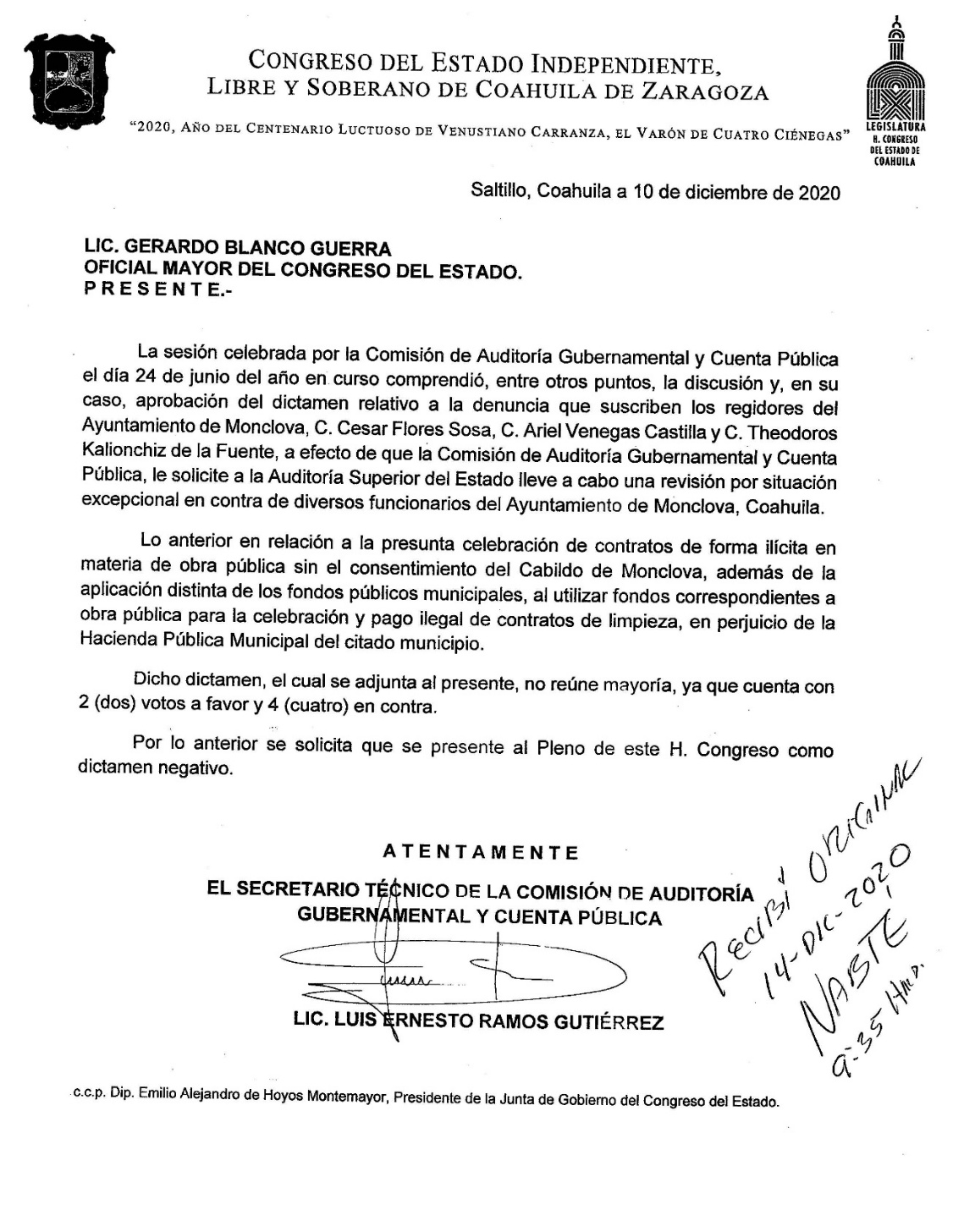 Diputada Secretaria Josefina Garza Barrera:Dictamen de la Comisión de Auditoría Gubernamental y Cuenta Pública de la Sexagésima Primera Legislatura del Congreso del Estado Independiente, Libre y Soberano de Coahuila de Zaragoza, relativo a la denuncia que suscriben los regidores del Ayuntamiento de Monclova, C. César Flores Sosa,  C. Ariel Venegas Castilla y C. Theodoros Kalionchiz de la Fuente, a efecto de que se quede que la Comisión de Auditoría Gubernamental y Cuenta Pública le solicite a la Auditoría Superior del Estado, lleve a cabo una revisión por situación excepcional en contra de diversos funcionarios del Ayuntamiento de Monclova, Coahuila, en relación a la presunta celebración de contratos de forma ilícita en materia de obra pública sin el consentimiento del Cabildo de Monclova. Además de la aplicación distinta de los fondos públicos municipales al utilizar fondos correspondientes a obra pública para la celebración y pago ilegal de contratos de limpieza, en perjuicio de hacienda pública municipal de Monclova, Coahuila, y una vez que la Auditoría Superior concluya con dicha revisión, informe del resultado a este Honorable Congreso del Estado de Coahuila de Zaragoza. DICTAMEN.Primero: Remítase copia del expediente que obra en los archivos de la Secretaría Técnica de esta comisión a la Auditoría Superior del Estado para que en el ámbito de su competencia, inicie una revisión por situación excepcional con el fin de que investigue las presuntas irregularidades que se describen en la denuncia que lo compone y en caso de resultar ciertas, en uso de sus facultades finque las sanciones correspondientes o promueva las acciones legales adecuadas ante las autoridades competentes. Segundo:- La Auditoría Superior del Estado deberá rendir un informe al Congreso a través de la Comisión de Auditoría Gubernamental y Cuenta Pública, una vez que concluya con la revisión por situaciones excepcionales correspondientes. Tercero:- Notifíquese a los interesados sobre la emisión del presente dictamen. Así lo acuerdan los Diputados integrantes de la Comisión de Auditoría Gubernamental y Cuenta Pública de la Sexagésima Primera Legislatura del Congreso del Estado Independiente, Libre y Soberano de Coahuila de Zaragoza.Diputado Juan Antonio García Villa.Coordinador.Diputada Lilia Isabel Gutiérrez Burciaga.Secretaria.Diputada María Eugenia Cázares Martínez.Diputada Elisa Catalina Villalobos Hernández.Diputada Claudia Isela Ramírez Pineda.Diputado Emilio Alejandro De Hoyos Montemayor yDiputado Jaime Bueno Zertuche.En la ciudad de Saltillo, Coahuila, el 22 de octubre del 2020.Diputado Presidente Marcelo de Jesús Torres Cofiño:Muy bien.  ¿Si hay alguna otra intervención de algún otro Diputado o Diputada?Ahí está ya registrada.  Adelante Diputado. Diputado Juan Antonio García Villa:Presidente, voy a hablar a favor de mi voto particular. Como se acaba de decir, el día 1º de Septiembre de este año, 3 Regidores del Ayuntamiento de Monclova presentaron una denuncia, que en un momento digo en qué consiste, y esta denuncia fue turnada por la Presidencia, como debe ser, del Pleno a la Comisión de Auditoría Gubernamental y Cuenta Pública que yo coordino. En los términos de la ley de la materia, que es la Ley de Rendición de Cuentas y Fiscalización Superior, se consideró que lo pertinente era que esta denuncia se turnara a la Auditoría Superior del Estado para el efecto de que en los términos de la propia ley, abriera una investigación y el resultado de la misma, como lo dice la ley, se turnara al Congreso del Estado para conocimiento del Congreso.El artículo 60 de la Ley de Rendición de Cuentas y Fiscalización Superior dice que este tipo de denuncias que afecten la hacienda pública o el patrimonio público, en este caso del municipio de Monclova, deben corresponder a actos o hechos que se realicen durante el ejercicio en curso, efectivamente, así lo dice la Ley. Lo que ocurre es que se presentó un voto particular que fue aprobado por 4 votos a 2, que luego al venir aquí adquiere el carácter de dictamen y el dictamen original se convierte en voto particular. Los que propusieron originalmente el voto particular alegan que no procede turnar la denuncia a la Auditoría Superior del Estado solo para el efecto de que lleve a cabo la revisión, no está suponiéndose otra cosa, en razón de que los hechos que denuncian corresponden al año 2019 y no al año 2020, pero sucede que quien elaboró este dictamen, quien quiera que haya sido, no cayó en la cuenta que los denunciantes están señalando que el modus operandi, tal como llevan a cabo estos procesos que en principio parecen, son ilícitos, pero habría que esperar la investigación de la Auditoría Superior, se empezaron a registrar desde el año 2019, y adjuntan las copias de las actas del Ayuntamiento donde se tomaron esas resoluciones, que en un momento digo en qué consiste, pero pasan por alto, pasan por alto que la misma documentación probatoria se acompaña por lo que hace al año 2020, que es el ejercicio en curso.¿En qué consiste la irregularidad? Cuando menos la que se denuncia, en que la mayoría del Ayuntamiento toma una resolución en el sentido de que determinado funcionario sea el que decida la asignación de obra pública, y en lugar de hacer licitación, básicamente la obra pública, con ese acuerdo que es espurio, que es ilegal, se vienen designando las contrataciones de obra pública. En el año 2019, sí, pero también en el año 2020, o sea que se echa por tierra el falso argumento esgrimido por la mayoría, no vieron que entre los documentos que se están turnando está también el acta del ayuntamiento que establece ese procedimiento ilegal para la asignación de la obra pública, que inclusive señalan en 700 y tantos millones de pesos, las obras públicas que alcanzaron a contabilizar y que se han realizado de esa manera, sin licitación. El otro aspecto que se denuncia, es que se le viene dando el carácter de obra pública a gasto que evidentemente no tiene las características de obra pública, que es prestación de otro tipo de servicios. A mí me llama la atención tanto celo, tanto celo de los Diputados del PRI por evitar una investigación, yo, yo, sí se reúne todo puntualmente, todos los requisitos, todos los que señala el artículo 60 para llevar a cabo una revisión que la ley llama de Auditoría en condiciones de excepción. Debe llevarse a cabo esa revisión, porque se cumple con todos los extremos de la ley y porque se están denunciando hechos que se vienen realizando al margen de lo que establece la ley. Con qué autoridad moral podemos exigir que una autoridad ejecutiva o administrativa, sin cumplirse los requisitos que establece la ley para la asignación de obra pública, venga procediendo exactamente al margen de la ley, y que aquí se bloquee la posibilidad de que se investigue, de que se realice una auditoría, no se está señalando ni responsabilidad ni culpabilidad de nadie, simplemente de que se revise.  Yo si fuera la autoridad señalada, sería el más interesado en que se lleve a cabo una revisión, claro, es tan burda la maniobra que lo asentaron en una acta de cabildo, eso, eso es complicidad, eso es no atenerse a la letra y al espíritu de la ley. Nosotros, cuando menos yo, no quiero ser señalado como responsable de que para proteger a alguien y con beneficio no sé de qué naturaleza, bloquee los poquísimos instrumentos, poquísimos instrumentos que la ley concede para evitar actos de corrupción y corruptela. En consecuencia, yo propongo que esta Asamblea vote a favor del voto particular y no del dictamen, porque acude a una falsedad y a un sofisma. Gracias. Diputado Presidente Marcelo de Jesús Torres Cofiño:Gracias Diputado. No habiendo más intervenciones, procederemos a votar el proyecto de decreto contenido en el dictamen que se sometió a consideración. Las y los Diputados emitiremos nuestro voto mediante el sistema electrónico.  Diputada Secretaria Josefina Garza Barrera, sírvase tomar nota de la votación e informe sobre el resultado. Lo que se va a poner, se pone a consideración de este Pleno es el dictamen que por mayoría de votos llega a este Pleno, es decir, el dictamen presentado y suscrito, entre otros, por el Diputado Jaime Bueno, es el dictamen que obtuvo la mayoría y por tanto, de acuerdo a lo que establece el 119 es el que pongo a consideración de este Pleno. Diputada Secretaria Josefina Garza Barrera:Diputado Presidente, el resultado de la votación es el siguiente: 18 votos a favor; 4 en contra; 0 abstenciones.Diputado Presidente Marcelo de Jesús Torres Cofiño:Bien. Se aprueba por mayoría el dictamen que se sometió a consideración, procédase a lo que corresponda. Solicito a la Diputada Secretaria Blanca Eppen Canales, que en la forma aprobada se sirva a dar lectura al Acuerdo consignado en el Punto 8 Y del Orden del Día. Diputada Secretaria Blanca Eppen Canales:ACUERDO DE LA COMISIÓN PARA LA  IGUALDAD Y NO DISCRMINACIÓN DE LA LXI LEGISLATURA DEL CONGRESO DEL ESTADO INDEPENDIENTE, LIBRE Y SOBERANO DE COAHUILA DE ZARAGOZA, RESPECTO  A LA PROPOSICIÓN CON PUNTO DE ACUERDO QUE PRESENTÓ EL DIPUTADO EMILIO ALEJANDRO DE HOYOS MONTEMAYOR CONJUNTAMENTE CON LA DIPUTADA ZULMMA VERENICE GUERRERO CÁZARES DEL GRUPO PARLAMENTARIO “BRÍGIDO RAMIRO MORENO HERNÁNDEZ” DEL PARTIDO UNIDAD DEMOCRÁTICA DE COAHUILA POR EL QUE SE EXHORTA A LOS AYUNTAMIENTOS DEL ESTADO A DOTAR CON RECURSOS Y FORTALECER SUS DEPARTAMENTOS DE GÉNERO, PARA ESTABLECER MECANISMOS EFECTIVOS DE PREVENCIÓN Y ERRADICACIÓN DE LA VIOLENCIA CONTRA LAS MUJERES, Y;La Comisión para la  Igualdad y No Discriminación, con fundamento en los artículos 103, 116, 117 y demás relativos de la Ley Orgánica del Congreso del Estado Independiente, Libre y Soberano de Coahuila de Zaragoza, tiene a bien emitir este acuerdo, en base a las siguientes:C O N S I D E R A C I O N E SPRIMERA.- Que en sesión celebrada el día 4 de noviembre de 2020, el Pleno del Congreso del Estado, trató lo relativo a una proposición con Punto de Acuerdo planteada por el Diputado Emilio Alejandro de Hoyos Montemayor, conjuntamente con la Diputada Zulmma Verenice Guerrero Cázares, del Grupo Parlamentario “Brígido Ramiro Moreno Hernández”, del Partido Unidad Democrática de Coahuila, “Por la que se exhorta a los 38 Ayuntamientos del Estado, a dotar con recursos y fortalecer sus departamentos de género, para establecer mecanismos efectivos de prevención y erradicación de la violencia contra las mujeres”; por lo que en virtud de que no fue presentada como de urgente y obvia resolución, la Presidencia de la Mesa Directiva acordó turnarla a esta Comisión.SEGUNDA. - Que en cumplimiento a lo anterior y con fundamento en lo dispuesto en la fracción X del artículo 278 de la Ley Orgánica del Congreso del Estado Independiente, Libre y Soberano de Coahuila de Zaragoza, la Oficialía Mayor turnó a esta Comisión para la Igualdad y No Discriminación, la referida Proposición con Punto de Acuerdo para los efectos procedentes.TERCERA. - Que la Proposición con Punto de Acuerdo, planteada por el Diputado Emilio Alejandro De hoyos Montemayor conjuntamente con la Diputada Zulmma Verenice Guerrero Cázares del Grupo Parlamentario “Brígido Ramiro Moreno Hernández” del Partido Unidad Democrática de Coahuila, se basa en la siguiente exposición de motivos: “Hace apenas unos días condenábamos el cobarde secuestro y asesinato de una joven Saltillense, exigíamos la captura de su asesino y la pena máxima que nuestras leyes contemplan. Y a pesar de que este delincuente ha sido capturado, procesado y seguramente será condenado con la pena máxima, el vacío y el daño son y serán irreparables. Estos actos son por demás inaceptables, indignantes, cobardes, y que nuevamente condenamos enérgicamente.La semana pasada nuevamente nos encontramos en San Pedro de las Colonias con una trágica noticia, donde aparece nuevamente esta ola de feminicidios, que es la forma más extrema de violencia contra las mujeres y que nos duele como padres, nos indigna como mexicanos, nos marca como sociedad.Y es que el feminicidio es un crimen que afecta gravemente a mujeres, niñas y adolescentes, y que se comete en contra de ellas por el solo hecho de ser mujeres. El feminicidio es un crimen de odio.Preocupa que en México están siendo asesinados al día, cuatro niñas, niños y adolescentes, derivado de la violencia que existe en el país, preocupa que al día de hoy no hay un pronunciamiento serio de la autoridad federal respecto a estos lamentables hechos.Nuevamente hacemos un llamado enérgico a las autoridades, no queremos ni una más, somos cada vez más los ciudadanos indignados ante esta ola de violencia en el país, es momento de poner un alto, de tomar cada uno su responsabilidad y actuar en consecuencia.Los datos son duros, el Secretariado Ejecutivo del Sistema Nacional de Seguridad Pública arroja en cifras que en los últimos cinco años se ha duplicado el número de feminicidios en el país.•	2015:  411•	2016: 605•	2017: 741•	2018: 892•	2019: 933Este año, al corte de agosto se tienen registrados 626 feminicidios en el país, tendencia que tristemente indica que, si no hacemos algo pronto, este año habrá más de 1000 feminicidios en México.Prevenir y eliminar la violencia contra las mujeres y niñas es una responsabilidad compartida que nos convoca a la acción a todos los miembros de la sociedad, cada uno desde sus trincheras.Si bien en el Congreso hemos legislado para tener penas más severas en los delitos de violencia contra las mujeres, aún queda mucho por hacer, porque cada feminicidio representa un gran retroceso en lo que pensamos se había avanzado con leyes más duras y severas, porque a pesar de tener un marco jurídico actualizado, algo está pasando con las instituciones y con la sociedad misma, porque la tendencia sigue subiendo. Nuestro compromiso es con esas mujeres que alzan la voz, pero también con aquellas que guardan silencio por miedo o porque no conocen sus derechos. Por ello, pedimos en forma enérgica, pero respetuosa, que las autoridades municipales refuercen con recursos y fortalezcan sus departamentos de género, para establecer mecanismos efectivos de prevención y erradicación de la violencia contra las mujeres. Y es que la tarea del municipio es fundamental, ya que es la primera instancia que tiene contacto con la ciudadanía y en este caso con las mujeres que sufren de violencia, y por ello es la primera que puede prevenir situaciones para que éstas no lleguen a un punto de no retorno donde el daño sea irreparable.”CUARTA.-  Que el objeto de la Proposición con Punto de Acuerdo, planteada por el Diputado Emilio Alejandro De hoyos Montemayor conjuntamente con la Diputada Zulmma Verenice Guerrero Cázares del Grupo Parlamentario “Brígido Ramiro Moreno Hernández” del Partido Unidad Democrática de Coahuila, es exhortar a los 38 Ayuntamientos del Estado, a dotar con recursos y fortalecer sus departamentos de género, para establecer mecanismos efectivos de prevención y erradicación de la violencia contra las mujeres.Dentro de las facultades que tienen las Comisiones que integran a este H. Congreso del Estado Independiente Libre y Soberano del Estado de Coahuila de Zaragoza se encuentra el poder emitir dictámenes, los cuales versarán sobre los temas planteados en la máxima tribuna del Estado. En este orden de ideas, en  la Comisión para la  Igualdad y No Discriminación retomamos de la exposición de motivos  del diputado Emilio Alejandro de Hoyos,  la importancia que reviste  el municipio en la tarea de  fortalecer  la prevención y erradicación de la violencia en contra de las mujeres, ya que es la primera instancia que tiene contacto con la ciudadanía y en este caso, con las mujeres que sufren de violencia.Las integrantes de  esta Comisión, confiamos plenamente en la voluntad  de las autoridades municipales   para contemplar en sus próximos presupuestos de egresos una partida para un tema de gran relevancia como es el  fortalecer la  prevención y erradicación  de  la violencia contra las mujeres  coahuilense. Por todo lo anteriormente expuesto ,  nos permitimos emitir  el siguiente:A C U E R D OÚNICO. El Pleno del Congreso del Estado de Coahuila, por conducto de la Comisión para la  Igualdad y No Discriminación,  solicita a los 38 Ayuntamientos del Estado, consideren, de acuerdo a sus capacidades presupuestales, el dotar con recursos y fortalecer sus departamentos de género, para establecer mecanismos efectivos de prevención y erradicación de la violencia contra las mujeres.En la Ciudad de Saltillo, Coahuila de Zaragoza, a los 10 días del mes de diciembre de 2020.Así lo acuerdan las Diputadas integrantes de la Comisión para la Igualdad y No Discriminación de la LXI Legislatura del Congreso del Estado Independiente, Libre y Soberano de Coahuila de Zaragoza.POR LA COMISIÓN DE IGUALDAD Y NO DISCRIMINACIÓNDiputado Presidente Marcelo de Jesús Torres Cofiño:  Gracias. Esta Presidencia somete a consideración el Acuerdo que se acaba de leer.  Si alguien desea intervenir, sírvase indicarlo mediante el sistema electrónico a fin de registrar su intervención.  No habiendo intervenciones, procederemos a votar el Acuerdo que se sometió a consideración. Las y los Diputados emitiremos nuestro voto mediante el sistema electrónico. Diputada Secretaria Blanca Eppen Canales, sírvase a tomar nota de la votación e informe sobre el resultado. Diputada Secretaria Blanca Eppen Canales: Diputado Presidente, el resultado de la votación son 19 votos a favor; 0 votos en contra; 0 abstenciones. Diputado Presidente Marcelo de Jesús Torres Cofiño:Se aprueba por unanimidad el Acuerdo que se sometió a consideración, procédase a lo que corresponda. Solicito a la Diputada Secretaria Josefina Garza Barrera, que en la forma aprobada se sirva dar lectura al Acuerdo consignado en el Punto 8 Z del Orden del Día. Diputada Secretaria Josefina Garza Barrera:ACUERDO DE LA COMISIÓN DE HACIENDA, relativo al Punto de Acuerdo que presenta la diputada Gabriela Garza Galván conjuntamente con los diputados integrantes del Grupo Parlamentario del Partido Acción Nacional, con objeto de que este H. Congreso del Estado de Coahuila de Zaragoza exhorte al C. Presidente de los Estados Unidos Mexicanos, Andrés Manuel López Obrador, y al C. Arturo Herrera Gutiérrez Secretaría de Hacienda y Crédito Público (México), para ser congruentes en las acciones de gobierno, y en la administración de las finanzas públicas, dejando atrás la irresponsabilidad, ineficacia e incapacidad,  evitando el dispendio y derroche en los recursos del erario público federal, y dar muestra con el ejemplo aplicando la austeridad republicana.R E S U L T A N D O SPRIMERO. - Que en sesión celebrada el 25 de Noviembre de 2020, el Pleno del Congreso del Estado, trató lo relativo a una Proposición con Punto de Acuerdo que presenta la diputada Gabriela Garza Galván conjuntamente con los diputados integrantes del Grupo Parlamentario del Partido Acción Nacional, con objeto de que este H. Congreso del Estado de Coahuila de Zaragoza exhorte al C. Presidente de los Estados Unidos Mexicanos, Andrés Manuel López Obrador, y al C. Arturo Herrera Gutiérrez Secretaría de Hacienda y Crédito Público (México), para ser congruentes en las acciones de gobierno, y en la administración de las finanzas públicas, dejando atrás la irresponsabilidad, ineficacia e incapacidad,  evitando el dispendio y derroche en los recursos del erario público federal, y dar muestra con el ejemplo aplicando la austeridad republicana.SEGUNDO. - Que al no haberse planteado como de urgente y obvia resolución, el Pleno del Congreso del Estado, dispuso que la referida Proposición con Punto de Acuerdo, fuera turnado a esta Comisión para los efectos de estudio y análisis. TERCERO. - Que en cumplimiento a lo anterior y con fundamento en lo dispuesto en la fracción X del artículo 278 de la Ley Orgánica del Congreso del Estado Independiente, Libre y Soberano de Coahuila de Zaragoza, la Oficialía Mayor turno al Coordinador de esta Comisión de Hacienda, la referida Proposición con Punto de acuerdo para los efectos procedentes. Revisado el contenido del escrito antes mencionado, esta Comisión de Hacienda determina realizar las siguientes:C O N S I D E R A C I O N E SPRIMERO. - Como representante y voz del pueblo de Coahuila ante este honorable legislatura me  preocupa y ocupa la problemática que se vive hoy en día,  hoy a acudo ante ustedes a  exponer y buscar juntos soluciones a los problemas que se viven en nuestra estado, nuestro amado México, nuestro país, es momento de juntos alzar la voz, el gobierno federal no tiene rumbo y cada vez se hace más notoria su ineficacia en la toma de decisiones que repercute directamente en la vida de los coahuilenses, es momento de buscar juntos un rumbo que devuelva a Coahuila el equilibrio y la tranquilidad.LA DEUDA PÚBLICA EN MEXICOA principio de este 2020, la deuda publica subyacente de todas las entidades federativas y municipios representaba 605 mil millones de pesos, y el actual gobierno federal ha señalado, para justificar los ajustes negativos a los recursos federales para estos entes de gobierno, el discurso de deuda publica ligada con la corrupción.Cabe mencionar que esos 605 mil millones de pesos son los cumulados de varios años como lo es el caso de Coahuila, que sin el afán de defender al estado por el importante pasivo que tiene, que, con el reporte de la deuda del estado al mes de octubre del presente año, ya superaba los 43 mil 661 millones de pesos, es decir 13 mil 219 pesos por habitante.Compromisos financieros que afectan de manera importante el gasto, pero cabe destacar que poco hemos reparado en el incremento de la deuda pública del gobierno federal en los dos años de la presente administración, pero aunada ya la proyección de endeudamiento para 2021 es preocupante el monto estimado, esto derivado del Déficit Presupuestario.SEGUNDO. - El déficit presupuestario, cuya definición señalada en la LEY FEDERAL DE PRESUPUESTO Y RESPONSABILIDAD HACENDARIA como “el financiamiento que cubre la diferencia entre los montos previstos en la Ley de Ingresos y el Presupuesto de Egresos…”El gobierno federal considero En Presupuesto de Egresos Federal para el ejercicio fiscal 2019, en el artículo 2º. Señalo un monto de 503.9 mil millones de pesos, en el PEF 2020 el monto estimado se incrementará de 547 a 809 mil millones de pesos y según la Secretaria de Hacienda en la publicación del 31 de marzo del presente año en el documento de los pre-criterios presupuestales para 2021, y ya en el PEF para 2021 se señala en su Artículo 2º. Un monto de 718 mil 400 millones de pesos.Todo esto representa un monto de 2.03 billones de pesos, que equivale a 3.35 veces la deuda subyacente de todos, que como ya había mencionado, la deuda de las entidades federativas y municipios del país al inicio de este 2020, o también, prorrateándolo a 15 mil 872 pesos por mexicano.Por tanto, si consideramos que el gobierno federal ya se gastó los 285 mil millones de pesos del Fondo de Estabilización que le dejaron los gobiernos neoliberales, además de que ya va a disponer de los más de 100 mil millones de pesos provenientes de la cancelación de los fideicomisos, así como 33 mil millones del Recursos del Fondo de Enfermedades catastróficas y si le sumamos los 183 mil millones de ajustes presupuestales para 2021, recursos que dejara de entregar a entidades y municipios, principalmente en Participaciones y Aportaciones Federales, también de recursos tan importantes como el Fondo para la Seguridad Pública (FORTASEG), como si en este rubro en el país estuviéramos muy bien, y que decir de la tan cacareada recuperación de impuestos que adeudaban algunas grandes empresas.TERCERO. - Con todo esto podemos ver, de manera muy preocupante, la gran ineficiencia del Gobierno Federal, cuyas consecuencias quedaran para la posteridad, el alto incremento a la deuda pública, la falta de liquidez, que igual seguimos sin ubicar los 500 mil millones anuales que supuestamente se recuperarían con el fin, con la eliminación de la corrupción.Al final del día, seguimos con un incremento considerable a la inseguridad, no hay medicamentos y estamos en medio de una pandemia que demanda una mejor atención, cuyo saldo negativo va más allá de simples recursos, un saldo que se cuantifica en vidas o muertes, que, por cierto, desafortunadamente ya la semana pasada se superaron oficialmente los 100 mil decesos.En resumen, compañeros diputados, me pregunto y les pregunto, ¿que acaso no  “estábamos mejor, cuando estábamos peor”?, el presidente López Obrador, es su momento señalaba el endeudamiento del gobierno federal de las administraciones anteriores, pero ahora, esos compromisos financieros representan montos e incrementos muy superiores, que en un gobierno, donde se dice ya no hay corrupción, nada o poco se menciona de la ineficiencia, que a la postre, no vemos ningún beneficio salvo sus programas sociales con un perfil totalmente clientelar, que bajo el control total de los recursos públicos, recursos provenientes de nuestros impuestos, que al parecer es objetivo primordial el control de los mismos desde Palacio Nacional para aplicarlos discrecionalmente en “apoyos”, tanto ordinarios como extraordinarios, beneficiando a sus incondicionales bajo el principio de “están conmigo, o están contra mí”.En Coahuila estamos sufriendo las malas decisiones de una política populista, improvisada, ineficiente e incapaz, pero sobre todo irresponsable, estamos enfrentando desgraciadamente una administración federal sin rumbo, llena de ocurrencias e irresponsabilidad, mostrando la verdadera faceta del gobierno del presidente Andrés Manuel López Obrador.Ya lo he dicho en esta tribuna y lo volveré a repetir, “Como diputados de esta legislatura, como actores políticos, debemos afrontar los retos que nos ha tocado vivir, Coahuila ha sido escuela de pundonor, de patriotismo, de honor y valentía ante las dificultades y crisis, esta tierra enfrento a la tiranía, el Congreso libre y Soberano de Coahuila, ante la adversidad y aun a riesgo de sus vidas, desconoció al usurpador Victoriano Huerta, asumamos pues nuestra responsabilidad y hagamos honor a nuestra tierra y nuestro Honorable Estado, es tiempo de defender el Federalismo, y a Coahuila”.El presidente de la Republica, su secretario de Hacienda, parecen entender la irresponsabilidad, ineficiencia e incapacidad como austeridad republicana.CUARTO. -  El punto de acuerdo se sustenta en lo siguiente:UNICO.- Que este Congreso del Estado de Coahuila exhorte al C. Presidente de los Estados Unidos Mexicanos, Andrés Manuel López Obrador, y al C. Arturo Herrera Gutiérrez Secretaría de Hacienda y Crédito Público (México), para ser congruentes en las acciones de gobierno y en la administración de las finanzas públicas, dejando atrás la irresponsabilidad, ineficacia e incapacidad,  evitando el dispendio y derroche en los recursos del erario público federal, y dar muestra con el ejemplo aplicando la austeridad republicana.QUINTO.- Esta Comisión de Hacienda, comprometida con aplicación correcta de los recursos públicos, reconocemos que se debe mejorar la administración de las finanzas publicas en todos los ordenes de gobierno y en cada una de las dependencias que lo conforman, por lo que se debe evitar el derroche de los mismos y aplicar siempre medidas de austeridad.En base a las consideraciones que anteceden, con fundamento en los artículos 82, 92, 117 y demás relativos a la Ley Orgánica del Congreso del Estado, Independiente, Libre y Soberano de Coahuila de Zaragoza.En consecuencia, la Comisión de Hacienda de la LXI Legislatura del Congreso del Estado Independiente, Libre y Soberano de Coahuila de Zaragoza, somete a consideración del Pleno del Congreso el siguiente:ACUERDOPRIMERO. - La Sexagésima Primera Legislatura del Congreso del Estado Independiente, Libre y Soberano de Coahuila de Zaragoza, exhorta al C. Presidente de los Estados Unidos Mexicanos, Andrés Manuel López Obrador, y al C. Arturo Herrera Gutiérrez Secretaría de Hacienda y Crédito Público (México), para ser congruentes en las acciones de gobierno y en la administración de las finanzas públicas, dejando atrás la irresponsabilidad, ineficacia e incapacidad,  evitando el dispendio y derroche en los recursos del erario público federal, y dar muestra con el ejemplo aplicando la austeridad republicana.Así lo acuerdan las Diputadas y los Diputados integrantes de la Comisión de Hacienda, de la Sexagésima Primera Legislatura del Congreso del Estado, Independiente, Libre y Soberano de Coahuila de Zaragoza, Dip. María Eugenia Cázares Martínez (Coordinadora), Dip. Verónica Boreque Martínez González (Secretaria), Dip. María Esperanza Chapa García, Dip. Gerardo Abraham Aguado Gómez, Dip. José Benito Ramirez Rosas, Dip. Edgar Gerardo Sánchez Garza y la Dip. Claudia Isela Ramírez Pineda.Congreso del Estado de Coahuila, en la ciudad de Saltillo, Coahuila de Zaragoza, a -- de diciembre de 2020.POR LA COMISIÓN DE HACIENDA DE LA LXI LEGISLATURADip. María Eugenia Cázares Martínez.			__________________________(Coordinadora)Dip. Verónica Boreque Martínez González.		__________________________(Secretaria) Dip. María Esperanza Chapa García.			__________________________Dip. Gerardo Abraham Aguado Gómez.			__________________________Dip. José Benito Ramirez Rosas. 			__________________________Dip. Edgar Gerardo Sánchez Garza. 			__________________________Dip. Claudia Isela Ramírez Pineda.			__________________________Es cuanto, Diputado Presidente. Diputado Presidente Marcelo de Jesús Torres Cofiño:Gracias. Esta Presidencia somete a consideración el Acuerdo que se acaba de leer.  Si alguien desea intervenir, sírvase indicarlo mediante el sistema electrónico a fin de registrar su intervención. No habiendo intervenciones, procederemos a votar el Acuerdo que se sometió a consideración. Las y los Diputados emitiremos nuestro voto mediante el sistema electrónico.  Diputada Secretaria Josefina Garza Barrera, sírvase tomar nota de la votación e informe sobre el resultado. Diputada Secretaria Josefina Garza Barrera:Diputado Presidente, el resultado de la votación es el siguiente: 20 votos a favor; 0 en contra y 0 abstenciones. Diputado Presidente Marcelo de Jesús Torres Cofiño:Gracias Diputada. Se aprueba por unanimidad el Acuerdo que se sometió a consideración, procédase a lo que corresponda.Le solicito a la Diputada Secretaria Blanca Eppen Canales, que en la forma aprobada se sirva dar lectura al Acuerdo consignado en el Punto 8 Z-1, en el Orden del Día. Diputada Secretaria Blanca Eppen Canales:ACUERDO DE LA COMISIÓN DE HACIENDA, relativo al Punto de Acuerdo que presenta el diputado Gerardo Abraham Aguado Gómez, conjuntamente con los diputados integrantes del Grupo Parlamentario del Partido Acción Nacional, con objeto de que este H. Pleno  solicite al  Secretario de Hacienda y Crédito Público que informe a este  Poder Legislativo cuáles son los mecanismos de transparencia y rendición de cuentas que se utilizarán para aplicar los recursos de los fideicomisos que han sido extinguidos por el Congreso de la Unión para el ejercicio fiscal 2021.R E S U L T A N D O SPRIMERO. - Que en sesión celebrada el 12 de Noviembre de 2020, el Pleno del Congreso del Estado, trató lo relativo a una Proposición con Punto de Acuerdo que presenta el diputado Gerardo Abraham Aguado Gómez, conjuntamente con los diputados integrantes del Grupo Parlamentario del Partido Acción Nacional, con objeto de que este H. Pleno  solicite al  Secretario de Hacienda y Crédito Público que informe a este  Poder Legislativo cuáles son los mecanismos de transparencia y rendición de cuentas que se utilizarán para aplicar los recursos de los fideicomisos que han sido extinguidos por el Congreso de la Unión para el ejercicio fiscal 2021.SEGUNDO. - Que al no haberse planteado como de urgente y obvia resolución, el Pleno del Congreso del Estado, dispuso que la referida Proposición con Punto de Acuerdo, fuera turnado a esta Comisión para los efectos de estudio y análisis. TERCERO. - Que en cumplimiento a lo anterior y con fundamento en lo dispuesto en la fracción X del artículo 278 de la Ley Orgánica del Congreso del Estado Independiente, Libre y Soberano de Coahuila de Zaragoza, la Oficialía Mayor turno al Coordinador de esta Comisión de Hacienda, la referida Proposición con Punto de acuerdo para los efectos procedentes. Revisado el contenido del escrito antes mencionado, esta Comisión de Hacienda determina realizar las siguientes:C O N S I D E R A C I O N E SPRIMERO. - México tiene una ley muy importante para la regulación y manejo del presupuesto federal; una ley que impide que un presidente haga y deshaga a su antojo con los recursos de la nación, que los maneje discrecionalmente o que, a su capricho, decida en qué y cuándo gastarlos. Es la Ley de Presupuesto y Responsabilidad Hacendaria. Esta ley establece controles estrictos en materia de manejo presupuestal, y me permito citar los siguientes contenidos:Artículo 1.- La presente Ley es de orden público, y tiene por objeto reglamentar los artículos 74 fracción IV, 75, 126, 127 y 134 de la Constitución Política de los Estados Unidos Mexicanos, en materia de programación, presupuestación, aprobación, ejercicio, control y evaluación de los ingresos y egresos públicos federales.Los sujetos obligados a cumplir las disposiciones de esta Ley deberán observar que la administración de los recursos públicos federales se realice con base en criterios de legalidad, honestidad, eficiencia, eficacia, economía, racionalidad, austeridad, transparencia, control, rendición de cuentas y equidad de género.…Artículo 2.- Para efectos de esta Ley, se entenderá por:…XLV. 	Reglas de operación: las disposiciones a las cuales se sujetan determinados programas y fondos federales con el objeto de otorgar transparencia y asegurar la aplicación eficiente, eficaz, oportuna y equitativa de los recursos públicos asignados a los mismos;…Artículo 10.- Las dependencias y entidades podrán otorgar subsidios o donativos, los cuales mantienen su naturaleza jurídica de recursos públicos federales para efectos de su fiscalización y transparencia, a los fideicomisos que constituyan las entidades federativas o los particulares, siempre y cuando cumplan con lo que a continuación se señala y lo dispuesto en el Reglamento…Artículo 21.- En caso de que durante el ejercicio fiscal disminuyan los ingresos previstos en la Ley de Ingresos, el Ejecutivo Federal, por conducto de la Secretaría, podrá aplicar las siguientes normas de disciplina presupuestaria:I. 	La disminución de alguno de los rubros de ingresos aprobados en la Ley de Ingresos, podrá compensarse con el incremento que, en su caso, observen otros rubros de ingresos aprobados en dicha Ley, salvo en el caso en que estos últimos tengan un destino específico por disposición expresa de leyes de carácter fiscal o conforme a éstas se cuente con autorización de la Secretaría para utilizarse en un fin específico, así como tratándose de ingresos propios de las entidades de control directo. En caso de que no pueda realizarse la compensación para mantener la relación de ingresos y gastos aprobados o ésta resulte insuficiente, se procederá en los términos de las siguientes fracciones;II.	La disminución de los ingresos del Gobierno Federal, asociada a menores ingresos petroleros, así como a una menor recaudación de impuestos, derechos, productos y aprovechamientos que no tengan fin específico, por debajo de los estimados para la Ley de Ingresos, se podrá compensar con los recursos del Fondo de Estabilización de los Ingresos Presupuestarios en los términos de las reglas de operación que emita la Secretaría. En caso de que, conforme a lo previsto en dichas reglas, se llegue al límite de recursos del Fondo de Estabilización de los Ingresos Presupuestarios sin poder compensar dicha disminución, se procederá a compensar con los recursos de la Reserva del Fondo y a reasignar el gasto correspondiente a la fracción III, inciso a), subincisos i) a iii) del presente artículo, a gasto de inversión en infraestructura, programas de empleo temporal y programas de estímulo que determine el Ejecutivo Federal, el cual deberá reportar en el informe trimestral correspondiente las reasignaciones de gasto realizadas. En caso de que el uso de la Reserva del Fondo no sea suficiente, se procederá con los ajustes a que se refiere la fracción III del presente artículo.La disminución en la Recaudación Federal Participable con respecto a lo estimado en la Ley de Ingresos, se podrá compensar con los recursos del Fondo de Estabilización de los Ingresos de las Entidades Federativas de acuerdo con sus respectivas reglas de operación.III. 	La disminución de los ingresos distintos a los que se refiere la fracción II de este artículo se compensará, una vez efectuada en su caso la compensación a que se refiere la fracción I, con la reducción de los montos aprobados en los presupuestos de las dependencias, entidades, fondos y programas, conforme a lo siguiente:a) 	Los ajustes deberán realizarse en el siguiente orden:i) 	Los gastos de comunicación social;ii) 	El gasto administrativo no vinculado directamente a la atención de la población;iii) 	El gasto en servicios personales, prioritariamente las erogaciones por concepto de percepciones extraordinarias, yiv) 	Los ahorros y economías presupuestarios que se determinen con base en los calendarios de presupuesto autorizados a las dependencias y entidades.En caso de que los ajustes anteriores no sean factibles o suficientes para compensar la disminución de ingresos, podrán realizarse ajustes en otros conceptos de gasto siempre y cuando se procure no afectar los programas sociales;Artículo 109.- La información de la cartera de programas y proyectos de inversión, así como la relativa a los análisis costo y beneficio, a que se refiere el artículo 34 de esta Ley, se pondrá a disposición del público en general a través de medios electrónicos, con excepción de aquélla que, por su naturaleza, la dependencia o entidad considere como reservada. En todo caso, se observarán las disposiciones contenidas en la Ley Federal de Transparencia y Acceso a la Información Pública Gubernamental.Sin embargo, el presidente de la República no acata esta ley ni sigue el orden que la misma dispone, por un lado, presume finanzas sanas, ahorros, dice él, por más de 500 mil millones de pesos por combate a la corrupción y por austeridad republicana;  pero, en los hechos, y de forma totalmente discrecional, está echando mano de todos los recursos financieros a su alcance, con el pequeño detalle de que son recursos destinados a otras áreas que son sensibles y prioritarias, nos referimos a los fideicomisos que ordenó desaparecer por conducto de sus grupos parlamentarios en el Congreso de la Unión, con el objeto de hacerse con de miles de millones de pesos para invertirlos con total discrecionalidad donde él considere.  Tal y como lo ha hecho con otros recursos de los que ha dispuesto en las mismas condiciones de total opacidad. SEGUNDO. - Las preguntas son obvias: ¿para qué arrebatar dinero de los fidecomisos si él cuenta con 500 mil millones en ahorros? ¿Para qué donar su aguinaldo para la lucha contra el Covid, y además ordenar recortarlo a todos los altos mandos de la administración federal con el mismo fin; si cuenta con 500 mil millones en ahorros?Entre los fideicomisos extinguidos figuran:El Fondo de Cooperación Internacional en Ciencia y Tecnología, Fondo de Innovación Tecnológica de la Secretaría de Economía, Fondo Sectorial Conacyt-Secretaría de Energía, Fondo de Desastres Naturales, Fondo de Financiera Rural, Fideicomiso Fondo de Inversión y Estímulos al Cine (Fidecine), Fondo Sectorial para la Innovación, Fondo para el Deporte de Alto Rendimiento; así como  Fondo Institucional del Conacyt, Fondo Sectorial de Investigación Ambiental, Fondo de Ayuda, Asistencia y Reparación Integral; asimismo el Fondo Metropolitano, entre otros.El presidente dice que los fideicomisos debían desaparecer porque eran manejados con corrupción y falta de transparencia; curioso el argumento, ya que, de ser el caso, la solución más simple y práctica era dotar a los mismos de un mecanismo de transparencia y ya. Pero no, se entrampa en sus dichos y decide desaparecerlos.TERCERO. - Señala el presidente que, en lo sucesivo, para el año que entra, dichos recursos serán aplicados con total transparencia; pero sabemos que no es verdad, como no lo ha hecho con ningún recurso actualmente. Ni él ni su secretario de Hacienda han promovido la creación de controles de transparencia del presupuesto, ni han promovido reforma alguna a la Ley de Presupuesto y Responsabilidad Hacendaria ni a los demás ordenamientos fiscales y financieros del país en materia de transparencia en el ejercicio de los recursos del erario; por lo que es lógico suponer que todo es una farsa, una mentira más, una promesa más que jamás cumplirá el jefe del ejecutivo, mientras áreas sensibles como salud, INSABI, seguridad pública municipal, desastres naturales, ciencia y tecnología, deporte y prevención de la violencia se quedan sin recursos para cumplir sus metas y objetivos más esenciales. Como legisladores locales, y siendo nuestro Poder Legislativo parte del Constituyente, debemos hacer todo a nuestro alcance para impedir y revertir estos atropellos al erario nacional que se conforma con las contribuciones de todas y todos los mexicanos.CUARTO. -  El punto de acuerdo se sustenta en lo siguiente:Único. -  Este H. Pleno solicita al Secretario de Hacienda y Crédito Público que informe a este Poder Legislativo cuáles son los mecanismos de transparencia y rendición de cuentas que se utilizarán para aplicar los recursos de los fideicomisos que han sido extinguidos por el Congreso de la Unión para el ejercicio fiscal 2021.QUINTO.- Esta Comisión de Hacienda, comprometida con la mejora constante en la aplicación correcta y eficiente de los recursos públicos, considera que se debe de informar sobre los métodos, procedimientos y el fin que tendrán los recursos, que se tenían destinados a los fideicomisos, los cuales fueron extinguidos para el ejercicio fiscal 2021.En base a las consideraciones que anteceden, con fundamento en los artículos 82, 92, 117 y demás relativos a la Ley Orgánica del Congreso del Estado, Independiente, Libre y Soberano de Coahuila de Zaragoza.En consecuencia, la Comisión de Hacienda de la LXI Legislatura del Congreso del Estado Independiente, Libre y Soberano de Coahuila de Zaragoza, somete a consideración del Pleno del Congreso el siguiente:ACUERDOUNICO. - La Sexagésima Primera Legislatura del Congreso del Estado Independiente, Libre y Soberano de Coahuila de Zaragoza, solicita al Secretario de Hacienda y Crédito Público que informe a este Poder Legislativo cuáles son los mecanismos de transparencia y rendición de cuentas que se utilizarán para aplicar los recursos de los fideicomisos que han sido extinguidos por el Congreso de la Unión para el ejercicio fiscal 2021.Así lo acuerdan las Diputadas y los Diputados integrantes de la Comisión de Hacienda, de la Sexagésima Primera Legislatura del Congreso del Estado, Independiente, Libre y Soberano de Coahuila de Zaragoza, Dip. María Eugenia Cázares Martínez (Coordinadora), Dip. Verónica Boreque Martínez González (Secretaria), Dip. María Esperanza Chapa García, Dip. Gerardo Abraham Aguado Gómez, Dip. José Benito Ramirez Rosas, Dip. Edgar Gerardo Sánchez Garza y la Dip. Claudia Isela Ramírez Pineda.Congreso del Estado de Coahuila, en la ciudad de Saltillo, Coahuila de Zaragoza, a -- de diciembre de 2020.POR LA COMISIÓN DE HACIENDA DE LA LXI LEGISLATURADip. María Eugenia Cázares Martínez.			__________________________(Coordinadora)Dip. Verónica Boreque Martínez González.		__________________________(Secretaria) Dip. María Esperanza Chapa García.			__________________________Dip. Gerardo Abraham Aguado Gómez.			__________________________Dip. José Benito Ramirez Rosas. 			__________________________Dip. Edgar Gerardo Sánchez Garza. 			__________________________Dip. Claudia Isela Ramírez Pineda.			__________________________Diputado Presidente Marcelo de Jesús Torres Cofiño:Esta Presidencia somete a consideración el Acuerdo que se acaba de leer.  Si alguien desea intervenir, sírvase indicarlo mediante el sistema electrónico a fin de registrar su intervención. No habiendo intervenciones, procederemos a votar el Acuerdo que se sometió a consideración. Las y los Diputados emitiremos nuestro voto mediante el sistema electrónico. Diputada Secretaria Blanca Eppen Canales, sírvase a tomar nota de la votación e informe sobre el resultado. Diputada Secretaria Blanca Eppen Canales:Diputado Presidente, el resultado de la votación son 21 votos a favor; 0 votos en contra; 0 abstenciones. Diputado Presidente Marcelo de Jesús Torres Cofiño: Gracias. Se aprueba por unanimidad el Acuerdo que se sometió a consideración, procédase a lo que corresponda. Solicito a la Diputada Secretaria Josefina Garza Barrera, que en la forma aprobada se sirva dar lectura al Acuerdo consignado en el Punto 8 Z-2, del Orden del Día. Diputada Secretaria Josefina Garza Barrera:Acuerdo de la Comisión de Atención a Grupos en Situación de Vulnerabilidad de la  Sexagésima Primera Legislatura del Congreso del Estado Independiente, Libre y Soberano de Coahuila de Zaragoza, relativo a la  Iniciativa popular mediante la cual se reforman diversas disposiciones de la Ley de los Derechos de las Personas Adultas Mayores, la Ley del Instituto Coahuilense de las Personas Adultas Mayores y la Ley para el Desarrollo Social del Estado de Coahuila de Zaragoza, planteadas por el C. Erick Rodrigo Valdez Rangel .ResultandoPrimero.- Que en la sesión celebrada el día 11 de marzo de 2020, mediante acuerdo de comisión el Pleno del Congreso declaró procedente esta iniciativa para continuar su trámite legislativo y la turnó a la Comisión de  Atención a Grupos en Situación de Vulnerabilidad.Segundo.- Que en virtud de lo anterior, tal iniciativa fue turnada en la misma fecha a la Comisión de Atención a Grupos en Situación de Vulnerabilidad para su estudio, análisis y dictamen.ConsiderandosPrimero.- Que esta Comisión de Atención a Grupos en Situación de Vulnerabilidad, con fundamento en los artículos 109, 163, 164,  y demás relativos de la Ley Orgánica del Congreso del Estado, es competente para emitir el presente dictamen.Segundo.- Que la Iniciativa con proyecto de decreto mediante el cual se reforman diversas disposiciones de la Ley de los Derechos de las Personas Adultas Mayores, la Ley del Instituto Coahuilense de las Personas Adultas Mayores y la Ley para el Desarrollo Social del Estado de Coahuila de Zaragoza, planteadas por el C. Erick Rodrigo Valdez Rangel, en las consideraciones siguientes:Exposición de motivos“El envejecimiento de la población es un fenómeno mundial. La Organización de las Naciones Unidas (ONU) estima que existen 600 millones de personas con más de 60 años, y es probable que en 2050 haya por primera vez en la historia más ancianos que niños. Actualmente una de cada 10 personas es adulto mayor, y en el año 2050 la ONU considera que la proporción será de una por cada cinco. En México, el Instituto Nacional de la Senectud (Insen) surgió en 1979 y cambió a Instituto Nacional de las Personas Adultas Mayores (Inapam) en 2002. Este órgano es el responsable de coordinar acciones para fomentar el empleo entre la población mayor. La ONU, el Inapam y el Sistema DIF definen a los mayores de 60 años como la población objetivo.En 2010 la Encuesta Nacional de Ocupación y Empleo (ENOE) reportó que más de 82,000 adultos mayores buscaban una vacante. A esta cifra se deben sumar a 1’113,882 mayores de 60 años que corresponden a la población no económicamente activa disponible, y que aceptarían trabajar aunque no lo solicitan. Es decir, para que todos los mayores de 60 años tengan un empleo, el sector productivo deberá crear 1’196,082 fuentes laborales exclusivas para este sector poblacional, lo que significa ocupar a 11.7% de la población mayor de 60 años, además de los que actualmente trabajan. 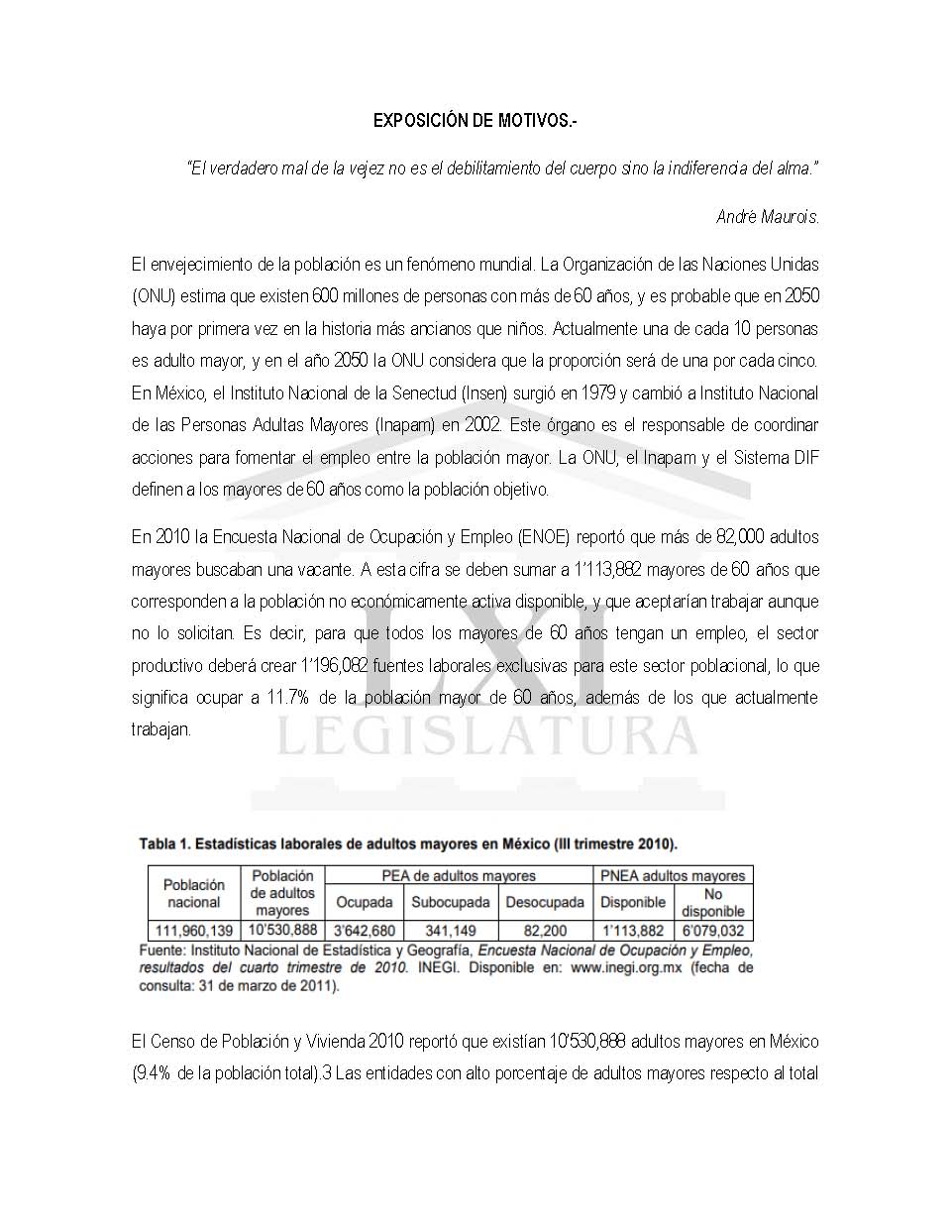 El Censo de Población y Vivienda 2010 reportó que existían 10’530,888 adultos mayores en México (9.4% de la población total).3 Las entidades con alto porcentaje de adultos mayores respecto al total de la población eran Distrito Federal (12.63%), Michoacán (11.43%) y Coahuila (11.29%). Por su parte, Quintana Roo (6.86%), Tabasco (7.80%) y Chiapas (7.89%) presentaron los más bajos.  La tercera edad desempeña empleos como jornaleros agropecuarios (35.1%), industriales (18.4%), vendedores independientes (13.8%) o ambulantes (7%), empleados de servicios (5.9%), y trabajadores domésticos (5.3%), entre otros. Casi 6% de adultos mayores que laboraba no percibía pago; 3.7% recibía comisión, 27% era asalariado, 56.9% se empleaba por su cuenta y 6.5% eran patrones. En 2009, la Encuesta Nacional de la Dinámica Geográfica (Enadid) difundió que 77.5% personas mayores de 60 años percibe dinero por algún tipo de actividad (principalmente por trabajo, jubilación, pensión, programa del gobierno, ayuda de personas residentes en el país o extranjero, renta o intereses bancarios), mientras que 22.5% no percibe ingreso alguno. Además, 1.8% del total de adultos mayores emigró a Estados Unidos en el último año. La población no económicamente activa no disponible por sexo eran más de 4 millones de adultos mayores mujeres (4’017,444) y menos de 2 millones de hombres (1’896,066). El Consejo Nacional de Evaluación de la Política de Desarrollo Social informó acerca de la pobreza multidimensional de los adultos mayores lo siguiente: 44.6% de la población mayor de 65 años (3.1 millones) está en situación de pobreza multidimensional; del cual, 32.5% es moderada y el restante 12% es extrema. 4.3% de adultos mayores de 65 años (300,000) es vulnerable por ingresos. 34% (2.36 millones) es población vulnerable por carencias sociales. 67.9% (4.73 millones) tiene rezago educativo. 33.5% (2.33 millones) presenta carencias en el acceso a servicios de salud. 34% (2.37 millones) no posee seguridad social. 13.6% (950,000) está en pobreza de calidad y espacios de la vivienda. 18.1% (1.26 millones) carece de servicios básicos en la vivienda. 19.1% (1.33 millones) sufre pobreza alimentaria.El acceso de las personas adultas mayores al empleo se agravará en el futuro, porque la población de los adultos mayores se duplicará en 20 años: de 11 millones en 2010 a 20’333,474 en 2030, y en 2050 México tendrá más de 33 millones de personas mayores de 60 años, por lo que el reto de abrir fuentes laborales para la tercera edad crecerá en las siguientes décadas.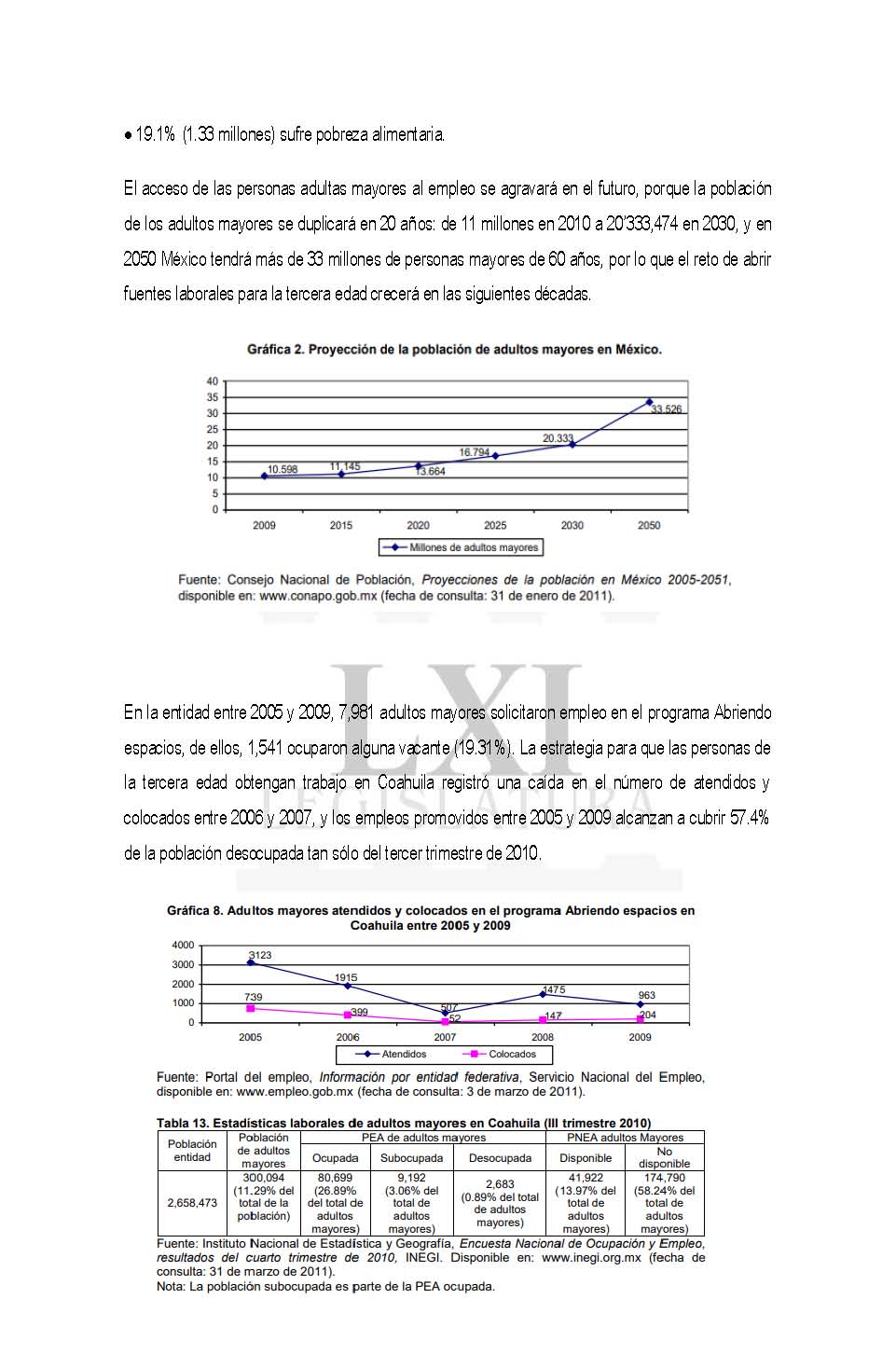 En la entidad entre 2005 y 2009, 7,981 adultos mayores solicitaron empleo en el programa Abriendo espacios, de ellos, 1,541 ocuparon alguna vacante (19.31%). La estrategia para que las personas de la tercera edad obtengan trabajo en Coahuila registró una caída en el número de atendidos y colocados entre 2006 y 2007, y los empleos promovidos entre 2005 y 2009 alcanzan a cubrir 57.4% de la población desocupada tan sólo del tercer trimestre de 2010.La Organización De Los Estados Americanos (OEA), de la que México es integrante, el 15 de junio de 2015, en Washington, D.C., Estados Unidos, celebró su Convención Interamericana sobre la Protección de los Derechos Humanos de las Personas Mayores, en la que en su preámbulo estableció: Que con arreglo a la Declaración Universal de los Derechos Humanos y a la Convención Americana sobre Derechos Humanos, solo puede realizarse el ideal del ser humano libre, exento del temor y de la miseria, si se crean condiciones que permitan a cada persona gozar de sus derechos económicos, sociales y culturales, tanto como de sus derechos civiles y políticos. Por lo que, reafirmaron la universalidad, indivisibilidad, interdependencia e interrelación de todos los derechos humanos y libertades fundamentales, así como la obligación de eliminar todas las formas de discriminación, en particular, la discriminación por motivos de edad. Así también, señalaron que la persona mayor tiene los mismos derechos humanos y libertades fundamentales que otras personas, y que estos derechos, incluido el de no verse sometida a discriminación fundada en la edad ni a ningún tipo de violencia, dimanan de la dignidad y la igualdad que son inherentes a todo ser humano. Por ello, reconocieron que la persona, a medida que envejece, debe seguir disfrutando de una vida plena, independiente y autónoma, con salud, seguridad, integración y participación activa en las esferas económica, social, cultural y política de sus sociedades; además de reconocer la necesidad de abordar los asuntos de la vejez y el envejecimiento desde una perspectiva de derechos humanos que reconoce las valiosas contribuciones actuales y potenciales de la persona mayor al bienestar común, a la identidad cultural, a la diversidad de sus comunidades, al desarrollo humano, social y económico y a la erradicación de la pobreza; Así que, coincidiendo en la convicción de emprender mayores esfuerzos a fin de promover la incorporación del tema del envejecimiento como una prioridad, no sólo en las políticas públicas, sino en la gestión y destino de los recursos presupuestales para lograr una adecuada implementación de los objetivos que permitan generar el bien común de los adultos mayores y, en el reconocimiento de la importancia de facilitar la formulación y el cumplimiento de leyes y programas de prevención de abuso, abandono, negligencia, maltrato y violencia contra la persona mayor, así como en la necesidad de contar con mecanismos nacionales que protejan sus derechos humanos y libertades fundamentales; es que se busca generar e impulsar mayores medidas que contribuyan al bienestar de los adultos mayores, especialmente en el tema laboral, ya que de ahí la mayoría de las veces desprende el logro de sus demás derechos. En esa tesitura, es relevante señalar que lo que se suscribió en dicha Convención Interamericana sobre la Protección de los Derechos Humanos de las Personas Mayores, entre otras cosas a tomar en cuenta, como se establece en su artículo 2, es que la “Discriminación por edad en la vejez” se define como cualquier distinción, exclusión o restricción basada en la edad que tenga como objetivo o efecto anular o restringir el reconocimiento, goce o ejercicio en igualdad de condiciones de los derechos humanos y libertades fundamentales en la esfera política, económica, social, cultural o en cualquier otra esfera de la vida pública y privada. Para erradicar dicha discriminación, la Convención en comento, establece dentro de su declaración en el artículo 18, de manera textual lo siguiente: “Artículo 18.- La persona mayor tiene derecho al trabajo digno y decente y a la igualdad de oportunidades y de trato respecto de los otros trabajadores, sea cual fuere su edad. Los Estados Parte adoptarán medidas para impedir la discriminación laboral de la persona mayor. Queda prohibida cualquier distinción que no se base en las exigencias propias de la naturaleza del cargo, de conformidad con la legislación nacional y en forma apropiada a las condiciones locales. El empleo o la ocupación debe contar con las mismas garantías, beneficios, derechos laborales y sindicales, y ser remunerado por el mismo salario aplicable a todos los trabajadores frente a iguales tareas y responsabilidades. Los Estados Parte adoptarán las medidas legislativas, administrativas o de otra índole para promover el empleo formal de la persona mayor y regular las distintas formas de autoempleo y el empleo doméstico, con miras a prevenir abusos y garantizar una adecuada cobertura social y el reconocimiento del trabajo no remunerado. Los Estados Parte promoverán programas y medidas que faciliten una transición gradual a la jubilación, para lo cual podrán contar con la participación de las organizaciones representativas de empleadores y trabajadores y de otros organismos interesados. Los Estados Parte promoverán políticas laborales dirigidas a propiciar que las condiciones, el ambiente de trabajo, horarios y la organización de las tareas sean adecuadas a las necesidades y características de la persona mayor. Los Estados Parte alentarán el diseño de programas para la capacitación y certificación de conocimiento y saberes para promover el acceso de la persona mayor a mercados laborales más inclusivos.” En ese sentido, la Constitución Política de los Estados Unidos Mexicanos, establece en el primer párrafo del artículo 1.- lo siguiente: “Artículo 1.-En los Estados Unidos Mexicanos todas las personas gozarán de los derechos humanos reconocidos en esta Constitución y en los tratados internacionales de los que el Estado Mexicano sea parte, así como de las garantías para su protección, cuyo ejercicio no podrá restringirse ni suspenderse, salvo en los casos y bajo las condiciones que esta Constitución establece.” En esa postura, es claro que el Gobierno Mexicano, tiene el deber de velar por el cumplimiento de los derechos humanos y no sólo los que establecen nuestra carta magna, sino en todos los derechos humanos que se encuentran estipulados en los tratados internacionales, de los que México forme parte. De igual manera, nuestra Constitución Política de los Estados Unidos Mexicanos, establece en cuanto a la discriminación al trabajo en sus artículos 1.-, 5.- y 123.-lo siguiente: “Artículo 1.-... (...) (...) (...) Queda prohibida toda discriminación motivada por origen étnico o nacional, el género, la edad, las discapacidades, la condición social, las condiciones de salud, la religión, las opiniones, las preferencias sexuales, el estado civil o cualquier otra que atente contra la dignidad humana y tenga por objeto anular o menoscabar los derechos y libertades de las personas.” El artículo 5.-, párrafo primero de la Constitución, señala: “Artículo 5o. A ninguna persona podrá impedirse que se dedique a la profesión, industria, comercio o trabajo que le acomode, siendo lícitos...” Además, el artículo 123 también establece lo siguiente: “Artículo 123.-Toda persona tiene derecho al trabajo digno y socialmente útil; al efecto, se promoverán la creación de empleos y la organización social de trabajo, conforme a la ley” De manera, que a todas luces podemos observar que los artículos 1.-, 5.-y 123.-de nuestra Constitución Política de los Estados Unidos Mexicanos, establecen sin lugar a dudas, primero, que ninguna persona puede ser discriminada por causa de la edad; y, segundo, que toda persona tiene derecho al trabajo digno; y, por lo tanto a nadie se le podrá impedir que trabaje lícitamente si se encuentra calificado para ello. De manera que, está claro que la edad por sí sola no es un impedimento para desempeñar un trabajo”.Tercero.-  Una vez analizados los argumentos planteados en la iniciativa popular, esta Comisión aunque reconoce el trabajo ciudadano y la participación activa del Ing. Erick Rodrigo Valdez Rangel en la proposición de leyes y reformas, en esta ocasión no podemos acompañar la iniciativa popular que nos ha sido turnada, con base en los siguientes consideraciones. En primer lugar la iniciativa popular promueve la creación de empleos temporales para las personas adultas mayores, dotándolos de los derechos laborales que le corresponden, en la exposición de motivos incluso se puede leer como el promovente cita la Convención Interamericana sobre la Protección de los Derechos Humanos de las Personas Mayores y el artículo 123 de la Constitución Política de los Estados Unidos Mexicanos.  Sin duda compartimos que el derecho al trabajo es un derecho fundamental al que todas personas adultas mayores deben acceder sin discriminación derivado de los artículos 5º y 123 del máximo orden del país.  No obstante, en la iniciativa plantea la creación de empleos temporales por parte del Estado y Municipios de manera obligatoria y sin tomar en cuenta la capacidad presupuestal de cada uno de ellos, lo cual desde nuestra perspectiva podría violentar el artículo 115 y 116 de la Constitución Política de los Estados Unidos Mexicanos al imponerle cargas desproporcionadas a las administraciones Estatal y Municipal pues serían ellas las encargadas de contratar directamente al personal adulto mayor.De la misma forma, la iniciativa plantea algunas propuestas legislativas que ya están en la norma jurídica actual como lo son “la promoción del empleo en los sectores público y privado” y la “promoción de las bolsas de trabajo para adultos mayores”  mismas que actualmente se encuentran tuteladas por el artículo 55, 68 y 91  de la Ley de los Derechos de las  Personas Adultas Mayores del Estado de Coahuila, por lo que resulta ocioso incluirlo nuevamente en los artículos 10, 39 y 47 como lo propone la iniciativa popular. Desde luego, es importante reconocer y garantizar los derechos laborales de las personas adultas mayores, sin embargo, para lograrlo de manera efectiva se necesita un estudio de la problemática real, determinar de manera las alcances y límites legales y constitucionales que las autoridades tienen a su cargo y hacer un estudio de impacto presupuestal con el fin de que las normas jurídicas aprobadas no terminen como letra muerta, de ahí que por estos motivos, la Comisión de Atención a Grupos en Situación de vulnerabilidad desestima, en esta ocasión, la iniciativa presentada por el C. Erick Rodrigo Valdez Rangel. Cuarto.- Por todas estas razones y con fundamento en lo anteriormente expuesto, declaramos procedente la presente iniciativa, por lo que se expide el siguiente:AcuerdoÚNICO.- Se desecha por improcedente la Iniciativa popular mediante la cual se reforman diversas disposiciones de la Ley de los Derechos de las Personas Adultas Mayores, la Ley del Instituto Coahuilense de las Personas Adultas Mayores y la Ley para el Desarrollo Social del Estado de Coahuila de Zaragoza, planteadas por el C. Erick Rodrigo Valdez Rangel .Así lo acuerdan las diputadas integrantes de la Comisión de Atención a Grupos en Situación de Vulnerabilidad.Saltillo, Coahuila a  24 de noviembre de 2020.Es cuanto, Diputado. Diputado Presidente Marcelo de Jesús Torres Cofiño:Esta Presidencia somete a consideración el Acuerdo que se acaba de leer. Si alguien desea intervenir, sírvase indicarlo mediante el sistema electrónico, a fin de registrar su intervención.No habiendo intervenciones, procederemos a votar el Acuerdo que se sometió a consideración. Las Diputadas y Diputados emitiremos nuestro voto mediante el sistema electrónico. Diputada Secretaria Josefina Garza Barrera, sírvase tomar nota de la votación e informe sobre el resultado. Diputada Secretaria Josefina Garza Barrera:Diputado Presidente, el resultado de la votación es el siguiente: 19 votos a favor; 0 en contra y 0 abstenciones. Diputado Presidente Marcelo de Jesús Torres Cofiño:Muchas gracias. Se aprueba por unanimidad el Acuerdo que se sometió a consideración, procédase a lo que corresponda. Solicito a la Diputada Blanca Eppen Canales, que en la forma aprobada se sirva dar lectura al Acuerdo consignado en el Punto 8 Z-3, del Orden del Día. Diputada Secretaria Blanca Eppen Canales:Acuerdo de la Comisión de Atención a Grupos en Situación de Vulnerabilidad de la  Sexagésima Primera Legislatura del Congreso del Estado Independiente, Libre y Soberano de Coahuila de Zaragoza, relativo a un oficio del Congreso del Estado de Querétaro, mediante el cual solicitan que este Congreso se adhiera al acuerdo aprobado por dicha legislatura, en el que se exhorta al titular del Poder Ejecutivo Federal y al titular del Instituto Federal de Telecomunicaciones, para que instruyan a la implementación de medidas tendientes a la constante capacitación y verificación del desempeño de los intérpretes de lengua de señas mexicana, a fin de garantizar la traducción fidedigna y el derecho de acceso a la información de las personas con discapacidad auditiva.ResultandoPrimero.- Que en la sesión celebrada el día 25 de noviembre  de 2020, mediante acuerdo del pleno se acordó turnar el presenta oficio del Congreso del Estado de Querétaro, a la Comisión de Atención a Grupos en Situación de Vulnerabilidad para su estudio y  análisis.ConsiderandosPrimero.- Que esta Comisión de Atención a Grupos en Situación de Vulnerabilidad, con fundamento en los artículos 109, 163, 164,  y demás relativos de la Ley Orgánica del Congreso del Estado, es competente para emitir el presente acuerdo.Segundo.- Que el oficio del Congreso del Estado de Querétaro, mediante el cual solicitan que este Congreso se adhiera al acuerdo aprobado por dicha legislatura, en el que se exhorta al titular del poder ejecutivo federal y al titular del Instituto Federal de Telecomunicaciones, para que instruyan a la implementación de medidas tendientes a la constante capacitación y verificación del desempeño de los intérpretes de lengua de señas mexicana, a fin de garantizar la traducción fidedigna y el derecho de acceso a la información de las personas con discapacidad auditiva, en las consideraciones siguientes:1. Que la Constitución Política de los Estados Unidos Mexicanos establece que todas las personas que se encuentren en el territorio mexicano gozarán de los derechos humanos ahí reconocidos y en los tratados internacionales de los que el Estado Mexicano sea parte, así como de las garantías para su protección, prohibiendo además toda discriminación motivada por origen étnico o nacional, el género, la edad, las discapacidades, la condición social, las condiciones de salud, la religión, las opiniones, las preferencias sexuales, el estado civil o cualquier otra que atente contra la dignidad humana y tenga por objeto anular o menoscabar los derechos y libertades de las personas.2. Que la Convención sobre los Derechos de las Personas con Discapacidad, cuyo propósito es promover, proteger y asegurar el goce pleno y en condiciones de igualdad de los derechos humanos y libertades fundamentales de todas las personas con discapacidad, y promover el respeto de su dignidad inherente, establece que es compromiso de los Estados Parte promover la formación de los profesionales y el personal que trabaja con personas con discapacidad, a fin de prestar mejor la asistencia y los servicios garantizados por esos derechos reconocidos en la Convención.En esa tesitura, se determina que los Estados Parte adoptarán todas las medidas pertinentes para que las personas con discapacidad puedan ejercer el derecho a la libertad de expresión y opinión, incluida la libertad de recabar, recibir y facilitar información e ideas en igualdad de condiciones con los demás, y mediante cualquierforma de comunicación que elijan, figurando entre ellas: aceptar y facilitar la utilización de la lengua de señas, el Braille, los modos, medios y formatos aumentativos y alternativos de comunicación y todos los demás modos, medios y formatos de comunicación accesibles; así como alentar a los medios de comunicación, incluidos los que suministran información a través de internet, a que hagan que sus servicios sean accesibles para las personas con discapacidad; así mismo, el documento en cita también reconoce y promueve la utilización de lengua de señas.3. Que la Ley Federal para Prevenir y Eliminar la Discriminación, establece en los artículos 2 y 3 que corresponde al Estado promover las condiciones para que la libertad y la igualdad de las personas sean reales y efectivas; determinando que los poderes públicos federales deberán eliminar aquellos obstáculos que limiten en los hechos su ejercicio e impidan el pleno desarrollo de las personas, así como su efectiva participación en la vida política, económica, cultural y social del país y que promoverán la participación de las autoridades de los demás órdenes de gobierno y de los particulares en la eliminación de dichos obstáculos.Del mismo modo, establece que cada uno de los poderes públicos federales y aquellas instituciones que estén bajo su regulación o competencia, están obligados a realizar las medidas de nivelación, de inclusión y las acciones afirmativas necesarias para garantizar a toda persona la igualdad material de oportunidades y el derecho a la no discriminación; precisando que las medidas de nivelación son aquellas que buscan hacer efectivo el acceso de todas las personas a la igualdad real de oportunidades, eliminando barreras físicas, comunicacionales, normativaso de otro tipo, que obstaculicen el ejercicio de derechos y libertades, prioritariamente a las mujeres y a los grupos en situación de discriminación o vulnerabilidad; indicando también que las medidas de nivelación incluyen, entre otros, el uso de intérpretes de Lengua de Señas Mexicana en los eventos públicos de todas las dependencias gubernamentales y en los tiempos oficiales de televisión.4. Que por otra parte, la Ley General para la Inclusión de las Personas con Discapacidad establece las condiciones en las que el Estado deberá promover, proteger y asegurar el pleno ejercicio de los derechos humanos y libertades fundamentales de las personas con discapacidad, asegurando su plena inclusión a la sociedad, en un marco de respeto, igualdad y equiparación de oportunidades; reconociendo a las personas con discapacidad sus derechos humanos y mandatando el establecimiento de las políticas públicas necesarias para su ejercicio.5. Que la discapacidad sensorial en la Ley General para la Inclusión de las Personas con Discapacidad en el artículo 2, fracción XIII, se define como “la deficiencia estructural o funcional de los órganos de la visión, audición, tacto, olfato y gusto, así como de las estructuras y funciones asociadas a cada uno de ellos, y que al interactuar con las barreras que le impone el entorno social, pueda impedir su inclusión plena y efectiva en la sociedad, en igualdad de condiciones con los demás”; en ese contexto, para garantizar el derecho de las personas con alguna discapacidad sensorial es necesario aplicar algunos de los principios generales establecidos en la Convenciónsobre los Derechos de las Personas con Discapacidad, como lo son la accesibilidad y la igualdad de oportunidades, definida la primera de ellas como aquellas “medidas pertinentes para asegurar el acceso de las personas con discapacidad, en igualdad de condiciones con las demás, al entorno físico, el transporte, la información y las comunicaciones, incluidos los sistemas y las tecnologías de la información y las comunicaciones” y la igualdad de oportunidades, como el “proceso de adecuaciones, ajustes, mejoras o adopción de acciones afirmativas necesarias en el entorno jurídico, social, cultural y de bienes y servicios, que faciliten a las personas con discapacidad su inclusión, integración, convivencia y participación, en igualdad de oportunidades con el resto de la población”.Este ordenamiento también precisa que la comunicación se entenderá como el “lenguaje escrito, oral y la lengua de señas mexicana, la visualización de textos, sistema Braille, la comunicación táctil, los macrotipos, losdispositivos multimedia escritos o auditivos de fácil acceso, el lenguaje sencillo, los medios de voz digitalizada y otros modos, medios, sistemas y formatos aumentativos o alternativos de comunicación, incluida la tecnología de la información y las comunicaciones de fácil acceso”; definiendo a la lengua de señas mexicana como: la “lengua de una comunidad de sordos, que consiste en una serie de signos gestuales articulados con las manos y acompañados de expresiones faciales, mirada intencional y movimiento corporal, dotados de función lingüística, misma que forma parte del patrimonio lingüístico de dicha comunidad y es tan rica y compleja en gramática y vocabulario como cualquier lengua oral”.De igual forma, tutela la libertad de expresión, opinión y acceso a la información de las personas con discapacidad, al regular su derecho a la libertad de expresión y opinión, incluida la libertad de recabar, recibir y facilitar información mediante cualquier forma de comunicación que les facilite una participación e integración en igualdad de condiciones que el resto de la población; señalando que entre las medidas que las autoridades competentes habrán de establecer se encuentra el promover la utilización de la Lengua de Señas Mexicana, el Sistema Braille, otros modos, medios y formatos de comunicación, así como el acceso a los nuevos sistemas y tecnologías de la información, incluido el internet.6. Que es importante señalar que el lenguaje materno de las personas con discapacidad auditiva en nuestro país es la Lengua de Señas Mexicana, y que algunas personas tienen acceso a la educación formal en esta, por lo que, en virtud del grado de atención que reciben es que llegan a aprender español escrito como segunda lengua, siendo fundamental el aprendizaje de la primera para incorporar aprendizajes asociados a la lectura y la escritura; en consecuencia, son pocas las personas con discapacidad auditiva con acceso al español escrito.7. Que la Ley Federal de Telecomunicaciones y Radiodifusión, en la Sección II, denominada “De los Derechos de las Audiencias con Discapacidad”, en su artículo 257 establece que el Poder Ejecutivo Federal y el Instituto Federal de Comunicaciones, en sus respectivos ámbitos de competencia, promoverán condiciones para que las audiencias con discapacidad tengan acceso a los servicios de radiodifusión, en igualdad de condiciones con las demás audiencias; así mismo, se establecen derechos como lo son: contar con servicios de subtitulaje, doblaje al español y Lengua de Señas Mexicana para accesibilidad a personas con debilidad auditiva.8. Que si bien es cierto, se han logrado avances importantes al respecto, como el que diversos congresos estatales ya cuentan con un intérprete de Lengua de Señas Mexicanas en sus transmisiones de sesiones Plenarias; en el Canal del Congreso por citar un ejemplo, se ha incorporado el lenguaje de señas en toda su programación, con el objetivo de fortalecer el derecho a la información de las personas con discapacidad auditiva y garantizar su acceso a la información pública. Lo anterior, tiene como base la Ley Federal de Telecomunicaciones y Radiodifusión, derivándose de ella los Lineamientos Generales de Accesibilidad al Servicio de Televisión Radiodifundida, los cuales fueron publicados en el Diario Oficial de la Federación con fecha 17 de septiembre de 2018, en donde se establecen los parámetros de accesibilidad, simbología y elementos visuales para garantizar un adecuado subtitulaje e interpretación de la Lengua de Señas Mexicana en los contenidos de televisión abierta digital, pero a pesar de ello, falta mucho por avanzar al respecto.13 de noviembre de 2020 LA SOMBRA DE ARTEAGA Pág. 254899. Que en los citados Lineamientos Generales en el Capítulo Tercero, se habla de la supervisión y sanciones, en donde se contempla vigilar el cumplimiento a lo dispuesto en los títulos de concesión otorgados en materia de telecomunicaciones y radiodifusión, vigilar que las señales radiodifundidas de entes públicos federales, así como las de concesionarios de uso comercial atiendan a las mejores prácticas. Sin embargo, no se contempla la verificación, vigilancia o supervisión de quienes fungen como intérpretes de la Lengua de Señas Mexicana, ni mucho menos de su capacitación, que al realizar esta tarea, la misma permitirá que los mecanismos de interpretación en la accesibilidad para los servicios de radiodifusión garanticen de mejor manera los derechospara la comunidad de sordos, como lo son el acceso a la información, a la educación, al entretenimiento y, en general, otorgando la oportunidad de integrarse de manera plena y efectiva a la sociedad.10. Que siendo la labor de los intérpretes una parte fundamental en el ejercicio de los derechos de las personas con discapacidad auditiva, es necesario que su preparación y actualización constante sean un tema esencial para las autoridades, considerando que un intérprete debe tener un profundo conocimiento del idioma que interpreta, desde vocabulario hasta gramática y hacerlo de una manera completa, siendo necesario y de gran trascendencia que acrediten su experiencia y preparación al respecto; todo ello con la finalidad de garantizar el respeto a los derechos humanos de las personas con discapacidad auditiva.11. Que esta exigencia nace en parte de lo demostrado por la Encuesta Nacional de la Dinámica Demográfica (ENADID-2018) indica que, de siete millones ochocientos setenta y siete mil ochocientos cinco personas cuentan con alguna discapacidad, que un millón cuatrocientos cuarenta y nueve mil quinientas dieciséis, son personas con discapacidad auditiva y considerando la crisis sanitaria que actualmente se vive, son los intérpretes de Lengua de Señas Mexicana quienes se encargan de dar a conocer a las personas con discapacidad auditiva las noticias que las diferentes instancias del Gobierno Federal emiten, debiendo generarse incluso con palabras o conceptos que no existen en el Lenguaje de Señas Mexicana. De ahí la importancia de ir generando cada vez más mecanismos que permitan un adecuado ejercicio de sus derechos, por ello, el planteamiento del presente y respetuoso exhorto, el cual no busca descalificar la labor informativa de nadie, sino impulsar la actualización constante que necesariamente se traduzca en proporcionar información fidedigna, como una acción indispensable para proporcionar información verídica, confiable y útil para el sector social que lo requiere.Tercero.-  Esta comisión considera relevante el punto de acuerdo propuesto por el Congreso del Estado de Querétaro, pues busca promover, proteger, respetar y garantizar los derechos de las personas con discapacidad auditiva, por lo que en congruencia con las diversas iniciativas y puntos de acuerdo que la LXI Legislatura de Coahuila ha aprobado, consideramos oportuno sumarnos  a esta causa y así fortalecer la petición de nuestros compañeros y compañeras legisladores del Estado de Querétaro. Cuarto.- Por todas estas razones y con fundamento en lo anteriormente expuesto, declaramos procedente la presente iniciativa, por lo que se expide el siguiente:AcuerdoPrimero.-  El Congreso del Estado de Coahuila de Zaragoza se adhiere al Acuerdo aprobado por la Quincuagésima Novena Legislatura del Estado de Querétaro, en el que se exhorta al titular del Poder Ejecutivo Federal y al titular del Instituto Federal de Telecomunicaciones, para que instruyan a la implementación de medidas tendientes a la constante capacitación y verificación del desempeño de los intérpretes de lengua de señas mexicana, a fin de garantizar la traducción fidedigna y el derecho de acceso a la información de las personas con discapacidad auditiva, de fecha 30 de octubre de 2020.Segundo.- Envíese el presente Acuerdo al titular del Poder Ejecutivo Federal y al titular del Instituto Federal de Telecomunicaciones para su conocimiento y adopción de las medidas conducentes, así como a la Quincuagésima Novena Legislatura del Estado de Querétaro, para su conocimiento.Así lo acuerdan las diputadas integrantes de la Comisión de Atención a Grupos en Situación de Vulnerabilidad.Saltillo, Coahuila a  15 de diciembre de 2020.Diputado Presidente Marcelo de Jesús Torres Cofiño:Esta Presidencia somete a consideración el Acuerdo que se acaba de leer.  Si alguien desea intervenir, sírvase indicarlo mediante el sistema electrónico a fin de registrar su intervención. No habiendo intervenciones, procederemos a votar el Acuerdo que se sometió a consideración. Las Diputadas y Diputados emitiremos nuestro voto mediante el sistema electrónico. Diputada Secretaria Blanca Eppen Canales, sírvase tomar nota de la votación e informe sobre el resultado. Diputada Secretaria Blanca Eppen Canales:Diputado Presidente, el resultado de la votación son 21 votos a favor, 0 votos en contra; 0 abstenciones. Diputado Presidente Marcelo de Jesús Torres Cofiño:Gracias. Se aprueba por unanimidad el Acuerdo que se sometió a consideración, procédase a lo que corresponda. La proponente de la iniciativa cuyo dictamen obra consignado en el Punto 8 Z-4, ha solicitado se baje el mismo, y por tanto, se retira del Orden establecido y aprobado. Solicito a la Diputada Secretaria Blanca Eppen Canales que en la forma aprobada se sirva dar lectura al dictamen consignado en el Punto 8 Z-5 del Orden del Día. Diputada Secretaria Blanca Eppen Canales:DICTAMEN de la Comisión para la Igualdad y no Discriminación, de la Sexagésima Primera Legislatura del Congreso del Estado Independiente, Libre y Soberano de Coahuila de Zaragoza, con relación a una  Iniciativa con proyecto de  Decreto por el cual   se  reforma la fracción IV del artículo 47 así como la fracción VI del artículo 57 de la  Ley de Acceso de las Mujeres a una Vida Libre de Violencia para el Estado de Coahuila; en materia de capacitación en masculinidades no violentas y responsables. Planteada por la Diputada Claudia Isela Ramírez Pineda, de la Fracción Parlamentaria “Elvia Carrillo Puerto” del Partido de la Revolución Democrática. Y,RESULTANDOPRIMERO. -  Que en Sesión celebrada por el pleno el día 28 de octubre del presente año, se dio lectura a la iniciativa con proyecto de decreto mencionada en el proemio de este dictamenSEGUNDO. - Que en cumplimiento a dicho acuerdo, la iniciativa fue remitida a esta Comisión para efectos de estudio y dictamen.TERCERO. - Que conforme a lo dispuesto en el Artículo 103, fracción IX  de la Ley Orgánica del Congreso del Estado Independiente, Libre y Soberano de Coahuila de Zaragoza, esta Comisión es competente para dictaminar sobre dicha propuesta; y,CONSIDERANDO:PRIMERO. - Que la propuesta de la promovente se basa en modificar el contenido de la fracción IV del artículo 47 y la fracción VI del artículo 57 de la Ley de Acceso a las Mujeres a una Vida Libre de Violencia para el Estado de Coahuila de Zaragoza; para quedar de la siguiente manera:Artículo 47…I. a la III…IV. Impulsar la educación y capacitación con perspectiva de género a todas las instituciones que integran el Sistema Estatal; así como promover y garantizar la capacitación accesible y permanente a la ciudadanía en materia de erradicación de la violencia contra las mujeres y masculinidades responsables y no violentas, a través de todos los medios disponibles. …Artículo 57. I. a la V.  …VI. Promover programas educativos sobre la igualdad, no discriminación, la equidad entre los géneros y masculinidades responsables y no violentas, para eliminar la violencia contra las mujeres;SEGUNDO. - Que la iniciativa mencionada se funda en las siguientes consideraciones:EXPOSICIÓN DE MOTIVOSLa violencia contra la mujer es un problema que ha afectado históricamente a todas las sociedades del mundo en mayor o menor medida, en casi todas ha sido normalizada y en algunos países, incluso es legal o está institucionalizada. En el caso de México, el tema de la violencia contra la mujer se ha ido visibilizando gracias a la participación y denuncia constante de los colectivos de mujeres, lo anterior, ha permitido conocer la profunda crisis humanitaria en materia de no discriminación y equidad de género, que se vive en nuestro país. El feminicidio, el acoso, la violación y la discriminación son situaciones que muchas mujeres viven a diario, las cuales incluso están tan normalizadas, que cuando acontecen, la sociedad tiende a culpar a las víctimas, casi siempre tratando de darle una explicación a tales actos atribuyéndole a las mujeres los resultados violentos. En ese sentido es frecuente escuchar frases, críticas y prejuicios que culpan a las víctimas de sus propias agresiones antes que los victimarios.En ese sentido, no es de extrañar que nuestro país presente un alto nivel de tolerancia hacia la violencia contra las mujeres a pesar del aumento de la visibilización de esta problemática, como lo ha asegurado, la representante de ONU Mujeres México, Belén Sanz, en diversas entrevistas. La misma funcionaria ha sostenido que: “aunque México sea uno de los países que más empeño ha puesto en solucionar esta lacra, según ONU Mujeres, los datos que proporciona el Instituto Nacional de Estadísticas y Geografía de México (INEGI) indican que hay situaciones que merecen preocupación y sobre todo acción". Según estadísticas oficiales, el 66 % de las mujeres mexicanas han sido víctimas de alguna forma de violencia, de las cuales el 44 % a manos de su pareja o ex pareja.Ante esta situación han surgido diversas maneras de contrarrestar la violencia con enfoques no sólo centrados en la atención integral a la víctimas, lo cual desde luego es fundamental como política pública, sino también a través de mecanismos de educación y reeducación de los hombres a través de la creación de nuevos conceptos de masculinidad transformando la masculinidad tradicional machista y misógina hacia una más flexible, que le permita colaborar en conjunto con la mujer. La masculinidad refiere a las atribuciones personales y sociales que dan significado y reafirman el sentido de ser hombre, éstas dependen del momento socio histórico en donde se construye cada hombre y da origen a una gran diversidad de modos de ser hombre, es decir, una pluralidad de masculinidades. En ese sentido, es necesario que los hombres asuman un nuevo rol social, que vaya más allá de las identidades masculinas hegemónicas, con el objetivo de maximizar la equidad entre mujeres y hombres.La violencia contra la mujer es un problema que debe combatirse de manera integral, tanto desde el perfil de las víctimas como el de los agresores, aunado a esto se deben establecer políticas públicas eficaces que ayuden a construir una sociedad menos misógina y más abierta a la pluralidad lejos de las visiones estereotipadas de los roles de género y más orientadas a la equidad. En esa tesitura, la iniciativa que hoy se pone a su consideración tiene como finalidad reformar los artículos 47 y 57 de la Ley de Acceso a las Mujeres a una Vida de Violencia para el Estado de Coahuila de Zaragoza, con el objeto de promover y garantizar la capacitación periódica y permanente a la ciudadanía en materia de erradicación de la violencia contra las mujeres y masculinidades responsables y no violentas, a través de todos los medios que el estado tenga disponibles.Con esta reforma, se busca que el Programa Estatal de Acceso de las Mujeres a una Vida Libre de Violencia, contenga estrategias y directrices de capacitación en materia de masculinidades sanas, responsables y no violentas, que sean accesibles y permanentes para la ciudadanía; así como la promoción de esta materia en los planes educativos que se implementen en el Estado de Coahuila.TERCERO. - Analizada la propuesta, procedimos a realizar las siguientes consideraciones:El tema de las masculinidades responsables tiene ya varios años de ser tratado en diversos foros, organizaciones y en proyectos para prevenir y hacer frente a la violencia contra las mujeres.Se pretende con las campañas publicitarias y de difusión hacer conciencia entre los hombres, jóvenes y adolescentes para que reflexionen que se puede ser hombre y ser masculino sin recurrir a la violencia en ningunas de sus formas contra la mujer, permitiendo de paso un mejor disfrute de sus vidas y de su papel en la sociedad.Desde el año 2011, algunas entidades federativas como el Estado de México realizan campañas en materia de masculinidades responsables. El desarrollo del modelo de capacitación para las masculinidades no violentas y responsables se trabaja en diversos países de Latinoamérica como Colombia y Paraguay, y las organizaciones como la ONU consideran esencial avanzar hasta la construcción modelos de trabajo en todos los países miembros a fin de hacer conciencia entre la población masculina acerca de que se trata de un asunto de toda la sociedad y no solo de los hombres. Se trata de educar, hacer conciencia, adoptar nuevos valores y poco a poco ir cambiando hacia una masculinidad sana, positiva, empática con los derechos de las mujeres, ajena a la violencia.CUARTO. –  Es así como, esta dictaminadora considera viable y necesaria la propuesta que se analiza, pues el concepto de masculinidades responsables y no violentas debe formar parte de los  programas educativos contemplados  en la Ley de Acceso de las Mujeres a una Vida Libre de Violencia para el Estado de Coahuila de Zaragoza.QUINTO. - Atentos a lo señalado, las integrantes de esta Comisión tenemos a bien presentar al Pleno para su aprobación el presente:Proyecto de DecretoARTÍCULO ÚNICO. -   Se reforma la fracción IV del artículo 47, así como la fracción VI del artículo 57, ambos de la Ley de Acceso a las Mujeres a una Vida Libre de Violencia para el Estado de Coahuila de Zaragoza, para quedar como sigue: Artículo 47…I. a la III…IV. Impulsar la educación y capacitación con perspectiva de género a todas las instituciones que integran el Sistema Estatal; así como promover y garantizar la capacitación accesible y permanente a la ciudadanía en materia de erradicación de la violencia contra las mujeres y masculinidades responsables y no violentas, a través de todos los medios disponibles. V. a la X.  …Artículo 57. I. a la V.  …VI. Promover programas educativos sobre la igualdad, no discriminación, la equidad entre los géneros y masculinidades responsables y no violentas, para eliminar la violencia contra las mujeres;VII. a la XI. … ARTÍCULOS TRANSITORIOS.PRIMERO. - El presente decreto entrará en vigor al día siguiente de su publicación en el Periódico Oficial del Gobierno del Estado.SEGUNDO. -Se derogan las disposiciones que se opongan al presente decreto. Así lo acuerdan las Diputadas integrantes de la Comisión para la Igualdad y no Discriminación de la Sexagésima Primera Legislatura del Congreso del Estado de Coahuila de Zaragoza, a los 10 días del mes de Diciembre de 2020.POR LA COMISIÓN DE IGUALDAD Y NO DISCRIMINACIÓNDiputado Presidente Marcelo de Jesús Torres Cofiño:Gracias Diputada. Esta Presidencia somete a consideración el proyecto de decreto contenido en el dictamen que se acaba de leer. Se señala que el mismo será discutido y votado primero en lo general y luego en lo particular.   Si alguien desea intervenir, sírvase indicarlo mediante el sistema electrónico a fin de registrar su intervención. Asimismo, si alguien desea reservarse algún artículo para su discusión en lo particular, conforme a la Ley Orgánica del Congreso lo tendrá que hacer en su intervención en lo general. No habiendo intervenciones, procederemos a votar en lo general el proyecto de decreto que se sometió a consideración. Las Diputadas y Diputados emitiremos nuestro voto mediante el sistema electrónico. Diputada Secretaria Blanca Eppen, sírvase tomar nota de la votación y una vez cerrado el registro de los votos informe sobre el resultado. Ábrase el sistema de votación. Diputada Secretaria Blanca Eppen Canales:Diputado Presidente, el resultado de la votación son 21 votos a favor; 0 votos en contra,  0 abstenciones. Diputado Presidente Marcelo de Jesús Torres Cofiño: 21 votos.   Conforme al resultado de la votación, se aprueba por unanimidad en lo general y en lo particular el proyecto de decreto contenido en el dictamen, procédase a la formulación del decreto correspondiente, así como a su envío al Ejecutivo del Estado para su promulgación, publicación y observancia. Solicito a la Diputada Secretaria Josefina Garza Barrera, que en la forma aprobada se sirva dar lectura al dictamen consignado en el Punto 8 Z-6 del Orden del Día. Diputada Secretaria Josefina Garza Barrera:DICTAMEN de la Comisión para la Igualdad y no Discriminación, de la Sexagésima Primera Legislatura del Congreso del Estado Independiente, Libre y Soberano de Coahuila de Zaragoza, con relación a una Iniciativa con proyecto de Decreto por el cual   se adiciona la fracción XIV al artículo 38 y se reforma la fracción VII del artículo 49 de la Ley General de Acceso de las Mujeres a una Vida Libre de Violencia; en materia de capacitación en masculinidades no violentas y responsables. Planteada por la Diputada Claudia Isela Ramírez Pineda, de la Fracción Parlamentaria “Elvia Carrillo Puerto” del Partido de la Revolución Democrática. Y,RESULTANDOPRIMERO. -  Que en Sesión celebrada por el pleno el día 28 de octubre del presente año, se dio lectura a la iniciativa con proyecto de decreto mencionada en el proemio de este dictamenSEGUNDO. - Que en cumplimiento a dicho acuerdo, la iniciativa fue remitida a esta Comisión para efectos de estudio y dictamen.TERCERO. - Que conforme a lo dispuesto en el Artículo  103, fracción IX  de la Ley Orgánica del Congreso del Estado Independiente, Libre y Soberano de Coahuila de Zaragoza, esta Comisión es competente para dictaminar sobre dicha propuesta; y,CONSIDERANDO:PRIMERO. - Que la propuesta de la promovente se basa en adicionar la fracción XVI al artículo 38 y reformar el contenido de la fracción VII del artículo 49 de la Ley General de Acceso a las Mujeres a una Vida Libre de Violencia; para quedar de la siguiente manera:SEGUNDO. - Que la iniciativa mencionada se funda en las siguientes consideraciones:EXPOSICIÓN DE MOTIVOSLa violencia contra la mujer es un problema que ha afectado históricamente a todas las sociedades del mundo en mayor o menor medida, en casi todas ha sido normalizada y en algunos países, incluso es legal o está institucionalizada. En el caso de México, el tema de la violencia contra la mujer se ha ido visibilizando gracias a la participación y denuncia constante de los colectivos de mujeres, lo anterior, ha permitido conocer la profunda crisis humanitaria en materia de no discriminación y equidad de género, que se vive en nuestro país. El feminicidio, el acoso, la violación y la discriminación son situaciones que muchas mujeres viven a diario, las cuales incluso están tan normalizadas, que cuando acontecen, la sociedad tiende a culpar a las víctimas, casi siempre tratando de darle una explicación a tales actos atribuyéndole a las mujeres los resultados violentos. En ese sentido es frecuente escuchar frases, críticas y prejuicios que culpan a las víctimas de sus propias agresiones antes que los victimarios.En ese sentido, no es de extrañar que nuestro país presente un alto nivel de tolerancia hacia la violencia contra las mujeres a pesar del aumento de la visibilización de esta problemática, como lo ha asegurado, la representante de ONU Mujeres México, Belén Sanz, en diversas entrevistas. La misma funcionaria ha sostenido que: “aunque México sea uno de los países que más empeño ha puesto en solucionar esta lacra, según ONU Mujeres, los datos que proporciona el Instituto Nacional de Estadísticas y Geografía de México (INEGI) indican que hay situaciones que merecen preocupación y sobre todo acción". Según estadísticas oficiales, el 66 % de las mujeres mexicanas han sido víctimas de alguna forma de violencia, de las cuales el 44 % a manos de su pareja o expareja.Ante esta situación han surgido diversas maneras de contrarrestar la violencia con enfoques no sólo centrados en la atención integral a la víctimas, lo cual desde luego es fundamental como política pública, sino también a través de mecanismos de educación y reeducación de los hombres a través de la creación de nuevos conceptos de masculinidad transformando la masculinidad tradicional machista y misógina hacia una más flexible, que le permita colaborar en conjunto con la mujer. La masculinidad refiere a las atribuciones personales y sociales que dan significado y reafirman el sentido de ser hombre, éstas dependen del momento socio histórico en donde se construye cada hombre y da origen a una gran diversidad de modos de ser hombre, es decir, una pluralidad de masculinidades. En ese sentido, es necesario que los hombres asuman un nuevo rol social, que vaya más allá de las identidades masculinas hegemónicas, con el objetivo de maximizar la equidad entre mujeres y hombres.La violencia contra la mujer es un problema que debe combatirse de manera integral, tanto desde el perfil de las víctimas como el de los agresores, aunado a esto se deben establecer políticas públicas eficaces que ayuden a construir una sociedad menos misógina y más abierta a la pluralidad lejos de las visiones estereotipadas de los roles de género y más orientadas a la equidad. En esa tesitura, la iniciativa que hoy se pone a su consideración tiene como finalidad reformar los artículos 38 y 49 de la Ley General de Acceso a las Mujeres a una Vida de Violencia, con el objeto de promover y garantizar la capacitación periódica y permanente a la ciudadanía en materia de erradicación de la violencia contra las mujeres y masculinidades responsables y no violentas, a través de todos los medios que el Estado tenga disponibles. Con esta reforma, se busca que el Programa Integral para Prevenir, Atender, Sancionar y Erradicar la Violencia contra las Mujeres, contenga estrategias y directrices de capacitación en materia de masculinidades sanas, responsables y no violentas, que sean accesibles y permanentes para la ciudadanía.TERCERO. -  Analizada la propuesta, procedimos a realizar las siguientes consideraciones:ONU Mujeres, promueve el libro “Experiencias promisorias de masculinidades no violentas y corresponsables en el ámbito de los cuidados en Colombia y otros países de América Latina y el Caribe”; la presentación de este importante texto, ofrecida en el sitio WEB, refiere los siguiente:“La erradicación de la violencia contra las mujeres demanda una mirada que vaya más allá y promueva masculinidades que abracen el cuidado, la solidaridad, la empatía y el respeto en todos los vínculos sociales.En este libro, el autor Sebastián Essayag recoge y describe experiencias que se mueven entre la de-construcción de la masculinidad negativa y dominante y la búsqueda de nuevos paradigmas para los hombres, en clave de construcción de relaciones positivas, cuidadores, responsables y no violentas.Contiene enfoques metodológicos y elementos de replicabilidad que puedan reclutar a un importante número de hombres, lo suficientemente grande como para que los cambios puedan tener un alcance cada vez menos excepcional.En este sentido, la presente investigación realiza un análisis de las intervenciones específicamente pensadas para transformar las masculinidades hegemónicas. Es un ejercicio fundamental y urgente para analizar, evaluar y divulgar oportunidades para extender algunos de los modelos exitosos mapeados en la región.”El libro recoge las experiencias y los datos estadísticos relacionados con la violencia de género, las masculinidades responsables y no violentas en Colombia y la región, destacando con precisión los factores y elementos que han contribuido al lento avance en la materia, aportando desde luego un enfoque muy útil sobre las acciones, políticas y programas que deben implementarse en los años siguientes, destacando de forma primordial la educación.El tema de las masculinidades responsables tiene ya varios años de ser tratado en diversos foros, organizaciones y en proyectos para prevenir y hacer frente a la violencia contra las mujeres.Se pretende con las campañas publicitarias y de difusión hacer conciencia entre los hombres, jóvenes y adolescentes para que reflexionen que se puede ser hombre y ser masculino sin recurrir a la violencia en ningunas de sus formas contra la mujer, permitiendo de paso un mejor disfrute de sus vidas y de su papel en la sociedad.Desde el año 2011, algunas entidades federativas como el Estado de México realizan campañas en materia de masculinidades responsables. El desarrollo del modelo de capacitación para las masculinidades no violentas y responsables se trabaja en diversos países de Latinoamérica como Colombia y Paraguay, y las organizaciones como la ONU consideran esencial avanzar hasta la construcción modelos de trabajo en todos los países miembros a fin de hacer conciencia entre la población masculina acerca de que se trata de un asunto de toda la sociedad y no solo de los hombres. Se trata de educar, hacer conciencia, adoptar nuevos valores y poco a poco ir cambiando hacia una masculinidad sana, positiva, empática con los derechos de las mujeres, ajena a la violencia.CUARTO. –  Es así como, esta dictaminadora considera viable y necesaria la propuesta para incorporar a la Ley General de Acceso de las Mujeres a una Vida Libre de Violencia el deber de crear programas educativos e informativos sobre masculinidades no violentas y responsables. QUINTO. - Atentos a lo señalado, las integrantes de esta Comisión tenemos a bien presentar al Pleno para su aprobación el siguiente:A C U E R D OSe aprueba que la LXI Legislatura del Congreso del Estado, en ejercicio de la facultad que le concede la fracción III del artículo 71 de la Constitución Política de los Estados Unidos Mexicanos, presente una iniciativa con proyecto de Decreto por la que se  adiciona la fracción XIV al artículo 38 y se reforma la fracción VII del artículo 49 de la Ley General de Acceso a las Mujeres a una Vida Libre de Violencia, para quedar como sigue:Proyecto de DecretoARTÍCULO ÚNICO. -   Se adiciona la fracción XIV al artículo 38 y se reforma la fracción VII del artículo 49 de la Ley General de Acceso a las Mujeres a una Vida Libre de Violencia, para quedar como sigue:Artículo 38. …I. a la XIII. …XIV. Promover, impulsar y garantizar la capacitación accesible y permanente a la ciudadanía en materia de erradicación de la violencia contra las mujeres y masculinidades responsables y no violentas, a través de los medios adecuados y disponibles.Artículo 49…I. a la VI. …VI. Promover, en coordinación con la Federación, programas y proyectos de atención, educación, capacitación, investigación y cultura de los derechos humanos de las mujeres, la no violencia, y las masculinidades responsables y sanas de acuerdo con el Programa.VIII. a la XXV. ……T R A N S I T O R I O SPRIMERO. - Por lo expuesto y fundado, instrúyase a la Oficialía Mayor de este Congreso, para que la presente propuesta de iniciativa sea remitida a la Cámara de Diputados del Congreso de la Unión para los trámites correspondientes.SEGUNDO. - Publíquese el presente Acuerdo en el Periódico Oficial del Gobierno del Estado.Así lo acuerdan las Diputadas integrantes de la Comisión para la Igualdad y no Discriminación de la Sexagésima Primera Legislatura del Congreso del Estado de Coahuila de Zaragoza, a los 10 días del mes de Diciembre de 2020.POR LA COMISIÓN DE IGUALDAD Y NO DISCRIMINACIÓNEs cuanto, Diputado. Diputado Presidente Marcelo de Jesús Torres Cofiño: Gracias Diputada. Esta Presidencia somete a consideración el Acuerdo contenido en el dictamen que se acaba de leer.  Si alguien desea intervenir, sírvase indicarlo mediante el sistema electrónico a fin de registrar su intervención. No habiendo intervenciones, procederemos a votar el Acuerdo contenido en el dictamen que se sometió a consideración. Las Diputadas y Diputados emitiremos nuestro voto mediante el sistema electrónico. Diputada Secretaria Josefina Garza Barrera, sírvase tomar nota de la votación e informe sobre el resultado. Diputada Secretaria Josefina Garza Barrera:Diputado Presidente, el resultado de la votación es el siguiente: 20 votos a favor; 0 en contra y 0 abstenciones. Diputado Presidente Marcelo de Jesús Torres Cofiño:Gracias. Conforme al resultado de la votación, se aprueba por unanimidad el Acuerdo que se sometió a consideración, procédase a lo que corresponda en los términos del artículo 71 de la Constitución Política de los Estados Unidos Mexicanos, así como su envío al Congreso de la Unión. Solicito a la Diputada Secretaria Blanca Eppen Canales, que en la forma aprobada se sirva dar lectura al dictamen consignado en el Punto 8 Z-7, del Orden del Día. Diputada Secretaria Blanca Eppen Canales:DICTAMEN de la Comisión de Finanzas de la Sexagésima Primera Legislatura del Congreso del Estado Independiente, Libre y Soberano de Coahuila de Zaragoza, con relación a Iniciativa de Decreto enviada por el Presidente Municipal de Torreón, Coahuila de Zaragoza, para que se autorice a desincorporar del dominio público municipal, un bien inmueble con una superficie de 16,823.44 M2., ubicado en la Ciudad Industrial, con el fin de enajenarlo a título oneroso a favor de la Empresa denominada “CAU” S.A. de C.V.RESULTANDOÚNICO. - Que, en sesión celebrada por el Pleno del Congreso del Estado de fecha 12 del mes de noviembre del año 2020, se acordó turnar a esta Comisión de Finanzas, la iniciativa a que se ha hecho referencia para efecto de estudio y dictamen.CONSIDERANDOPRIMERO. Que de conformidad con lo dispuesto por el Artículo 102, fracción I, numeral 10 del Código Municipal para el Estado de Coahuila de Zaragoza, los Ayuntamientos están facultados para acordar el destino o uso de los bienes muebles o inmuebles y de toda propiedad municipal.SEGUNDO. Que de conformidad con el Artículo 304 y el segundo párrafo del Artículo 305 del Código Financiero para los Municipios del Estado, dispone que los bienes del dominio público sólo podrán ser enajenados mediante el acuerdo de autorización de las dos terceras partes de los miembros del ayuntamiento, previo decreto de desincorporación dictado por el Congreso del Estado y conforme a las disposiciones aplicables, así como el Artículo 302 que dispone ” Ninguna enajenación, ni concesión de uso o usufructo de bienes inmuebles del Municipio, podrán hacerse a los miembros y servidores públicos del ayuntamiento, ni a sus parientes en línea recta sin limitación de grado, colaterales hasta el cuarto grado y afines hasta el segundo”.TERCERO. Que, entre los casos en que procede la autorización para enajenar bienes inmuebles del dominio público municipal, se señala el correspondiente a la disposición de los mismos, para destinarlos al fomento de la vivienda, regularización de la tenencia de la tierra o cualquiera otra necesidad de interés público.    CUARTO. Que el Ayuntamiento del Municipio de Torreón, según consta en acta de Cabildo de fecha 23 de octubre de 2020, aprobó por mayoría de los presentes del Cabildo, desincorporar del dominio público municipal, un bien inmueble con una superficie de 16,823.44 M2., ubicado en la Ciudad Industrial, con el fin de enajenarlo a título oneroso a favor de la Empresa denominada “CAU” S.A. de C.V.El inmueble antes mencionado se identifica como fracción de la Poligonal “A” y el Callejón “b” de la manzana XIV, y cuenta con una superficie de 16,823.44 m2., y se identifica con las siguientes medidas y colindancias:Al Norte:	mide en línea quebrada 134.82 metros, 1.78 metros, 21.52 metros, 14.05 metros,9.13 metros, 3.32 metros, 38.52 metros y 42.61 metros y colinda con fracción de la misma poligonal “A”.Al Sur:	mide en línea quebrada 119.63 y 3.19 metros y colinda con lote 7 de la misma manzana.Al Sureste:	mide en línea quebrada 70.52 metros, 2.12 metros y 10.19 metros y colinda con calle Luis F. García.Al Suroeste:		mide 127.56 metros y colinda con calle Adolfo Aymes.CUADRO DE CONSTRUCCIÓNSUPERFICIE DE 16,823.44 M2.Dicho inmueble se encuentra inscrito a favor del R. Ayuntamiento del Torreón, en el Registro Público de la Propiedad de la ciudad de Torreón del Estado de Coahuila de Zaragoza, bajo la Partida 5686, Folio 29, Libro 26-F, Sección Primera de Fecha 29 de mayo de 2000.QUINTO. La autorización de esta operación es exclusivamente obtener certidumbre patrimonial y llevar a cabo la regularización de la tenencia de la tierra. En caso de darle un uso distinto a lo estipulado, por ese sólo hecho se rescindirá el contrato revirtiéndose el predio junto con sus accesorios al patrimonio municipal, sin ninguna responsabilidad a cargo del R. Ayuntamiento.SEXTO.  Esta Comisión de Finanzas encontró que el Ayuntamiento de Torreón, ha cubierto los requisitos necesarios para la procedencia de la desincorporación de la superficie en mención, para llevar a cabo la regularización de la tenencia de la tierra.Por los motivos que se exponen en los considerandos que anteceden, se estima que se reúnen los elementos de juicio necesario para elaborar el presente dictamen y una vez cumplido lo dispuesto por los Artículos 82, 83, 88 fracción III, 91, 116, 117 y 119 de la Ley Orgánica del Congreso del Estado Independiente, Libre y Soberano de Coahuila de Zaragoza, los integrantes de la Comisión de Finanzas sometemos a consideración de este H. Congreso del Estado, para su estudio, discusión y en su caso, aprobación, el siguiente:PROYECTO DE DECRETOARTÍCULO PRIMERO. Se autoriza al R. Ayuntamiento de Torreón, Coahuila de Zaragoza, a desincorporar del dominio público municipal, un bien inmueble con una superficie de 16,823.44 M2., ubicado en la Ciudad Industrial, con el fin de enajenarlo a título oneroso a favor de la Empresa denominada “CAU” S.A. de C.V.El inmueble antes mencionado se identifica como fracción de la Poligonal “A” y el Callejón “b” de la manzana XIV, y cuenta con una superficie de 16,823.44 m2., y se identifica con las siguientes medidas y colindancias:Al Norte:	mide en línea quebrada 134.82 metros, 1.78 metros, 21.52 metros, 14.05 metros, 9.13 metros, 3.32 metros, 38.52 metros y 42.61 metros y colinda con fracción de la misma poligonal “A”.Al Sur:	mide en línea quebrada 119.63 y 3.19 metros y colinda con lote 7 de la misma manzana.Al Sureste:	mide en línea quebrada 70.52 metros, 2.12 metros y 10.19 metros y colinda con calle Luis F. García.Al Suroeste:		mide 127.56 metros y colinda con calle Adolfo Aymes.CUADRO DE CONSTRUCCIÓNSUPERFICIE DE 16,823.44 M2.Dicho inmueble se encuentra inscrito a favor del R. Ayuntamiento del Torreón, en el Registro Público de la Propiedad de la ciudad de Torreón del Estado de Coahuila de Zaragoza, bajo la Partida 5686, Folio 29, Libro 26-F, Sección Primera de Fecha 29 de mayo de 2000.ARTÍCULO SEGUNDO. La autorización de esta operación es exclusivamente para obtener certidumbre patrimonial por lo que en caso de darle un uso distinto a lo estipulado, por ese sólo hecho se rescindirá el contrato revirtiéndose el predio junto con sus accesorios al patrimonio municipal, sin ninguna responsabilidad a cargo del R. Ayuntamiento.ARTÍCULO TERCERO. Para que el Municipio pueda disponer de este bien inmueble, y cumplir con lo que se dispone en el Artículo que antecede, el Ayuntamiento, conforme a lo que señalan los Artículos 302, 304 y 305 del Código Financiero para los Municipios del Estado de Coahuila, acordará las formalidades que deberán satisfacerse y establecerá un plazo cierto y determinado para su formalización.Así mismo, dentro de los cinco días hábiles siguientes de haber dictado la resolución correspondiente, deberá enviar ésta al Congreso del Estado, para que se resuelva sobre la validez o invalidez del acuerdo, por lo que el ayuntamiento no podrá formalizar la operación hasta en tanto este Congreso declare la validez de la misma y quede firme dicha resolución.TRANSITORIOSPRIMERO. El presente decreto entrará en vigor a partir del día siguiente de su publicación en el Periódico Oficial del Gobierno del Estado. SEGUNDO. Publíquese el presente Decreto en el Periódico Oficial del Gobierno del Estado.Congreso del Estado de Coahuila, en la ciudad de Saltillo, Coahuila de Zaragoza, a 07 de diciembre de 2020.POR LA COMISIÓN DE FINANZAS DE LA LXI LEGISLATURA Diputado Presidente Marcelo de Jesús Torres Cofiño:Gracias. Esta Presidencia somete a consideración el proyecto de decreto contenido en el dictamen que se acaba de leer.  Si alguien desea intervenir, sírvase indicarlo mediante el sistema electrónico a fin de registrar su intervención. No habiendo intervenciones, procederemos a votar el proyecto de decreto contenido en el dictamen que se sometió a consideración. Las y los Diputados emitiremos nuestro voto mediante el sistema electrónico. Diputada Secretaria Blanca Eppen Canales, sírvase tomar nota de la votación e informe sobre el resultado. Diputada Secretaria Blanca Eppen Canales:Diputado Presidente, el resultado de la votación son 20 votos a favor; 0 votos en contra, 0 abstenciones.Diputado Presidente Marcelo de Jesús Torres Cofiño:Muchas gracias. Se aprueba por unanimidad el proyecto de decreto contenido en el dictamen que se sometió a consideración, procédase a la formulación del decreto correspondiente,  así como su envío al Ejecutivo del Estado para su promulgación, publicación y observancia. Agotados los puntos del Orden del Día y siendo las 14 horas con 36 minutos del día 16 de diciembre del año 2020, se da por concluida esta Décima Novena Sesión del Segundo Período Ordinario de Sesiones del Tercer Año de Ejercicio Constitucional de la Sexagésima Primera Legislatura del Congreso del Estado. Se cita a las Diputadas y Diputados para sesionar a las 10:00 horas del próximo día martes 22 de diciembre del año en curso. Muchísimas gracias. DIP. JOSEFINA GARZA BARRERA.SECRETARIADIP. BLANCA EPPEN CANALES.SECRETARIADIP. MARÍA ESPERANZA CHAPA GARCÍADIP. JOSEFINA GARZA BARRERADIP. GRACIELA FERNÁNDEZ ALMARAZDIP. LILIA ISABEL GUTIÉRREZ BURCIAGADIP. MARÍA DEL ROSARIO CONTRERAS PÉREZDIP.  JESÚS ANDRÉS LOYA CARDONADIP. VERÓNICA BOREQUE MARTÍNEZ GONZÁLEZDIP. DIANA PATRICIA GONZÁLEZ SOTONOMBRE Y FIRMAVOTOVOTOVOTORESERVA DE ARTÍCULOSRESERVA DE ARTÍCULOSDIP. JAIME BUENO ZERTUCHE(COORDINADOR)A FAVOREN CONTRAABSTENCIÓNSICUALESDIP. JAIME BUENO ZERTUCHE(COORDINADOR)DIP. BLANCA EPPEN CANALES(SECRETARIA)A FAVOREN CONTRAABSTENCIÓNSICUALESDIP. BLANCA EPPEN CANALES(SECRETARIA)DIP. DIANA PATRICIA GONZÁLEZ SOTOA FAVOREN CONTRAABSTENCIÓNSICUALESDIP. DIANA PATRICIA GONZÁLEZ SOTODIP. MARÍA ESPERANZA CHAPA GARCÍAA FAVOREN CONTRAABSTENCIÓNSICUALESDIP. MARÍA ESPERANZA CHAPA GARCÍADIP. MARCELO DE JESÚS TORRES COFIÑOA FAVOREN CONTRAABSTENCIÓNSICUALESDIP. MARCELO DE JESÚS TORRES COFIÑODIP. FERNANDO IZAGUIRRE VALDÉSA FAVOREN CONTRAABSTENCIÓNSICUALESDIP. FERNANDO IZAGUIRRE VALDÉSDIP. ELISA CATALINA VILLALOBOS HERNÁNDEZA FAVOREN CONTRAABSTENCIÓNSICUALESDIP. ELISA CATALINA VILLALOBOS HERNÁNDEZNOMBRE Y FIRMAVOTOVOTOVOTORESERVA DE ARTÍCULOSRESERVA DE ARTÍCULOSDIP. JAIME BUENO ZERTUCHE(COORDINADOR)A FAVOREN CONTRAABSTENCIÓNSICUALESDIP. JAIME BUENO ZERTUCHE(COORDINADOR)DIP. BLANCA EPPEN CANALES(SECRETARIA)A FAVOREN CONTRAABSTENCIÓNSICUALESDIP. BLANCA EPPEN CANALES(SECRETARIA)DIP. DIANA PATRICIA GONZÁLEZ SOTOA FAVOREN CONTRAABSTENCIÓNSICUALESDIP. DIANA PATRICIA GONZÁLEZ SOTODIP. MARÍA ESPERANZA CHAPA GARCÍAA FAVOREN CONTRAABSTENCIÓNSICUALESDIP. MARÍA ESPERANZA CHAPA GARCÍADIP. MARCELO DE JESÚS TORRES COFIÑOA FAVOREN CONTRAABSTENCIÓNSICUALESDIP. MARCELO DE JESÚS TORRES COFIÑODIP. FERNANDO IZAGUIRRE VALDÉSA FAVOREN CONTRAABSTENCIÓNSICUALESDIP. FERNANDO IZAGUIRRE VALDÉSDIP. ELISA CATALINA VILLALOBOS HERNÁNDEZA FAVOREN CONTRAABSTENCIÓNSICUALESDIP. ELISA CATALINA VILLALOBOS HERNÁNDEZNOMBRE Y FIRMAVOTOVOTOVOTORESERVA DE ARTÍCULOSRESERVA DE ARTÍCULOSDIP. JAIME BUENO ZERTUCHE(COORDINADOR)A FAVOREN CONTRAABSTENCIÓNSICUALESDIP. JAIME BUENO ZERTUCHE(COORDINADOR)DIP. BLANCA EPPEN CANALES(SECRETARIA)A FAVOREN CONTRAABSTENCIÓNSICUALESDIP. BLANCA EPPEN CANALES(SECRETARIA)DIP. DIANA PATRICIA GONZÁLEZ SOTOA FAVOREN CONTRAABSTENCIÓNSICUALESDIP. DIANA PATRICIA GONZÁLEZ SOTODIP. MARÍA ESPERANZA CHAPA GARCÍAA FAVOREN CONTRAABSTENCIÓNSICUALESDIP. MARÍA ESPERANZA CHAPA GARCÍADIP. MARCELO DE JESÚS TORRES COFIÑOA FAVOREN CONTRAABSTENCIÓNSICUALESDIP. MARCELO DE JESÚS TORRES COFIÑODIP. FERNANDO IZAGUIRRE VALDÉSA FAVOREN CONTRAABSTENCIÓNSICUALESDIP. FERNANDO IZAGUIRRE VALDÉSDIP. ELISA CATALINA VILLALOBOS HERNÁNDEZA FAVOREN CONTRAABSTENCIÓNSICUALESDIP. ELISA CATALINA VILLALOBOS HERNÁNDEZNOMBRE Y FIRMAVOTOVOTOVOTORESERVA DE ARTÍCULOSRESERVA DE ARTÍCULOSDIP. JAIME BUENO ZERTUCHE(COORDINADOR)A FAVOREN CONTRAABSTENCIÓNSICUALESDIP. JAIME BUENO ZERTUCHE(COORDINADOR)DIP. BLANCA EPPEN CANALES(SECRETARIA)A FAVOREN CONTRAABSTENCIÓNSICUALESDIP. BLANCA EPPEN CANALES(SECRETARIA)DIP. DIANA PATRICIA GONZÁLEZ SOTOA FAVOREN CONTRAABSTENCIÓNSICUALESDIP. DIANA PATRICIA GONZÁLEZ SOTODIP. MARÍA ESPERANZA CHAPA GARCÍAA FAVOREN CONTRAABSTENCIÓNSICUALESDIP. MARÍA ESPERANZA CHAPA GARCÍADIP. MARCELO DE JESÚS TORRES COFIÑOA FAVOREN CONTRAABSTENCIÓNSICUALESDIP. MARCELO DE JESÚS TORRES COFIÑODIP. FERNANDO IZAGUIRRE VALDÉSA FAVOREN CONTRAABSTENCIÓNSICUALESDIP. FERNANDO IZAGUIRRE VALDÉSDIP. ELISA CATALINA VILLALOBOS HERNÁNDEZA FAVOREN CONTRAABSTENCIÓNSICUALESDIP. ELISA CATALINA VILLALOBOS HERNÁNDEZNOMBRE Y FIRMAVOTOVOTOVOTORESERVA DE ARTÍCULOSRESERVA DE ARTÍCULOSDIP. JAIME BUENO ZERTUCHE(COORDINADOR)A FAVOREN CONTRAABSTENCIÓNSICUALESDIP. JAIME BUENO ZERTUCHE(COORDINADOR)DIP. BLANCA EPPEN CANALES(SECRETARIA)A FAVOREN CONTRAABSTENCIÓNSICUALESDIP. BLANCA EPPEN CANALES(SECRETARIA)DIP. DIANA PATRICIA GONZÁLEZ SOTOA FAVOREN CONTRAABSTENCIÓNSICUALESDIP. DIANA PATRICIA GONZÁLEZ SOTODIP. MARÍA ESPERANZA CHAPA GARCÍAA FAVOREN CONTRAABSTENCIÓNSICUALESDIP. MARÍA ESPERANZA CHAPA GARCÍADIP. MARCELO DE JESÚS TORRES COFIÑOA FAVOREN CONTRAABSTENCIÓNSICUALESDIP. MARCELO DE JESÚS TORRES COFIÑODIP. FERNANDO IZAGUIRRE VALDÉSA FAVOREN CONTRAABSTENCIÓNSICUALESDIP. FERNANDO IZAGUIRRE VALDÉSDIP. ELISA CATALINA VILLALOBOS HERNÁNDEZA FAVOREN CONTRAABSTENCIÓNSICUALESDIP. ELISA CATALINA VILLALOBOS HERNÁNDEZLEY VIGENTEPROYECTO DE REFORMAArtículo 4.- Niños, niñas y adolescentes son sujetos titulares de los derechos humanos reconocidos en la Constitución Política de los Estados Unidos Mexicanos, los tratados internacionales de los que el Estado Mexicano sea parte y la Ley General, entre los que se encuentran, de manera enunciativa más no limitativa, los siguientes:  I. 	A la vida, a la paz, a la supervivencia y al desarrollo integral; II. 	Al disfrute del más alto nivel de salud y en ese sentido a ser sujetos de programas de asistencia social cuando se encuentren o vivan circunstancias de desventaja social, que garanticen la protección integral en tanto puedan valerse por sí mismos y que le auxilien a recuperar su salud y equilibrio personal, en caso de daño físico o mental. Además de la prevención, atención y rehabilitación de conductas de riesgo, como el suicidio, las adicciones y trastornos alimenticios, así como la prevención y detección temprana de trastornos mentalesIII. 	A vivir en un ambiente sano y a contar con servicios públicos básicos. Para ello se promoverán la protección, preservación y mejoramiento del medio ambiente mediante la articulación de políticas públicas; IV. 	A preservar su identidad, incluidos la nacionalidad, el nombre y las relaciones familiares de conformidad con las disposiciones del Código Civil para el Estado de Coahuila de Zaragoza, la Ley de Nacionalidad y, en su caso, lo dispuesto en los artículos 63 y 64 de la presente Ley; V. 	A la igualdad sustantiva, la equidad de género y la no discriminación en los términos prescritos en la Ley para Promover la Igualdad y Prevenir la Discriminación en el Estado de Coahuila de Zaragoza;  VI. 	A formar parte, convivir, ser criados y desarrollarse preferentemente por su familia de origen, extensa o adoptiva y, excepcionalmente, por una familia de acogimiento pre-adoptiva o de acogida, o en instituciones asistenciales conforme a las disposiciones de la legislación civil aplicable, así como los artículos 55 y 59 de la presente Ley;  VII. 	A la vida privada, la intimidad personal y de la familia; VIII. 	A la cultura, la historia, el idioma y el modo de vida como un factor de enriquecimiento de la identidad cultural del Estado; Así mismo, tienen derecho a tener su propia vida cultural, a profesar y practicar su propia religión y a emplear su propio idioma; IX. 	De acceso a una educación gratuita y de calidad; X. 	De acceso a información y materiales procedentes de diversas fuentes nacionales e internacionales, en especial las que tengan por finalidad promover su bienestar social, espiritual, moral, su salud física y mental; XI. 	De acceso a tecnologías de la información y comunicación de tal manera que sean ampliamente disponibles, accesibles, costeables y permita mejorar su calidad de vida; XII. 	A expresar libremente su opinión y a que esta se tenga debidamente en cuenta en todos los asuntos que le afecten; XIII. 	A la libertad de pensamiento, conciencia y religión. Los padres, tutores, representantes legales o responsables tienen el deber de orientar a niños, niñas y adolescentes en el ejercicio de estos derechos a fin de que contribuya a su desarrollo integral;  XIV.	Al esparcimiento, el descanso, el juego y actividades recreativas, que contribuyan a su pleno desarrollo y que propicien su participación libre en la vida deportiva, cultural y artística del Estado; XV. 	A reunirse de manera pública o privada con fines lícitos y pacíficamente así como a asociarse libremente con otras personas, con fines sociales, culturales, deportivos, recreativos, religiosos, políticos, económicos o de cualquier otra índole siempre que sean de carácter lícito y que ello no vaya en contra de los derechos de otras personas; XVI. 	A la protección de sus datos personales; XVII. 	A la no utilización de trabajo de personas menores de quince años de edad;XVIII. A una vida libre de violencia, a la integridad, la libertad y la seguridad. Quienes tengan trato con niñas, niños y adolescentes deberán abstenerse de ejercer cualquier tipo de violencia en su contra, en particular el castigo corporal; observando especialmente su desarrollo emocional y psicológico, en todos los entornos incluyendo el seno familiar, las escuelas, los centros penitenciarios y otros centros alternativos.XIX.	A la protección contra la prostitución, la pornografía infantil, el secuestro, la venta y la trata de personas; XX.	A la protección contra la tortura u otros tratos o penas crueles, inhumanas o degradantes; XXI. 	De acceso a la justicia, a la seguridad jurídica y al debido proceso. Para sus efectos, aplicación e interpretación se estará a lo establecido en los términos de la Ley General. Artículo 4.- …I. 	…II. 	Al disfrute del más alto nivel de salud y en ese sentido a ser sujetos de programas de asistencia social cuando se encuentren o vivan circunstancias de desventaja social, que garanticen la protección integral en tanto puedan valerse por sí mismos y que le auxilien a recuperar su salud y equilibrio personal, en caso de daño físico o mental; así como al acceso a mecanismos de apoyo psicosocial para las niñas, niños y adolescentes....III. a XXI. ……Artículo 27.- La Procuraduría tendrá las facultades y obligaciones siguientes:  I. 	La promoción y protección de los derechos de niños, niñas y adolescentes, en el ámbito de su competencia;  II. 	Elaborar programas tendientes a prevenir, detectar, y atender la violencia familiar, escolar y comunitaria, en el ámbito de su competencia e instrumentar mecanismos, acciones legales y campañas de información necesarias para prevenir el castigo corporal con fines disciplinarios. III. 	Proporcionar asesoría  y orientación a las personas que lo soliciten, en todos los asuntos de controversias familiares;  IV. 	Impulsar la creación de Procuradurías en cada Municipio del Estado, con especialistas en las áreas de medicina, adopción, psicología y psiquiatría, jurídica, medios alternos de solución de controversias y trabajo social;  V. 	Establecer y mantener una coordinación adecuada con las Agencias del Ministerio Público; así como con las autoridades de seguridad pública del Estado y los municipios, para lograr, cuando sea necesario, su intervención oportuna y brindar atención a niños, niñas y adolescentes que resulten víctimas de violencia familiar;  VI. 	Recibir, atender e investigar todo reporte respecto a niños, niñas y adolescentes en riesgo, amenaza, afectación o situación extraordinaria;  VII. 	Recibir y atender todo reporte de las autoridades educativas acerca de situaciones que se presuman afectan el desarrollo educativo de niños, niñas y adolescentes que cursan la educación obligatoria;  VIII. 	Solicitar al Ministerio Publico y a la Secretaría de Salud la práctica de exámenes médicos o psicológicos necesarios para determinar si un niño, niña o adolescente se encuentra en riesgo, amenaza, afectación o situación extraordinaria; así como la realización de dictámenes periciales necesarios para el desempeño de sus funciones;  IX. 	Decretar custodias de emergencia y separaciones provisionales o preventivas en el seno familiar, respecto de niños, niñas y adolescentes, en los casos que se estimen necesarios;  X. 	Promover ante la autoridad judicial los procedimientos de guarda y custodia, pérdidas o suspensión de patria potestad, tutela y adopción de niños, niñas y adolescentes institucionalizados, en los términos previstos en legislación civil y demás disposiciones aplicables;  XI. 	Solicitar ante las autoridades administrativas y judiciales las medidas cautelares o precautorias necesarias, para la atención, protección y restitución de los derechos de niños, niñas y adolescentes que estén en riesgo de sufrir daños a su salud como consecuencia de la violencia familiar;  XII. 	Representar, a través de los Defensores a niños, niñas y adolescentes ante las autoridades administrativas o judiciales, así como Interponer denuncias o querellas, ante la falta o negativa de quien legalmente corresponda; en los términos de las disposiciones aplicables; XIII. 	Conocer y aplicar preferentemente medios alternos y restaurativos de solución de controversias ante situaciones que afecten el bienestar de niños, niñas y adolescentes; XIV. 	Determinar, en casos urgentes, las medidas especiales de protección de niños, niñas y adolescentes en situación extraordinaria;   XV. 	Vigilar para que los niños, niñas y adolescentes no sean internados en lugares destinados para la reclusión de adultos y, en su caso, denunciar tales circunstancias ante las autoridades competentes sin perjuicio de lo señalado en la legislación penal vigente en el Estado; XVI. 	Coadyuvar en la vigilancia del cumplimiento de las disposiciones laborales aplicables a niños, niñas y adolescentes;  XVII.	Proteger el derecho a la identidad de niños, niñas y adolescentes que estén bajo la custodia del organismo, mediante la realización de los trámites necesarios ante las autoridades del Registro Civil, o en su caso mediante el ejercicio de acciones de paternidad o maternidad conforme a la legislación civil; XVIII.	Colaborar con los Sistemas Federal, Estatales y Municipales para el Desarrollo Integral de la Familia;  XIX. 	Realizar visitas de supervisión a las instituciones públicas y organizaciones de la sociedad civil que alberguen o brinden cuidados alternativos o atiendan a niños, niñas y adolescentes en el Estado;  XX. 	Fungir como organismo auxiliar de la administración de justicia del Estado;  XXI.	Intervenir en los procesos de adopción de niños, niñas y adolescentes, en los términos de la legislación aplicable; XXII. 	Determinar el egreso de niños, niñas y adolescentes que se encuentran bajo la custodia del Estado, de los centros de asistencia social públicos o privados;  XXIII.	Promover campañas e instrumentar programas en coordinación con otras dependencias u organismos públicos o privados, encaminadas a sensibilizar y concientizar a la población en general, sobre las formas de expresión de la violencia familiar, sus efectos en las víctimas y demás integrantes del núcleo de convivencia, así como de las formas de prevenirla, combatirla y erradicarla;  XXIV.	Incentivar el estudio e investigación sobre maltrato infantil y difundir los resultados que derivan de dichos estudios e investigaciones;  XXV. 	Establecer mecanismos de consulta e intercambio de datos sobre la detección, la atención y los resultados de las investigaciones en materia de maltrato infantil;  XXVI.	Difundir por los medios más eficaces, el conocimiento de la presente ley, a efecto de lograr su plena observancia y contribuir con la cultura de legalidad;  XXVII. Aplicar medidas de apremio y sanciones administrativas cuando procedan; y  XXVIII. Emitir recomendaciones a los servidores públicos o autoridades responsables de la restricción o vulneración de derechos de niños, niñas y adolescentes, mismas que tendrán como finalidad exhortarlos a respetarlos y, en su caso, restituirles en el goce de sus derechos; XXIX.	Establecer y operar las Casas del Adolescente en la entidad; yXXX. 	Las demás que se deriven de los ordenamientos aplicables.Artículo 27.- …I. 	a V.  …  VI. 	Recibir, atender e investigar todo reporte respecto a niños, niñas y adolescentes en riesgo, amenaza, afectación o situación extraordinaria; garantizando en coordinación con las autoridades competentes la optimización de reportes al 911 para evitar que se desestimen las llamadas que hagan niñas, niños y adolescentes;VII. a XXIX. …XXX. Difundir información que permita identificar y atender casos de violencia y abuso sexual contra niñas, niños y adolescentes;XXXI. Aplicar medidas de apremio y sanciones administrativas cuando procedan; y  XXXII. Las demás que se deriven de los ordenamientos aplicables.NOMBRE Y FIRMAVOTOVOTOVOTORESERVA DE ARTÍCULOSRESERVA DE ARTÍCULOSDIP. JAIME BUENO ZERTUCHE(COORDINADOR)A FAVOREN CONTRAABSTENCIÓNSICUALESDIP. JAIME BUENO ZERTUCHE(COORDINADOR)DIP. BLANCA EPPEN CANALES(SECRETARIA)A FAVOREN CONTRAABSTENCIÓNSICUALESDIP. BLANCA EPPEN CANALES(SECRETARIA)DIP. DIANA PATRICIA GONZÁLEZ SOTOA FAVOREN CONTRAABSTENCIÓNSICUALESDIP. DIANA PATRICIA GONZÁLEZ SOTODIP. MARÍA ESPERANZA CHAPA GARCÍAA FAVOREN CONTRAABSTENCIÓNSICUALESDIP. MARÍA ESPERANZA CHAPA GARCÍADIP. MARCELO DE JESÚS TORRES COFIÑOA FAVOREN CONTRAABSTENCIÓNSICUALESDIP. MARCELO DE JESÚS TORRES COFIÑODIP. FERNANDO IZAGUIRRE VALDÉSA FAVOREN CONTRAABSTENCIÓNSICUALESDIP. FERNANDO IZAGUIRRE VALDÉSDIP.  ELISA CATALINA VILLALOBOS HERNÁNDEZA FAVOREN CONTRAABSTENCIÓNSICUALESDIP.  ELISA CATALINA VILLALOBOS HERNÁNDEZNOMBRE Y FIRMAVOTOVOTOVOTORESERVA DE ARTÍCULOSRESERVA DE ARTÍCULOSDIP. JAIME BUENO ZERTUCHE(COORDINADOR)A FAVOREN CONTRAABSTENCIÓNSICUALESDIP. JAIME BUENO ZERTUCHE(COORDINADOR)DIP. MARCELO DE JESÚS TORRES COFIÑO(SECRETARIO)A FAVOREN CONTRAABSTENCIÓNSICUALESDIP. MARCELO DE JESÚS TORRES COFIÑO(SECRETARIO)DIP. LILIA ISABEL GUTIÉRREZ BURCIAGAA FAVOREN CONTRAABSTENCIÓNSICUALESDIP. LILIA ISABEL GUTIÉRREZ BURCIAGADIP. GERARDO ABRAHAM AGUADO GÓMEZA FAVOREN CONTRAABSTENCIÓNSICUALESDIP. GERARDO ABRAHAM AGUADO GÓMEZDIP. EMILIO ALEJANDRO DE HOYOS MONTEMAYORA FAVOREN CONTRAABSTENCIÓNSICUALESDIP. EMILIO ALEJANDRO DE HOYOS MONTEMAYORDIP. JOSÉ BENITO RAMÍREZ ROSASA FAVOREN CONTRAABSTENCIÓNSICUALESDIP. JOSÉ BENITO RAMÍREZ ROSASDIP.  CLAUDIA ISELA RAMÍREZ PINEDAA FAVOREN CONTRAABSTENCIÓNSICUALESDIP.  CLAUDIA ISELA RAMÍREZ PINEDADIP. EDGAR GERARDO SÁNCHEZ GARZAA FAVOREN CONTRAABSTENCIÓNSICUALESDIP. EDGAR GERARDO SÁNCHEZ GARZALADOLADORUMBODISTANCIAVCOORDENADASCOORDENADASYX92,797,017.862338,197.387910N19°16’53.30”E100.00102,797,112.253338,230.8581011S68°22’30.83”E100.00112,797,075.400338,323.8201112S19°16’53.30”W100.00122,796,981.009338,290.799129N68°22’30.83”W100.0092,797,017.862338,197.837LADOLADORUMBODISTANCIAVCOORDENADASCOORDENADASYX92,797,017.862338,197.387910N19°16’53.30”E100.00102,797,112.253338,230.8581011S68°22’30.83”E100.00112,797,075.400338,323.8201112S19°16’53.30”W100.00122,796,981.009338,290.799129N68°22’30.83”W100.0092,797,017.862338,197.837NOMBRE Y FIRMAVOTO Dip. Lilia Isabel Gutiérrez Burciaga.CoordinadoraDip. Gabriela Zapopan Garza GalvánSecretariaDip. Verónica Boreque Martínez González.Dip. Rosa Nilda González Noriega.Dip.  Zulmma Verenice Guerrero CázaresDip. Elisa Catalina Villalobos HernándezDip. Claudia Isela Ramírez Pineda.NOMBRE Y FIRMAVOTOVOTOVOTORESERVA DE ARTICULOSRESERVA DE ARTICULOSA FAVOREN CONTRAABSTENCIONSICUALESDiputada Blanca Eppen Canales (Coordinadora)Dip. Diana Patricia González Soto (Secretaria)Dip. Zulmma Verenice Guerrero Cazares.NOMBRE Y FIRMAVOTOVOTOVOTORESERVA DE ARTICULOSRESERVA DE ARTICULOSA FAVOREN CONTRAABSTENCIONSICUALESBlanca Eppen Canales (Coordinadora)Dip. Diana Patricia González Soto (Secretaria)Dip. Zulmma Verenice Guerrero CázaresNOMBRE Y FIRMAVOTOVOTOVOTODIP. FERNANDO IZAGUIRRE VALDÉS(COORDINADOR)A FAVOREN CONTRAABSTENCIÓNDIP. FERNANDO IZAGUIRRE VALDÉS(COORDINADOR)DIP. VERÓNICA BOREQUE MARTÍNEZ GONZÁLEZ(SECRETARIA)A FAVOREN CONTRAABSTENCIÓNDIP. VERÓNICA BOREQUE MARTÍNEZ GONZÁLEZ(SECRETARIA)DIP. JOSEFINA GARZA BARRERAA FAVOREN CONTRAABSTENCIÓNDIP. JOSEFINA GARZA BARRERADIP. EMILIO ALEJANDRO DE HOYOS MONTEMAYORA FAVOREN CONTRAABSTENCIÓNDIP. EMILIO ALEJANDRO DE HOYOS MONTEMAYORDIP. JUAN ANTONIO GARCÍA VILLAA FAVOREN CONTRAABSTENCIÓNDIP. JUAN ANTONIO GARCÍA VILLANOMBRE Y FIRMAVOTOVOTOVOTORESERVA DE ARTICULOSRESERVA DE ARTICULOSA FAVOREN CONTRAABSTENCIONSICUALESDIP. GERARDO ABRAHAM AGUADO GÓMEZ(COORDINADOR)DIP. EDGAR GERARDO SÁNCHEZ GARZA(SECRETARIO)DIP. FERNANDO IZAGUIRRE VALDÉSDIP. JESÚS ANDRÉS LOYA CARDONADIP. MARÍA DEL ROSARIO CONTRERAS PÉREZNOMBRE Y FIRMAVOTOVOTOVOTODIP. FERNANDO IZAGUIRRE VALDÉS(COORDINADOR)A FAVOREN CONTRAABSTENCIÓNDIP. FERNANDO IZAGUIRRE VALDÉS(COORDINADOR)DIP. VERÓNICA BOREQUE MARTÍNEZ GONZÁLEZ(SECRETARIA)A FAVOREN CONTRAABSTENCIÓNDIP. VERÓNICA BOREQUE MARTÍNEZ GONZÁLEZ(SECRETARIA)DIP. JOSEFINA GARZA BARRERAA FAVOREN CONTRAABSTENCIÓNDIP. JOSEFINA GARZA BARRERADIP. EMILIO ALEJANDRO DE HOYOS MONTEMAYORA FAVOREN CONTRAABSTENCIÓNDIP. EMILIO ALEJANDRO DE HOYOS MONTEMAYORDIP. JUAN ANTONIO GARCÍA VILLAA FAVOREN CONTRAABSTENCIÓNDIP. JUAN ANTONIO GARCÍA VILLANOMBRE Y FIRMAVOTOVOTOVOTODIP. FERNANDO IZAGUIRRE VALDÉS(COORDINADOR)A FAVOREN CONTRAABSTENCIÓNDIP. FERNANDO IZAGUIRRE VALDÉS(COORDINADOR)DIP. VERÓNICA BOREQUE MARTÍNEZ GONZÁLEZ(SECRETARIA)A FAVOREN CONTRAABSTENCIÓNDIP. VERÓNICA BOREQUE MARTÍNEZ GONZÁLEZ(SECRETARIA)DIP. JOSEFINA GARZA BARRERAA FAVOREN CONTRAABSTENCIÓNDIP. JOSEFINA GARZA BARRERADIP. EMILIO ALEJANDRO DE HOYOS MONTEMAYORA FAVOREN CONTRAABSTENCIÓNDIP. EMILIO ALEJANDRO DE HOYOS MONTEMAYORDIP. JUAN ANTONIO GARCÍA VILLAA FAVOREN CONTRAABSTENCIÓNDIP. JUAN ANTONIO GARCÍA VILLAVIGENTEPROPUESTAARTÍCULO 69.- La Junta de Gobierno será el órgano superior del COECYT y se integrará de la siguiente manera: I. Una presidencia, a cargo de quien ocupe la titularidad de la Secretaria de Educación del Estado; II. Una Secretaría Técnica, a cargo de quien ocupe la titularidad de la Dirección General del COECYT; III. Vocales, que no serán menos de cinco ni más de diez y que representarán previa invitación del titular del Ejecutivo al Estado a:a) Las IES en el Estado, que realicen actividades relacionadas con la ciencia, tecnología e innovación; b) Los CI que se encuentren en el Estado y abarquen los principales campos del conocimiento científico, tecnológico, social y humanístico. c) Las representaciones de Dependencias y Entidades de la Administración Pública Federal en la entidad, cuyas atribuciones se relacionen con la investigación científica, desarrollo tecnológico e innovación;d) La representación del Comité Asesor en Innovación, Ciencia y Tecnología cuyas funciones se encuentran establecidas en la presente Ley; e) Las Dependencias y Entidades de la Administración Pública Estatal que lleven a cabo funciones relacionadas con el objeto del COECYT; y f) Las áreas del sector privado y social representadas por empresarios, investigadoras e investigadores de vasta experiencia y reconocida trayectoria en el ámbito de la ciencia, tecnología e innovación. IV. Una Comisaria, a cargo de quien ocupe la titularidad de la Secretaria de Fiscalización y Rendición de Cuentas;Todos los miembros de la Junta de Gobierno tendrán derecho a voz y voto, con excepción del Secretario Técnico y del Comisario quienes solo tendrán derecho a voz. Así mismo, cada uno de los miembros de la Junta de Gobierno designará en caso de ausencia a un suplente, que pertenezca al área o sector que represente. Los cargos de la Junta de Gobierno serán de carácter honoríficos, por lo que quienes lo desempeñan no percibirán remuneración alguna; y la permanencia en el cargo será de dos años, y podrán ser removidos previa solicitud de quien ocupe la Secretaria Técnica.ARTÍCULO 69.- La Junta de Gobierno será el órgano superior del COECYT y se integrará de la siguiente manera: I. Una presidencia, a cargo de quien ocupe la titularidad de la Secretaria de Educación del Estado; II. Una Secretaría Técnica, a cargo de quien ocupe la titularidad de la Dirección General del COECYT; III. Vocales, que no serán menos de cinco ni más de diez y que representarán previa invitación del titular del Ejecutivo al Estado a:a) Las IES en el Estado, que realicen actividades relacionadas con la ciencia, tecnología e innovación; b) Los CI que se encuentren en el Estado y abarquen los principales campos del conocimiento científico, tecnológico, social y humanístico. c) Las representaciones de Dependencias y Entidades de la Administración Pública Federal en la entidad, cuyas atribuciones se relacionen con la investigación científica, desarrollo tecnológico e innovación;d) La representación del Comité Asesor en Innovación, Ciencia y Tecnología cuyas funciones se encuentran establecidas en la presente Ley; e) Las Dependencias y Entidades de la Administración Pública Estatal que lleven a cabo funciones relacionadas con el objeto del COECYT; y f) Las áreas del sector privado y social representadas por empresarios, investigadoras e investigadores de vasta experiencia y reconocida trayectoria en el ámbito de la ciencia, tecnología e innovación. IV. Una Comisaria, a cargo de quien ocupe la titularidad de la Secretaria de Fiscalización y Rendición de Cuentas;V. Un representante del Poder Legislativo del Estado, preferentemente quien será alguno de los integrantes de la comisión de Ciencia y Tecnología.Todos los miembros de la Junta de Gobierno tendrán derecho a voz y voto, con excepción del Secretario Técnico y del Comisario quienes solo tendrán derecho a voz. Así mismo, cada uno de los miembros de la Junta de Gobierno designará en caso de ausencia a un suplente, que pertenezca al área o sector que represente.En el caso de la suplencia, señalada en el párrafo inmediato anterior, el representante suplente del Poder Legislativo deberá ser algún otro de los integrantes de la Comisión de Ciencia y Tecnología.Los cargos de la Junta de Gobierno serán de carácter honoríficos, por lo que quienes lo desempeñan no percibirán remuneración alguna; y la permanencia en el cargo será de dos años, y podrán ser removidos previa solicitud de quien ocupe la Secretaria Técnica.VIGENTEPROPUESTAARTÍCULO 16.- El Gobierno del Estado a través de la Secretaría de Educación y por conducto del Consejo Estatal de Ciencia y Tecnología promoverá la creación de instancias que fomenten el conocimiento activo, actitudes y habilidades que impulsen el conocimiento científico a través de metodologías y experiencias que favorezcan la eficiencia en la enseñanza, divulgación y fomento de la investigación científica, desarrollo tecnológico e innovación por medio de: a) Divulgación de programas, becas, premios, reconocimientos y demás mecanismos idóneos; y b) Estimular a la juventud y a la sociedad sobre las alternativas de formación en las disciplinas derivadas de la ciencia que tienden a promover el desarrollo científico y tecnológico de la Entidad.ARTÍCULO 16.- El Gobierno del Estado a través de la Secretaría de Educación y por conducto del Consejo Estatal de Ciencia y Tecnología promoverá la creación de instancias que fomenten el conocimiento activo, actitudes y habilidades que impulsen el conocimiento científico a través de metodologías y experiencias que favorezcan la eficiencia en la enseñanza, divulgación y fomento de la investigación científica, desarrollo tecnológico e innovación por medio de: a) Divulgación de programas, becas, premios, reconocimientos y demás mecanismos idóneos;  b) Estimular a la juventud y a la sociedad sobre las alternativas de formación en las disciplinas derivadas de la ciencia que tienden a promover el desarrollo científico y tecnológico de la Entidad: yc) Promover en la educación básica y media superior el establecimiento de un programa de iniciación a la vocación científica, la innovación y el desarrollo tecnológico.NOMBRE Y FIRMAVOTOVOTOVOTORESERVA DE ARTÍCULOSRESERVA DE ARTÍCULOSDIP. VERONICA BOREQUEMARTINEZ GONZALEZ(COORDINADORA)A FAVOREN CONTRAABSTENCIÓNSICUALESDIP. VERONICA BOREQUEMARTINEZ GONZALEZ(COORDINADORA)DIP. FERNANDO IZAGUIRRE VALDÉS(SECRETARIO)A FAVOREN CONTRAABSTENCIÓNSICUALESDIP. FERNANDO IZAGUIRRE VALDÉS(SECRETARIO)DIP. DIANA PATRICIAGONZALEZ SOTOA FAVOREN CONTRAABSTENCIÓNSICUALESDIP. DIANA PATRICIAGONZALEZ SOTODIP. JUAN CARLOS GUERRA LOPEZ NEGRETEA FAVOREN CONTRAABSTENCIÓNSICUALESDIP. JUAN CARLOS GUERRA LOPEZ NEGRETEDIP. ELISA CATALINA VILLALOBOS HERNANDEZA FAVOREN CONTRAABSTENCIÓNSICUALESDIP. ELISA CATALINA VILLALOBOS HERNANDEZNOMBRE Y FIRMAVOTOVOTOVOTORESERVA DE ARTÍCULOSRESERVA DE ARTÍCULOSDIP. CLAUDIA ISELA RAMÍREZ PINEDA(COORDINADORA)A FAVOREN CONTRAABSTENCIÓNSICUALESDIP. CLAUDIA ISELA RAMÍREZ PINEDA(COORDINADORA)DIP. MARÍA ESPERANZA CHAPA GARCÍA(SECRETARIA)A FAVOREN CONTRAABSTENCIÓNSICUALESDIP. MARÍA ESPERANZA CHAPA GARCÍA(SECRETARIA)DIP. MARÍA EUGENIA CÁZARES MARTÍNEZA FAVOREN CONTRAABSTENCIÓNSICUALESDIP. MARÍA EUGENIA CÁZARES MARTÍNEZDIP. ZULMMA VERENICE GUERRERO CÁZARESA FAVOREN CONTRAABSTENCIÓNSICUALESDIP. ZULMMA VERENICE GUERRERO CÁZARESDIP. ELISA CATALINA VILLALOBOS HERNÁNDEZA FAVOREN CONTRAABSTENCIÓNSICUALESDIP. ELISA CATALINA VILLALOBOS HERNÁNDEZNOMBRE Y FIRMAVOTOVOTOVOTORESERVA DE ARTÍCULOSRESERVA DE ARTÍCULOSDIP. CLAUDIA ISELA RAMÍREZ PINEDA(COORDINADORA)A FAVOREN CONTRAABSTENCIÓNSICUALESDIP. CLAUDIA ISELA RAMÍREZ PINEDA(COORDINADORA)DIP. MARÍA ESPERANZA CHAPA GARCÍA(SECRETARIA)A FAVOREN CONTRAABSTENCIÓNSICUALESDIP. MARÍA ESPERANZA CHAPA GARCÍA(SECRETARIA)DIP. MARÍA EUGENIA CÁZARES MARTÍNEZA FAVOREN CONTRAABSTENCIÓNSICUALESDIP. MARÍA EUGENIA CÁZARES MARTÍNEZDIP. ZULMMA VERENICE GUERRERO CÁZARESA FAVOREN CONTRAABSTENCIÓNSICUALESDIP. ZULMMA VERENICE GUERRERO CÁZARESDIP. ELISA CATALINA VILLALOBOS HERNÁNDEZA FAVOREN CONTRAABSTENCIÓNSICUALESDIP. ELISA CATALINA VILLALOBOS HERNÁNDEZNOMBRE Y FIRMAVOTOVOTOVOTORESERVA DE ARTÍCULOSRESERVA DE ARTÍCULOSDIP. CLAUDIA ISELA RAMÍREZ PINEDA(COORDINADORA)A FAVOREN CONTRAABSTENCIÓNSICUALESDIP. CLAUDIA ISELA RAMÍREZ PINEDA(COORDINADORA)DIP. MARÍA ESPERANZA CHAPA GARCÍA(SECRETARIA)A FAVOREN CONTRAABSTENCIÓNSICUALESDIP. MARÍA ESPERANZA CHAPA GARCÍA(SECRETARIA)DIP. MARÍA EUGENIA CÁZARES MARTÍNEZA FAVOREN CONTRAABSTENCIÓNSICUALESDIP. MARÍA EUGENIA CÁZARES MARTÍNEZDIP. ZULMMA VERENICE GUERRERO CÁZARESA FAVOREN CONTRAABSTENCIÓNSICUALESDIP. ZULMMA VERENICE GUERRERO CÁZARESDIP. ELISA CATALINA VILLALOBOS HERNÁNDEZA FAVOREN CONTRAABSTENCIÓNSICUALESDIP. ELISA CATALINA VILLALOBOS HERNÁNDEZNOMBRE Y FIRMAVOTOVOTOVOTORESERVA DE ARTÍCULOSRESERVA DE ARTÍCULOSDIP. CLAUDIA ISELA RAMÍREZ PINEDA(COORDINADORA)A FAVOREN CONTRAABSTENCIÓNSICUALESDIP. CLAUDIA ISELA RAMÍREZ PINEDA(COORDINADORA)DIP. MARÍA ESPERANZA CHAPA GARCÍA(SECRETARIA)A FAVOREN CONTRAABSTENCIÓNSICUALESDIP. MARÍA ESPERANZA CHAPA GARCÍA(SECRETARIA)DIP. MARÍA EUGENIA CÁZARES MARTÍNEZA FAVOREN CONTRAABSTENCIÓNSICUALESDIP. MARÍA EUGENIA CÁZARES MARTÍNEZDIP. ZULMMA VERENICE GUERRERO CÁZARESA FAVOREN CONTRAABSTENCIÓNSICUALESDIP. ZULMMA VERENICE GUERRERO CÁZARESDIP. ELISA CATALINA VILLALOBOS HERNÁNDEZA FAVOREN CONTRAABSTENCIÓNSICUALESDIP. ELISA CATALINA VILLALOBOS HERNÁNDEZNOMBRE Y FIRMAVOTOVOTOVOTORESERVA DE ARTÍCULOSRESERVA DE ARTÍCULOSDIP. CLAUDIA ISELA RAMÍREZ PINEDA(COORDINADORA)A FAVOREN CONTRAABSTENCIÓNSICUALESDIP. CLAUDIA ISELA RAMÍREZ PINEDA(COORDINADORA)DIP. MARÍA ESPERANZA CHAPA GARCÍA(SECRETARIA)A FAVOREN CONTRAABSTENCIÓNSICUALESDIP. MARÍA ESPERANZA CHAPA GARCÍA(SECRETARIA)DIP. MARÍA EUGENIA CÁZARES MARTÍNEZA FAVOREN CONTRAABSTENCIÓNSICUALESDIP. MARÍA EUGENIA CÁZARES MARTÍNEZDIP. ZULMMA VERENICE GUERRERO CÁZARESA FAVOREN CONTRAABSTENCIÓNSICUALESDIP. ZULMMA VERENICE GUERRERO CÁZARESDIP. ELISA CATALINA VILLALOBOS HERNÁNDEZA FAVOREN CONTRAABSTENCIÓNSICUALESDIP. ELISA CATALINA VILLALOBOS HERNÁNDEZNOMBRE Y FIRMAVOTOVOTOVOTORESERVA DE ARTÍCULOSRESERVA DE ARTÍCULOSDIP. CLAUDIA ISELA RAMÍREZ PINEDA(COORDINADORA)A FAVOREN CONTRAABSTENCIÓNSICUALESDIP. CLAUDIA ISELA RAMÍREZ PINEDA(COORDINADORA)DIP. MARÍA ESPERANZA CHAPA GARCÍA(SECRETARIA)A FAVOREN CONTRAABSTENCIÓNSICUALESDIP. MARÍA ESPERANZA CHAPA GARCÍA(SECRETARIA)DIP. MARÍA EUGENIA CÁZARES MARTÍNEZA FAVOREN CONTRAABSTENCIÓNSICUALESDIP. MARÍA EUGENIA CÁZARES MARTÍNEZDIP. ZULMMA VERENICE GUERRERO CÁZARESA FAVOREN CONTRAABSTENCIÓNSICUALESDIP. ZULMMA VERENICE GUERRERO CÁZARESDIP. ELISA CATALINA VILLALOBOS HERNÁNDEZA FAVOREN CONTRAABSTENCIÓNSICUALESDIP. ELISA CATALINA VILLALOBOS HERNÁNDEZNOMBRE Y FIRMAVOTOVOTOVOTORESERVA DE ARTÍCULOSRESERVA DE ARTÍCULOSDIP. CLAUDIA ISELA RAMÍREZ PINEDA(COORDINADORA)A FAVOREN CONTRAABSTENCIÓNSICUALESDIP. CLAUDIA ISELA RAMÍREZ PINEDA(COORDINADORA)DIP. MARÍA ESPERANZA CHAPA GARCÍA(SECRETARIA)A FAVOREN CONTRAABSTENCIÓNSICUALESDIP. MARÍA ESPERANZA CHAPA GARCÍA(SECRETARIA)DIP. MARÍA EUGENIA CÁZARES MARTÍNEZA FAVOREN CONTRAABSTENCIÓNSICUALESDIP. MARÍA EUGENIA CÁZARES MARTÍNEZDIP. ZULMMA VERENICE GUERRERO CÁZARESA FAVOREN CONTRAABSTENCIÓNSICUALESDIP. ZULMMA VERENICE GUERRERO CÁZARESDIP. ELISA CATALINA VILLALOBOS HERNÁNDEZA FAVOREN CONTRAABSTENCIÓNSICUALESDIP. ELISA CATALINA VILLALOBOS HERNÁNDEZNOMBRE Y FIRMAVOTOVOTOVOTORESERVA DE ARTÍCULOSRESERVA DE ARTÍCULOSDIP. CLAUDIA ISELA RAMÍREZ PINEDA(COORDINADORA)A FAVOREN CONTRAABSTENCIÓNSICUALESDIP. CLAUDIA ISELA RAMÍREZ PINEDA(COORDINADORA)DIP. MARÍA ESPERANZA CHAPA GARCÍA(SECRETARIA)A FAVOREN CONTRAABSTENCIÓNSICUALESDIP. MARÍA ESPERANZA CHAPA GARCÍA(SECRETARIA)DIP. MARÍA EUGENIA CÁZARES MARTÍNEZA FAVOREN CONTRAABSTENCIÓNSICUALESDIP. MARÍA EUGENIA CÁZARES MARTÍNEZDIP. ZULMMA VERENICE GUERRERO CÁZARESA FAVOREN CONTRAABSTENCIÓNSICUALESDIP. ZULMMA VERENICE GUERRERO CÁZARESDIP. ELISA CATALINA VILLALOBOS HERNÁNDEZA FAVOREN CONTRAABSTENCIÓNSICUALESDIP. ELISA CATALINA VILLALOBOS HERNÁNDEZNOMBRE Y FIRMAVOTOVOTOVOTOA FAVOREN CONTRAABSTENCIONDIP. JUAN ANTONIO GARCÍA VILLA (COORDINADOR)DIP. LILIA ISABEL GUTIÉRREZ BURCIAGA(SECRETARIA)DIP. MARÍA EUGENIA CÁZARES MARTÍNEZDIP. EMILIO ALEJANDRO DE HOYOS MONTEMAYORDIP. ELISA CATALINA VILLALOBOS HERNÁNDEZDIP. CLAUDIA ISELA RAMÍREZ PINEDADIP. JAIME BUENO ZERTUCHENOMBRE Y FIRMAVOTOVOTOVOTORESERVA DE ARTICULOSRESERVA DE ARTICULOSA FAVOREN CONTRAABSTENCIONSICUALESBlanca Eppen Canales (Coordinadora)Dip. Diana Patricia González Soto (Secretaria)Dip. Zulmma Verenice Guerrero CázaresNOMBRE Y FIRMAVOTOVOTOVOTORESERVA DE ARTÍCULOSRESERVA DE ARTÍCULOSDIP. CLAUDIA ISELA RAMÍREZ PINEDA(COORDINADORA)A FAVOREN CONTRAABSTENCIÓNSICUALESDIP. CLAUDIA ISELA RAMÍREZ PINEDA(COORDINADORA)DIP. MARÍA ESPERANZA CHAPA GARCÍA(SECRETARIA)A FAVOREN CONTRAABSTENCIÓNSICUALESDIP. MARÍA ESPERANZA CHAPA GARCÍA(SECRETARIA)DIP. MARÍA EUGENIA CÁZARES MARTÍNEZA FAVOREN CONTRAABSTENCIÓNSICUALESDIP. MARÍA EUGENIA CÁZARES MARTÍNEZDIP. ZULMMA VERENICE GUERRERO CÁZARESA FAVOREN CONTRAABSTENCIÓNSICUALESDIP. ZULMMA VERENICE GUERRERO CÁZARESDIP. ELISA CATALINA VILLALOBOS HERNÁNDEZA FAVOREN CONTRAABSTENCIÓNSICUALESDIP. ELISA CATALINA VILLALOBOS HERNÁNDEZNOMBRE Y FIRMAVOTOVOTOVOTORESERVA DE ARTÍCULOSRESERVA DE ARTÍCULOSDIP. CLAUDIA ISELA RAMÍREZ PINEDA(COORDINADORA)A FAVOREN CONTRAABSTENCIÓNSICUALESDIP. CLAUDIA ISELA RAMÍREZ PINEDA(COORDINADORA)DIP. MARÍA ESPERANZA CHAPA GARCÍA(SECRETARIA)A FAVOREN CONTRAABSTENCIÓNSICUALESDIP. MARÍA ESPERANZA CHAPA GARCÍA(SECRETARIA)DIP. MARÍA EUGENIA CÁZARES MARTÍNEZA FAVOREN CONTRAABSTENCIÓNSICUALESDIP. MARÍA EUGENIA CÁZARES MARTÍNEZDIP. ZULMMA VERENICE GUERRERO CÁZARESA FAVOREN CONTRAABSTENCIÓNSICUALESDIP. ZULMMA VERENICE GUERRERO CÁZARESDIP. ELISA CATALINA VILLALOBOS HERNÁNDEZA FAVOREN CONTRAABSTENCIÓNSICUALESDIP. ELISA CATALINA VILLALOBOS HERNÁNDEZNOMBRE Y FIRMAVOTOVOTOVOTORESERVA DE ARTICULOSRESERVA DE ARTICULOSA FAVOREN CONTRAABSTENCIONSICUALESBlanca Eppen Canales (Coordinadora)Dip. Diana Patricia González Soto (Secretaria)Dip. Zulmma Verenice Guerrero CázaresNOMBRE Y FIRMAVOTOVOTOVOTORESERVA DE ARTICULOSRESERVA DE ARTICULOSA FAVOREN CONTRAABSTENCIONSICUALESBlanca Eppen Canales (Coordinadora)Dip. Diana Patricia González Soto (Secretaria)Dip. Zulmma Verenice Guerrero CázaresLADOSLADOSRUMBODISTANCIAVCOORDENADASCOORDENADASEST.PVRUMBODISTANCIAVYX12,831,529.04660,786.6712S 60°24’23.16” E42.6122,831,508.00660,823.7223S  30°20’21.48” W70.5232,831,447.13660,788.1034N90°00’00”” W2.1242,831,447.13660,785.9845S 29°54’07.81” W10.1952,831,438.30660,780.9156N 87°44’09.07” W119.6362,831,443.03660,661.3767S 30°28’02.00” W3.1972,831,440.28660,659.7578N 39°07’36.12” W127.5682,831,539.23660,579.2689S 87°15’11.05” E134.8292,831,532.77660,713.92910S 24°26’19.10” W1.78102,831,531.15660,713.181011S 60°00’04.15” E21.52112,831,520.39660,731.821112N 30°34’26.59” E14.05122,831,532.48660,738.961213S 59°25’33.41” E9.13132,831,527.84660,746.821314N 24°24’03.81” E3.32142,831,530.86660,748.19141S 87°17’26.15” E38.5212,831,529.04660,786.67LADOSLADOSRUMBODISTANCIAVCOORDENADASCOORDENADASEST.PVRUMBODISTANCIAVYX12,831,529.04660,786.6712S 60°24’23.16” E42.6122,831,508.00660,823.7223S  30°20’21.48” W70.5232,831,447.13660,788.1034N90°00’00”” W2.1242,831,447.13660,785.9845S 29°54’07.81” W10.1952,831,438.30660,780.9156N 87°44’09.07” W119.6362,831,443.03660,661.3767S 30°28’02.00” W3.1972,831,440.28660,659.7578N 39°07’36.12” W127.5682,831,539.23660,579.2689S 87°15’11.05” E134.8292,831,532.77660,713.92910S 24°26’19.10” W1.78102,831,531.15660,713.181011S 60°00’04.15” E21.52112,831,520.39660,731.821112N 30°34’26.59” E14.05122,831,532.48660,738.961213S 59°25’33.41” E9.13132,831,527.84660,746.821314N 24°24’03.81” E3.32142,831,530.86660,748.19141S 87°17’26.15” E38.5212,831,529.04660,786.67NOMBRE Y FIRMAVOTO Dip. Lilia Isabel Gutiérrez Burciaga.CoordinadoraDip. Gabriela Zapopan Garza GalvánSecretariaDip. Verónica Boreque Martínez González.Dip. Rosa Nilda González Noriega.Dip.  Zulmma Verenice Guerrero CázaresDip. Elisa Catalina Villalobos HernándezDip. Claudia Isela Ramírez Pineda.